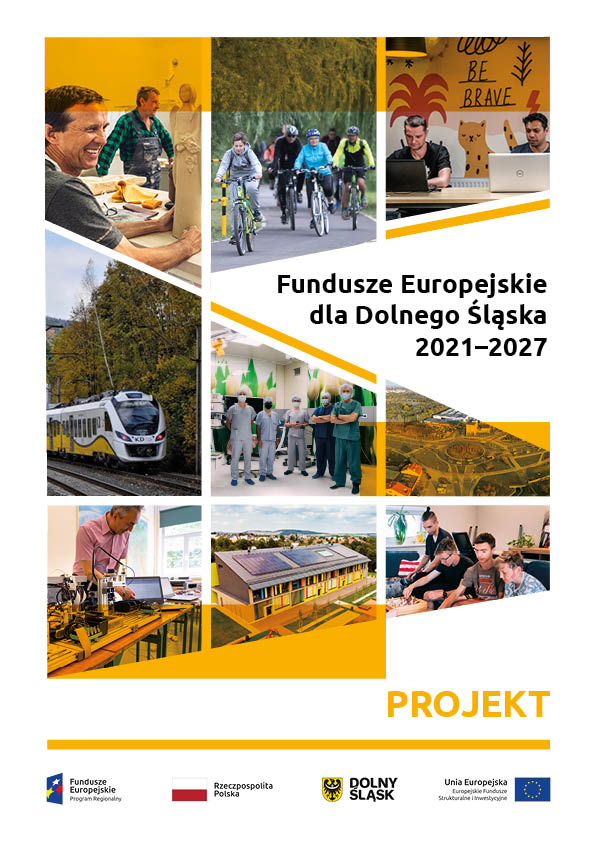 1. Strategia programu: główne wyzwania w zakresie rozwoju oraz działania podejmowane w ramach politykiPodstawa prawna: art. 22 ust. 3 lit. a) ppkt (i)–(viii) i (x) oraz art. 22 ust. 3 lit. b) rozporządzenia (UE) …/… ((+)) (zwane dalej „rozporządzeniem w sprawie wspólnych przepisów”)Tabela 1. Uzasadnienie dla wyboru celu polityki lub celu szczegółowego2. Priorytety 2.1 Priorytety inne niż pomoc techniczna2.1.1. Przedsiębiorstwa i innowacje 2.1.1.1. Wzmacnianie potencjału B+R (Rozwijanie i wzmacnianie zdolności badawczych i innowacyjnych oraz wykorzystywanie zaawansowanych technologii CP1, i)2.1.1.1.1 Interwencje w ramach funduszyPodstawa prawna: art. 22 ust. 3 lit. d) ppkt (i), (iii), (iv), (v), (vi) i (vii) rozporządzenia w sprawie wspólnych przepisów.Powiązane rodzaje działań – art. 22 ust. 3 lit. d) ppkt (i) rozporządzenia w sprawie wspólnych przepisów oraz art. 6 rozporządzenia w sprawie EFS+:Główne grupy docelowe – art. 22 ust. 3 lit. d) ppkt (iii) rozporządzenia w sprawie wspólnych przepisów:PrzedsiębiorstwaJednostki naukoweOrganizacje badawczeIOBDziałania na rzecz zapewnienia równości, włączenia społecznego i niedyskryminacji – art. 22 ust. 3 lit. d) ppkt (iv) rozporządzenia w sprawie wspólnych przepisów i art. 6 rozporządzenia w sprawie EFS+Wskazanie konkretnych terytoriów objętych wsparciem, z uwzględnieniem planowanego wykorzystania narzędzi terytorialnych – art. 22 ust. 3 lit. d) ppkt (v) rozporządzenia w sprawie wspólnych przepisówInterwencja prowadzona będzie na terenie całego województwa. Nie przewiduje się zastosowania instrumentów terytorialnych.Działania międzyregionalne, transgraniczne i transnarodowe – art. 22 ust. 3 lit. d) ppkt (vi) rozporządzenia w sprawie wspólnych przepisówZe względu na specyfikę wskazanego obszaru wsparcia nie wyklucza się w ramach tego celu szczegółowego możliwości realizacji przedsięwzięć międzyregionalnych i transnarodowych. Na etapie tworzenia programu nie wskazano konkretnych propozycji projektów wychodzących poza obszar geograficzny programu regionalnego. Nie mniej jednak zapewniona zostanie komplementarność pomiędzy programami, w tym transgranicznymi oraz pomiędzy poszczególnymi funduszami w ramach prowadzonych interwencji.Planowane wykorzystanie instrumentów finansowych – art. 22 ust. 3 lit. d) ppkt (vii) rozporządzenia w sprawie wspólnych przepisówCałość celu szczegółowego będzie realizowana poprzez wsparcie dotacyjne. Nie przewiduje się zastosowania instrumentów finansowych.2.1.1.1.2 WskaźnikiPodstawa prawna: art. 22 ust. 3 lit. d) ppkt (ii) rozporządzenia w sprawie wspólnych przepisów oraz art. 8 rozporządzenia w sprawie EFRR i Funduszu Spójności2.1.1.1.3 Orientacyjny podział zasobów programu (UE) według rodzaju interwencji2.1.1.2. Rozwój e-usług (Czerpanie korzyści z cyfryzacji dla obywateli, przedsiębiorstw, organizacji badawczych i instytucji publicznych CP1, ii)2.1.1.2.1 Interwencje w ramach funduszyPodstawa prawna: art. 22 ust. 3 lit. d) ppkt (i), (iii), (iv), (v), (vi) i (vii) rozporządzenia w sprawie wspólnych przepisów.Powiązane rodzaje działań – art. 22 ust. 3 lit. d) ppkt (i) rozporządzenia w sprawie wspólnych przepisów oraz art. 6 rozporządzenia w sprawie EFS+:Główne grupy docelowe – art. 22 ust. 3 lit. d) ppkt (iii) rozporządzenia w sprawie wspólnych przepisów:Mieszkańcy województwa dolnośląskiego, instytucje (w tym państwowe jednostkiu organizacyjne posiadające osobowość prawną), pracownicy, jednostki samorzadu terytorialnego, ich jednostki organizacyjne, związki i stowarzyszenia.Działania na rzecz zapewnienia równości, włączenia społecznego i niedyskryminacji – art. 22 ust. 3 lit. d) ppkt (iv) rozporządzenia w sprawie wspólnych przepisów i art. 6 rozporządzenia w sprawie EFS+Wskazanie konkretnych terytoriów objętych wsparciem, z uwzględnieniem planowanego wykorzystania narzędzi terytorialnych – art. 22 ust. 3 lit. d) ppkt (v) rozporządzenia w sprawie wspólnych przepisówInterwencja prowadzona będzie na terenie całego województwa. Nie przewiduje się zastosowania instrumentów terytorialnych.Działania międzyregionalne, transgraniczne i transnarodowe – art. 22 ust. 3 lit. d) ppkt (vi) rozporządzenia w sprawie wspólnych przepisówZe względu na specyfikę wskazanego obszaru wsparcia nie wyklucza się w ramach tego celu szczegółowego możliwości realizacji przedsięwzięć międzyregionalnych i transnarodowych. Na etapie tworzenia programu nie wskazano konkretnych propozycji projektów wychodzących poza obszar geograficzny programu regionalnego. Nie mniej jednak zapewniona zostanie komplementarność pomiędzy programami, w tym transgranicznymi oraz pomiędzy poszczególnymi funduszami w ramach prowadzonych interwencji.Planowane wykorzystanie instrumentów finansowych – art. 22 ust. 3 lit. d) ppkt (vii) rozporządzenia w sprawie wspólnych przepisówZe względu na ukierunkowanie wsparcia na inwestycje w e-usługi publicze, całość celu szczegółowego będzie realizowana poprzez wsparcie dotacyjne. Nie przewiduje się zastosowania instrumentów finansowych.2.1.1.2.2 WskaźnikiPodstawa prawna: art. 22 ust. 3 lit. d) ppkt (ii) rozporządzenia w sprawie wspólnych przepisów oraz art. 8 rozporządzenia w sprawie EFRR i Funduszu Spójności2.1.1.2.3 Orientacyjny podział zasobów programu (UE) według rodzaju interwencji2.1.1.3. Rozwój przedsiębiorczości MŚP (Wzmacnianie trwałego wzrostu i konkurencyjności MŚP oraz tworzenie miejsc pracy w MŚP, w tym poprzez inwestycje produkcyjne CP1, iii)2.1.1.3.1 Interwencje w ramach funduszyPodstawa prawna: art. 22 ust. 3 lit. d) ppkt (i), (iii), (iv), (v), (vi) i (vii) rozporządzenia w sprawie wspólnych przepisów.Powiązane rodzaje działań – art. 22 ust. 3 lit. d) ppkt (i) rozporządzenia w sprawie wspólnych przepisów oraz art. 6 rozporządzenia w sprawie EFS+:Główne grupy docelowe – art. 22 ust. 3 lit. d) ppkt (iii) rozporządzenia w sprawie wspólnych przepisów:Przedsiębiorstwa i ich pracownicy, jednostki samorządu terytorialnego.Działania na rzecz zapewnienia równości, włączenia społecznego i niedyskryminacji – art. 22 ust. 3 lit. d) ppkt (iv) rozporządzenia w sprawie wspólnych przepisów i art. 6 rozporządzenia w sprawie EFS+Wskazanie konkretnych terytoriów objętych wsparciem, z uwzględnieniem planowanego wykorzystania narzędzi terytorialnych – art. 22 ust. 3 lit. d) ppkt (v) rozporządzenia w sprawie wspólnych przepisówInterwencja prowadzona będzie na terenie całego województwa. Nie przewiduje się zastosowania instrumentów terytorialnych.Działania międzyregionalne, transgraniczne i transnarodowe – art. 22 ust. 3 lit. d) ppkt (vi) rozporządzenia w sprawie wspólnych przepisówZe względu na specyfikę wskazanego obszaru wsparcia nie wyklucza się w ramach tego celu szczegółowego możliwości realizacji przedsięwzięć międzyregionalnych i transnarodowych. Na etapie tworzenia programu nie wskazano konkretnych propozycji projektów wychodzących poza obszar geograficzny programu regionalnego. Nie mniej jednak zapewniona zostanie komplementarność pomiędzy programami, w tym transgranicznymi oraz pomiędzy poszczególnymi funduszami w ramach prowadzonych interwencji.Planowane wykorzystanie instrumentów finansowych – art. 22 ust. 3 lit. d) ppkt (vii) rozporządzenia w sprawie wspólnych przepisówDziałania dotyczące bezpośredniego wsparcia rozwoju MŚP będą realizowane z zastosowaniem instrumentów finansowych. Wsparcie dotacyjne przewiduje się dla rozwoju infrastruktury dla przedsiębiorstw oraz działań związanych z internacjonalizacją i promocją gospodarczą.  2.1.1.3.2 WskaźnikiPodstawa prawna: art. 22 ust. 3 lit. d) ppkt (ii) rozporządzenia w sprawie wspólnych przepisów oraz art. 8 rozporządzenia w sprawie EFRR i Funduszu Spójności2.1.1.3.3 Orientacyjny podział zasobów programu (UE) według rodzaju interwencji2.1.1.4. Regionalne inteligentne specjalizacje (Rozwijanie umiejętności w zakresie inteligentnej specjalizacji, transformacji przemysłowej i przedsiębiorczości CP1, iv)2.1.1.4.1 Interwencje w ramach funduszyPodstawa prawna: art. 22 ust. 3 lit. d) ppkt (i), (iii), (iv), (v), (vi) i (vii) rozporządzenia w sprawie wspólnych przepisów.Powiązane rodzaje działań – art. 22 ust. 3 lit. d) ppkt (i) rozporządzenia w sprawie wspólnych przepisów oraz art. 6 rozporządzenia w sprawie EFS+:Główne grupy docelowe – art. 22 ust. 3 lit. d) ppkt (iii) rozporządzenia w sprawie wspólnych przepisów:Przedsiębiorstwa i ich pracownicy,Koordynatorzy klastrów. Jednostki naukowe, organizacje badawcze, IOBJednostki samorządu terytorialnego oraz działające na rzecz rozwoju innowacji organizacje społeczne,KlastryDziałania na rzecz zapewnienia równości, włączenia społecznego i niedyskryminacji – art. 22 ust. 3 lit. d) ppkt (iv) rozporządzenia w sprawie wspólnych przepisów i art. 6 rozporządzenia w sprawie EFS+Wskazanie konkretnych terytoriów objętych wsparciem, z uwzględnieniem planowanego wykorzystania narzędzi terytorialnych – art. 22 ust. 3 lit. d) ppkt (v) rozporządzenia w sprawie wspólnych przepisówInterwencja prowadzona będzie na terenie całego województwa. Nie przewiduje się zastosowania instrumentów terytorialnych.Działania międzyregionalne, transgraniczne i transnarodowe – art. 22 ust. 3 lit. d) ppkt (vi) rozporządzenia w sprawie wspólnych przepisówZe względu na specyfikę wskazanego obszaru wsparcia nie wyklucza się w ramach tego celu szczegółowego możliwości realizacji przedsięwzięć międzyregionalnych i transnarodowych. Na etapie tworzenia programu nie wskazano konkretnych propozycji projektów wychodzących poza obszar geograficzny programu regionalnego. Nie mniej jednak zapewniona zostanie komplementarność pomiędzy programami, w tym transgranicznymi oraz pomiędzy poszczególnymi funduszami w ramach prowadzonych interwencji.Planowane wykorzystanie instrumentów finansowych – art. 22 ust. 3 lit. d) ppkt (vii) rozporządzenia w sprawie wspólnych przepisów Całość celu szczegółowego będzie realizowana poprzez wsparcie dotacyjne. Nie przewiduje się zastosowania instrumentów finansowych.2.1.1.4.2 Wskaźniki2.1.1.4.3 Orientacyjny podział zasobów programu (UE) według rodzaju interwencji2.1.2 Środowisko 2.1.2.1. Efektywność energetyczna (Wspieranie efektywności energetycznej i redukcji emisji gazów cieplarnianych CP2, i)2.1.2.1.1 Interwencje w ramach funduszyPodstawa prawna: art. 22 ust. 3 lit. d) ppkt (i), (iii), (iv), (v), (vi) i (vii) rozporządzenia w sprawie wspólnych przepisów.Powiązane rodzaje działań – art. 22 ust. 3 lit. d) ppkt (i) rozporządzenia w sprawie wspólnych przepisów oraz art. 6 rozporządzenia w sprawie EFS+:Główne grupy docelowe – art. 22 ust. 3 lit. d) ppkt (iii) rozporządzenia w sprawie wspólnych przepisów:Mieszkańcy województwa dolnośląskiego, przedsiębiorcy, jednostki samorządu terytorialnego ich związki i stowarzyszenia i jednostki podległe, wspólnoty mieszkaniowe, TBS, organizacje pozarządowe.Działania na rzecz zapewnienia równości, włączenia społecznego i niedyskryminacji – art. 22 ust. 3 lit. d) ppkt (iv) rozporządzenia w sprawie wspólnych przepisów i art. 6 rozporządzenia w sprawie EFS+Wskazanie konkretnych terytoriów objętych wsparciem, z uwzględnieniem planowanego wykorzystania narzędzi terytorialnych – art. 22 ust. 3 lit. d) ppkt (v) rozporządzenia w sprawie wspólnych przepisówInterwencja prowadzona będzie na terenie całego województwa. Wsparcie w zakresie instrumentów terytorialnych - do uzupełnienia na dalszym  etapie prac.Działania międzyregionalne, transgraniczne i transnarodowe – art. 22 ust. 3 lit. d) ppkt (vi) rozporządzenia w sprawie wspólnych przepisówZe względu na specyfikę wskazanego obszaru wsparcia nie wyklucza się w ramach tego celu szczegółowego możliwości realizacji przedsięwzięć międzyregionalnych i transnarodowych. Na etapie tworzenia programu nie wskazano konkretnych propozycji projektów wychodzących poza obszar geograficzny programu regionalnego. Nie mniej jednak zapewniona zostanie komplementarność pomiędzy programami, w tym transgranicznymi oraz pomiędzy poszczególnymi funduszami w ramach prowadzonych interwencji.Planowane wykorzystanie instrumentów finansowych – art. 22 ust. 3 lit. d) ppkt (vii) rozporządzenia w sprawie wspólnych przepisówDo uzupełnienia na dalszym etapie prac.2.1.2.1.2 WskaźnikiPodstawa prawna: art. 22 ust. 3 lit. d) ppkt (ii) rozporządzenia w sprawie wspólnych przepisów oraz art. 8 rozporządzenia w sprawie EFRR i Funduszu Spójności2.1.2.1.3 Orientacyjny podział zasobów programu (UE) według rodzaju interwencji2.1.2.2. Energia z OZE (Wspieranie energii odnawialnej zgodnie z dyrektywą (UE) 2018/2001, w tym określonymi w niej kryteriami zrównoważonego rozwoju CP2, ii)2.1.2.2.1 Interwencje w ramach funduszyPodstawa prawna: art. 22 ust. 3 lit. d) ppkt (i), (iii), (iv), (v), (vi) i (vii) rozporządzenia w sprawie wspólnych przepisów.Powiązane rodzaje działań – art. 22 ust. 3 lit. d) ppkt (i) rozporządzenia w sprawie wspólnych przepisów oraz art. 6 rozporządzenia w sprawie EFS+:Główne grupy docelowe – art. 22 ust. 3 lit. d) ppkt (iii) rozporządzenia w sprawie wspólnych przepisów:Mieszkańcy województwa dolnośląskiego, klastry energii, spółdzielnie energetyczne, prosumenci, jednostki samorzadu terytorialnego, organizacje pozarządowe, jednostki samorządu terytorialnego, ich jednostki organizacyjne, związki i stowarzyszeniaDziałania na rzecz zapewnienia równości, włączenia społecznego i niedyskryminacji – art. 22 ust. 3 lit. d) ppkt (iv) rozporządzenia w sprawie wspólnych przepisów i art. 6 rozporządzenia w sprawie EFS+Wskazanie konkretnych terytoriów objętych wsparciem, z uwzględnieniem planowanego wykorzystania narzędzi terytorialnych – art. 22 ust. 3 lit. d) ppkt (v) rozporządzenia w sprawie wspólnych przepisówInterwencja prowadzona będzie na terenie całego województwa. Nie przewiduje się zastosowania instrumentów terytorialnych.Działania międzyregionalne, transgraniczne i transnarodowe – art. 22 ust. 3 lit. d) ppkt (vi) rozporządzenia w sprawie wspólnych przepisówZe względu na specyfikę wskazanego obszaru wsparcia nie wyklucza się w ramach tego celu szczegółowego możliwości realizacji przedsięwzięć międzyregionalnych i transnarodowych. Na etapie tworzenia programu nie wskazano konkretnych propozycji projektów wychodzących poza obszar geograficzny programu regionalnego. Nie mniej jednak zapewniona zostanie komplementarność pomiędzy programami, w tym transgranicznymi oraz pomiędzy poszczególnymi funduszami w ramach prowadzonych interwencji.Planowane wykorzystanie instrumentów finansowych – art. 22 ust. 3 lit. d) ppkt (vii) rozporządzenia w sprawie wspólnych przepisówDo uzupełnienia na dalszym etapie prac.2.1.2.2.2 WskaźnikiPodstawa prawna: art. 22 ust. 3 lit. d) ppkt (ii) rozporządzenia w sprawie wspólnych przepisów oraz art. 8 rozporządzenia w sprawie EFRR i Funduszu Spójności2.1.2.2.3 Orientacyjny podział zasobów programu (UE) według rodzaju interwencji2.1.2.3. Gospodarka wodno-ściekowa (Wspieranie dostępu do wody oraz zrównoważonej gospodarki wodnej (CP2, v)2.1.2.3.1 Interwencje w ramach funduszyPodstawa prawna: art. 22 ust. 3 lit. d) ppkt (i), (iii), (iv), (v), (vi) i (vii) rozporządzenia w sprawie wspólnych przepisów.Powiązane rodzaje działań – art. 22 ust. 3 lit. d) ppkt (i) rozporządzenia w sprawie wspólnych przepisów oraz art. 6 rozporządzenia w sprawie EFS+:Główne grupy docelowe – art. 22 ust. 3 lit. d) ppkt (iii) rozporządzenia w sprawie wspólnych przepisów:Mieszkańcy województwa dolnośląskiego, przedsiębiorstwa z branży oczyszczania ścieków lub wodociągowania, jednostki samorzadu terytorialnego, ich jednostki organizacyjne, związki i stowarzyszenia.Działania na rzecz zapewnienia równości, włączenia społecznego i niedyskryminacji – art. 22 ust. 3 lit. d) ppkt (iv) rozporządzenia w sprawie wspólnych przepisów i art. 6 rozporządzenia w sprawie EFS+Wskazanie konkretnych terytoriów objętych wsparciem, z uwzględnieniem planowanego wykorzystania narzędzi terytorialnych – art. 22 ust. 3 lit. d) ppkt (v) rozporządzenia w sprawie wspólnych przepisówInterwencja prowadzona będzie na terenie całego województwa. Interwencja prowadzona będzie na terenie całego województwa. Nie przewiduje się zastosowania instrumentów terytorialnych.Działania międzyregionalne, transgraniczne i transnarodowe – art. 22 ust. 3 lit. d) ppkt (vi) rozporządzenia w sprawie wspólnych przepisówZe względu na specyfikę wskazanego obszaru wsparcia nie wyklucza się w ramach tego celu szczegółowego możliwości realizacji przedsięwzięć międzyregionalnych i transnarodowych. Na etapie tworzenia programu nie wskazano konkretnych propozycji projektów wychodzących poza obszar geograficzny programu regionalnego. Nie mniej jednak zapewniona zostanie komplementarność pomiędzy programami, w tym transgranicznymi oraz pomiędzy poszczególnymi funduszami w ramach prowadzonych interwencji.Planowane wykorzystanie instrumentów finansowych – art. 22 ust. 3 lit. d) ppkt (vii) rozporządzenia w sprawie wspólnych przepisówCałość celu szczegółowego będzie realizowana poprzez wsparcie dotacyjne. Nie przewiduje się zastosowania instrumentów finansowych.2.1.2.3.2 WskaźnikiPodstawa prawna: art. 22 ust. 3 lit. d) ppkt (ii) rozporządzenia w sprawie wspólnych przepisów oraz art. 8 rozporządzenia w sprawie EFRR i Funduszu Spójności2.1.2.3.3 Orientacyjny podział zasobów programu (UE) według rodzaju interwencji2.1.2.4. Ochrona przyrody i klimatu (Wzmacnianie ochrony i zachowania przyrody, różnorodności biologicznej oraz zielonej infrastruktury, w tym na obszarach miejskich, oraz ograniczanie wszelkich rodzajów zanieczyszczenia CP2, vii)2.1.2.4.1 Interwencje w ramach funduszyPodstawa prawna: art. 22 ust. 3 lit. d) ppkt (i), (iii), (iv), (v), (vi) i (vii) rozporządzenia w sprawie wspólnych przepisów.Powiązane rodzaje działań – art. 22 ust. 3 lit. d) ppkt (i) rozporządzenia w sprawie wspólnych przepisów oraz art. 6 rozporządzenia w sprawie EFS+:Główne grupy docelowe – art. 22 ust. 3 lit. d) ppkt (iii) rozporządzenia w sprawie wspólnych przepisów:Mieszkańcy województwa dolnośląskiego, w tym turyści i osoby podróżujące, instytucje i przedsiębiorstwa, jednostki samorzadu terytorialnego, ich jednostki organizacyjne, związki i stowarzyszenia.Działania na rzecz zapewnienia równości, włączenia społecznego i niedyskryminacji – art. 22 ust. 3 lit. d) ppkt (iv) rozporządzenia w sprawie wspólnych przepisów i art. 6 rozporządzenia w sprawie EFS+Wskazanie konkretnych terytoriów objętych wsparciem, z uwzględnieniem planowanego wykorzystania narzędzi terytorialnych – art. 22 ust. 3 lit. d) ppkt (v) rozporządzenia w sprawie wspólnych przepisówInterwencja prowadzona będzie na terenie całego województwa. Interwencja prowadzona będzie na terenie całego województwa. Nie przewiduje się zastosowania instrumentów terytorialnych.Działania międzyregionalne, transgraniczne i transnarodowe – art. 22 ust. 3 lit. d) ppkt (vi) rozporządzenia w sprawie wspólnych przepisówZe względu na specyfikę wskazanego obszaru wsparcia nie wyklucza się w ramach tego celu szczegółowego możliwości realizacji przedsięwzięć międzyregionalnych i transnarodowych. Na etapie tworzenia programu nie wskazano konkretnych propozycji projektów wychodzących poza obszar geograficzny programu regionalnego. Nie mniej jednak zapewniona zostanie komplementarność pomiędzy programami, w tym transgranicznymi oraz pomiędzy poszczególnymi funduszami w ramach prowadzonych interwencji.Planowane wykorzystanie instrumentów finansowych – art. 22 ust. 3 lit. d) ppkt (vii) rozporządzenia w sprawie wspólnych przepisówCałość celu szczegółowego będzie realizowana poprzez wsparcie dotacyjne. Nie przewiduje się zastosowania instrumentów finansowych.2.1.2.4.2 WskaźnikiPodstawa prawna: art. 22 ust. 3 lit. d) ppkt (ii) rozporządzenia w sprawie wspólnych przepisów oraz art. 8 rozporządzenia w sprawie EFRR i Funduszu Spójności2.1.2.4.3 Orientacyjny podział zasobów programu (UE) według rodzaju interwencji2.1.2.5. Mobilność miejska i aglomeracyjna (Wspieranie zrównoważonej multimodalnej mobilności miejskiej jako elementu transformacji w kierunku gospodarki zeroemisyjnej CP2, viii)2.1.2.5.1 Interwencje w ramach funduszyPodstawa prawna: art. 22 ust. 3 lit. d) ppkt (i), (iii), (iv), (v), (vi) i (vii) rozporządzenia w sprawie wspólnych przepisów.Powiązane rodzaje działań – art. 22 ust. 3 lit. d) ppkt (i) rozporządzenia w sprawie wspólnych przepisów oraz art. 6 rozporządzenia w sprawie EFS+:Główne grupy docelowe – art. 22 ust. 3 lit. d) ppkt (iii) rozporządzenia w sprawie wspólnych przepisów:Mieszkańcy województwa dolnośląskiego, w tym turyście oraz osoby podróżujące, instytucje i przedsiębiorstwa, w tym komunikacji miejskiej , jednostki samorzadu terytorialnego, ich jednostki organizacyjne, związki i stowarzyszenia.Działania na rzecz zapewnienia równości, włączenia społecznego i niedyskryminacji – art. 22 ust. 3 lit. d) ppkt (iv) rozporządzenia w sprawie wspólnych przepisów i art. 6 rozporządzenia w sprawie EFS+Wskazanie konkretnych terytoriów objętych wsparciem, z uwzględnieniem planowanego wykorzystania narzędzi terytorialnych – art. 22 ust. 3 lit. d) ppkt (v) rozporządzenia w sprawie wspólnych przepisówInterwencja prowadzona będzie na terenie całego województwa. Wsparcie w zakresie instrumentów terytorialnych - do uzupełnienia na dalszym  etapie prac.Działania międzyregionalne, transgraniczne i transnarodowe – art. 22 ust. 3 lit. d) ppkt (vi) rozporządzenia w sprawie wspólnych przepisówZe względu na specyfikę wskazanego obszaru wsparcia nie wyklucza się w ramach tego celu szczegółowego możliwości realizacji przedsięwzięć międzyregionalnych i transnarodowych. Na etapie tworzenia programu nie wskazano konkretnych propozycji projektów wychodzących poza obszar geograficzny programu regionalnego. Nie mniej jednak zapewniona zostanie komplementarność pomiędzy programami, w tym transgranicznymi oraz pomiędzy poszczególnymi funduszami w ramach prowadzonych interwencji.Planowane wykorzystanie instrumentów finansowych – art. 22 ust. 3 lit. d) ppkt (vii) rozporządzenia w sprawie wspólnych przepisówCałość celu szczegółowego będzie realizowana poprzez wsparcie dotacyjne. Wsparcie w zakresie instrumentów terytorialnych - do uzupełnienia na dalszym  etapie prac.2.1.2.5.2. WskaźnikiPodstawa prawna: art. 22 ust. 3 lit. d) ppkt (ii) rozporządzenia w sprawie wspólnych przepisów oraz art. 8 rozporządzenia w sprawie EFRR i Funduszu Spójności2.1.2.5.3 Orientacyjny podział zasobów programu (UE) według rodzaju interwencji(nie dotyczy EFMR)2.1.3 Transport 2.1.3.1. Zrównoważony transport (Rozwój i udoskonalanie zrównoważonej, odpornej na zmiany klimatu, inteligentnej i intermodalnej mobilności na poziomie krajowym, regionalnym i lokalnym, w tym poprawę dostępu do TEN-T oraz mobilności transgranicznej CP3, ii)2.1.3.1.1 Interwencje w ramach funduszyPodstawa prawna: art. 22 ust. 3 lit. d) ppkt (i), (iii), (iv), (v), (vi) i (vii) rozporządzenia w sprawie wspólnych przepisów.Powiązane rodzaje działań – art. 22 ust. 3 lit. d) ppkt (i) rozporządzenia w sprawie wspólnych przepisów oraz art. 6 rozporządzenia w sprawie EFS+:Główne grupy docelowe – art. 22 ust. 3 lit. d) ppkt (iii) rozporządzenia w sprawie wspólnych przepisów:Mieszkańcy województwa dolnośląskiego, turyści, przedsiębiorcy , instytucje i przedsiębiorstwa. Działania na rzecz zapewnienia równości, włączenia społecznego i niedyskryminacji – art. 22 ust. 3 lit. d) ppkt (iv) rozporządzenia w sprawie wspólnych przepisów i art. 6 rozporządzenia w sprawie EFS+Wskazanie konkretnych terytoriów objętych wsparciem, z uwzględnieniem planowanego wykorzystania narzędzi terytorialnych – art. 22 ust. 3 lit. d) ppkt (v) rozporządzenia w sprawie wspólnych przepisówInterwencja prowadzona będzie na terenie całego województwa. Nie przewiduje się zastosowania instrumentów terytorialnych.Działania międzyregionalne, transgraniczne i transnarodowe – art. 22 ust. 3 lit. d) ppkt (vi) rozporządzenia w sprawie wspólnych przepisówZe względu na specyfikę wskazanego obszaru wsparcia nie wyklucza się w ramach tego celu szczegółowego możliwości realizacji przedsięwzięć międzyregionalnych i transnarodowych. Na etapie tworzenia programu nie wskazano konkretnych propozycji projektów wychodzących poza obszar geograficzny programu regionalnego. Nie mniej jednak zapewniona zostanie komplementarność pomiędzy programami, w tym transgranicznymi oraz pomiędzy poszczególnymi funduszami w ramach prowadzonych interwencji.Planowane wykorzystanie instrumentów finansowych – art. 22 ust. 3 lit. d) ppkt (vii) rozporządzenia w sprawie wspólnych przepisówCałość celu szczegółowego będzie realizowana poprzez wsparcie dotacyjne. Nie przewiduje się zastosowania instrumentów finansowych. 2.1.3.1.2 Wskaźniki	Podstawa prawna: art. 22 ust. 3 lit. d) ppkt (ii) rozporządzenia w sprawie wspólnych przepisów oraz art. 8 rozporządzenia w sprawie EFRR i Funduszu Spójności2.1.3.1.3 Orientacyjny podział zasobów programu (UE) według rodzaju interwencji2.1.4 Infrastruktura społeczna 2.1.4.1. Rozwój opieki zdrowotnej (Zapewnianie równego dostępu do opieki zdrowotnej i wspieranie odporności systemów opieki zdrowotnej, w tym podstawowej opieki zdrowotnej, oraz  wspieranie przechodzenia od opieki instytucjonalnej do opieki rodzinnej i środowiskowej CP4, v; EFRR)2.1.4.1.1 Interwencje w ramach funduszyPodstawa prawna: art. 22 ust. 3 lit. d) ppkt (i), (iii), (iv), (v), (vi) i (vii) rozporządzenia w sprawie wspólnych przepisów.Powiązane rodzaje działań – art. 22 ust. 3 lit. d) ppkt (i) rozporządzenia w sprawie wspólnych przepisów oraz art. 6 rozporządzenia w sprawie EFS+:Główne grupy docelowe – art. 22 ust. 3 lit. d) ppkt (iii) rozporządzenia w sprawie wspólnych przepisów:Mieszkańcy województwa dolnośląskiego, w tym personel medyczny oraz pacjenci podmiotów leczniczych. Interwencja będzie zaadresowana do wybranych podmiotów leczniczych, udzielających świadczeń zdrowontych w poszczególnych zakresach, w których zidentyfikowano występowanie deficytów.Działania na rzecz zapewnienia równości, włączenia społecznego i niedyskryminacji – art. 22 ust. 3 lit. d) ppkt (iv) rozporządzenia w sprawie wspólnych przepisów i art. 6 rozporządzenia w sprawie EFS+Wskazanie konkretnych terytoriów objętych wsparciem, z uwzględnieniem planowanego wykorzystania narzędzi terytorialnych – art. 22 ust. 3 lit. d) ppkt (v) rozporządzenia w sprawie wspólnych przepisówInterwencja prowadzona będzie na terenie całego województwa. Nie przewiduje się zastosowania instrumentów terytorialnych.Działania międzyregionalne, transgraniczne i transnarodowe – art. 22 ust. 3 lit. d) ppkt (vi) rozporządzenia w sprawie wspólnych przepisówZe względu na specyfikę wskazanego obszaru wsparcia nie wyklucza się w ramach tego celu szczegółowego możliwości realizacji przedsięwzięć międzyregionalnych i transnarodowych. Na etapie tworzenia programu nie wskazano konkretnych propozycji projektów wychodzących poza obszar geograficzny programu regionalnego. Nie mniej jednak zapewniona zostanie komplementarność pomiędzy programami, w tym transgranicznymi oraz pomiędzy poszczególnymi funduszami w ramach prowadzonych interwencji.Planowane wykorzystanie instrumentów finansowych – art. 22 ust. 3 lit. d) ppkt (vii) rozporządzenia w sprawie wspólnych przepisów Całość celu szczegółowego będzie realizowana poprzez wsparcie dotacyjne. Nie przewiduje się zastosowania instrumentów finansowych.2.1.4.1.2 WskaźnikiPodstawa prawna: art. 22 ust. 3 lit. d) ppkt (ii) rozporządzenia w sprawie wspólnych przepisów oraz art. 8 rozporządzenia w sprawie EFRR, EFS+ i Funduszu Spójności2.1.4.1.3 Orientacyjny podział zasobów programu (UE) według rodzaju interwencji2.1.4.2. Zrównoważona turystyka i kultura (Wzmacnianie roli kultury i zrównoważonej turystyki w rozwoju gospodarczym, włączeniu społecznym i innowacjach społecznych CP4, vi; EFRR)2.1.4.2.1 Interwencje w ramach funduszyPodstawa prawna: art. 22 ust. 3 lit. d) ppkt (i), (iii), (iv), (v), (vi) i (vii) rozporządzenia w sprawie wspólnych przepisów.Powiązane rodzaje działań – art. 22 ust. 3 lit. d) ppkt (i) rozporządzenia w sprawie wspólnych przepisów oraz art. 6 rozporządzenia w sprawie EFS+:Główne grupy docelowe – art. 22 ust. 3 lit. d) ppkt (iii) rozporządzenia w sprawie wspólnych przepisów:Mieszkańcy województwa dolnośląskiego, turyści, osoby podróżujące i pracownicy instytucji i przedsiębiorstw. Działania na rzecz zapewnienia równości, włączenia społecznego i niedyskryminacji – art. 22 ust. 3 lit. d) ppkt (iv) rozporządzenia w sprawie wspólnych przepisów i art. 6 rozporządzenia w sprawie EFS+Wskazanie konkretnych terytoriów objętych wsparciem, z uwzględnieniem planowanego wykorzystania narzędzi terytorialnych – art. 22 ust. 3 lit. d) ppkt (v) rozporządzenia w sprawie wspólnych przepisówInterwencja prowadzona będzie na terenie całego województwa. Wsparcie w zakresie instrumentów terytorialnych do uzupełnienia na dalszym etapie prac.Działania międzyregionalne, transgraniczne i transnarodowe – art. 22 ust. 3 lit. d) ppkt (vi) rozporządzenia w sprawie wspólnych przepisówZe względu na specyfikę wskazanego obszaru wsparcia nie wyklucza się w ramach tego celu szczegółowego możliwości realizacji przedsięwzięć międzyregionalnych i transnarodowych. Na etapie tworzenia programu nie wskazano konkretnych propozycji projektów wychodzących poza obszar geograficzny programu regionalnego. Nie mniej jednak zapewniona zostanie komplementarność pomiędzy programami, w tym transgranicznymi oraz pomiędzy poszczególnymi funduszami w ramach prowadzonych interwencji.Planowane wykorzystanie instrumentów finansowych – art. 22 ust. 3 lit. d) ppkt (vii) rozporządzenia w sprawie wspólnych przepisówCałość celu szczegółowego będzie realizowana poprzez wsparcie dotacyjne. Nie przewiduje się zastosowania instrumentów finansowych.2.1.4.2.2 WskaźnikiPodstawa prawna: art. 22 ust. 3 lit. d) ppkt (ii) rozporządzenia w sprawie wspólnych przepisów oraz art. 8 rozporządzenia w sprawie EFRR, EFS+ i Funduszu Spójności2.1.4.2.3 Orientacyjny podział zasobów programu (UE) według rodzaju interwencji2.1.5 Rozwój terytorialny 2.1.5.1. Zrównoważony rozwój terytorialny (Wspieranie zintegrowanego i sprzyjającego włączeniu społecznemu rozwoju społecznego, gospodarczego i środowiskowego, kultury, dziedzictwa naturalnego, zrównoważonej turystyki i bezpieczeństwa na obszarach miejskich CP5, i EFRR)2.1.5.1.1 Interwencje w ramach funduszyPodstawa prawna: art. 22 ust. 3 lit. d) ppkt (i), (iii), (iv), (v), (vi) i (vii) rozporządzenia w sprawie wspólnych przepisów.Powiązane rodzaje działań – art. 22 ust. 3 lit. d) ppkt (i) rozporządzenia w sprawie wspólnych przepisów oraz art. 6 rozporządzenia w sprawie EFS+:Główne grupy docelowe – art. 22 ust. 3 lit. d) ppkt (iii) rozporządzenia w sprawie wspólnych przepisów:Mieszkańcy województwa dolnośląskiego, podmioty gospodarcze, instytucje otoczenia biznesu, szkoły wyższe, sektor naukowo-badawczy, organizacje pozarządowe.Działania na rzecz zapewnienia równości, włączenia społecznego i niedyskryminacji – art. 22 ust. 3 lit. d) ppkt (iv) rozporządzenia w sprawie wspólnych przepisów i art. 6 rozporządzenia w sprawie EFS+Wskazanie konkretnych terytoriów objętych wsparciem, z uwzględnieniem planowanego wykorzystania narzędzi terytorialnych – art. 22 ust. 3 lit. d) ppkt (v) rozporządzenia w sprawie wspólnych przepisówCałość Celu Polityki 5 będzie realizowana poprzez strategie/plany działań ZIT/IIT, w których interesariusze lokalni wskażą wykaz operacji, które mają być wspierane o znaczeniu strategicznym dla rozwoju terytorium ZIT/IIT z zapewnieniem partycypacji partnerów społeczno-gospodarczych. Wybór operacji na poziomie programu będzie następował w trybie niekonkurencyjnym, zgodnie z kolejnością ujęcia operacji w wykazie do wysokości alokacji przeznaczonej na dany instrument terytorialny.Działania międzyregionalne, transgraniczne i transnarodowe – art. 22 ust. 3 lit. d) ppkt (vi) rozporządzenia w sprawie wspólnych przepisówZe względu na specyfikę wskazanego obszaru wsparcia nie wyklucza się w ramach tego celu szczegółowego możliwości realizacji przedsięwzięć międzyregionalnych i transnarodowych. Na etapie tworzenia programu nie wskazano konkretnych propozycji projektów wychodzących poza obszar geograficzny programu regionalnego. Nie mniej jednak zapewniona zostanie komplementarność pomiędzy programami, w tym transgranicznymi oraz pomiędzy poszczególnymi funduszami w ramach prowadzonych interwencji.Planowane wykorzystanie instrumentów finansowych – art. 22 ust. 3 lit. d) ppkt (vii) rozporządzenia w sprawie wspólnych przepisówCałość celu szczegółowego będzie realizowana poprzez wsparcie dotacyjne. Nie przewiduje się zastosowania instrumentów finansowych.2.1.5.1.2 WskaźnikiPodstawa prawna: art. 22 ust. 3 lit. d) ppkt (ii) rozporządzenia w sprawie wspólnych przepisów oraz art. 8 rozporządzenia w sprawie EFRR, EFS+ i Funduszu Spójności2.1.5.1.3 Orientacyjny podział zasobów programu (UE) według rodzaju interwencji2.1.6 Rynek pracy i włączenie społeczne 2.1.6.1. Aktywizacja osób na rynku pracy (Poprawa dostępu do zatrudnienia i działań aktywizujących dla wszystkich osób poszukujących pracy, w szczególności osób młodych, zwłaszcza poprzez wdrażanie gwarancji dla młodzieży, długotrwale bezrobotnych oraz grup znajdujących się w niekorzystnej sytuacji na rynku pracy, jak również dla osób biernych zawodowo, a także poprzez promowanie samozatrudnienia i ekonomii społecznej CP4, a; EFS+)2.1.6.1.1 Interwencje w ramach funduszyPodstawa prawna: art. 22 ust. 3 lit. d) ppkt (i), (iii), (iv), (v), (vi) i (vii) rozporządzenia w sprawie wspólnych przepisów.Powiązane rodzaje działań – art. 22 ust. 3 lit. d) ppkt (i) rozporządzenia w sprawie wspólnych przepisów oraz art. 6 rozporządzenia w sprawie EFS+:Główne grupy docelowe – art. 22 ust. 3 lit. d) ppkt (iii) rozporządzenia w sprawie wspólnych przepisów:Osoby kwalifikujące się do wsparcia Powiatowych Urzędów Pracy zgodnie z przepisami prawa, osoby kwalifikujące się do wsparcia Ochotniczych Hufców Pracy, mikro i małe przedsiębiorstwa prowadzące działalność nie dłużej niż 24 miesięce, osoby na umowach krótkoterminowych, umowach cywilno-prawnych, ubodzy pracujący i osoby odchodzące z rolnictwa, osoby kwalifikujące się do wsparcia w ramach Sieci EURES zgodnie z przepisami prawa.Działania na rzecz zapewnienia równości, włączenia społecznego i niedyskryminacji – art. 22 ust. 3 lit. d) ppkt (iv) rozporządzenia w sprawie wspólnych przepisów i art. 6 rozporządzenia w sprawie EFS+Wskazanie konkretnych terytoriów objętych wsparciem, z uwzględnieniem planowanego wykorzystania narzędzi terytorialnych – art. 22 ust. 3 lit. d) ppkt (v) rozporządzenia w sprawie wspólnych przepisówInterwencja prowadzona będzie na terenie całego województwa. Nie przewiduje się zastosowania instrumentów terytorialnych.Działania międzyregionalne, transgraniczne i transnarodowe – art. 22 ust. 3 lit. d) ppkt (vi) rozporządzenia w sprawie wspólnych przepisówZe względu na specyfikę wskazanego obszaru wsparcia nie wyklucza się w ramach tego celu szczegółowego możliwości realizacji przedsięwzięć międzyregionalnych i transnarodowych. Na etapie tworzenia programu nie wskazano konkretnych propozycji projektów wychodzących poza obszar geograficzny programu regionalnego. Niemniej jednak zapewniona zostanie komplementarność pomiędzy programami, w tym transgranicznymi oraz pomiędzy poszczególnymi funduszami w ramach prowadzonych interwencji.Planowane wykorzystanie instrumentów finansowych – art. 22 ust. 3 lit. d) ppkt (vii) rozporządzenia w sprawie wspólnych przepisówCałość celu szczegółowego będzie realizowana poprzez wsparcie dotacyjne. Nie przewiduje się zastosowania instrumentów finansowych.2.1.6.1.2 WskaźnikiPodstawa prawna: art. 22 ust. 3 lit. d) ppkt (ii) rozporządzenia w sprawie wspólnych przepisów oraz art. 8 rozporządzenia w sprawie EFRR, EFS+ i Funduszu Spójności2.1.6.1.3 Orientacyjny podział zasobów programu (UE) według rodzaju interwencji2.1.6.2. Rozwój instytucji rynku pracy (Modernizacja instytucji i służb rynków pracy celem oceny i przewidywania zapotrzebowania na umiejętności oraz zapewnienia terminowej i odpowiednio dopasowanej pomocy i wsparcia na rzecz dostosowania umiejętności i kwalifikacji zawodowych do potrzeb rynku pracy oraz na rzecz przepływów i mobilności na rynku pracy CP4, b; EFS+)2.1.6.2.1 Interwencje w ramach funduszyPodstawa prawna: art. 22 ust. 3 lit. d) ppkt (i), (iii), (iv), (v), (vi) i (vii) rozporządzenia w sprawie wspólnych przepisów.Powiązane rodzaje działań – art. 22 ust. 3 lit. d) ppkt (i) rozporządzenia w sprawie wspólnych przepisów oraz art. 6 rozporządzenia w sprawie EFS+:Główne grupy docelowe – art. 22 ust. 3 lit. d) ppkt (iii) rozporządzenia w sprawie wspólnych przepisów:Pracownicy instytucji rynku pracy, Wojewódzki Urząd Pracy (w zakresie Obserwatorium rynku pracy).Działania na rzecz zapewnienia równości, włączenia społecznego i niedyskryminacji – art. 22 ust. 3 lit. d) ppkt (iv) rozporządzenia w sprawie wspólnych przepisów i art. 6 rozporządzenia w sprawie EFS+Wskazanie konkretnych terytoriów objętych wsparciem, z uwzględnieniem planowanego wykorzystania narzędzi terytorialnych – art. 22 ust. 3 lit. d) ppkt (v) rozporządzenia w sprawie wspólnych przepisówInterwencja prowadzona będzie na terenie całego województwa. Nie przewiduje się zastosowania instrumentów terytorialnych.Działania międzyregionalne, transgraniczne i transnarodowe – art. 22 ust. 3 lit. d) ppkt (vi) rozporządzenia w sprawie wspólnych przepisów Ze względu na specyfikę wskazanego obszaru wsparcia nie wyklucza się w ramach tego celu szczegółowego możliwości realizacji przedsięwzięć międzyregionalnych i transnarodowych. Na etapie tworzenia programu nie wskazano konkretnych propozycji projektów wychodzących poza obszar geograficzny programu regionalnego. Niemniej jednak zapewniona zostanie komplementarność pomiędzy programami, w tym transgranicznymi oraz pomiędzy poszczególnymi funduszami w ramach prowadzonych interwencji.Planowane wykorzystanie instrumentów finansowych – art. 22 ust. 3 lit. d) ppkt (vii) rozporządzenia w sprawie wspólnych przepisówCałość celu szczegółowego będzie realizowana poprzez wsparcie dotacyjne. Nie przewiduje się zastosowania instrumentów finansowych.2.1.6.2.2 WskaźnikiPodstawa prawna: art. 22 ust. 3 lit. d) ppkt (ii) rozporządzenia w sprawie wspólnych przepisów oraz art. 8 rozporządzenia w sprawie EFRR, EFS+ i Funduszu Spójności2.1.6.2.3 Orientacyjny podział zasobów programu (UE) według rodzaju interwencji2.1.6.3. Adaptacja do zmian na rynku pracy (Wspieranie dostosowania pracowników, przedsiębiorstw i przedsiębiorców do zmian, wspieranie aktywnego i zdrowego starzenia się oraz zdrowego i dobrze dostosowanego środowiska pracy, które uwzględnia zagrożenia dla zdrowia CP4, d; EFS+)2.1.6.3.1 Interwencje w ramach funduszyPodstawa prawna: art. 22 ust. 3 lit. d) ppkt (i), (iii), (iv), (v), (vi) i (vii) rozporządzenia w sprawie wspólnych przepisów.Powiązane rodzaje działań – art. 22 ust. 3 lit. d) ppkt (i) rozporządzenia w sprawie wspólnych przepisów oraz art. 6 rozporządzenia w sprawie EFS+:Główne grupy docelowe – art. 22 ust. 3 lit. d) ppkt (iii) rozporządzenia w sprawie wspólnych przepisów:Mieszkańcy województwa dolnosląskiego, pracodawcy i ich pracownicy, osoby kwalifikujące się do wsparcia typu outplacement, osoby wskazane do objęcia wsparciem w regionalnych programach zdrowotnych.  Działania na rzecz zapewnienia równości, włączenia społecznego i niedyskryminacji – art. 22 ust. 3 lit. d) ppkt (iv) rozporządzenia w sprawie wspólnych przepisów i art. 6 rozporządzenia w sprawie EFS+Wskazanie konkretnych terytoriów objętych wsparciem, z uwzględnieniem planowanego wykorzystania narzędzi terytorialnych – art. 22 ust. 3 lit. d) ppkt (v) rozporządzenia w sprawie wspólnych przepisówInterwencja prowadzona będzie na terenie całego województwa. Nie przewiduje się zastosowania instrumentów terytorialnych.Działania międzyregionalne, transgraniczne i transnarodowe – art. 22 ust. 3 lit. d) ppkt (vi) rozporządzenia w sprawie wspólnych przepisówZe względu na specyfikę wskazanego obszaru wsparcia nie wyklucza się w ramach tego celu szczegółowego możliwości realizacji przedsięwzięć międzyregionalnych i transnarodowych. Na etapie tworzenia programu nie wskazano konkretnych propozycji projektów wychodzących poza obszar geograficzny programu regionalnego. Niemniej jednak zapewniona zostanie komplementarność pomiędzy programami, w tym transgranicznymi oraz pomiędzy poszczególnymi funduszami w ramach prowadzonych interwencji.Planowane wykorzystanie instrumentów finansowych – art. 22 ust. 3 lit. d) ppkt (vii) rozporządzenia w sprawie wspólnych przepisów Całość celu szczegółowego będzie realizowana poprzez wsparcie dotacyjne. Nie przewiduje się zastosowania instrumentów finansowych.2.1.6.3.2 WskaźnikiPodstawa prawna: art. 22 ust. 3 lit. d) ppkt (ii) rozporządzenia w sprawie wspólnych przepisów oraz art. 8 rozporządzenia w sprawie EFRR, EFS+ i Funduszu Spójności2.1.6.3.3 Orientacyjny podział zasobów programu (UE) według rodzaju interwencji2.1.6.4. Aktywna integracja (Wspieranie aktywnego włączenia społecznego w celu promowania równości szans, niedyskryminacji i aktywnego uczestnictwa, oraz zwiększanie zdolności do zatrudnienia, w szczególności grup w niekorzystnej sytuacji CP4, h; EFS+)2.1.6.4.1 Interwencje w ramach funduszyPodstawa prawna: art. 22 ust. 3 lit. d) ppkt (i), (iii), (iv), (v), (vi) i (vii) rozporządzenia w sprawie wspólnych przepisów.Powiązane rodzaje działań – art. 22 ust. 3 lit. d) ppkt (i) rozporządzenia w sprawie wspólnych przepisów oraz art. 6 rozporządzenia w sprawie EFS+:Główne grupy docelowe – art. 22 ust. 3 lit. d) ppkt (iii) rozporządzenia w sprawie wspólnych przepisów:Mieszkańcy województwa dolnośląskiego, w tym osoby lub rodziny, społeczności lokalne zagrożone ubóstwem lub wykluczeniem społecznym i ich otoczenie, osoby bierne zawodowo i ich otoczenie, osoby należace do społeczności marginalizowanych, Romowie, osoby z niepełnosprawnościami i ich otoczenie, przedsiębiorstwa społeczne oraz podmioty ekonomii społecznej, podmioty reintegracyjne, podmioty uprawnione do tworzenia podmiotów o charakterze reintegracyjnym. Działania na rzecz zapewnienia równości, włączenia społecznego i niedyskryminacji – art. 22 ust. 3 lit. d) ppkt (iv) rozporządzenia w sprawie wspólnych przepisów i art. 6 rozporządzenia w sprawie EFS+Wskazanie konkretnych terytoriów objętych wsparciem, z uwzględnieniem planowanego wykorzystania narzędzi terytorialnych – art. 22 ust. 3 lit. d) ppkt (v) rozporządzenia w sprawie wspólnych przepisówInterwencja prowadzona będzie na terenie całego województwa. Nie przewiduje się zastosowania instrumentów terytorialnych.Działania międzyregionalne, transgraniczne i transnarodowe – art. 22 ust. 3 lit. d) ppkt (vi) rozporządzenia w sprawie wspólnych przepisówZe względu na specyfikę wskazanego obszaru wsparcia nie wyklucza się w ramach tego celu szczegółowego możliwości realizacji przedsięwzięć międzyregionalnych i transnarodowych. Na etapie tworzenia programu nie wskazano konkretnych propozycji projektów wychodzących poza obszar geograficzny programu regionalnego. Niemniej jednak zapewniona zostanie komplementarność pomiędzy programami, w tym transgranicznymi oraz pomiędzy poszczególnymi funduszami w ramach prowadzonych interwencji.Planowane wykorzystanie instrumentów finansowych – art. 22 ust. 3 lit. d) ppkt (vii) rozporządzenia w sprawie wspólnych przepisówCałość celu szczegółowego będzie realizown poprzez wsarcie dotacyne. Nie przewiduje się zsastosowania instrumentów finansowych.2.1.6.4.2 WskaźnikiPodstawa prawna: art. 22 ust. 3 lit. d) ppkt (ii) rozporządzenia w sprawie wspólnych przepisów oraz art. 8 rozporządzenia w sprawie EFRR, EFS+ i Funduszu Spójności2.1.6.4.3 Orientacyjny podział zasobów programu (UE) według rodzaju interwencji2.1.6.5. Integracja migrantów (Wspieranie integracji społeczno-gospodarczej obywateli państw trzecich, w tym migrantów CP4, i; EFS+)2.1.6.5.1 Interwencje w ramach funduszyPodstawa prawna: art. 22 ust. 3 lit. d) ppkt (i), (iii), (iv), (v), (vi) i (vii) rozporządzenia w sprawie wspólnych przepisów.Powiązane rodzaje działań – art. 22 ust. 3 lit. d) ppkt (i) rozporządzenia w sprawie wspólnych przepisów oraz art. 6 rozporządzenia w sprawie EFS+:Główne grupy docelowe – art. 22 ust. 3 lit. d) ppkt (iii) rozporządzenia w sprawie wspólnych przepisów:Obywatele państw trzecich, ich rodziny i otoczenie, podmioty tworzące nowe punkty pomocowe świadczące wsparcie na rzecz obywateli państw trzecich, pracodawcy, pracownicy struktur pomocy społecznej, rynku pracy, systemu edukacji oraz organizacje społeczeństwa obywatelskiego.Działania na rzecz zapewnienia równości, włączenia społecznego i niedyskryminacji – art. 22 ust. 3 lit. d) ppkt (iv) rozporządzenia w sprawie wspólnych przepisów i art. 6 rozporządzenia w sprawie EFS+Wskazanie konkretnych terytoriów objętych wsparciem, z uwzględnieniem planowanego wykorzystania narzędzi terytorialnych – art. 22 ust. 3 lit. d) ppkt (v) rozporządzenia w sprawie wspólnych przepisówInterwencja prowadzona będzie na terenie całego województwa. Nie przewiduje się zastosowania instrumentów terytorialnych.Działania międzyregionalne, transgraniczne i transnarodowe – art. 22 ust. 3 lit. d) ppkt (vi) rozporządzenia w sprawie wspólnych przepisówZe względu na specyfikę wskazanego obszaru wsparcia nie wyklucza się w ramach tego celu szczegółowego możliwości realizacji przedsięwzięć międzyregionalnych i transnarodowych. Na etapie tworzenia programu nie wskazano konkretnych propozycji projektów wychodzących poza obszar geograficzny programu regionalnego. Niemniej jednak zapewniona zostanie komplementarność pomiędzy programami, w tym transgranicznymi oraz pomiędzy poszczególnymi funduszami w ramach prowadzonych interwencji.Planowane wykorzystanie instrumentów finansowych – art. 22 ust. 3 lit. d) ppkt (vii) rozporządzenia w sprawie wspólnych przepisówCałość celu szczegółowego będzie realizown poprzez wsarcie dotacyne. Nie przewiduje się zsastosowania instrumentów finansowych.2.1.6.5.2 WskaźnikiPodstawa prawna: art. 22 ust. 3 lit. d) ppkt (ii) rozporządzenia w sprawie wspólnych przepisów oraz art. 8 rozporządzenia w sprawie EFRR, EFS+ i Funduszu Spójności2.1.6.5.3 Orientacyjny podział zasobów programu (UE) według rodzaju interwencji2.1.6.6. Rozwój usług społecznych i zdrowotnych (Zwiększanie równego i szybkiego dostępu do dobrej jakości, trwałych i przystępnych cenowo usług, w tym usług, które wspierają dostęp do mieszkań oraz opieki skoncentrowanej na osobie, w tym opieki zdrowotnej; modernizacja systemów ochrony socjalnej, w tym wspieranie dostępu do ochrony socjalnej, ze szczególnym uwzględnieniem dzieci i grup w niekorzystnej sytuacji; poprawa dostępności, w tym dla osób z niepełnosprawnościami, skuteczności i odporności systemów ochrony zdrowia i usług opieki długoterminowej CP4,k; EFS+)2.1.6.6.1 Interwencje w ramach funduszyPodstawa prawna: art. 22 ust. 3 lit. d) ppkt (i), (iii), (iv), (v), (vi) i (vii) rozporządzenia w sprawie wspólnych przepisów.Powiązane rodzaje działań – art. 22 ust. 3 lit. d) ppkt (i) rozporządzenia w sprawie wspólnych przepisów oraz art. 6 rozporządzenia w sprawie EFS+:Główne grupy docelowe – art. 22 ust. 3 lit. d) ppkt (iii) rozporządzenia w sprawie wspólnych przepisów:Mieszkańcy województwa, w szczególności osoby dotknięte/zagrożone ubóstwem i wykluczeniem społecznym, osoby wymagające wsparcia w codziennym funkcjonowaniu oraz ich rodziny (w tym opiekunowie faktyczni osób potrzebujących wsparcia w codziennym funkcjonowaniu), osoby z niepełnosprawnościami, adresaci usług opiekuńczych, wytchnieniowych oraz usług asystencji, rodzice i rodziny dotknięci problemem ciąży z wadami letalnymi płodu, podmioty uprawnione do prowadzenia Centrów Usług Społecznych, pracownicy, wolontariusze Centrów Usług Społecznych oraz Centrów Społecznych; klienci Centrów Usług Społecznych oraz Centrów Społecznych; podmioty lecznicze; organizacje społeczeństwa obywatelskiego oraz ich pracownicy i wolontariusze; osoby zawodowo świadczące usługi opiekuńcze lub asystenckie oraz kandydaci do świadczenia tych usług.Działania na rzecz zapewnienia równości, włączenia społecznego i niedyskryminacji – art. 22 ust. 3 lit. d) ppkt (iv) rozporządzenia w sprawie wspólnych przepisów i art. 6 rozporządzenia w sprawie EFS+Wskazanie konkretnych terytoriów objętych wsparciem, z uwzględnieniem planowanego wykorzystania narzędzi terytorialnych – art. 22 ust. 3 lit. d) ppkt (v) rozporządzenia w sprawie wspólnych przepisówInterwencja prowadzona będzie na terenie całego województwa. Nie przewiduje się zastosowania instrumentów terytorialnych.Działania międzyregionalne, transgraniczne i transnarodowe – art. 22 ust. 3 lit. d) ppkt (vi) rozporządzenia w sprawie wspólnych przepisówZe względu na specyfikę wskazanego obszaru wsparcia nie wyklucza się w ramach tego celu szczegółowego możliwości realizacji przedsięwzięć międzyregionalnych i transnarodowych. Na etapie tworzenia programu nie wskazano konkretnych propozycji projektów wychodzących poza obszar geograficzny programu regionalnego. Niemniej jednak zapewniona zostanie komplementarność pomiędzy programami, w tym transgranicznymi oraz pomiędzy poszczególnymi funduszami w ramach prowadzonych interwencji.Planowane wykorzystanie instrumentów finansowych – art. 22 ust. 3 lit. d) ppkt (vii) rozporządzenia w sprawie wspólnych przepisówCałość celu szczegółowego będzie realizown poprzez wsarcie dotacyne. Nie przewiduje się zsastosowania instrumentów finansowych.2.1.6.6.2 WskaźnikiPodstawa prawna: art. 22 ust. 3 lit. d) ppkt (ii) rozporządzenia w sprawie wspólnych przepisów oraz art. 8 rozporządzenia w sprawie EFRR, EFS+ i Funduszu Spójności	2.1.6.6.3 Orientacyjny podział zasobów programu (UE) według rodzaju interwencji2.1.6.7. Wspieranie włączenia społecznego (Wspieranie integracji społecznej osób zagrożonych ubóstwem lub wykluczeniem społecznym, w tym osób najbardziej potrzebujących i dzieci CP4, l; EFS+)2.1.6.7.1 Interwencje w ramach funduszyPodstawa prawna: art. 22 ust. 3 lit. d) ppkt (i), (iii), (iv), (v), (vi) i (vii) rozporządzenia w sprawie wspólnych przepisów.Powiązane rodzaje działań – art. 22 ust. 3 lit. d) ppkt (i) rozporządzenia w sprawie wspólnych przepisów art. 6 rozporządzenia w sprawie EFS+:Główne grupy docelowe – art. 22 ust. 3 lit. d) ppkt (iii) rozporządzenia w sprawie wspólnych przepisów:Mieszkańcy województwa, w szczególności osoby dotknięte/zagrożone ubóstwem i wykluczeniem społecznym oraz ich rodziny, dzieci, młodzież i młodzi dorośli, wraz z otoczeniem wymagający wsparcia, w tym przebywający w instytucjonalnej pieczy zastępczej i innych placówkach całodobowych o charakterze długoterminowym, osoby, do których adresowane są usługi wsparcia rodziny i systemu pieczy zastępczej,Młodzież przebywająca w ZP, SdN, OK, MOW i MOS i ich otoczenie  oraz kadra świadcząca usługi w tych podmiotach, osoby w kryzysie bezdomności i zagrożone wykluczeniem mieszkaniowym, ich otoczenie,Rodziny z dziećmi doświadczające trudności opiekuńczo-wychowawcze, kandydaci do pełnienia funkcji rodziny zastępczej, rodzinnego domu dziecka, osoby objęte działaniami interwencji kryzysowej, ofiary przemocy i ich otoczenie, kadry realizujące wsparcie na rzecz dzieci i rodzin z dziećmi oraz systemu pieczy zastępczej, kadry instytucji pomocy i integracji społecznej.Działania na rzecz zapewnienia równości, włączenia społecznego i niedyskryminacji – art. 22 Ust. 3 lit. d) ppkt (iv) rozporządzenia w sprawie wspólnych przepisów i art. 6 rozporządzenia w sprawie EFS+Wskazanie konkretnych terytoriów objętych wsparciem, z uwzględnieniem planowanego wykorzystania narzędzi terytorialnych – art. 22 ust. 3 lit. d) ppkt (v) rozporządzenia w sprawie wspólnych przepisówInterwencja prowadzona będzie na terenie całego województwa. Nie przewiduje się zastosowania instrumentów terytorialnych.Działania międzyregionalne, transgraniczne i transnarodowe – art. 22 ust. 3 lit. d) ppkt (vi) rozporządzenia w sprawie wspólnych przepisówZe względu na specyfikę wskazanego obszaru wsparcia nie wyklucza się w ramach tego celu szczegółowego możliwości realizacji przedsięwzięć międzyregionalnych i transnarodowych. Na etapie tworzenia programu nie wskazano konkretnych propozycji projektów wychodzących poza obszar geograficzny programu regionalnego. Niemniej jednak zapewniona zostanie komplementarność pomiędzy programami, w tym transgranicznymi oraz pomiędzy poszczególnymi funduszami w ramach prowadzonych interwencji.Planowane wykorzystanie instrumentów finansowych – art. 22 ust. 3 lit. d) ppkt (vii) rozporządzenia w sprawie wspólnych przepisówCałość celu szczegółowego będzie realizowana poprzez wsparcie dotacyjne. Nie przewiduje się zastosowania instrumentów finansowych.2.1.6.7.2 WskaźnikiPodstawa prawna: art. 22 ust. 3 lit. d) ppkt (ii) rozporządzenia w sprawie wspólnych przepisów oraz art. 8 rozporządzenia w sprawie EFRR, EFS+ i Funduszu Spójności2.1.6.7.3 Orientacyjny podział zasobów programu (UE) według rodzaju interwencji2.1.7 Edukacja 2.1.7.1. Dostęp do edukacji (Wspieranie równego dostępu do dobrej jakości, włączającego kształcenia i szkolenia oraz możliwości ich ukończenia, w szczególności w odniesieniu do grup w niekorzystnej sytuacji, od wczesnej edukacji i opieki nad dzieckiem przez ogólne i zawodowe kształcenie i szkolenie, po szkolnictwo wyższe, a także kształcenie i uczenie się dorosłych, w tym ułatwianie mobilności edukacyjnej dla wszystkich i dostępności dla osób z niepełnosprawnościami CP4, f; EFS+)
2.1.7.1.1 Interwencje w ramach funduszyPodstawa prawna: art. 22 ust. 3 lit. d) ppkt (i), (iii), (iv), (v), (vi) i (vii) rozporządzenia w sprawie wspólnych przepisów.Powiązane rodzaje działań – art. 22 ust. 3 lit. d) ppkt (i) rozporządzenia w sprawie wspólnych przepisów oraz art. 6 rozporządzenia w sprawie EFS+:Główne grupy docelowe – art. 22 ust. 3 lit. d) ppkt (iii) rozporządzenia w sprawie wspólnych przepisów:Mieszkańcy województwa dolnośląskiego, w tym: dzieci w wieku przedszkolnym, rodzice i opiekunowie dzieci w wieku przedszkolnym; przedszkola i inne formy wychowania przedszkolnego; uczniowie i słuchacze szkół i placówek edukacyjnych; szkoły i placówki, w tym szkoły i oddziały specjalne (instytucje oraz kadra pedagogiczna i zarządzająca); instruktorzy praktycznej nauki zawodu; opiekunowie i rodzice uczniów wspieranych szkół i placówek; osoby, które przedwcześnie opuściły system edukacji i ich otoczenie; pracodawcy, organizacje pozarządowe oraz jednostki publiczne działające w obszarze edukacji ekologicznej, ich pracownicy i wolontariusze.Działania na rzecz zapewnienia równości, włączenia społecznego i niedyskryminacji – art. 22 ust. 3 lit. d) ppkt (iv) rozporządzenia w sprawie wspólnych przepisów i art. 6 rozporządzenia w sprawie EFS+Wskazanie konkretnych terytoriów objętych wsparciem, z uwzględnieniem planowanego wykorzystania narzędzi terytorialnych – art. 22 ust. 3 lit. d) ppkt (v) rozporządzenia w sprawie wspólnych przepisówInterwencja prowadzona będzie na terenie całego województwa. Nie przewiduje się zastosowania instrumentów terytorialnych.Działania międzyregionalne, transgraniczne i transnarodowe – art. 22 ust. 3 lit. d) ppkt (vi) rozporządzenia w sprawie wspólnych przepisówZe względu na specyfikę wskazanego obszaru wsparcia nie wyklucza się w ramach tego celu szczegółowego możliwości realizacji przedsięwzięć międzyregionalnych i transnarodowych. Na etapie tworzenia programu nie wskazano konkretnych propozycji projektów wychodzących poza obszar geograficzny programu regionalnego. Nie mniej jednak zapewniona zostanie komplementarność pomiędzy programami, w tym transgranicznymi oraz pomiędzy poszczególnymi funduszami w ramach prowadzonych interwencji.Planowane wykorzystanie instrumentów finansowych – art. 22 ust. 3 lit. d) ppkt (vii) rozporządzenia w sprawie wspólnych przepisówCałość celu szczegółowego będzie realizowana poprzez wsparcie dotacyjne. Nie przewiduje się zastosowania instrumentów finansowych.2.1.7.1.2 WskaźnikiPodstawa prawna: art. 22 ust. 3 lit. d) ppkt (ii) rozporządzenia w sprawie wspólnych przepisów oraz art. 8 rozporządzenia w sprawie EFRR, EFS+ i Funduszu Spójności2.1.7.1.3 Orientacyjny podział zasobów programu (UE) według rodzaju interwencji2.1.7.2. Wspieranie podnoszenia kwalifikacji i uczenia się przez całe życie (Wspieranie uczenia się przez całe życie, w szczególności elastycznych możliwości podnoszenia i zmiany kwalifikacji dla wszystkich, z uwzględnieniem umiejętności w zakresie przedsiębiorczości i kompetencji cyfrowych, lepsze przewidywanie zmian i zapotrzebowania na nowe umiejętności na podstawie potrzeb rynku pracy, ułatwianie zmian ścieżki kariery zawodowej i wspieranie mobilności zawodowej CP4, g; EFS+)2.1.7.2.1 Interwencje w ramach funduszyPodstawa prawna: art. 22 ust. 3 lit. d) ppkt (i), (iii), (iv), (v), (vi) i (vii) rozporządzenia w sprawie wspólnych przepisów.Powiązane rodzaje działań – art. 22 ust. 3 lit. d) ppkt (i) rozporządzenia w sprawie wspólnych przepisów oraz art. 6 rozporządzenia w sprawie EFS+:Główne grupy docelowe – art. 22 ust. 3 lit. d) ppkt (iii) rozporządzenia w sprawie wspólnych przepisów:Osoby dorosłe z własnej inicjatywy chcące rozwijać kompetencje i kwalifikacje.Działania na rzecz zapewnienia równości, włączenia społecznego i niedyskryminacji – art. 22 ust. 3 lit. d) ppkt (iv) rozporządzenia w sprawie wspólnych przepisów i art. 6 rozporządzenia w sprawie EFS+Wskazanie konkretnych terytoriów objętych wsparciem, z uwzględnieniem planowanego wykorzystania narzędzi terytorialnych – art. 22 ust. 3 lit. d) ppkt (v) rozporządzenia w sprawie wspólnych przepisówInterwencja prowadzona będzie na terenie całego województwa. Nie przewiduje się zastosowania instrumentów terytorialnych.Działania międzyregionalne, transgraniczne i transnarodowe – art. 22 ust. 3 lit. d) ppkt (vi) rozporządzenia w sprawie wspólnych przepisówZe względu na specyfikę wskazanego obszaru wsparcia nie wyklucza się w ramach tego celu szczegółowego możliwości realizacji przedsięwzięć międzyregionalnych i transnarodowych. Na etapie tworzenia programu nie wskazano konkretnych propozycji projektów wychodzących poza obszar geograficzny programu regionalnego. Nie mniej jednak zapewniona zostanie komplementarność pomiędzy programami, w tym transgranicznymi oraz pomiędzy poszczególnymi funduszami w ramach prowadzonych interwencji.Planowane wykorzystanie instrumentów finansowych – art. 22 ust. 3 lit. d) ppkt (vii) rozporządzenia w sprawie wspólnych przepisówCałość celu szczegółowego będzie realizowana poprzez wsparcie dotacyjne. Nie przewiduje się zastosowania instrumentów finansowych.2.1.7.2.2 WskaźnikiPodstawa prawna: art. 22 ust. 3 lit. d) ppkt (ii) rozporządzenia w sprawie wspólnych przepisów oraz art. 8 rozporządzenia w sprawie EFRR, EFS+ i Funduszu Spójności2.1.7.2.3 Orientacyjny podział zasobów programu (UE) według rodzaju interwencji2.1.8 Sprawiedliwa transformacja 2.1.8.1. Transformacja społeczna (Umożliwienie regionom i ludności łagodzenia wpływających na społeczeństwo, zatrudnienie, gospodarkę i środowisko skutków transformacji w kierunku osiągnięcia celów Unii na rok 2030 w dziedzinie energii i klimatu oraz w kierunku neutralnej dla klimatu gospodarki Unii do roku 2050 w oparciu o porozumienie paryskie CP6, i EFRR)2.1.8.1.1 Interwencje w ramach funduszyPodstawa prawna: art. 22 ust. 3 lit. d) ppkt (i), (iii), (iv), (v), (vi) i (vii) rozporządzenia w sprawie wspólnych przepisów.Powiązane rodzaje działań – art. 22 ust. 3 lit. d) ppkt (i) rozporządzenia w sprawie wspólnych przepisów oraz art. 6 rozporządzenia w sprawie EFS+:Główne grupy docelowe – art. 22 ust. 3 lit. d) ppkt (iii) rozporządzenia w sprawie wspólnych przepisów:Mieszkańcy województwa dolnoślaskiego, w szczególności objęci interwencją Funduszu na rzecz Sprawiedliwej Transformacji, tj. subregionu wałbrzyskiego wraz z powiązanym z nim funkcjonalnie powiatem kamiennogórskim oraz powiatu zgorzeleckiego, jst i ich związki i stowarzyszenia, organizacje pozarządowe, pracodawcy i ich pracownicy, podmioty ekonomii społecznej.Działania na rzecz zapewnienia równości, włączenia społecznego i niedyskryminacji – art. 22 ust. 3 lit. d) ppkt (iv) rozporządzenia w sprawie wspólnych przepisów i art. 6 rozporządzenia w sprawie EFS+Wskazanie konkretnych terytoriów objętych wsparciem, z uwzględnieniem planowanego wykorzystania narzędzi terytorialnych – art. 22 ust. 3 lit. d) ppkt (v) rozporządzenia w sprawie wspólnych przepisówInterwencja prowadzona będzie na terenach wskazanych do wsparcia w ramach Funduszu na Rzecz Sprawiedliwej Transformacji i zgodnie z terytorialnymi planami sprawiedliwej transformacji, tj. w subregionie wałbrzyskim wraz z powiązanym funkcjonalnie z DZW powiatem kamiennogórskim oraz w powiecie zgorzeleckim. W tym zakresie przewiduje się możliwość finansowania inwestycji także poza terytorium geograficznym objętym TPST przy zapewnieniu oddziaływania funkcjonalnego inwestycji na to terytorium.Działania międzyregionalne, transgraniczne i transnarodowe – art. 22 ust. 3 lit. d) ppkt (vi) rozporządzenia w sprawie wspólnych przepisówZe względu na specyfikę wskazanego obszaru wsparcia nie wyklucza się w ramach tego celu szczegółowego możliwości realizacji przedsięwzięć międzyregionalnych i transnarodowych. Na etapie tworzenia programu nie wskazano konkretnych propozycji projektów wychodzących poza obszar geograficzny programu regionalnego. Nie mniej jednak zapewniona zostanie komplementarność pomiędzy programami, w tym transgranicznymi oraz pomiędzy poszczególnymi funduszami w ramach prowadzonych interwencji.Planowane wykorzystanie instrumentów finansowych – art. 22 ust. 3 lit. d) ppkt (vii) rozporządzenia w sprawie wspólnych przepisówDo uzupełnienia na dalszym etapie prac.2.1.8.1.2 Wskaźniki	Podstawa prawna: art. 22 ust. 3 lit. d) ppkt (ii) rozporządzenia w sprawie wspólnych przepisów oraz art. 8 rozporządzenia w sprawie EFRR, EFS+, FST i Funduszu Spójności2.1.8.1.3 Orientacyjny podział zasobów programu (UE) według rodzaju interwencji2.1.8.2. Transformacja gospodarcza (Umożliwienie regionom i ludności łagodzenia wpływających na społeczeństwo, zatrudnienie, gospodarkę i środowisko skutków transformacji w kierunku osiągnięcia celów Unii na rok 2030 w dziedzinie energii i klimatu oraz w kierunku neutralnej dla klimatu gospodarki Unii do roku 2050 w oparciu o porozumienie paryskie CP6, i EFRR)2.1.8.2.1 Interwencje w ramach funduszyPodstawa prawna: art. 22 ust. 3 lit. d) ppkt (i), (iii), (iv), (v), (vi) i (vii) rozporządzenia w sprawie wspólnych przepisów.Powiązane rodzaje działań – art. 22 ust. 3 lit. d) ppkt (i) rozporządzenia w sprawie wspólnych przepisów oraz art. 6 rozporządzenia w sprawie EFS+:Główne grupy docelowe – art. 22 ust. 3 lit. d) ppkt (iii) rozporządzenia w sprawie wspólnych przepisów:Mieszkańcy województwa dolnoślaskiego, w szczególności objęci interwencją Funduszu na rzecz Sprawiedliwej Transformacji, tj. subregionu wałbrzyskiego wraz z powiązanym z nim funkcjonalnie powiatem kamiennogórskim oraz powiatu zgorzeleckiego, przedsiębiorcy, IOB, klastry, jednostki naukowe i ich konsorcja, instytuty badawcze, uczelnie i szkoły wyższe, centra badawczo-rozwojowe, jst i ich związki i stowarzyszenia, organizacje pozarządowe.Działania na rzecz zapewnienia równości, włączenia społecznego i niedyskryminacji – art. 22 ust. 3 lit. d) ppkt (iv) rozporządzenia w sprawie wspólnych przepisów i art. 6 rozporządzenia w sprawie EFS+Wskazanie konkretnych terytoriów objętych wsparciem, z uwzględnieniem planowanego wykorzystania narzędzi terytorialnych – art. 22 ust. 3 lit. d) ppkt (v) rozporządzenia w sprawie wspólnych przepisówInterwencja prowadzona będzie na terenach wskazanych do wsparcia w ramach Funduszu na Rzecz Sprawiedliwej Transformacji i zgodnie z terytorialnymi planami sprawiedliwej transformacji, tj. w subregionie wałbrzyskim wraz z powiązanym funkcjonalnie z DZW powiatem kamiennogórskim oraz w powiecie zgorzeleckim. W tym zakresie przewiduje się możliwość finansowania inwestycji także poza terytorium geograficznym objętym TPST przy zapewnieniu oddziaływania funkcjonalnego inwestycji na to terytorium.Działania międzyregionalne, transgraniczne i transnarodowe – art. 22 ust. 3 lit. d) ppkt (vi) rozporządzenia w sprawie wspólnych przepisówZe względu na specyfikę wskazanego obszaru wsparcia nie wyklucza się w ramach tego celu szczegółowego możliwości realizacji przedsięwzięć międzyregionalnych i transnarodowych. Na etapie tworzenia programu nie wskazano konkretnych propozycji projektów wychodzących poza obszar geograficzny programu regionalnego. Nie mniej jednak zapewniona zostanie komplementarność pomiędzy programami, w tym transgranicznymi oraz pomiędzy poszczególnymi funduszami w ramach prowadzonych interwencji.Planowane wykorzystanie instrumentów finansowych – art. 22 ust. 3 lit. d) ppkt (vii) rozporządzenia w sprawie wspólnych przepisówDo uzupełnienia na dalszym etapie prac.2.1.8.2.2 Wskaźniki	Podstawa prawna: art. 22 ust. 3 lit. d) ppkt (ii) rozporządzenia w sprawie wspólnych przepisów oraz art. 8 rozporządzenia w sprawie EFRR, EFS+, FST i Funduszu Spójności2.1.8.2.3 Orientacyjny podział zasobów programu (UE) według rodzaju interwencji2.1.8.3. Transformacja środowiskowa (Umożliwienie regionom i ludności łagodzenia wpływających na społeczeństwo, zatrudnienie, gospodarkę i środowisko skutków transformacji w kierunku osiągnięcia celów Unii na rok 2030 w dziedzinie energii i klimatu oraz w kierunku neutralnej dla klimatu gospodarki Unii do roku 2050 w oparciu o porozumienie paryskie CP6, i EFRR)2.1.8.3.1 Interwencje w ramach funduszyPodstawa prawna: art. 22 ust. 3 lit. d) ppkt (i), (iii), (iv), (v), (vi) i (vii) rozporządzenia w sprawie wspólnych przepisów.Powiązane rodzaje działań – art. 22 ust. 3 lit. d) ppkt (i) rozporządzenia w sprawie wspólnych przepisów oraz art. 6 rozporządzenia w sprawie EFS+:Główne grupy docelowe – art. 22 ust. 3 lit. d) ppkt (iii) rozporządzenia w sprawie wspólnych przepisów:Mieszkańcy województwa dolnoślaskiego, w szczególności objęci interwencją Funduszu na rzecz Sprawiedliwej Transformacji, tj. subregionu wąłbrzyskiego wraz z powiązanym z nim funkcjonalnie powiatem kamiennogórskim oraz powiatu zgorzeleckiego, jst i ich związki i stowarzyszenia, organizacje pozarządowe, pracodawcy i ich pracownicy, wspólnoty mieszkaniowe, TBS.Działania na rzecz zapewnienia równości, włączenia społecznego i niedyskryminacji – art. 22 ust. 3 lit. d) ppkt (iv) rozporządzenia w sprawie wspólnych przepisów i art. 6 rozporządzenia w sprawie EFS+Wskazanie konkretnych terytoriów objętych wsparciem, z uwzględnieniem planowanego wykorzystania narzędzi terytorialnych – art. 22 ust. 3 lit. d) ppkt (v) rozporządzenia w sprawie wspólnych przepisówInterwencja prowadzona będzie na terenach wskazanych do wsparcia w ramach Funduszu na Rzecz Sprawiedliwej Transformacji i zgodnie z terytorialnymi planami sprawiedliwej transformacji, tj. w subregionie wałbrzyskim wraz z powiązanym funkcjonalnie z DZW powiatem kamiennogórskim oraz w powiecie zgorzeleckim. W tym zakresie przewiduje się możliwość finansowania inwestycji także poza terytorium geograficznym objętym TPST przy zapewnieniu oddziaływania funkcjonalnego inwestycji na to terytorium.Działania międzyregionalne, transgraniczne i transnarodowe – art. 22 ust. 3 lit. d) ppkt (vi) rozporządzenia w sprawie wspólnych przepisówZe względu na specyfikę wskazanego obszaru wsparcia nie wyklucza się w ramach tego celu szczegółowego możliwości realizacji przedsięwzięć międzyregionalnych i transnarodowych. Na etapie tworzenia programu nie wskazano konkretnych propozycji projektów wychodzących poza obszar geograficzny programu regionalnego. Nie mniej jednak zapewniona zostanie komplementarność pomiędzy programami, w tym transgranicznymi oraz pomiędzy poszczególnymi funduszami w ramach prowadzonych interwencji.Planowane wykorzystanie instrumentów finansowych – art. 22 ust. 3 lit. d) ppkt (vii) rozporządzenia w sprawie wspólnych przepisówDo uzupełnienia na dalszym etapie prac.2.1.8.3.2 Wskaźniki	Podstawa prawna: art. 22 ust. 3 lit. d) ppkt (ii) rozporządzenia w sprawie wspólnych przepisów oraz art. 8 rozporządzenia w sprawie EFRR, EFS+, FST i Funduszu Spójności2.1.8.3.3 Orientacyjny podział zasobów programu (UE) według rodzaju interwencji2.2 Priorytety dotyczące pomocy technicznej - Pomoc techniczna EFRR2.2.1.1.1 Interwencje w ramach funduszyPodstawa prawna: art. 22 ust. 3 lit. d) ppkt (i), (iii), (iv), (v), (vi) i (vii) rozporządzenia w sprawie wspólnych przepisów.Powiązane rodzaje działań – art. 22 ust. 3 lit. d) ppkt (i) rozporządzenia w sprawie wspólnych przepisów oraz art. 6 rozporządzenia w sprawie EFS+:Główne grupy docelowe – art. 22 ust. 3 lit. d) ppkt (iii) rozporządzenia w sprawie wspólnych przepisów:Instytucja zarządzająca FEDS 2021-2027 wraz z jednostkami organizacyjnymi, instytucje pośredniczące, którym zostanie powierzone wdrażanie całości lub części zadań w ramachFEDS 2021-2027, wojewódzka samorządowa jednostka organizacyjna - jednostka budżetowa, inne Instytucje Systemu Wdrażania Programu, partnerzy społeczno-gospodarczy, potencjalni  beneficjenci, ogół społeczeństwa/ opinia publiczna.Działania na rzecz zapewnienia równości, włączenia społecznego i niedyskryminacji – art. 22 ust. 3 lit. d) ppkt (iv) rozporządzenia w sprawie wspólnych przepisów i art. 6 rozporządzenia w sprawie EFS+Wskazanie konkretnych terytoriów objętych wsparciem, z uwzględnieniem planowanego wykorzystania narzędzi terytorialnych – art. 22 ust. 3 lit. d) ppkt (v) rozporządzenia w sprawie wspólnych przepisówInterwencja prowadzona będzie na terenie całego województwa. Nie przewiduje się zastosowania instrumentów terytorialnych.Działania międzyregionalne, transgraniczne i transnarodowe – art. 22 ust. 3 lit. d) ppkt (vi) rozporządzenia w sprawie wspólnych przepisówZe względu na specyfikę wskazanego obszaru wsparcia nie wyklucza się w ramach tego celu szczegółowego możliwości realizacji przedsięwzięć międzyregionalnych i transnarodowych. Na etapie tworzenia programu nie wskazano konkretnych propozycji projektów wychodzących poza obszar geograficzny programu regionalnego. Nie mniej jednak zapewniona zostanie komplementarność pomiędzy programami, w tym transgranicznymi oraz pomiędzy poszczególnymi funduszami w ramach prowadzonych interwencji.Planowane wykorzystanie instrumentów finansowych – art. 22 ust. 3 lit. d) ppkt (vii) rozporządzenia w sprawie wspólnych przepisówCałość interwencji prowadzona będzie przez wsparcie dotacyjne.2.2.1.1.2 Wskaźniki	Podstawa prawna: art. 22 ust. 3 lit. d) ppkt (ii) rozporządzenia w sprawie wspólnych przepisów oraz art. 8 rozporządzenia w sprawie EFRR, EFS+ i Funduszu Spójności2.2.1.1.3 Orientacyjny podział zasobów programu (UE) według rodzaju interwencji2.3 Priorytety dotyczące pomocy technicznej - Pomoc techniczna EFS+2.3.1.1.1 Interwencje w ramach funduszyPodstawa prawna: art. 22 ust. 3 lit. d) ppkt (i), (iii), (iv), (v), (vi) i (vii) rozporządzenia w sprawie wspólnych przepisów.Powiązane rodzaje działań – art. 22 ust. 3 lit. d) ppkt (i) rozporządzenia w sprawie wspólnych przepisów oraz art. 6 rozporządzenia w sprawie EFS+:Główne grupy docelowe – art. 22 ust. 3 lit. d) ppkt (iii) rozporządzenia w sprawie wspólnych przepisów:Instytucja zarządzająca FEDS 2021-2027 wraz z jednostkami organizacyjnymi, instytucje pośredniczące, którym zostanie powierzone wdrażanie całości lub części zadań w ramachFEDS 2021-2027, wojewódzka samorządowa jednostka organizacyjna - jednostka budżetowa, inne Instytucje Systemu Wdrażania Programu, partnerzy społeczno-gospodarczy, potencjalni  beneficjenci, ogół społeczeństwa/ opinia publiczna.Działania na rzecz zapewnienia równości, włączenia społecznego i niedyskryminacji – art. 22 ust. 3 lit. d) ppkt (iv) rozporządzenia w sprawie wspólnych przepisów i art. 6 rozporządzenia w sprawie EFS+Wskazanie konkretnych terytoriów objętych wsparciem, z uwzględnieniem planowanego wykorzystania narzędzi terytorialnych – art. 22 ust. 3 lit. d) ppkt (v) rozporządzenia w sprawie wspólnych przepisówInterwencja prowadzona będzie na terenie całego województwa. Nie przewiduje się zastosowania instrumentów terytorialnych.Działania międzyregionalne, transgraniczne i transnarodowe – art. 22 ust. 3 lit. d) ppkt (vi) rozporządzenia w sprawie wspólnych przepisówZe względu na specyfikę wskazanego obszaru wsparcia nie wyklucza się w ramach tego celu szczegółowego możliwości realizacji przedsięwzięć międzyregionalnych i transnarodowych. Na etapie tworzenia programu nie wskazano konkretnych propozycji projektów wychodzących poza obszar geograficzny programu regionalnego. Nie mniej jednak zapewniona zostanie komplementarność pomiędzy programami, w tym transgranicznymi oraz pomiędzy poszczególnymi funduszami w ramach prowadzonych interwencji.Planowane wykorzystanie instrumentów finansowych – art. 22 ust. 3 lit. d) ppkt (vii) rozporządzenia w sprawie wspólnych przepisówCałość interwencji prowadzona będzie przez wsparcie dotacyjne.2.3.1.1.2 Wskaźniki	Podstawa prawna: art. 22 ust. 3 lit. d) ppkt (ii) rozporządzenia w sprawie wspólnych przepisów oraz art. 8 rozporządzenia w sprawie EFRR, EFS+ i Funduszu Spójności2.3.1.1.3 Orientacyjny podział zasobów programu (UE) według rodzaju interwencji2.4 Priorytety dotyczące pomocy technicznej - Pomoc techniczna FST2.4.1.1.1 Interwencje w ramach funduszyPodstawa prawna: art. 22 ust. 3 lit. d) ppkt (i), (iii), (iv), (v), (vi) i (vii) rozporządzenia w sprawie wspólnych przepisów.Powiązane rodzaje działań – art. 22 ust. 3 lit. d) ppkt (i) rozporządzenia w sprawie wspólnych przepisów oraz art. 6 rozporządzenia w sprawie EFS+:Główne grupy docelowe – art. 22 ust. 3 lit. d) ppkt (iii) rozporządzenia w sprawie wspólnych przepisów:Instytucja zarządzająca FEDS 2021-2027 wraz z jednostkami organizacyjnymi, instytucje pośredniczące, którym zostanie powierzone wdrażanie całości lub części zadań w ramachFEDS 2021-2027, wojewódzka samorządowa jednostka organizacyjna - jednostka budżetowa, inne Instytucje Systemu Wdrażania Programu, partnerzy społeczno-gospodarczy, potencjalni  beneficjenci, ogół społeczeństwa/ opinia publiczna.Działania na rzecz zapewnienia równości, włączenia społecznego i niedyskryminacji – art. 22 ust. 3 lit. d) ppkt (iv) rozporządzenia w sprawie wspólnych przepisów i art. 6 rozporządzenia w sprawie EFS+Wskazanie konkretnych terytoriów objętych wsparciem, z uwzględnieniem planowanego wykorzystania narzędzi terytorialnych – art. 22 ust. 3 lit. d) ppkt (v) rozporządzenia w sprawie wspólnych przepisówInterwencja prowadzona będzie na terenie całego województwa. Nie przewiduje się zastosowania instrumentów terytorialnych.Działania międzyregionalne, transgraniczne i transnarodowe – art. 22 ust. 3 lit. d) ppkt (vi) rozporządzenia w sprawie wspólnych przepisówZe względu na specyfikę wskazanego obszaru wsparcia nie wyklucza się w ramach tego celu szczegółowego możliwości realizacji przedsięwzięć międzyregionalnych i transnarodowych. Na etapie tworzenia programu nie wskazano konkretnych propozycji projektów wychodzących poza obszar geograficzny programu regionalnego. Nie mniej jednak zapewniona zostanie komplementarność pomiędzy programami, w tym transgranicznymi oraz pomiędzy poszczególnymi funduszami w ramach prowadzonych interwencji.Planowane wykorzystanie instrumentów finansowych – art. 22 ust. 3 lit. d) ppkt (vii) rozporządzenia w sprawie wspólnych przepisówCałość interwencji prowadzona będzie przez wsparcie dotacyjne.2.4.1.1.2 Wskaźniki	Podstawa prawna: art. 22 ust. 3 lit. d) ppkt (ii) rozporządzenia w sprawie wspólnych przepisów oraz art. 8 rozporządzenia w sprawie EFRR, EFS+, FST i Funduszu Spójności2.3.1.1.3 Orientacyjny podział zasobów programu (UE) według rodzaju interwencji3. Plan finansowy3.1 Środki finansowe w podziale na poszczególne lataTabela 3. Środki finansowe w podziale na poszczególne lata3.2 Łączne środki finansowe w podziale na poszczególne fundusze oraz współfinansowanie krajoweTabela 4. Łączne środki finansowe w podziale na poszczególne fundusze oraz współfinansowanie krajowe4. Warunki podstawowe Tabela przedstawiona została jako załącznik do programu.5. Instytucje Programu Tabela 2. Instytucje Programu6.    Partnerstwo Podstawa prawna: art. 22 ust. 3 lit. h) rozporządzenia w sprawie wspólnych przepisów7.    Komunikacja i widoczność Podstawa prawna: art. 22 ust. 3 lit. j) rozporządzenia w sprawie wspólnych przepisów8.  Stosowanie kosztów jednostkowych, płatności ryczałtowych, stawek ryczałtowych i finansowania niepowiązanego z kosztamiTabela 5. Stosowanie kosztów jednostkowych, płatności ryczałtowych, stawek ryczałtowych i finansowania niepowiązanego z kosztamiSzczegółowa tabela przedstawiona została jako załącznik do programu.Załączniki:Diagnoza sytuacji społecznej gospodarczej i ekologicznej w województwie dolnośląskimTerytorialny Plan Sprawiedliwej Transformacji dla województwa dolnośląskiego 2021-2030 Subregion wałbrzyskiTerytorialny Plan Sprawiedliwej Transformacji dla województwa dolnośląskiego 2021-2030 Powiat zgorzeleckiTabela  - 4. Warunki podstawoweAneks 1: Wkład Unii w oparciu o stawki jednostkowe, kwoty ryczałtowe i stawki ryczałtoweAneks 3: Wykaz planowanych operacji o znaczeniu strategicznym wraz z harmonogramemKod CCI Tytuł w języku angielskim European Funds for Dolnoslaskie 2021-2027 Tytuł w języku (językach) narodowych Fundusze Europejskie dla Dolnego Śląska 2021-2027  (FEDS)Wersja 1.0 Pierwszy rok 2021 Ostatni rok 2027 Kwalifikowalny od Kwalifikowalny do Nr decyzji KomisjiData decyzji Komisji Nr decyzji zmieniającej państwa członkowskiego Data wejścia w życie decyzji zmieniającej państwa członkowskiegoPrzesunięcie inne niż istotne (art. 24 ust. 5 rozporządzenia w sprawie wspólnych przepisów) Tak/Nie Regiony NUTS objęte programem (nie dotyczy EFMRA) Dany fundusz(e) ⛝ EFRR Dany fundusz(e) ☐ Fundusz Spójności Dany fundusz(e) ⛝ EFS+ Dany fundusz(e) ⛝ FST Dany fundusz(e) ☐ EFMRA Program ☐ w ramach celu „Inwestycje na rzecz zatrudnienia i wzrostu” wyłącznie dla regionów najbardziej oddalonych W związku z przekroczeniem progu dochodu 75% średniej unijnej PKB na mieszkańca województwo dolnośląskie, w perspektywie finansowej Unii Europejskiej na lata 2021-2027 zakwalifikowane zostało do kategorii regionu w okresie przejściowym. Powyższe wynika m.in. z faktu, iż Dolny Śląsk jest regionem o wysokiej dynamice rozwoju, w którym następuje systematyczny spadek poziomu bezrobocia, rozwój działalności gospodarczej oraz mają miejsce liczne inwestycje samorządowe w infrastrukturę, wpływające na polepszenie jakości życia mieszkańców. Mimo wielu atutów wynikających z położenia geograficznego oraz zasobów naturalnych, region stoi przed licznymi wyzwaniami społeczno-gospodarczymi, których realizacja jest elementem strategicznym dla spójnego rozwoju Dolnego Śląska wyrażonym w Strategii Województwa Dolnoślaskiego 2030 (SRWD). Przedmiotowa Strategia odpowiada na podstawowe wyzwania polityki spójności Unii Europejskiej, tj. z jednej strony wskazuje na konieczność wzmacniania już istniejących przewag konkurencyjnych opartych o nowoczesny przemysł i potencjał badawczo-rozwojowy ośrodków naukowych w obszarze Aglomeracji Wrocławskiej, z drugiej zaś koncentruje się na wyrównywaniu szans rozwojowych pozostałych terytoriów w oparciu o obszary funkcjonalne największych miast – Jeleniej Góry, Legnicy i Wałbrzycha. Poważnym wyzwaniem jest zatrzymanie postępującej depopulacji południowych obszarów regionu. W związku z tym kluczowe jest aby powstawała infrastruktura, która ułatwi dostępność komunikacyjną zarówno dla inwestorów, którzy będą chcieli stworzyć nowe miejsca pracy, jak i dla turystów, którzy zechcą skorzystać z atrakcji południowej części regionu.SRWD przedstawia wizję regionu równomiernego rozwoju, regionu przyjaznego, nowoczesnego i konkurencyjnego. Jej osiągnięciu służyć będzie realizacja celu nadrzędnego, którym jest harmonijny rozwój regionu i wysoka jakość życia dolnośląskiej społeczności. Strategia wskazuje pięć celów strategicznych:1. efektywne wykorzystanie gospodarczego potencjału regionu;2. poprawa jakości i dostępności usług publicznych;3. wzmocnienie regionalnego kapitału ludzkiego i społecznego;4. odpowiedzialne wykorzystanie zasobów i ochrona walorów środowiska naturalnego i dziedzictwakulturowego;5. wzmocnienie przestrzennej spójności regionu.Priorytetem jest zatem zwiększenie spójności społeczno-gospodarczej i przestrzennej między północą, a południem województwa i zniwelowanie występujących dysproporcji, co pozwoli na dalszy, harmonijny rozwój regionu oraz wysoką jakość życia mieszkańców.Jednocześnie logika programowania FEDS 2021-2027 łączy ze sobą oczekiwania Komisji Europejskiej (KE) odnośnie koncentracji na celach określonych w pakiecie regulacji dotyczących tej perspektywy także z wyzwaniami wynikającymi z krajowych dokumentów strategicznych tj. ze „Strategii na rzecz Odpowiedzialnego Rozwoju do roku 2020 (z perspektywą do 2030 r.)” (SOR) oraz z powiązanych z nią ośmiu zintegrowanych strategii sektorowych, a także z wizją rozwoju przedstawioną w „Krajowej Strategii Rozwoju Regionalnego 2030” (KSRR).Główna charakterystyka regionu Pod względem inwestycyjnym Dolny Śląsk jest jednym z najatrakcyjniejszych regionów. O wysokim poziomie rozwoju gospodarczego świadczy między innymi poziom PKB per capita, który według GUS w 2019 roku wyniósł 65 240 zł w stosunku do średniej krajowej na poziomie 59 598 zł. Jednocześnie obserwuje się systematyczny wzrost liczby aktywnych przedsiębiorstw, a zdecydowaną większość stanowią podmioty sektora prywatnego. Północ regionu jest szczególnie atrakcyjnym obszarem pod względem inwestycji gospodarczych, przyciąga firmy stawiające na innowacje technologiczne oraz współpracę z sektorem badawczym. Tempo wzrostu gospodarczego między północą a południem regionu nie jest równomierne. Obszary południowe mierzą się z licznymi trudnościami społeczno-gospodarczymi, dlatego też należy podjąć niezbędne rozwiązania niwelujące te problemy.W zakresie rozwoju technologii informacyjno-komunikacyjnych wskazać można stopień cyfryzacji jednostek publicznych (urzędów) na podstawie posiadanych przez nie stron internetowych (intranet), które są głównym źródłem przepływu informacji. Na Dolnym Śląsku w 2019 r. 55,2% urzędów posiadało taką stronę. Wśród jednostek administracji publicznej na Dolnym Śląsku, 39,1% jednostek administracji publicznej korzystało z elektronicznego zarządzania dokumentami jako podstawowego sposobu dokumentowania przebiegu załatwiania i rozstrzygania spraw. Warty zaobserwowania jest również sukcesywny przyrost liczby przedsiębiorstw posiadających szerokopasmowy dostęp do Internetu - od 2017 r. 95,9% do 98,8% na koniec 2019 r. W przypadku gospodarstw domowych jest to wartość na poziomie 63,6%. Istotne jest wprowadzanie nowych i kontynuowanie obecnych rozwiązań w zakresie e-usług publicznych. Pozwala to zmniejszać obciążenia administracyjne a także ułatwia kontakt i obsługę interesariuszy. Coraz powszechniejsze stają się także rozwiązania e-usług w zakresie medycyny, kultury, czy też edukacji.W przypadku kwestii dotyczących środowika w Raporcie Światowej Organizacji Zdrowia (WHO) z maja 2018 r. wskazano, iż 7 polskich miast jest w pierwszej 10 w rankingu najbardziej zanieczyszczonych miast w Europie, w tym dolnośląska Nowa Ruda występuje na 9 pozycji. Jak potwierdzają badania Wojewódzkiego Inspektoratu Ochrony Środowiska na terenie Dolnego Śląska w ostatnich latach występują wysokie stężenia szkodliwych substancji w powietrzu. Uciążliwe emisje pyłów i benzo(a)pirenu powstają w skutek niewłaściwego spalania paliw niskiej jakości oraz odpadów, a także w wyniku korzystania z przestarzałych i niesprawnych kotłów i pieców. Niepokoić mogą również niekorzystne zjawiska ponadnormatywnych zanieczyszczeń w obszarach uzdrowiskowych stanowiących ważny element wizerunkowy, turystyczny i gospodarczy regionu. Również stan wód powierzchniowych ze względu na skład chemiczny uznawany jest za zły. Odmienną sytuację natomiast obserwuje się w przypadku wód podziemnych, na podstawie przeprowadzanych okresowo badań stan ich jest określany jako dobry. Zagrożenie dla jakości wód podziemnych stanowią obecne na terenie województwa oczyszczalnie ścieków a także składowiska odpadów. Różnorodność biologiczna i walory krajobrazowe oraz turystyczne (szlaki, drogi i ścieżki rowerowe) województwa dolnośląskiego pozwalają zaliczyć region do najbardziej atrakcyjnych regionów Polski. Ochroną prawną objęte są obszary i obiekty obejmujące różne aspekty przyrodnicze. Na terenie województwa znajdują się 2 parki narodowe (Karkonoski i Gór Stołowych) oraz 12 parków krajobrazowych, 67 rezerwatów a także 2521 pomników przyrody.W regionie znacząco ulega poprawie jakość dróg, a dalsze inwestycje w infrastrukturę drogową przełożą się na poprawę sytuacji społeczno-ekonomicznej w regionach wymagających wsparcia poprzez zwiększoną dostępnością turystyczną, przemysłową i inwestycyjną a także poprawią integrację poszczególnych obszarów w całym województwie. W 2018 r. łączna długość dróg publicznych wynosiła 24,3 tys. km. W latach 2014-2018 długość dróg publicznych zwiększyła się o 695,5 km. W ciągu ostatnich lat wzrosła również długość dróg ekspresowych i autostrad o 139 km. Z uwagi na położenie geograficzne województwa, również transport kolejowy ma istotne znaczenie dla regionu. Dolny Śląsk posiada gęstą sieć kolejową, na którą w 2019 r. składało się 1 718 km linii eksploatowanych. Przez region przebiegają korytarze bazowej i kompleksowej transeuropejskiej sieci transportowej (TEN-T). Rozwój i inwestowanie w szeroko pojęty transport publiczny jest szczególnie oczekiwane ze względu na małą szkodliwość jaką wywiera on na środowisko, mniejsze koszty transportu, większą wydajność czy niską terenochłonność. Istotne jest jednocześnie intensywne wpieranie rozwoju ruchu rowerowego o charakterze komunikacyjnym, turystycznym oraz rekreacyjnym. Potencjał demograficzny jest istotnym czynnikiem wpływającym na rozwój Dolnego Śląska. Gęstość zaludnienia na Dolnym Śląsku wynosiła 145 osób na 1 km² (średnia krajowa 123 osoby), klasyfikując województwo na 4. miejscu w Polsce. Obserwowane negatywne procesy demograficzne na obszarze województwa są zbieżne ze zmianami zachodzącymi w regionach sąsiadujących, jak również w Europie Środkowo-Wschodniej. Współczynnik przyrostu naturalnego w ujęciu średniorocznym kształtował się w latach 2016-2018 na poziomie -1,5‰ (w Polsce -0,3‰), co klasyfikowało region dopiero na 12. miejscu w kraju. Dodatkowo zjawisko starzenia się społeczeństwa niesie za sobą liczne konsekwencje społeczne i ekonomiczne. Szacuje się, że do 2035 r. liczba osób powyżej 65 roku życia wzrośnie o ponad 238 tys. (tj. 62%), a ich odsetek w ogóle społeczeństwa na terenie województwa wyniesie 23,84% w porównaniu do 23,22% szacowanego dla Polski. Korzystne zmiany widoczne są w przypadku wskaźnika migracji, w latach 2016-2018 wyniósł on średniorocznie 1,1‰Sytuacja demograficzna i przedstawione zmiany w strukturze społeczeństwa wpływają również na kształt zaplecza edukacyjnego. Według GUS w 2018 r. na terenie Dolnego Śląska znajdowało się 1020 przedszkoli (w tym 19 placówek specjalnych), a na 1 000 dzieci w wieku 3-5 lat przypadało 887 dzieci objętych wychowaniem przedszkolnym. W gminach wiejskich lub peryferyjnych wskaźnik ten wyniósł 300-500 na 1000. W zakresie kształcenia ogólnego niekorzystnym zjawiskiem jest utrzymujący się niższy poziom zdawalności egzaminu maturalnego, w 2018 r. zdawalność egzaminu maturalnego wyniosła 77,1% w województwie (w Polsce 79,7%). Dodatkowo trudności w edukacji uwidoczniła i spotęgowała pandemia COVID-19 poprzez wymuszenie wprowadzenia zdalnego trybu edukacji. Problemy spowodowane były brakami w wyposażeniu w sprzęt komputerowy (laptopy, drukarki, kamerki) czy też dostępem do Internetu. W związku z wybuchem pandemii nastąpiły również zmiany na rynku pracy. Utrzymujący się spadek liczby osób bez zatrudnienia wzrósł w 2020 r. do wartości 5,6%, jest to znaczna zmiana w stosunku do roku 2019, gdzie wskaźnik ten wynosił 4,6%. Na Dolnym Śląsku wskaźnik zatrudnienia osób z niepełnosprawnością w wieku 16-64 lat osiągnął w 2018 r. 23,5% (w Polsce 24,3%). Aktywizacja społeczna i zawodowa tej grupy stanowi rzeczywiste wyzwanie, którego realizacja wymaga upowszechniania standardowych i rozwijania innowacyjnych form wsparcia.Zmieniająca się struktura demograficzna, sytuacja edukacyjna oraz rynek pracy mają istotne znaczenie w poziomie wykluczenia społecznego na Dolnym Śląsku. Obok ubóstwa niebagatelny wpływ na sytuację ma również wiek, pogarszający się z tego powodu stan zdrowia, ograniczenia sprawności czy też brak umiejętności i trudności w korzystaniu z nowych technologii. W 2019 r. wskaźnik skrajnego ubóstwa wyniósł w regionie 2,7% a relatywnego 8,4%. Wskaźnik zasięgu ubóstwa relatywnego w największym stopniu dotyczy mieszkańców wsi bo aż w 20%. Liczba osób, które korzystały z jakiejkolwiek formy wsparcia w ramach instytucji pomocy społecznej w 2019 r. wynosiła 173 455 osób. Skala i specyfikacja tych problemów wymagają interwencji nie tylko w postaci świadczeń finansowych, ale również inwestycji w instytucje publiczne, społeczne w celu zwiększenia ich potencjału. Zmiany demograficzne widoczne są również w zakresie ruchów migracyjnych. Dolny Śląsk plasuje się w czołówce regionów (4. Miejsce) w największym stopniu zamieszkałych przez migrantów, największa koncentracja cudzoziemców widoczna jest w dużych ośrodkach miejskich oraz ich obszarach funkcjonalnych. Sytuacja ta niesie za sobą ryzyko marginalizacji oraz wykluczenia społecznego cudzoziemców. Zjawisko to niesie za sobą liczne wyzwania dla regionu w zakresie wspierania migrantów zarobkowych oraz pracodawców w procesie integracji na rynku pracy, aktywizacji społeczno-zawodowej. Istotne jest także wsparcie dla rodzin migrantów w zakresie przeciwdziałania wykluczenia, pomoc m.in. psychologiczna, prawną, zdrowotną, szkolenia językowe, zawodowe, które pozwolą na lepsze i pełne funkcjonowanie w społeczeństwie. Zmiany strukturalne społeczeństwa mają też duży wpływ na sytuację w sektorze zdrowia. W województwie dolnośląskim w 2018 r. w szpitalach ogólnych dysponowano 51 łóżkami w przeliczeniu na 10 tys. mieszkańców. Dodatkowo pandemia COVID-19 spowodowała konieczność czasowego przekształcania szpitali lub oddziałów w szpitale/oddziały zakaźne i dodatkowo zapewnienia większej ilości łóżek z uwagi na dynamiczną i niepewną sytuację epidemiologiczną. Istotna w tej sytuacji okazała się obecność systemów informatycznych w ochronie zdrowia jako narzędzi, bez których trudno mówić o sprawnym i skutecznym leczeniu, skoncentrowanym na kompleksowych rozwiązaniach organizacyjnych, wspierających np. koordynację opieki nad pacjentem, telemedycynę jako formę świadczenia usług zdrowotnych na odległość, łączącej w sobie elementy telekomunikacji, informatyki oraz medycyny. Zapewnienie należytej opieki oraz odpowiedniego bezpieczeństwa poprzez zachowanie dystansu oraz izolacji w wymagających tego przypadkach, dodatkowo pokazało jakie są potrzeby placówek nie tylko w zakresie ilości łóżek, ale przede wszystkim ilości sprzętu i aparatury medycznej, środków ochrony osobistej, jak również warunków technicznych budynków, które w znacznej mierze wymagają remontów,  modernizacji a nawet przebudowy.Bogactwo walorów naturalnych i kulturowych województwa tworzy jego specyfikę, a jednocześnie stanowi stale niewykorzystany w pełni potencjał związany z położeniem geograficznym. Potencjał turystyczny stanowią Odra i jej dopływy oraz kompleksy Borów Dolnośląskich, lasów milicko-ostrzeszowskich i lasów sudeckich. Dolny Śląsk jest często obieranym kierunkiem w zakresie turystyki kulturowej ze względu na liczne wydarzenia kulturalne organizowane przez cały rok. W regionie znajduje się 1068 instytucji kultury, w tym 15 należących do Instytucji szczebla wojewódzkiego (muzea, teatry, biblioteki, kina, filharmonie). W 2019 r. w regionie funkcjonowały 342 centra kultury, domy i ośrodki kultury, kluby i świetlice (o 44 więcej niż w 2014 r.), co sytuowało region na 4. miejscu w kraju. Ośrodki te organizują lokalne, jak i na szeroką skalę przedsięwzięcia kulturalne w postaci festiwali muzycznych, literackich, filmowych i teatralnych, spotkania z artystami, dyskusje oraz programy edukacyjne. W 2016 r. Wrocław wraz z regionem Dolnego Śląska był Europejską Stolicą Kultury, co świadczy o tym, że region uznawany jest za ważny ośrodek kultury na mapie całego kraju. Ważnym elementem turystyki w regionie są miejscowości uzdrowiskowe o zróżnicowanych profilach leczniczych. Należy zauważyć, że stan infrastruktury uzdrowiskowej nie jest zadowalający, co może znacząco wpłynąć na dalszy rozwój uzdrowisk.Strategiczne wyzwania dla gospodarkizmniejszenie zróżnicowania wewnętrznego w zakresie rozwoju gospodarczego poprzez zwiększenie wsparcia dla słabszych, południowych i północnych regionów; stworzenie warunków sprzyjających poprawie konkurencyjności dolnośląskich firm, w tym ich innowacyjności; wprowadzenie nowoczesnych technologii i rozwiązań; rozwój e-administracji oraz e-usług przez wszystkie zainteresowane podmioty.Strategiczne wyzwania dla zielonego środowiskaograniczenie niskiej emisji poprzez modernizację energetyczną budynków użyteczności publicznej, zamieszkania zbiorowego oraz wielorodzinnych budynków mieszkalnych, mieszkalnictwa komunalnego; zwiększenie efektywności energetycznej w przedsiębiorstwach; promowanie budownictwa w podwyższonym standardzie energooszczędnym, pasywnego oraz zeroenergetycznego;działania polegające na zwiększeniu wytwarzania energii z odnawialnych źródeł energii, w tym zintensyfikowania wsparcia prosumenckiego;wzmocnienie i ochrona bioróżnorodności i promowanie działań ekologicznych, prośrodowiskowych poprzez m.in. tworzenie szlaków turystycznych, budowę infrastruktury rowerowej;rekultywacja terenów na cele przyrodnicze;konieczność rozwoju zielonej i niebieskiej infrastruktury w szczególności w obszarach miejskich;rozwój publicznego transportu zbiorowego, tworzenie warunków do uprzywilejowania komunikacji zbiorowej oraz integracji sieci transportu zbiorowego samochodowego oraz kolejowego; Strategiczne wyzwania dla transportudziałania mające na celu uzyskanie zewnętrznej i wewnętrznej spójności komunikacyjnej drogowej i kolejowej, w tym budowa dróg rowerowych zintegrowanych z węzłami przesiadkowymi w aglomeracjach oraz pomiędzy większymi ośrodkami miejskimi czy w rejonach turystycznych; działania służące poprawie bezpieczeństwa ruchu drogowego;działania ukierunkowane na przeciwdziałanie wykluczeniu komunikacyjnemu w szczególności w zakresie transportu kolejowego; działania dotyczące zakupu taboru kolejowego do przewozów o charakterze regionalnym w publicznym systemie transportu zbiorowego;.Strategiczne wyzwania społecznezwiększenie aktywizacji oraz mobilności zawodowej bezrobotnych oraz biernych zawodowo mieszkańców Dolnego Śląska znajdujących się w szczególnej sytuacji na rynku pracy, w tym zapewnienie im większego dostępu do stabilnego zatrudnienia oraz możliwości podnoszenia kompetencji i kwalifikacji; działania wspierające integrację społeczną oraz zawodową obywateli państw trzecich, w tym migrantów;  wspieranie umiejętności i kompetencji osób realizujących usługi bytowe, opiekuńcze, wspomagające i aktywizacyjne dla osób starszych, przewlekle chorych i osób z niepełnosprawnościami; dostosowanie oferty edukacyjnej do zapotrzebowań rynku pracy, zmieniających się trendów gospodarczych, społecznych i demograficznych oraz wyzwań ekologicznych; przeciwdziałanie wykluczeniu cyfrowemu wśród osób zagrożonych ubóstwem i/lub wykluczeniem społecznym, zwłaszcza osób w wieku poprodukcyjnym; rozwój i wspieranie innowacyjnych rozwiązań w zakresie programów zdrowotnych, w tym w aspektach profilaktyki i rozwiązywania problemów zdrowia psychicznego, służących wspieraniu dobrego stanu zdrowia i wydłużaniu aktywności zawodowej mieszkańców Dolnego Śląska; wspieranie działań prowadzących do podwyższenia skuteczności profilaktyki, diagnostyki i terapii medycznych; wzrost zainteresowania turystyką rowerową i konieczność dalszej rozbudowy infrastruktury turystycznej (m.in. tras, ścieżek, szlaków rowerowych, kajakowych);wzrost zainteresowania ofertą kulturalną i poprawa atrakcyjności turystycznej regionu poprzez m.in. modernizację instytucji kultury.Zintegrowane podejście w odpowiedzi na wyzwania demograficzneDolny Śląsk mimo, że jest jednym z najszybciej rozwijających się województw, charakteryzuje się rozwojem nierównomiernym. Widoczne są znaczące problemy rozwojowe, demograficzne, ekonomiczne i gospodarcze w poszczególnych podregionach, które powinny być niwelowane poprzez zwiększenie integralności miast i obszarów powiązanych funkcjonalnie. Sytuacja ta ukazuje konieczność wyrównania zróżnicowania rozwojowego między północą a południem województwa. Źródło problemów rozwojowych stanowią w głównym stopniu problemy demograficzne, tj. niski przyrost naturalny, starzenie się społeczeństwa, wysoka migracja na pobyt stały, wysoka stopa bezrobocia. Dolny Śląsk jest jednocześnie regionem, w którym występują obszary zdegradowane – w tym opisane w Krajowej Strategii Rozwoju Regionalnego 2030 gminy zmarginalizowane a także miasta średnie tracące funkcje społeczno-gospodarcze, które wymagają zintensyfikowanego wsparcia. Powierzchnia gruntów zdewastowanych i zdegradowanych wymagających rekultywacji na koniec 2019 r. wyniosła ok. 6,32 tys. ha (0,32% powierzchni województwa), w tym 71,45% stanowiły grunty zdewastowane, a 28,55% zdegradowane. Dodatkowo region jest na drugim miejscu w Polsce pod względem największej liczby terenów poprzemysłowych i zdegradowanych. W celu zwiększenia integracji regionu i uwypuklenia zintegrowanego charakteru prowadzonych działań zdelimitowano obszary funkcjonalne do realizacji interwencji w zakresie celu polityki 5. Podstawą do przeprowadzenia tego procesu było dostrzeżenie wielu funkcji i problemów obejmujących uwarunkowania społeczne, ekonomiczne, gospodarcze czy też demograficzne, które odbywają się na wyodrębnionym przestrzennie kompleksie terytorialnym. Po przeprowadzeniu szerokich konsultacji społecznych Zarządu Województwa Dolnośląskiego z przedstawicielami jednostek samorządu terytorialnego oraz na podstawie porozumień i listów intencyjnych poszczególnych jst, scharakteryzowano podejście terytorialne obejmujące 7 obszarów funkcjonalnych: Wrocławski Obszar Funkcjonalny, Jeleniogórski Obszar Funkcjonalny, Legnicko-Głogowski Obszar Funkcjonalny, Wałbrzyski Obszar Funkcjonalny, Zachodni Obszar Funkcjonalny, Południowy Obszar Funkcjonalny, Subregion Wrocławski.Mając na uwadze powyższe w zakresie CP5 wskazano szereg wyzwań rozwojowych jakie stoją przed województwem, które mogą być realizowane w ramach strategii ZIT/IIT, m.in.: zwiększenie integralności miast i obszarów powiązanych funkcjonalnie, wzmacniające jednocześnie równomierny rozwój społeczny, ekonomiczny i gospodarczy z uwzględnieniem aspektów środowiskowych, w szczególności na obszarach gmin zmarginalizowanych oraz miast średnich tracących funkcje społeczno-gospodarcze; poprawa stanu środowiska przyrodniczego na obszarze funkcjonalnym miasta (w szczególności w gminach uzdrowiskowych i na obszarach ochrony uzdrowiskowej), szczególnie w zakresie jakości powietrza – realizacja projektów w zakresie gospodarki wodno-ściekowej oraz działania służące ograniczeniu niskiej emisji, w tym wymiana źródeł ciepła na bardziej ekologiczne;zwiększanie potencjału rozwojowego istniejących ośrodków, zwłaszcza w kontekście działalności będących „siłą napędową” rozwoju całego regionu, w szczególności w obszarach innowacyjnych i kreatywnych a także rozwój lokalnej przedsiębiorczości.Fundusz Sprawiedliwej Transformacji Sprawiedliwa transformacja oraz przejście na gospodarkę niskoemisyjną to również jedno z ważniejszych wyzwań dla województwa dolnośląskiego. Problemy dotyczące transformacji w regionie pokrywają się z tendencjami obserwowanymi w całym kraju. Wyzwania te rozpatrywać  można w odniesieniu do wyzwań społecznych jakimi są, między innymi, ubóstwo energetyczne, niska efektywność wykorzystania energii w gospodarstwach domowych czy zbyt mała świadomość w zakresie zmian klimatu, przez gospodarcze, w tym między innymi: uzależnienie podmiotów wytwórczych od węgla, wysokie koszty dostosowań do rozwiązań niskoemisyjnych czy niewystarczający poziom innowacyjności przedsiębiorstw, aż do środowiskowych: emisje z transportu, gospodarka odpadami, wysoka energochłonność budynków, rekultywacja i  zagospodarowanie terenów bezpośrednio zdegradowanych w wyniku działalności górniczej. Opracowane Terytorialne Plany Sprawiedliwej Transformacji dla Województwa Dolnośląskiego 2021-2030 (pow. Zgorzeleski oraz subregion wałbrzyski) (będące załącznikami do FEDS) opisują proces transformacji i wskazują terytoria w obrębie Dolnego Śląska, które wymagają wsparcia. Istotnym założeniem jest to, iż kompleksowa transformacja nie powinna polegać tylko na bezpiecznym i ekologicznym odchodzeniu od paliw kopalnych, rewitalizacji terenów zdegradowanych i tworzeniu nowych miejsc pracy dla osób  odchodzących z górnictwa i energetyki wykorzystującej wysokoemisyjne źródła energii. Powinna obejmować zmiany zachodzące w procesie wieloaspektowych przekształceń, przynoszących korzyści nie tylko gospodarcze, ale również środowiskowe czy społeczne w celu zapewnienia wysokiej jakości życia i możliwości rozwoju w długim horyzoncie czasu. Kompleksowe podejście do transformacji przełoży się m.in. na poprawę sytuacji na rynku pracy, zgodnie z zasadą godnej i dostosowanej do kwalifikacji pracy, warunków życia mieszkańców oraz zapewni nowe źródła dochodów dla jednostek samorządu terytorialnego. Podejmowane działania powinny więc skupić się na 3 aspektach transformacji i ograniczaniu negatywnych jej skutków:1. transformacji gospodarczej;2. transformacji społecznej;3. transformacji przestrzennej i środowiskowej.Wyzwania określone w zaleceniach UE i strategiach oraz dokumentach krajowych i regionalnych Wyzwania dla Polski na perspektywę 2021-2027 zostały określone przez KE i przyjęte przez Radę UE w Zaleceniach (CSR) z 2019 i 2020 roku. Natomiast szczegółowe priorytety inwestycyjne w poszczególnych obszarach zostały zidentyfikowane w Załączniku D do Sprawozdania Krajowego z 2019 i 2020 roku. Ponadto zidentyfikowane wyzwania dla regionu wpisują się w wyzwania określone w dokumentach na poziomie unijnym, w szczególności w zakresie Europejskiego Zielonego Ładu ora Europejskiego filaru praw socjalnych.Zidentyfikowane wyzwania dla Dolnego Śląska wpisują się w wyzwania określone w kluczowych dokumentach na poziomie krajowym, m.in.: Strategia na rzecz odpowiedzialnego rozwoju Krajowa Strategia Rozwoju Regionalnego 2030 Strategia Produktywności 2030 Polityka dla rozwoju sztucznej inteligencji w Polsce od roku 2020 Kierunki rozwoju polityki klastrowej po 2020 roku Polityka Naukowa Państwa Strategia Rozwoju Kapitału Ludzkiego 2030 Strategia Rozwoju Kapitału Społecznego (współdziałanie, kultura, kreatywność) 2030 Zintegrowana Strategia Umiejętności 2030 Krajowy Program Przeciwdziałania Ubóstwu i Wykluczeniu Społecznemu. Aktualizacja 2021-2027 z perspektywą do roku 2030 Zdrowa przyszłość. Ramy strategiczne dla systemu ochrony zdrowia na lata 2021-2027 wraz z załącznikami Strategia Rozwoju Usług Społecznych Krajowy Program Rozwoju Ekonomii Społecznej do 2023 roku. Ekonomia solidarności społecznej Polityka społeczna wobec osób starszych 2030. Bezpieczeństwo – Uczestnictwo –Solidarność Strategia na rzecz osób z niepełnosprawnościami Mapa Drogowa Transformacji w kierunku gospodarki o obiegu zamkniętym Strategia zrównoważonego rozwoju transportu do 2030 roku Polityka ekologiczna państwa 2030 Polityka energetyczna Polski do 2040 Krajowy plan na rzecz energii i klimatu na lata 2021-2030 Krajowy plan działań dotyczącego efektywności energetycznej Krajowy program oczyszczania ścieków komunalnych (KPOŚK)Na poziomie regionalnym należy wskazać na wyzwania określone w takich kluczowych dokumentach jak: Strategia rozwoju województwa dolnośląskiego 2030Plan rozwoju infrastruktury transportowej w województwie dolnośląskim z perspektywą do 2030Dolnośląska Strategia Innowacji 2030Plan zagospodarowania przestrzennego województwa dolnośląskiegoStrategia Energetyczna Dolnego Śląska (w opracowaniu)Wojewódzki Plan Gospodarki Odpadami na lata 2016-2022Wojewódzki Plan Transformacji dla Województwa Dolnośląskiego na lata 2022 -2026  Strategie makroregionalne i strategie UE dla regionu Morza Bałtyckiego Biorąc pod uwagę położenie geograficzne województwa dolnośląskiego działania planowane do wsparcia nie będą miały bezpośredniego wpływu na realizację i osiągnięcie celów SUERMB. Nie mniej jednak projekty transportowe wpłyną na wzrost integracji regionu, poprawę warunków transportowych, bezpieczeństwo w ruchu drogowym i kolejowym a także zmniejszenie wykluczenia transportowego, co koreluje z celem 2 Rozwój połączeń w regionie ww. Strategii oraz podcelami: 2.1 Dobre warunki transportowe, 2.3 Łączenie ludzi w regionie. Działania w priorytecie Środowisko w ramach celu szczegółowego Energia z OZE m.in zwiększą ilość czystej energii produkowanej z tych źródeł. Działania w ramach celu szczegółowego Efektywność energetyczna głównie pozwolą na ograniczenie niskiej emisji, a w zakresie Gospodarki wodno-ściekowej  i Ochrony przyrody i klimatu pozwolą m.in. poprawić stan środowiska naturalnego, wzmocnić ochronę bioróżnorodności, co koreluje z celem Strategii 1.2 Bogata i zdrowa przyroda. Jednocześnie działania podejmowane w FEDS w ramach EFS+ związane z rynkiem pracy, włączeniem społecznym czy edukacją będą miały na celu także wzrost dobrobytu mieszkańców regionu, co jest spójne z celem 3 Strategii. Komplementarność i synergia z innymi formami wsparcia Zakres wsparcia realizowanego w ramach FEDS jest komplementarny ze wsparciem programów poziomu krajowego realizujących cele polityki spójności na lata 2021-2027 oraz innych instrumentów krajowych i unijnych. Tam, gdzie istnieje ryzyko pokrywania się obszarów wsparcia, ma zastosowanie linia demarkacyjna uzgodniona między poszczególnymi programami zarówno krajowymi, jak i regionalnymi. W Programie komplementarność odnosi się także do działań współfinansowanych z EFRR, EFS+i  FST. Komplementarność interwencji jest istotnym czynnikiem na etapie programowania, ale równie ważne jest jej praktyczne zapewnienie na etapie realizacji FEDS. Dlatego podejmowane będą działania zmierzające do zapewnienia realnej komplementarności na etapie wyboru i realizacji projektów. Wyzwania w zakresie zdolności administracyjnychW ramach FEDS kontynuowane będą działania ukierunkowane na utrzymanie i zwiększanie zdolności administracyjnej instytucji systemu wdrażania Programu. Cele i zakres wsparcia będą koncentrować się m.in. na zapewnieniu stabilizacji kadr administracji publicznej, podnoszeniu ich kompetencji, wiedzy i umiejętności oraz podejmowanie innych działań dających gwarancję sprawnego zakończenia perspektywy 2014-2020 i uruchomienia programów 2021-2027. W ramach Programu zaplanowano również kontynuowanie dotychczas realizowanych działań ukierunkowanych na zwiększanie efektywności wdrażania Programu, które podobnie jak w perspektywie finansowej 2014-2020 będą koncentrowały się na wprowadzaniu uproszczeń dla beneficjentów, w tym zwiększeniu elastyczności systemu wdrażania. Zastosowane zostaną także, tam gdzie to zasadne i możliwe uproszczone metody rozliczania wydatków, które charakteryzują się szczególnymi zasadami. Stosowanie tych metod przy rozliczaniu wydatków w projekcie przynosi szereg korzyści. Na poziomie beneficjenta usprawnia zarządzanie projektem, ograniczając zakres dokumentacji niezbędny do przygotowania przy rozliczaniu wydatków, przez co będzie on mógł skoncentrować zasoby ludzkie i finansowe na merytorycznej części projektu. Korzyścią Instytucji Zarządzającej jest usprawnienie procesu weryfikacji wniosków o płatność, co przekłada się na przyspieszenie płatności, na czym także korzystają beneficjenci. W sferze informacyjno-promocyjnej planowanym do kontynuacji rozwiązaniem będzie ustandaryzowanie stron internetowych Programów. Planuje się także dalsze wykorzystanie nowoczesnych technologii do upowszechniania informacji, w tym publikowanie informacji na portalach społecznościowych, informowanie wnioskodawców i beneficjentów o zmianach w dokumentach (np. wytycznych) i nowych naborach w formie elektronicznej. Doświadczenia perspektyw 2007-2013 oraz 2014-2020 Środki finansowe asygnowane w ramach Regionalnego Programu Operacyjnego Województwa Dolnośląskiego w perspektywach 2007-2013 oraz 2014-2020 stanowiły publiczną interwencję finansową o skali mającej zauważalne i istotne przełożenie na procesy rozwojowe zachodzące równocześnie na płaszczyźnie gospodarczej, społecznej i przestrzennej. Kolejnym doświadczeniem z poprzednich perspektyw są działania związane z upraszczaniem procedur dotyczących aplikowania o środki. W tym zakresie wiele już udało się zdziałać na przestrzeni ostatnich lat, lecz wciąż wśród beneficjentów problem ten wskazywany jest jako najważniejszy, utrudniający aplikowanie.GospodarkaW poprzednich perspektywach jednym z głównych celów wsparcia był wzrost konkurencyjności dolnośląskich przedsiębiorstw, głównie poprzez działania wspomagające rozwój MSP oraz wzmocnienie i wykorzystanie potencjału sektora B+R. Weryfikacja realizacji wsparcia kierowanego w ramach poprzednich Programów do regionalnego sektora mikro, małych i średnich przedsiębiorstw, wskazała na wysoki stopień dopasowania interwencji do potrzeb beneficjentów. Ważnym elementem dystrybucji wsparcia były Dolnośląskie Inteligentne Specjalizacje, które pozwoliły  na określone, tematyczne koncentrowanie wsparcia zgodnie z wyznaczonymi obszarami. Ze względu na duże zainteresowanie konieczne jest dalsze aktywizowanie współpracy sektora przedsiębiorstw ze sferą instytucji naukowo-badawczych, realizację wparcia w formie działania typu „bon na innowacje”, projektów grantowych oraz interwencji stosowanych w celu wspierania internacjonalizacji dolnośląskich MŚP. W przypadku wsparcia dla przedsiębiorców należy podkreślić, że na skutek realizacji projektów unijnych MSP otrzymały wsparcie o wielorakim charakterze zarówno z uwagi na formę, jak i przeznaczenie pomocy. Pociągnęło to za sobą inwestycje prywatne uzupełniające wsparcie publiczne dla przedsiębiorców i, niekiedy, wzrost zatrudnienia u beneficjentów. Udało się stworzyć tereny inwestycyjne, zaoferować firmom usługi IOB (Instytucje Otoczenia Biznesu) czy też dostarczyć kapitału na inwestycje w firmach. Dzięki zrealizowanym przedsięwzięciom przedsiębiorstwa wprowadzały zmiany organizacyjno-procesowe, wdrażały TIK oraz wchodziły na nowe, zagraniczne rynki w wyniku otrzymanego wsparcia.ŚrodowiskoProjekty realizowane miały na celu przede wszystkim ograniczenie negatywnych zmian środowiska wpływających także na zmianę klimatu. Analiza wsparcia z zakresu produkcji i dystrybucji energii ze źródeł odnawialnych oraz wzrostu efektywności energetycznej w MŚP ale także w sektorze publicznym i mieszkaniowym wykazała wysoki stopień dostosowania interwencji do potrzeb beneficjentów. Beneficjenci bardzo wysoko ocenili również efekty realizacji wsparcia tj.  zmniejszenie emisji zanieczyszczeń powietrza, oszczędności w zużyciu energii elektrycznej oraz cieplnej. Realizacja projektów przyczyniła się również do zwiększenia zyskowności prowadzonych działalności oraz wzrostu rozpoznawalności firmy/organizacji jako promotora „zielonej gospodarki”.   Wybrany cel polityki, funduszCel szczegółowyUzasadnienie dla wyboru celu polityki lub celu szczegółowego CP1, i, EFRR(i) Rozwijanie i wzmacnianie zdolności badawczych i innowacyjnych oraz wykorzystywanie zaawansowanych technologiiDolny Śląsk jest regionem o dużym potencjale badawczo-rozwojowym ze względu na zasobność w wysoce wykwalifikowaną kadrę akademicką oraz zaplecze badawczo-rozwojowe. Potencjał ten budowany jest na bazie jednostek sektora publicznego oraz funkcjonujących w regionie organizacji badawczo-rozwojowych. Pomimo tych niewątpliwych atutów w województwie dolnośląskim utrzymuje się niski udział nakładów na działalność B+R finansowanych z sektora przedsiębiorstw w nakładach ogółem na działalność B+R oraz niski udział osób zatrudnionych w B+R w ogólnej liczbie osób pracujących. Pod względem zatrudnienia ogółem (po uwzględnieniu sektora jednostek publicznych) w jednostkach B+R, wg GUS Dolny Śląsk zajmuje 5. miejsce, natomiast udział nakładów sektora przedsiębiorstw na działalność B+R w nakładach na działalność B+R ogółem wyniósł w 2018 r. 62,6%, co plasuje Dolny Śląsk na 10. pozycji i jest niższy od średniej krajowej, która wynosi 66,1%. Pod względem liczby podmiotów prowadzących prace badawczo-rozwojowe województwo plasuje się na 5. miejscu natomiast w ujęciu krajowym w regionie działa 7,6% wszystkich podmiotów prowadzących działalność B+R w Polsce. W związku z powyższym wsparcie skupi się na działaniach ukierunkowanych na wzrost innowacyjności gospodarki regionu w celu transferu wiedzy i technologii do przedsiębiorstw i umożliwienie tym samym opracowaniu nowych lub ulepszeniu istniejących produktów i usług. Interwencja w tym zakresie będzie musiała być zgodna z Dolnośląską Strategią Innowacji 2030. CP1, ii, EFRR(ii) Czerpanie korzyści z cyfryzacji dla obywateli, przedsiębiorstw, organizacji badawczych i instytucji publicznychW 2019 r. 55,2% urzędów posiadało własną stronę internetową – intranet, a wśród jednostek administracji publicznej na Dolnym Śląsku 39,1% jednostek administracji publicznej korzystało z elektronicznego zarządzania dokumentami (EZD). W 2019 r. blisko 68%  przedsiębiorstw posiadało stronę internetową, która pełniła funkcję prezentacyjną asortymentu firmy oraz cennika,  wynik ten może nasuwać wniosek, że w zakresie wykorzystania Internetu przedsiębiorstwa posiadają znaczne możliwości rozwojowe. Urządzenia z dostępem do Internetu posiada wg stanu na 2019 r. 82,9% gospodarstw domowych i jest to wzrost w stosunku do 2018 r. o 7,4% . Jednak już w przypadku dostępu do Internetu szerokopasmowego jest to wartość znacznie niższa i tak wyposażony komputer osobisty posiada zaledwie 63,6% gospodarstw domowych. W związku z powyższym przewiduje się rozwój e-usług publicznych szczebla regionalnego i lokalnego a także cyfryzację ich zasobów w celu usprawnienia procesów i ułatwienia komunikacji między podmiotami. Ponadto kluczowe będą także przedsięwzięcia obejmujące m.in. cyfryzację zasobów kulturowych, naukowych i edukacyjnych.CP1, iii, EFRR(iii) Wzmacnianie trwałego wzrostu i konkurencyjności MŚP oraz tworzenie miejsc pracy w MŚP, w tym poprzez inwestycje produkcyjneMałe i średnie przedsiębiorstwa są filarami rozwoju gospodarki Dolnego Śląska, wpływ na tą sytuację ma zarówno przewaga liczbowa, ale również niebagatelny wkład w tworzenie miejsc pracy i PKB, dodatkowo są generatorem innowacji oraz mają znaczny udział w eksporcie. W 2019 r. wg danych GUS w regionie, w rejestrze REGON zarejestrowanych było 382,8 tys. mikro, małych i średnich przedsiębiorstw. Zdecydowaną większość podmiotów stanowią jednostki należące do sektora prywatnego. W strukturze MŚP największą część wszystkich podmiotów stanowiły podmioty mikro, zatrudniające do 9 osób (96,8%). Udział małych podmiotów, zatrudniających od 10 do 49 osób, wyniósł 2,53%, a jednostek średnich zatrudniających 50-249 osób – 0,54%. W 2018 r. firmy z sektora MŚP w województwie wygenerowały przychód w wysokości 193 576 mln PLN , co stanowi 7% przychodów z sektora w Polsce. W 2019 roku sektor MŚP na Dolnym Śląsku wg corocznego badania GUS dotyczącego przedsiębiorstw niefinansowych wygenerował 37% przychodów sektora przedsiębiorstw i odpowiadał za 22% nakładów inwestycyjnych sektora przedsiębiorstw. Pod względem zatrudnienia, w przedsiębiorstwach zatrudniających do 49 osób pracuje na Dolnym Śląsku ponad 171 tys. osób (8% ogółu pracujących w firmach zatrudniających do 49 osób w kraju), co plasuje region na 5. pozycji w kraju. Przedsiębiorstwa wypracowują większość z regionalnego PKB (produktu krajowego brutto). Obecnie województwo dolnośląskie przekroczyło próg dochodu 75% średniej unijnej PKB na mieszkańca, jednak mimo wysokiej dynamiki wzrostu PKB dla całego województwa należy pamiętać, że tempo wzrostu PKB jest znacznie niższe w subregionach południowych, dla regionu jeleniogórskiego to wartość 55%, a wałbrzyskiego 50%. W związku z powyższym należy skierować wsparcie m.in. na rozwój MŚP poprzez inwestycje produkcyjne a także działania prowadzące do wprowadzenia na rynek nowych lub ulepszonych produktów/usług lub dokonania zasadniczych zmian w sposobie świadczenia usług lub procesie produkcyjnym, w tym inwestycji ograniczających wpływ przedsiębiorstw na środowisko.CP1, iv, EFRR(iv) Rozwijanie umiejętności na rzecz inteligentnej specjalizacji, transformacji przemysłowej i przedsiębiorczościDolny Śląsk jest regionem, który przewagę konkurencyjną gospodarki buduje oraz będzie budować między innymi w oparciu o innowacje. W 2018 r. wg GUS nakłady na działalność innowacyjną poniosło w regionie 9,7% przedsiębiorstw z sektora usług a 14% z sektora przemysłu, co plasuje region odpowiednio na 6. i 13. miejscu w kraju. W 2018 r. nakłady na działalność innowacyjną na Dolnym Śląsku wyniosły ogółem około 1,7 mld zł (7. miejsce w skali kraju). W tym samym czasie wielkość nakładów na działalność innowacyjną w usługach osiągnęła poziom 488,4 mln zł (5. miejsce w skali kraju), a w przedsiębiorstwach przemysłowych ponad 1,2 mld zł (8. miejsce w kraju). Zarówno w przypadku wielkości nakładów ponoszonych na inwestycje w usługach, jak i w przemyśle oznacza to spadek w stosunku do 2010 r. o jedno miejsce. Powyższe wskazuje, iż głównym kierunkiem wsparcia powinny być działania dotyczące koordynacji wdrażania strategii inteligentnych specjalizacji i procesu przedsiębiorczego odkrywania, między innymi w zakresie: identyfikacji potrzeb firm w kontekście prac B+R, identyfikacji nowych kierunków badań naukowych i prac rozwojowych, wsparcia aktywności dolnośląskich przedsiębiorstw i jednostek naukowych w międzynarodowych partnerstwach, wsparcia powstawania regionalnych agend badawczych, identyfikacji potencjalnych nowych specjalizacji, promocji postaw przedsiębiorczych i innowacyjnych.CP2, i, EFRR(i) Wspieranie efektywności energetycznej i redukcji emisji gazów cieplarnianychNa Dolnym Śląsku notuje się wysokie przekroczenia norm jakości powietrza. Ich głównym źródłem jest emisja z indywidualnego ogrzewania budynków mieszkalnych, zamieszkania zbiorowego oraz użyteczności publicznej, transportu drogowego oraz terenów przemysłowych. Tak jak w ubiegłych latach, największym problemem dla regionu są zanieczyszczenia pyłem zawieszonym PM10, PM2,5 oraz benzo(a)pirenem. Dodatkowo stwierdzono przekroczenia arsenu na obszarze Legnicko-Głogowskiego Okręgu Miedziowego (LGOM) i dwutlenku azotu we Wrocławiu. W związku z powyższym istotnym elementem w podnoszeniu efektywności energetycznej jest wykonywanie kompleksowej termomodernizacji budynków na całym obszarze województwa, tj. budynków użyteczności publicznej, zamieszkania zbiorowego, jednorodzinnych oraz wielorodzinnych budynków mieszkalnych, czego efektem powinno być ograniczenie zużycia energii cieplnej oraz emisji szkodliwych substancji do środowiska. Wsparcie takich działań uzyska nie tylko efekt ekonomiczny ale również środowiskowy.CP2, ii, EFRR(ii) Wspieranie energii odnawialnej zgodnie z dyrektywą (UE) 2018/200, w tym określonymi w niej kryteriami zrównoważonego rozwojuNa terenie województwa dolnośląskiego widoczny jest wzrost zainteresowania pozyskiwaniem energii ze źródeł odnawialnych. Na przestrzeni ostatnich lat zrealizowano kilkaset inwestycji w OZE zarówno dla odbiorców fizycznych jak i dużych podmiotów m.in. 50,53 km nowo wybudowanych sieci elektroenergetycznych dla odnawialnych źródeł energii, 691 wybudowanych jednostek wytwarzania energii cieplnej z OZE, 1325 wybudowanych jednostek wytwarzania energii elektrycznej z OZE, 668 zmodernizowanych energetycznie budynków. Zainteresowanie odnawialnymi źródłami energii oraz montażem stosownych instalacji w tym zakresie związane jest między innymi ze wzrostem cen energii elektrycznej oraz spadkami cen urządzeń technologicznych niezbędnych do pozyskania energii z odnawialnych źródeł. Dlatego też budowa i rozbudowa OZE w zakresie wytwarzania energii elektrycznej i/lub cieplnej, w tym z magazynami energii działającymi na potrzeby danego źródła OZE, ze szczególnym uwzględnieniem rozproszonej energetyki prosumenckiej a także projekty realizowane przez klastry energii czy spółdzielnie energetyczne to działania, które sukcesywnie powinny być wspierane.CP2, v, EFRR(v) Wspieranie dostępu do wody oraz zrównoważonej gospodarki wodnejNa terenie Dolnego Śląska w roku 2019 zużycie wody przez gospodarstwa domowe wyniosło 98,8 hm3 i w porównaniu z rokiem poprzednim zwiększyło się o 0,8 hm3, natomiast przeciętne zużycie wody przez gospodarstwa domowe przypadające na 1 mieszkańca wyniosło 34,1 m3 i w porównaniu z rokiem 2018 zwiększyło się o 0,3 m3. Na obszarach wiejskich zużycie wody na jednego mieszkańca wzrosło o 1,0 m3 i wyniosło 28,5 m3, natomiast w miastach odnotowano spadek o 0,1m3, do wartości 36,3 m3. W roku 2019 odsetek budynków mieszkalnych podłączonych do sieci kanalizacyjnej w województwie dolnośląskim wyniósł 88,1% i w porównaniu z rokiem 2018 był większy o 0,4 p. proc. W miastach do sieci kanalizacyjnej podłączonych było 89,9% budynków mieszkalnych, natomiast na obszarach wiejskich 86,8%. Problem braku dostępności do sieci wodno - kanalizacyjnej jest widoczny na obszarach wiejskich oraz terenach górzystych, dlatego też należy podjąć działania zaradcze również na tych obszarach . Brak odpowiedniego poziomu skanalizowania dotyczy również gmin miejskich. Brak odpowiedniej infrastruktury technicznej (m.in. sieci wodno-kanalizacyjnej) jest czynnikiem determinującym rozwój gospodarczy, co widoczne jest zwłaszcza na obszarach wiejskich. Słaby poziom skanalizowania stanowi poważny problem ekologiczny i sanitarny dla wód podziemnych. Rozwój sieci wodociągowej i kanalizacyjnej stanowi jeden z ważniejszych elementów poprawy warunków życia mieszkańców. Na warunki te wpływa także jakość wody dostarczanej do spożycia mieszkańcom wsi.CP2, vii, EFRR(vii) Wzmacnianie ochrony i zachowania przyrody, różnorodności biologicznej oraz zielonej infrastruktury, w tym na obszarach miejskich, oraz ograniczanie wszelkich rodzajów zanieczyszczeniaDolny Śląsk jest obszarem, który wyróżnia się bardzo zróżnicowaną geologią, klimatem i hydrologią, dzięki czemu występuje duże zróżnicowanie fauny i flory. Na terenie województwa dolnośląskiego, wg stanu na dzień 31 grudnia w roku 2015 powierzchnia terenów o szczególnych walorach przyrodniczych prawnie chroniona wyniosła 371 124,9 ha, natomiast w roku 2019 wyniosła 371 525,7 ha, co stanowi 18,6% powierzchni ogólnej województwa. Na przestrzeni lat zauważa się wzrost powierzchni parków, zieleńców i terenów zieleni osiedlowej, co jest korzystnym zjawiskiem. W celu ochrony środowiska i łagodzenia zachodzących zmian klimatycznych oraz bioróżnorodności istotne znaczenie odgrywa edukacja ekologiczna oraz wzmocnienie kompetencji i umiejętności kluczowych, jak również działania związane z obszarem turystyki połączonym bezpośrednio z ochroną bioróżnorodności, nie tylko z punktu widzenia rozwoju nowoczesnej gospodarki, ale i wdrażania Zielonego Ładu, mitygacji i adaptacji do zmian klimatu. W związku z powyższym kluczowe są działania w zakresie ochrony i udostępniania zasobów przyrodniczych, racjonalnego wykorzystania zasobów glebowych i leśnych, wspierania racjonalnej gospodarki zasobami wód, jak również efektywna ochrona wartości krajobrazu oraz tworzenie i rozwój centrów ochrony różnorodności biologicznej. Jednocześnie z uwagi na położenie geograficzne regionu oraz liczne atrakcje przyrodnicze i turystyczne istotne są także działania ograniczające antropopresję w celu ochrony terenów cennych przyrodniczo w zakresie budowy i rozwoju infrastruktury rowerowej oraz turystycznej.CP2, viii, EFRR(viii) Wspieranie zrównoważonej multimodalnej mobilności miejskiej jako elementu transformacji w kierunku gospodarki zeroemisyjnejNotowane na Dolnym Śląsku przekroczenia norm jakości powietrza spowodowanych nie tylko emisją z indywidualnego ogrzewania budynków ale i transportem drogowym wymuszają liczne działania na rzecz wspierania zrównoważonej multimodalnej mobilności miejskiej i podmiejskiej oraz zmiany środków transportu na proekologiczny (tj. niskoemisyjnego transportu publicznego, rozwój sieci dróg rowerowych oraz sieci głównych tras rowerowych regionu także poza ośrodkami miejskimi). Transport zbiorowy jest szczególnie preferowany w dużych i średnich miastach oraz terenach podmiejskich dzięki niskiemu globalnemu kosztowi, dużej wydajności oraz ze względu na zapobieganie sytuacji wykluczenia transportowego. Mając to na uwadze niezbędne jest ukierunkowanie wsparcia z jednej strony na zakup oraz modernizację niskoemisyjnego, zeroemisyjnego taboru autobusowego a także na rozwój niezbędnej infrastruktury towarzyszącej. Wspierane powinny być także działania ograniczające indywidualny ruch zmotoryzowany na terenie miast i ich obszarów funkcjonalnych m.in. poprzez zastosowanie odpowiednich systemów, elementów uspokajania ruchu, budowy stacji i parkingów rowerowych a także dróg dla rowerów.CP3, ii, EFRR(iii) Rozwój i udoskonalanie zrównoważonej, odpornej na zmiany klimatu, inteligentnej i intermodalnej mobilności na poziomie krajowym, regionalnym i lokalnym, w tym poprawa dostępu do TEN-T oraz mobilności transgranicznejInfrastruktura drogowa, ze względu na położenie geograficzne Dolnego Śląska, jest ważnym elementem strategicznym umacniającym jego pozycję. Ze wzglądu na jakość sieci dróg - w znacznej części  zdekapitalizowaną i niekompletną wspierane będą działania wpływające na rozwój oraz poprawę intermodalnej mobilności. Sieć dróg w znacznej części  wymaga wsparcia, które będzie wpływało na rozwój i poprawę mobilności. Znaczna poprawa jakości dróg wojewódzkich i dalsze inwestycje w infrastrukturę drogową przełożą się na poprawę sytuacji społeczno-ekonomicznej poprzez zwiększoną dostępność turystyczną, przemysłową i inwestycyjną, szczególnie w rejonach wymagających wsparcia. Łączna długość dróg publicznych (krajowych, wojewódzkich, powiatowych i gminnych) o nawierzchni twardej i gruntowej wyniosła w roku 2019 24,5 tys. km, z czego autostrady stanowiły 221,9 km. Dolny Śląsk dysponuje również gęstą siecią kolejową, w 2019 r., długość eksploatowanych linii kolejowych wyniosła 1 718 km, co stanowiło ok. 8,9% ogólnej długości linii kolejowych eksploatowanych na terenie Polski. Prace modernizacyjne prowadzone w ostatnich latach, przy wsparciu ze środków z funduszy europejskich, wpłynęły na poprawę warunków ruchu na wielu ciągach komunikacyjnych, co jest podstawą aby kontynuować tego rodzaje inwestycji. Dlatego też realizowane będą projekty dotyczące budowy, przebudowy, remontu i modernizacji dróg wojewódzkich poza siecią TEN-T poprawiające spójność komunikacyjną regionu i subregionów, a także polegające na wyprowadzeniu ruchu tranzytowego z miast poprzez budowę obwodnic i obejść miejscowości w przebiegu dróg wojewódzkich. Jednocześnie Samorząd Województwa Dolnośląskiego regularnie przejmuje kolejne linie kolejowe od PKP PLK S.A, co pozwoli na przywrócenie połączeń kolejowych w wielu miejscowościach i przyczyni się do zaspokojenia potrzeb zarówno lokalnych mieszkańców, jak i turystów. CP4, v, EFRR(v) Zapewnianie równego dostępu do opieki zdrowotnej i wspieranie odporności systemów opieki zdrowotnej, w tym podstawowej opieki zdrowotnej, oraz wspieranie przechodzenia od opieki instytucjonalnej do opieki rodzinnej
i środowiskowejW 2018 roku na terenie Dolnego Śląska działały 82 stacjonarne ogólnodostępne szpitale ogólne, co sytuowało region na 4. miejscu w skali kraju. Spośród 587 oddziałów najwięcej było: chirurgicznych – 124 (2 940 lóżek), chorób wewnętrznych – 55 (1 845 lóżek) i ginekologiczno-położniczych – 38 (1 311 lóżek). Istotnym problemem w zakresie ochrony zdrowia mieszkańców Dolnego Śląska jest źle funkcjonująca, niedofinansowana, uboga kadrowo opieka psychiatryczna. Przeliczając liczbę łóżek na oddziałach psychiatrycznych na 10 tys. ludności, województwo dolnośląskie ze wskaźnikiem 1,6 znalazło się na 7 miejscu w skali kraju, w przypadku oddziałów opieki długoterminowej – wskaźnik dla województwa dolnośląskiego osiągnął poziom 0,04. Prognozy wskazujące na tendencję intensywniejszego starzenia się mieszkańców Dolnego Śląska w porównaniu z pozostałą ludnością kraju, wskazują na konieczność zapewnienia miejsc na oddziałach geriatrycznych. W 2018 r. na Dolnym Śląsku funkcjonowało 5 oddziałów geriatrycznych, o łącznej liczbie 74 łóżek, co sytuowało region na 5. miejscu w kraju. Przewidywana struktura wiekowa społeczeństwa wskazuje również na konieczność zapewnienia pomocy domowej w opiece nad starszymi poprzez zagwarantowanie opieki rodzinnej i środowiskowej. Inwestycje w lepsze jakościowo usługi zdrowotne, lecznictwo uzdrowiskowe i szeroko rozumiany sektor zdrowia są konieczne, również mając na uwadze niwelowanie skutków pandemii COVID-19. Mając powyższe na uwadze niezbędne jest ukierunkowanie wsparcia na dostosowanie systemu ochrony zdrowia do aktualnych trendów demograficznych i epidemiologicznych. Dlatego też realizowane będą m.in. projekty z zakresu rozwoju i modernizacji zasobów infrastruktury zdrowia, w tym sprzętu i aparatury medycznej oraz budowy lub modernizacji infrastruktury i wyposażenia podmiotów świadczących usługi rehabilitacyjne.CP4, vi, EFRR(vi) Wzmacnianie roli kultury i zrównoważonej turystyki w rozwoju gospodarczym, włączeniu społecznym i innowacjach społecznychWojewództwo dolnośląskie jest regionem o najbogatszych zasobach zabytkowych w kraju. Według danych Narodowego Instytutu Dziedzictwa z dnia 16 stycznia 2020 r. region posiada łącznie 8 872  zabytków nieruchomych, w tym 456 obiektów z obszaru gmin uzdrowiskowych. W 2019 r. w regionie funkcjonowały 342 centra kultury, domy i ośrodki kultury, kluby i świetlice (o 44 więcej niż w 2014 r.). Na Dolnym Śląsku w 2019 r. działało 589 bibliotek publicznych i punktów bibliotecznych, co stanowiło 7,5% wszystkich tego typu placówek na terenie kraju. W 2019 r. na Dolnym Śląsku funkcjonowały łącznie 73 muzea wraz z oddziałami muzealnymi. Ze względu na położenie geograficzne oraz liczne walory kulturowe, przyrodnicze, a także dostępność komunikacyjną i dobry stan zagospodarowania turystycznego województwo dolnośląskie jest regionem bardzo atrakcyjnym turystycznie. Walory przyrodnicze Dolnego Śląska sprzyjają rozwojowi turystyki, w tym uprawianiu sportów zimowych i wodnych, wędrówkom górskim na szlakach występujących na obszarze Sudetów czy turystyce rowerowej. Kultura regionu to jeden z kluczowych aspektów życia społecznego, stanowiący podstawowy element budowy tożsamości regionalnej i lokalnej, mający istotny wpływ zarówno na rozwój społeczeństwa, w tym budowanie wspólnoty, społeczeństwa obywatelskiego oraz postaw pro-aktywnych, jak i gospodarki oraz przestrzeni. Oddziaływanie kultury na rozwój i podnoszenie atrakcyjności regionu ma swoje odzwierciedlenie przede wszystkim w rozwoju turystyki oraz tworzeniu atmosfery i pozytywnego wizerunku regionu. Przyczynia się również do wzrostu konkurencyjności województwa pod względem inwestycyjnym, dlatego tak istotne jest ukierunkowanie wsparcia na rozwój instytucji kultury o znaczeniu regionalnym oraz działania sprzyjające zwiększeniu ruchu turystycznego, wykorzystujące potencjał regionu, w tym m.in. w zakresie turystyki rowerowej czy wodnej.CP4, a EFS+a) poprawa dostępu do zatrudnienia i działań aktywizujących dla wszystkich osób poszukujących pracy, w szczególności osób młodych, zwłaszcza poprzez wdrażanie gwarancji dla młodzieży, długotrwale bezrobotnych oraz grup znajdujących się w niekorzystnej sytuacji na rynku pracy, jak również dla osób biernych zawodowo, a także poprzez promowanie samozatrudnienia i ekonomii społecznejŚrednioroczny współczynnik aktywności zawodowej w 2019 r. na Dolnym Śląsku osiągnął poziom 57,1%, natomiast wskaźnik zatrudnienia 55,3%. Dolny Śląsk to region ludzi przedsiębiorczych. Jednym ze wskaźników dobrze obrazujących rozwój przedsiębiorczości wśród mieszkańców Dolnego Śląska w 2019 r. jest liczba podmiotów zarejestrowanych w rejestrze REGON. Według stanu na 31 grudnia było ich 382,9 tys. – o 7,6 tys. więcej niż w 2018 r. (wzrost o 2,0%). Od 2010 r. liczba podmiotów w rejestrze REGON rokrocznie rosła, co przełożyło się na wzrost o 15,6% w okresie 2010-2019. Liczba nowo zarejestrowanych podmiotów w rejestrze REGON w województwie dolnośląskim kolejny rok przewyższała liczbę wyrejestrowanych. W 2019 r. zarejestrowano w rejestrze REGON 31,3 tys. nowych podmiotów gospodarczych (o 3,7% mniej niż przed rokiem), a wykreślono 23,4 tys. podmiotów, tj. o 10,2% mniej niż w 2018 r. W 2019 r. w województwie dolnośląskim zarejestrowanych było 56 tys. osób bezrobotnych, co wskazuje na spadek liczby bezrobotnych względem 2018 r. o 10,9%. Odnotowana w końcu 2019 r. stopa bezrobocia była najniższą wielkością na przestrzeni lat, jednak nadal istotnym problemem pozostaje stosunkowo wysoka liczba osób długotrwale pozostających bez pracy, które w 2019 r. stanowiły blisko 37% ogółu bezrobotnych. Pod tym względem Dolny Śląsk zajmował 8. pozycję wśród województw w Polsce. Najwyższy odsetek wśród bezrobotnych stanowiły osoby z wykształceniem gimnazjalnym lub niższym, a najniższy – osoby z wykształceniem średnim ogólnokształcącym. W celu utrzymania pozytywnych trendów na rynku pracy oraz niwelowania negatywnych skutków spowodowanych pandemią COVID-19 podejmowane będą działania na rzecz większego dostępu do zatrudnienia kierowane do wszystkich osób bezrobotnych i poszukujących pracy, w tym zwłaszcza do osób znajdujących się w trudnej sytuacji na rynku pracy: kobiet, osób młodych (w tym NEET), osób starszych, osób długotrwale bezrobotnych, osób o niskich kwalifikacjach i kompetencjach oraz osób z niepełnosprawnościami. Finansowane będą również działania na rzecz promowania samozatrudnienia.CP4, b EFS+b) modernizacja instytucji i służb rynków pracy celem oceny i przewidywania zapotrzebowania na umiejętności oraz zapewnienia terminowej i odpowiednio dopasowanej pomocy i wsparcia na rzecz dostosowania umiejętności i kwalifikacji zawodowych do potrzeb rynku pracy oraz na rzecz przepływów i mobilności na rynku pracyZmiany na rynku pracy wynikające ze zmieniającej się struktury demograficznej, a także zmian w gospodarce powodują, że zmienia się również podejście pracodawców oraz rosną wymagania względem pracowników. Firmy unowocześniające oferowane usługi, modyfikujące procesy produkcyjne oczekują również pozyskania wykwalifikowanych kadr. Sytuacja taka z jednej strony pozwala na znalezienie zatrudnienia osobom wykształconym, z wymaganymi umiejętnościami, z drugiej jednak strony osoby m.in. pozostające długo bez zatrudnienia, osoby z niepełnosprawnościami czy bezdomne mogą nie posiadać oczekiwanych kompetencji. Mając powyższe na uwadze finansowane będą działania mające na celu doskonalenie potencjału instytucji rynku pracy, które mają za zadanie wspierać wskazane osoby w kierunku poszerzenia umiejętności i odnalezienia się na rynku pracy. Wsparcie kadr instytucji rynku pracy, wzrost kompetencji oraz poprawa wyposażenia pozwolą na szerszy zasięg ich działania oraz pomoc większej liczbie osób potrzebujących wsparcia.CP4, d EFS+d) wspieranie dostosowania pracowników, przedsiębiorstw i przedsiębiorców do zmian, wspieranie aktywnego i zdrowego starzenia się oraz zdrowego i dobrze dostosowanego środowiska pracy, które uwzględnia zagrożenia dla zdrowiaW związku z licznymi zmianami zachodzącymi w gospodarce, konieczne jest wspieranie rozwoju pracowników i możliwość dostosowania ich kompetencji do zmian. Jednocześnie z uwagi na nieuchronny proces starzenia się społeczeństwa, ważna jest interwencja w zakresie wydłużenia aktywności zawodowej pracowników oraz utrzymania jak najdłużej wysokiej jakości ich życia oraz satysfakcji z podejmowanych ról i zadań zawodowych. Na znaczeniu zyskują działania zmierzające do opracowania systemu zachęt związanych z utrzymaniem w zatrudnieniu osób osiągających wiek emerytalny, a zdolnych do dalszej aktywności zawodowej. W województwie dolnośląskim prognozuje się, że na przestrzeni lat 2013-2050 nastąpi wzrost liczby osób w wieku poprodukcyjnym o blisko 38%, natomiast liczba osób w wieku produkcyjnym zmniejszy się o blisko 26%. W związku z tym realizowane będą m.in. działania skierowane na rozwój elastycznych form zatrudnienia, w tym wprowadzanie pracy zdalnej, działania służące wydłużeniu zdolności do pracy osób starszych, uwzględniające zarządzanie wiekiem w przedsiębiorstwach oraz działania z zakresu rozwijania kompetencji osób starszych i promowania zdrowego i aktywnego starzenia się.CP4, f EFS+f) wspieranie równego dostępu do dobrej jakości, włączającego kształcenia i szkolenia oraz możliwości ich ukończenia, w szczególności w odniesieniu do grup w niekorzystnej sytuacji, od wczesnej edukacji i opieki nad dzieckiem przez ogólne i zawodowe kształcenie i szkolenie, po szkolnictwo wyższe, a także kształcenie i uczenie się dorosłych, w tym ułatwianie mobilności edukacyjnej dla wszystkich i dostępności dla osób z niepełnosprawnościami; Wciąż zmieniający się rynek pracy oraz nowe trendy gospodarcze i dynamicznie rozwijające się społeczeństwo wiedzy, wymuszają odpowiednie dostosowanie programów edukacji i metod nauczania, dlatego już od wczesnego etapu edukacji niezwykle istotne jest zwrócenie szczególnej uwagi na rozwój kompetencji kluczowych, w tym m.in. językowych i społeczno-obywatelskich, a także proinnowacyjnych, kreatywnych i przedsiębiorczych. Istotne w tym aspekcie jest również dokładne rozpoznanie oczekiwań pracodawców oraz wspieranie ich aktywnego uczestnictwa w procesie kształcenia uczniów. Wspieranie tworzenia nowych form i kierunków kształcenia przyczyni się do poszerzenia możliwości zdobywania przez uczniów wiedzy teoretycznej i praktycznej adekwatnej do wymagań współczesnej gospodarki. W związku z powyższym wsparcie ukierunkowane będzie na rzecz zwiększonej dostępności do edukacji przedszkolnej oraz poprawy wyposażenia infrastruktury kształcenia przedszkolnego, ogólnego i zawodowego. Ważnym elementemwsparcia będą działania wspierające zdrowie psychiczne dzieci i uczniów oraz działania z zakresu uzupełniania kompetencji i kwalifikacji kadry pedagogicznej i kadry zarządzającej systemem oświaty, co wpłynie na lepszą jakość i dostępność edukacji.CP4, g EFS+g) wspieranie uczenia się przez całe życie, w szczególności elastycznych możliwości podnoszenia i zmiany kwalifikacji dla wszystkich, z uwzględnieniem umiejętności w zakresie przedsiębiorczości i kompetencji cyfrowych, lepsze przewidywanie zmian i zapotrzebowania na nowe umiejętności na podstawie potrzeb rynku pracy, ułatwianie zmian ścieżki kariery zawodowej i wspieranie mobilności zawodowej Istotne znaczenie dla dolnośląskiego rynku pracy ma sytuacja demograficzna w regionie. Prognozuje się, że na przestrzeni lat 2013-2050 nastąpi wzrost liczby osób w wieku poprodukcyjnym o blisko 38%, natomiast liczba osób w wieku produkcyjnym zmniejszy się o blisko 26%. Nieuchronny proces starzenia się społeczeństwa wymusza podejmowanie działań zwiększających atrakcyjność i wartość na rynku pracy zarówno osób starszych jak i tych podejmujących aktywność zawodową po dłuższej przerwie lub rozważających jej zmianę. Rosnąca liczba emerytów z niskim uposażeniem skłania do podejmowania działań mających na celu wsparcie w zakresie poszukiwania pracy oraz rozwoju nowych kompetencji zawodowych, w tym informatycznych (włączenie cyfrowe). Proces uczenia się przez całe życie, zwany "lifelong learning" zakłada kontynuację podnoszenia kwalifikacji i dokształcania się po zakończeniu edukacji formalnej poprzez udział w kursach, szkoleniach czy też samodzielne kształcenie. Mając na uwadze duże tempo zmian gospodarczych i ekonomicznych, funkcjonowanie i realizacja koncepcji uczenia się przez całe życie stały się konieczne dla właściwego funkcjonowania na rynku pracy. W związku z tym wdrożone zostaną działania w formie usług rozwojowych (w ramach PSF z wykorzystaniem BUR), skierowane do osób dorosłych, które chcą z własnej inicjatywy podnieść swoje kwalifikacje/ kompetencje lub przekwalifikować się.CP4, h EFS+h) wspieranie aktywnego włączenia społecznego w celu promowania równości szans, niedyskryminacji i aktywnego uczestnictwa, oraz zwiększanie zdolności do zatrudnienia, w szczególności grup w niekorzystnej sytuacji;Na Dolnym Śląsku wskaźnik zatrudnienia osób z niepełnosprawnościami w wieku 16-64 lat w IV kwartale 2019 r. wynosił 19,4%. Spośród ogółu pracujących osób z niepełnosprawnościami w końcu II kwartału 2019 r. 4,6 tys. osób pracowało na stanowiskach specjalnie dostosowanych do potrzeb wynikających z ich niepełnosprawności. Osoby z niepełnosprawnością mieszkające na wsiach częściej są bierne zawodowo, niż mieszkające w miastach. Aktywizacja społeczna i zawodowa tej grupy stanowi rzeczywiste wyzwanie, którego realizacja wymaga upowszechniania standardowych i rozwijania innowacyjnych form wsparcia. Mając powyższe na uwadze wsparcie skierowane będzie m.in. na rzecz tworzenia i funkcjonowania podmiotów reintegracyjnych tj. podmiotów zatrudnienia socjalnego (centrów integracji społecznej i klubów integracji społecznej) oraz warsztatów terapii zajęciowej i zakładów aktywności zawodowej.CP4, i EFS+i) wspieranie integracji społeczno-gospodarczej obywateli państw trzecich, w tym migrantów Województwo Dolnośląskie plasuje się w czołówce regionów (4. Miejsce) w największym stopniu zamieszkałych przez migrantów. Zmieniająca się struktura demograficzna oraz ruchy migracyjne w regionie mają odzwierciedlenie w obszarze marginalizacji i wykluczenia społecznego. Obserwuje się silną koncentrację cudzoziemców przy ośrodkach miejskich oraz ich obszarach funkcjonalnych, a także kontynuację ich napływu. Niesie to za sobą potrzebę wsparcia tych grup, w celu zapewnienia jak najbardziej efektywnego uczestnictwa w społeczeństwie i udziału w rozwoju gospodarczym regionu. W związku z tym wsparcie ukierunkowane będzie na działania wspierające integrację społeczną oraz zawodową obywateli państw trzecich. Realizowane będą m.in. projekty dotyczące nauki języka polskiego, szkoleń z zakresu wartości i kultury polskiej, szkoleń zawodowych, dostarczania praktycznych informacji dotyczących różnych aspektów życia w Polsce.CP4, k EFS+k) zwiększanie równego i szybkiego dostępu do dobrej jakości, trwałych i przystępnych cenowo usług, w tym usług, które wspierają dostęp do mieszkań oraz opieki skoncentrowanej na osobie, w tym opieki zdrowotnej; modernizacja systemów ochrony socjalnej, w tym wspieranie dostępu do ochrony socjalnej, ze szczególnym uwzględnieniem dzieci i grup w niekorzystnej sytuacji; poprawa dostępności, w tym dla osób z niepełnosprawnościami, skuteczności i odporności systemów ochrony zdrowia i usług opieki długoterminowej;W 2019 r. 173 455 mieszkańców regionu uzyskało jakąkolwiek pomoc i wsparcie w ramach instytucji pomocy społecznej. W regionie w 2019 r. działało 119 placówek stacjonarnej pomocy społecznej (wzrost o 4 placówki w porównaniu do 2018 r.), w tym: 58 domów pomocy społecznej, 28 placówek zapewniających całodobową opiekę osobom niepełnosprawnym, przewlekle chorym lub osobom w podeszłym wieku, 6 domów dla matek z małoletnimi dziećmi i kobiet w ciąży, 2 noclegownie, 20 schronisk dla bezdomnych oraz 5 placówek o innym charakterze , co stanowiło 6,5% wszystkich placówek tego typu działających na terenie kraju.Dostęp do usług publicznych związany jest z wyrównywaniem jakości tych usług w regionie. Kluczowe jest zapewnienie dostępu do usług na terenach wiejskich i peryferyjnych oraz dla osób niesamodzielnych, wymagających pomocy w codziennej egzystencji. Ze względu na zmieniającą się strukturę społeczeństwa, większy odsetek osób starszych i często niesamodzielnych, istotne staje się poszerzenie ofert usług opiekuńczych. Zmiany  w zakresie dostępności do usług oraz modernizacja sieci socjalnej pozwolą również na zmiany w zakresie sytuacji społeczno-gospodarczej mieszkańców poprzez aktywizację zawodową członków rodzin. Mając powyższe na uwadze wsparcie ukierunkowane będzie na proces deinstytucjonalizacji instytucji całodobowych, świadczenie spersonalizowanych i zintegrowanych usług społecznych i zdrowotnych (asystencja osobista, usługi opiekuńcze), skierowanych do osób dorosłych wymagających wsparcia m.in. z powodu wieku, niepełnosprawności, długotrwałej choroby czy też problemów zdrowia psychicznego. Realizowane będą również przedsięwzięcia prowadzące do powstania Centrów Usług Społecznych.CP4, l EFS+l) Wspieranie integracji społecznej osób zagrożonych ubóstwem lub wykluczeniem społecznym, w tym osób najbardziej potrzebujących i dzieci W województwie dolnośląskim w 2019 roku 173 455 mieszkańców regionu uzyskało jakąkolwiek pomoc i wsparcie w ramach instytucji pomocy społecznej. Udział ludności żyjącej poniżej relatywnej granicy ubóstwa (50% średnich miesięcznych wydatków gospodarstw domowych) wynosił 8,4% ogółu mieszkańców regionu, a poniżej minimum egzystencji znalazło się 2,7% osób w gospodarstwach domowych. Oprócz ubóstwa, problemem, który wymaga wsparcia jest bezradność w sprawach opiekuńczo-wychowawczych i prowadzenia gospodarstwa domowego (w 2019 r. pomocą z tego tytułu objęto 9 929 rodzin) oraz niepełnosprawność (w 2019 r. pomocą objęto 22 323 rodzin). W regionie w ramach systemu pomocy społecznej realizowany jest szereg działań mających na celu wsparcie rodzin, które przeżywają trudności w wypełnianiu funkcji opiekuńczo-wychowawczych. Pod koniec 2019 r. na Dolnym Śląsku pieczą zastępczą objętych było 7,5 tys. dzieci pozbawionych całkowicie lub częściowo opieki rodziny naturalnej, w tym 5,7 tys. dzieci pieczą rodzinną, a 1,8 tys. pieczą instytucjonalną. Statystyki te plasują region na 3. miejscu w skali kraju. Mając powyższe na uwadze, ważnym aspektem jest odpowiednie ukierunkowanie rozwoju i koordynacji usług instytucji społecznych działających na polu pomocy rodzinie. Istotne znaczenie ma również realizacja działań mających na celu budowanie zintegrowanego systemu wspierania osób zagrożonych wykluczeniem społecznym poprzez rozwój programów międzysektorowych służących świadczeniu usług społecznych z wykorzystaniem zaplecza branży turystycznej, rekreacyjnej, sportowej i kultury. W związku z tym realizowane będą m.in. działania na rzecz rozwoju usług społecznych, w tym usług oferowanych na rzecz rodziny, na rzecz systemu pieczy zastępczej, usług w zakresie przeciwdziałania przemocy, w tym przemocy w rodzinie oraz usług dla osób w kryzysie bezdomności i zagrożonych wykluczeniem mieszkaniowym.CP5, i, EFRR(i) Wspieranie zintegrowanego i sprzyjającego włączeniu społecznemu rozwoju społecznego, gospodarczego i środowiskowego, kultury, dziedzictwa naturalnego, zrównoważonej turystyki i bezpieczeństwa na obszarach miejskichInterwencje w tym zakresie związane będą z minimalizowaniem dysproporcji związanych ze zdiagnozowanymi wyzwaniami. Szczególną uwagę należy zwrócić na zadania w wymiarze społecznym, gospodarczym i przestrzennym zdegradowanych obszarów miejskich i ich obszarów funkcjonalnych, co powinno przyczynić się do ograniczenia ubóstwa i wykluczenia społecznego na tych obszarach. Projekty realizowane będą poprzez instrumenty rozwoju terytorialnego – Zintegrowane Inwestycje Terytorialne oraz Inny Instrument Terytorialny. Będą to zdiagnozowane i wskazane przedsięwzięcia w Strategiach (Planach działań) ZIT/IIT, które w sposób zintegrowany będą rozwiązywać kwestie problematyczne danego obszaru.CP6, FSTZgodnie z art. 5 ust. 1 akapit drugi rozporządzenia (UE) 2021/1060 FST przyczynia się do realizacji jedynego celu szczegółowego, jakim jest umożliwienie regionom i ludności łagodzenia wpływających na społeczeństwo, zatrudnienie, gospodarkę i środowisko skutków transformacji w kierunku osiągnięcia celów Unii na rok 2030 w dziedzinie energii i klimatuoraz w kierunku neutralnej dla klimatu gospodarki Unii do roku 2050 w oparciu o porozumienie paryskieRegiony i podregiony górnicze zmagają się z różnymi wyzwaniami związanymi z transformacją. W województwie dolnośląskim kwestie te dotyczą zarówno subregionu wałbrzyskiego wraz z powiązanym z nim funkcjonalnie powiatem kamiennogórskim (z powodu likwidacji Dolnośląskiego Zagłębia Węglowego), jak i powiatu zgorzeleckiego (z powodu wydobycia węgla brunatnego i funkcjonowania kopalni odkrywkowej i elektrowni Turów). Szczegółowy opis ww. obszarów wraz z przewidzianymi dla nich działaniami stanowią Terytorialne Plany Sprawiedliwej Transformacji, które są załącznikami do niniejszego programu.Dolny Śląsk jest regionem o dużym potencjale badawczo-rozwojowym ze względu na zasobność w wysoce wykwalifikowaną kadrę akademicką oraz zaplecze badawczo-rozwojowe. Potencjał innnowacyjny w regionie budowany jest na bazie jednostek sektora publicznego oraz funkcjonujących w regionie organizacji badawczo-rozwojowych i przedsiębiorstw. Pod względem zatrudnienia ogółem (po uwzględnieniu sektora jednostek publicznych) w jednostkach B+R, wg GUS, Dolny Śląsk zajmuje 5. miejsce w kraju. Udział nakładów sektora przedsiębiorstw na działalność B+R w nakładach na działalność B+R ogółem wyniósł w 2018 r. 62,6%, co plasowało region na 10. pozycji i jest niższy od średniej krajowej, która wynosi 66,1%. Pod względem liczby podmiotów prowadzących prace badawczo-rozwojowe województwo plasuje się na 5 miejscu. W regionie działa 7,6% wszystkich podmiotów prowadzących działalność B+R w Polsce.Finansowaniu podlegać będą działania ukierunkowane na wzrost innowacyjności gospodarki regionu, polegające na finansowaniu prac B+R realizowanych przez przedsiębiorstwa lub konsorcja, w tym także umożliwienie transferu technologii, wraz z wdrożeniem. Projekty badawcze przedsiębiorstw mają służyć opracowaniu nowych lub istotnie ulepszonych produktów i procesów produkcyjnych (innowacje produktowe, procesowe). Przewiduje się możliwość wdrożenia własnych lub zakupionych wyników badań naukowych/technologii oraz praw do własności intelektualnej, w tym także dotyczących inwestycji ograniczających wpływ przedsiębiorstw na środowisko. Wsparcie będzie mogło obejmować również inwestycje w infrastrukturę B+R przedsiębiorstw jako element projektu badawczego lub jako osobny projekt dotyczący infrastruktury B+R.Wsparcie skierowane będzie także na działania związane z rozwojem potencjału badań i innowacji poprzez realizację bonów na innowacje dla MŚP w następujących formułach:dofinansowanie usług badawczo-rozwojowych świadczonych przez podmioty działające w obszarze usług badawczo-rozwojowych, przyczyniających się do rozwoju innowacyjnych, nowych lub znacząco ulepszonych wyrobów, usług, technologii produkcji lub projektów wzorniczych;realizacja usług proinnowacyjnych świadczonych na rzecz MŚP przez akredytowane na poziomie kraju Instytucje Otoczenia Biznesu.Uzupełnieniem przedsięwzięć związanych z rozwojem potencjału B+R będzie finansowanie działań związanych z podnoszeniem kwalifikacji kadr przedsiębiorstw z zakresu wykorzystania infrastruktury B+R lub realizacji procesu innowacyjnego (jako komponent projektów dotyczących prac B+R, infrastruktury B+R lub innowacji).Dofinansowanie będą mogły otrzymać także projekty związane z rozwojem publicznej infrastruktury badawczej realizowane przez jednostki naukowe, organizacje badawcze mające wpływ na realizację inteligentnych specjalizacji regionu. Finansowany będzie rozwój zaplecza badawczo-rozwojowego służącego działalności innowacyjnej publicznych organizacji badawczych i jednostek naukowych obejmującej także współpracę z przedsiębiorstwami.W ramach celu szczegółowego przestrzegane będą zasady horyzontalne, o których mowa w art. 3 Traktatu o Unii Europejskiej oraz w art. 10 Traktatu o Funkcjonowaniu Unii Europejskiej, z uwzględnieniem Karty Praw podstawowych Unii Europejskiej, Konwencji ONZ o prawach osób niepełnosprawnych (Konwencja ONZ) oraz art. 9 Rozporządzenia Ogólnego, jak również właściwe przepisy krajowe oraz stosowne wytyczne ministra właściwego ds. rozwoju regionalnego. Realizacja projektów oraz wdrażanie wsparcia w ramach celu szczegółowego realizowane będzie z uwzględnieniem horyzontalnej zasady równości szans i niedyskryminacji, w tym dostępności dla osób z niepełnosprawnościami. Istotą tej zasady jest poszanowanie fundamentalnych praw człowieka określonych w Karcie Praw Podstawowych Unii Europejskiej na wszystkich etapach realizacji od przygotowania, poprzez wdrażanie, aż po monitorowanie i ewaluację, a także kontrolę i promocję. Przestrzeganie zasady równości szans i zapobiegania dyskryminacji ze względu na płeć, rasę lub pochodzenie etniczne, religię lub światopogląd, niepełnosprawność, wiek lub orientację seksualną odzwierciedlone zostanie poprzez realizację Programu. Wdrażane w ramach celu szczegółowego działania wpływać będą na eliminację barier fizycznych, socjalnych, społecznych, finansowych i opierać się będą na przestrzeganiu antydyskryminacyjnej polityki oraz wyrównywaniu szans we wszystkich kierunkach interwencji. Fundusze polityki spójności pozwalają na wdrażanie środków, które bezpośrednio wpływają na zapewnienie równości, włączenia społecznego i niedyskryminację w różnych aspektach życia.Tabela 2: Wskaźniki produktuTabela 2: Wskaźniki produktuTabela 2: Wskaźniki produktuTabela 2: Wskaźniki produktuTabela 2: Wskaźniki produktuTabela 2: Wskaźniki produktuTabela 2: Wskaźniki produktuTabela 2: Wskaźniki produktuTabela 2: Wskaźniki produktuPriorytet Cel szczegółowy (cel „Zatrudnienie i wzrost”) lub obszar wsparcia (EFMR)FunduszKategoria regionuNr identyfikacyjny [5]Wskaźnik [255] Jednostka miaryCel pośredni (2024)Cel (2029)EFRRprzejściowyRCO01Przedsiębiorstwa objęte wsparciem (w tym: mikro, małe, średnie, duże)przedsiębiorstwaEFRRprzejściowyRCO02 Przedsiębiorstwa objęte wsparciem w formie dotacjiprzedsiębiorstwaEFRRprzejściowyRCO04 Przedsiębiorstwa otrzymujące wsparcie niefinansoweprzedsiębiorstwaEFRRprzejściowyPLRO07Liczba realizowanych projektów B+Rszt.EFRRpzrejściowyRCO10 Przedsiębiorstwa współpracujące z organizacjami badawczymiprzedsiębiorstwaTabela 3: Wskaźniki rezultatówTabela 3: Wskaźniki rezultatówTabela 3: Wskaźniki rezultatówTabela 3: Wskaźniki rezultatówTabela 3: Wskaźniki rezultatówTabela 3: Wskaźniki rezultatówTabela 3: Wskaźniki rezultatówTabela 3: Wskaźniki rezultatówTabela 3: Wskaźniki rezultatówTabela 3: Wskaźniki rezultatówTabela 3: Wskaźniki rezultatówTabela 3: Wskaźniki rezultatówPriorytet Cel szczegółowy (cel „Zatrudnienie i wzrost”) lub obszar wsparcia (EFMR)FunduszKategoria regionuNr identyfikacyjny [5]Wskaźnik [255]Jednostka miaryWartość bazowa lub wartość odniesieniaRok referencyjnyCel (2029)Źródło danych [200]Uwagi [200]EFRRPrzejściowyPLRR01Wartość nakładów na działalność B+R we wspartych przedsiębiorstwachPLNTabela 4: Wymiar 1 – zakres interwencjiTabela 4: Wymiar 1 – zakres interwencjiTabela 4: Wymiar 1 – zakres interwencjiTabela 4: Wymiar 1 – zakres interwencjiTabela 4: Wymiar 1 – zakres interwencjiTabela 4: Wymiar 1 – zakres interwencjiNr priorytetuFunduszKategoria regionuCel szczegółowyKod Kwota (w EUR)i001 Inwestycje w środki trwałe, w tym infrastrukturę badawczą,w mikroprzedsiębiorstwach bezpośrednio związane z działaniami badawczymi i innowacyjnymi3 695 706 i002 Inwestycje w środki trwałe, w tym infrastrukturę badawczą, w małych i średnich przedsiębiorstwach (w tym prywatnych organizacjach badawczych) bezpośrednio związane z działaniami badawczymi i innowacyjnymi27 688 305i004 Inwestycje w środki trwałe, w tym infrastrukturę badawczą, w publicznych organizacjach badawczych i instytucjach szkolnictwa wyższego bezpośrednio związane z działaniami badawczymi i innowacyjnymi20 695 955i009 Działania badawcze i innowacyjne w mikroprzedsiębiorstwach, w tym tworzenie sieci kontaktów (badania przemysłowe, eksperymentalne prace rozwojowe, studia wykonalności)1 478 282i010 Działania badawcze i innowacyjne w MŚP, w tym tworzenie sieci kontaktów31 384 012Rozwój technologii informacyjno-komunikacyjnych (ICT) to szerokie zagadnienie skupiające w sobie rozwój we wszystkich dziedzinach naszego życia. Cyfryzacja przedsiębiorstw postępuje równolegle z cyfryzacją społeczeństwa informacyjnego, co przekłada się na wzrost popytu we wszystkich tego typu usługach, w szczególności w usługach publicznych. Na Dolnym Śląsku w 2019 r. 55,2% urzędów posiadało własną stronę internetową – intranet, a  39,1% jednostek administracji publicznej korzystało z elektronicznego zarządzania dokumentami (EZD). Rozwój e-usług publicznych przyczynia się do zwiększenia komfortu obywateli i podmiotów gospodarczych korzystających z usług publicznych, zmniejsza obciążenia administracyjne a także poprawia kontakt między interesariuszem (obywaletem) a jednostką publiczną.W ramach wsparcia przewiduje się rozwój e-usług publicznych szczebla regionalnego i lokalnego. Realizowane będą projekty wpływające na rozwój systemu e-usług sektora publicznego m.in. w zakresie-e-administracji, e-zdrowia, e-edukacji, e-szkoły, e-kultury, e-turystyki oraz systemów informacji przestrzennej poprzez zwiększenie dostępności mieszkańców do usług w formie elektronicznej a także działania wzmacniające bezpieczeństwo świadczenia e-usług lub systemów informatycznych poprzez budowę lub modernizację istniejących systemów o zasięgu lokalnym i regionalnym.Wsparcie uzyskają projekty obejmujące cyfryzację zasobów geodezyjnych w celu usprawnienia procesów i ułatwieniu komunikacji między podmiotami.Wspierane będą projekty ukierunkowane na tworzenie, rozwijanie i integrację baz danych i zasobów cyfrowych wspomagających komunikację między podmiotami, procesy decyzyjne (e-usługi JST) i upowszechniające komunikację elektroniczną instytucji publicznych z podmiotami zewnętrznymi i obywatelami., w tym również digitalizacja i zwiększenie dostępności danych publicznych (w tym ich standaryzacja i strukturyzacja). Finansowanie będą mogły otrzymać przedsięwzięcia obejmujące cyfryzację zasobów kulturowych, naukowych i edukacyjnych będących w posiadaniu instytucji szczebla regionalnego i lokalnego oraz służące zapewnieniu powszechnego, otwartego dostępu w postaci cyfrowej do danych będących w posiadaniu instytucji szczebla regionalnego / lokalnego, udostępnianie zasobów kultury z wykorzystaniem technologii informacyjno-komunikacyjnych oraz tworzenie nowych treści cyfrowych, służące zapewnieniu powszechnego dostępu do informacji i zasobów w postaci cyfrowej. W ramach celu szczegółowego przestrzegane będą zasady horyzontalne, o których mowa w art. 3 Traktatu o Unii Europejskiej oraz w art. 10 Traktatu o Funkcjonowaniu Unii Europejskiej, z uwzględnieniem Karty Praw podstawowych Unii Europejskiej, Konwencji ONZ o prawach osób niepełnosprawnych (Konwencja ONZ) oraz art. 9 Rozporządzenia Ogólnego, jak również właściwe przepisy krajowe oraz stosowne wytyczne ministra właściwego ds. rozwoju regionalnego. Realizacja projektów oraz wdrażanie wsparcia w ramach celu szczegółowego realizowane będzie z uwzględnieniem horyzontalnej zasady równości szans i niedyskryminacji, w tym dostępności dla osób z niepełnosprawnościami. Istotą tej zasady jest poszanowanie fundamentalnych praw człowieka określonych w Karcie Praw Podstawowych Unii Europejskiej na wszystkich etapach realizacji od przygotowania, poprzez wdrażanie, aż po monitorowanie i ewaluację, a także kontrolę i promocję. Przestrzeganie zasady równości szans i zapobiegania dyskryminacji ze względu na płeć, rasę lub pochodzenie etniczne, religię lub światopogląd, niepełnosprawność, wiek lub orientację seksualną odzwierciedlone zostanie poprzez realizację Programu. Wdrażane w ramach celu szczegółowego działania wpływać będą na eliminację barier fizycznych, socjalnych, społecznych, finansowych i opierać się będą na przestrzeganiu antydyskryminacyjnej polityki oraz wyrównywaniu szans we wszystkich kierunkach interwencji. Fundusze polityki spójności pozwalają na wdrażanie środków, które bezpośrednio wpływają na zapewnienie równości, włączenia społecznego i niedyskryminację w różnych aspektach życia.Tabela 2: Wskaźniki produktuTabela 2: Wskaźniki produktuTabela 2: Wskaźniki produktuTabela 2: Wskaźniki produktuTabela 2: Wskaźniki produktuTabela 2: Wskaźniki produktuTabela 2: Wskaźniki produktuTabela 2: Wskaźniki produktuTabela 2: Wskaźniki produktuPriorytet Cel szczegółowy (cel „Zatrudnienie i wzrost”) lub obszar wsparcia (EFMR)FunduszKategoria regionuNr identyfikacyjny [5]Wskaźnik [255] Jednostka miaryCel pośredni (2024)Cel (2029)EFRRprzejściowyPLRO12Liczba usług publicznych udostępnionych on-line o stopniu dojrzałości co najmniej 4 - transakcjaszt.EFRRprzejściowyPLRO10Liczba podmiotów, które udostępniły informacje sektora publicznego/dane prywatne on-line szt.EFRRprzejściowyRCO14Instytucje publiczne otrzymujące wsparcie na opracowywanie usług, produktów i procesów cyfrowychszt.Tabela 3: Wskaźniki rezultatówTabela 3: Wskaźniki rezultatówTabela 3: Wskaźniki rezultatówTabela 3: Wskaźniki rezultatówTabela 3: Wskaźniki rezultatówTabela 3: Wskaźniki rezultatówTabela 3: Wskaźniki rezultatówTabela 3: Wskaźniki rezultatówTabela 3: Wskaźniki rezultatówTabela 3: Wskaźniki rezultatówTabela 3: Wskaźniki rezultatówTabela 3: Wskaźniki rezultatówPriorytet Cel szczegółowy (cel „Zatrudnienie i wzrost”) lub obszar wsparcia (EFMR)FunduszKategoria regionuNr identyfikacyjny [5]Wskaźnik [255]Jednostka miaryWartość bazowa lub wartość odniesieniaRok referencyjnyCel (2029)Źródło danych [200]Uwagi [200]EFRRprzejściowyRCR11Użytkownicy nowych i zmodernizowanych publicznych usług, produktów i procesów cyfrowych użytkownicy/rokTabela 4: Wymiar 1 – zakres interwencjiTabela 4: Wymiar 1 – zakres interwencjiTabela 4: Wymiar 1 – zakres interwencjiTabela 4: Wymiar 1 – zakres interwencjiTabela 4: Wymiar 1 – zakres interwencjiTabela 4: Wymiar 1 – zakres interwencjiNr priorytetuFunduszKategoria regionuCel szczegółowyKod Kwota (w EUR)ii016 Rozwiązania TIK, usługi elektroniczne, aplikacje dla administracji20 062 530ii019 Usługi i aplikacje w zakresie e-zdrowia (w tym e-opieka, internet rzeczy w zakresie aktywności fizycznej i nowoczesnych technologii w służbie osobom starszym)5 015 632Mikro, Małe i średnie przedsiębiorstwa są filarami rozwoju gospodarki Dolnego Śląska, wpływ na tę sytuację ma zarówno przewaga liczbowa, ale również niebagatelny wkład w tworzenie miejsc pracy i PKB, dodatkowo MMŚP są generatorem innowacji oraz mają znaczny udział w eksporcie. W 2019 r. wg danych GUS w regionie, w rejestrze REGON zarejestrowanych było 382,8 tys. mikro, małych i średnich przedsiębiorstw. Zdecydowaną większość podmiotów stanowią jednostki należące do sektora prywatnego. W strukturze MŚP największą część wszystkich podmiotów stanowiły podmioty mikro, zatrudniające do 9 osób (96,8%). Udział małych podmiotów, zatrudniających od 10 do 49 osób, wyniósł 2,53%, a jednostek średnich zatrudniających 50-249 osób – 0,54%. W 2018 r. przedsiębiorstwa z sektora MMŚP w województwie wygenerowały przychód w wysokości 193 576 mln PLN , co stanowi 7% przychodów z sektora w Polsce. W 2019 roku sektor MMŚP na Dolnym Śląsku, wg corocznego badania GUS dotyczącego przedsiębiorstw niefinansowych, wygenerował 37% przychodów sektora przedsiębiorstw i odpowiadał za 22% nakładów inwestycyjnych sektora przedsiębiorstw. Pod względem zatrudnienia, w przedsiębiorstwach zatrudniających do 49 osób pracuje na Dolnym Śląsku ponad 171 tys. osób (8% ogółu pracujących w przedsiębiorstwach zatrudniających do 49 osób w kraju), co plasuje region na 5. pozycji w kraju.Wspierane będą inwestycje MMŚP prowadzące do wprowadzenia na rynek nowych lub ulepszonych produktów/usług lub dokonania zasadniczych zmian w sposobie świadczenia usług lub procesie produkcyjnym, w tym inwestycji ograniczających wpływu przedsiębiorstw na środowisko. Realizacja wsparcia przyczyni się do przyspieszenia procesów automatyzacji i robotyzacji przedsiębiorstw, zwiększenia produktywności przedsiębiorstw, zwiększenia intensywności wykorzystania technologii i wiedzy w gospodarce. Wspierane będą ekoinnowacje, cyfryzacja i zarządzanie efektywnością środowiskową w kierunku gospodarki zasobooszczędnej (np. programy czystszej produkcji, Ecolabel (Dobrowolny certyfikat przyznawany przez Komisję Europejską od 1992 r. zarówno produktom jak i usługom, których cały cykl życia ma jak najmniejszy wpływ na środowisko natrurlane), zielona przedsiębiorczość, technologie bezodpadowe. Planuje się również wsparcie inwestycyjne dla MMŚP z sektora produkcyjnego i usługowego przyczyniające się do zwiększenia ich konkurencyjności, obejmujące m.in. zakup maszyn i sprzętu lub rozbudowę przedsiębiorstwa, wdrożenie prac B+R, zakup właśności intelektualnej.Wsparcie finansowe w ramach priorytetu skierowane będzie na działania  w zakresie tworzenia i rozwoju infrastruktury dla MMŚP, w tym inkubatory, centra rozwoju przedsiębiorczości, parki przemysłowe i technologiczne. Finansowane będa także usługi inkubacyjne – wsparcie dla przedsiębiorstw (z wyłączeniem wsparcia kapitałowego).Finansowane będą także systemowe działania polegające na promocji i internacjonalizacji MMŚP, w tym promocja gospodarki regionalnej poprawiająca potencjał konkurencyjny regionalnych firm.W ramach celu szczegółowego przestrzegane będą zasady horyzontalne, o których mowa w art. 3 Traktatu o Unii Europejskiej oraz w art. 10 Traktatu o Funkcjonowaniu Unii Europejskiej, z uwzględnieniem Karty Praw podstawowych Unii Europejskiej, Konwencji ONZ o prawach osób niepełnosprawnych (Konwencja ONZ) oraz art. 9 Rozporządzenia Ogólnego, jak również właściwe przepisy krajowe oraz stosowne wytyczne ministra właściwego ds. rozwoju regionalnego. Realizacja projektów oraz wdrażanie wsparcia w ramach celu szczegółowego realizowane będzie z uwzględnieniem horyzontalnej zasady równości szans i niedyskryminacji, w tym dostępności dla osób z niepełnosprawnościami. Istotą tej zasady jest poszanowanie fundamentalnych praw człowieka określonych w Karcie Praw Podstawowych Unii Europejskiej na wszystkich etapach realizacji od przygotowania, poprzez wdrażanie, aż po monitorowanie i ewaluację, a także kontrolę i promocję. Przestrzeganie zasady równości szans i zapobiegania dyskryminacji ze względu na płeć, rasę lub pochodzenie etniczne, religię lub światopogląd, niepełnosprawność, wiek lub orientację seksualną odzwierciedlone zostanie poprzez realizację Programu. Wdrażane w ramach celu szczegółowego działania wpływać będą na eliminację barier fizycznych, socjalnych, społecznych, finansowych i opierać się będą na przestrzeganiu antydyskryminacyjnej polityki oraz wyrównywaniu szans we wszystkich kierunkach interwencji. Fundusze polityki spójności pozwalają na wdrażanie środków, które bezpośrednio wpływają na zapewnienie równości, włączenia społecznego i niedyskryminację w różnych aspektach życia.Tabela 2: Wskaźniki produktuTabela 2: Wskaźniki produktuTabela 2: Wskaźniki produktuTabela 2: Wskaźniki produktuTabela 2: Wskaźniki produktuTabela 2: Wskaźniki produktuTabela 2: Wskaźniki produktuTabela 2: Wskaźniki produktuTabela 2: Wskaźniki produktuPriorytet Cel szczegółowy (cel „Zatrudnienie i wzrost”) lub obszar wsparcia (EFMR)FunduszKategoria regionuNr identyfikacyjny [5]Wskaźnik [255] Jednostka miaryCel pośredni (2024)Cel (2029)EFRRRCO01Przedsiębiorstwa objęte wsparciem (w tym: mikro, małe, średnie, duże)przedsiębiorstwaEFRRRCO02Przedsiębiorstwa objęte wsparciem w formie dotacjiprzedsiębiorstwaEFRRRCO03Przedsiębiorstwa objęte wsparciem z instrumentów finansowychprzedsiębiorstwaEFRRRCO04Przedsiębiorstwa otrzymujące wsparcie niefinansoweprzedsiębiorstwaEFRRPLRO17 Liczba wspartych przedsięwzięć informacyjno-promocyjnych o charakterze międzynarodowymszt.Tabela 3: Wskaźniki rezultatówTabela 3: Wskaźniki rezultatówTabela 3: Wskaźniki rezultatówTabela 3: Wskaźniki rezultatówTabela 3: Wskaźniki rezultatówTabela 3: Wskaźniki rezultatówTabela 3: Wskaźniki rezultatówTabela 3: Wskaźniki rezultatówTabela 3: Wskaźniki rezultatówTabela 3: Wskaźniki rezultatówTabela 3: Wskaźniki rezultatówTabela 3: Wskaźniki rezultatówPriorytet Cel szczegółowy (cel „Zatrudnienie i wzrost”) lub obszar wsparcia (EFMR)FunduszKategoria regionuNr identyfikacyjny [5]Wskaźnik [255]Jednostka miaryWartość bazowa lub wartość odniesieniaRok referencyjnyCel (2029)Źródło danych [200]Uwagi [200]EFRRRCR03Małe i średnie przedsiębiorstwa (MŚP) wprowadzające innowacje produktowe lub procesoweprzedsiębiorstwaTabela 4: Wymiar 1 – zakres interwencjiTabela 4: Wymiar 1 – zakres interwencjiTabela 4: Wymiar 1 – zakres interwencjiTabela 4: Wymiar 1 – zakres interwencjiTabela 4: Wymiar 1 – zakres interwencjiTabela 4: Wymiar 1 – zakres interwencjiNr priorytetuFunduszKategoria regionuCel szczegółowyKod Kwota (w EUR)ii020 Infrastruktura biznesowa dla MŚP (w tym parki i obiekty przemysłowe)17 570 346iii021 Rozwój działalności i umiędzynarodowienie MŚP, w tym inwestycje produkcyjne52 664 140Dolny Śląsk jest regionem, który przewagę konkurencyjną gospodarki buduje oraz będzie budować między innymi w oparciu o innowacje. Kluczowym elementem regionalnie definiowanych polityk innowacji są inteligentne specjalizacje, które wskazują obszar działalności zarówno w specjalizacjach gospodarczych, jak i naukowo-technologicznych. W 2018 r. (wg GUS) nakłady na działalność innowacyjną poniosło w regionie 9,7% przedsiębiorstw z sektora usług a 14% z sektora przemysłu, co plasuje region odpowiednio na 6. i 13. miejscu w kraju. W 2018 r. nakłady na działalność innowacyjną na Dolnym Śląsku wyniosły ogółem około 1,7 mld zł (7. miejsce w skali kraju). W tym samym czasie wielkość nakładów na działalność innowacyjną w usługach osiągnęła poziom 488,4 mln zł (5. miejsce w skali kraju), a w przedsiębiorstwach przemysłowych ponad 1,2 mld zł (8. miejsce w kraju). Zarówno w przypadku wielkości nakładów ponoszonych na inwestycje w usługach, jak i w przemyśle oznacza to spadek w stosunku do 2010 r. o jedno miejsce. Głównym kierunkiem wsparcia będą działania dotyczące koordynacji wdrażania strategii inteligentnych specjalizacji i procesu przedsiębiorczego odkrywania, między innymi w zakresie: identyfikacji potrzeb firm w kontekście prac B+R, identyfikacji nowych kierunków badań naukowych i prac rozwojowych, wsparcia aktywności dolnośląskich przedsiębiorstw i jednostek naukowych w międzynarodowych partnerstwach, wsparcia powstawania regionalnych agend badawczych, identyfikacji potencjalnych nowych specjalizacji, promocji postaw przedsiębiorczych i innowacyjnych, podnoszenia wiedzy w zakresie transformacji przemysłowej i innowacji wśród interesariuszy DSI, w tym w zakresie gospodarki cyrkularnej i zielonej gospodarki.Wspierane będą także działania związane ze wsparciem animacji współpracy jednostek naukowych i przedsiębiorstw, w tym animacji współpracy i sieciowania uczelni w zakresie interdyscyplinarnych projektów w ramach inteligentnych specjalizacji. Wsparcie ukierunkowane będzie na współpracę IOB na rzecz wzmacniania ekosystemu innowacji i realizacji Dolnośląskiej Strategii Innowacji 2030. Wspierane będą również działania na rzecz animacji współpracy jednostek naukowych i przedsiębiorstw z jednostkami samorzadu terytorialnego oraz organizacjami społecznymi w zakresie innowacji w sferze publicznej i społecznej.Działania ukierunkowane będą także na wsparcie potencjału klastrów regionalnych prowadzące do profesjonalizacji świadczonych przez nie usług, w tym m. in. w zakresie podnoszenia kompetencji i umiejętności w klastrach oraz testowania nowych usług.W ramach celu szczegółowego przestrzegane będą zasady horyzontalne, o których mowa w art. 3 Traktatu o Unii Europejskiej oraz w art. 10 Traktatu o Funkcjonowaniu Unii Europejskiej, z uwzględnieniem Karty Praw podstawowych Unii Europejskiej, Konwencji ONZ o prawach osób niepełnosprawnych (Konwencja ONZ) oraz art. 9 Rozporządzenia Ogólnego, jak również właściwe przepisy krajowe oraz stosowne wytyczne ministra właściwego ds. rozwoju regionalnego. Realizacja projektów oraz wdrażanie wsparcia w ramach celu szczegółowego realizowane będzie z uwzględnieniem horyzontalnej zasady równości szans i niedyskryminacji, w tym dostępności dla osób z niepełnosprawnościami. Istotą tej zasady jest poszanowanie fundamentalnych praw człowieka określonych w Karcie Praw Podstawowych Unii Europejskiej na wszystkich etapach realizacji od przygotowania, poprzez wdrażanie, aż po monitorowanie i ewaluację, a także kontrolę i promocję. Przestrzeganie zasady równości szans i zapobiegania dyskryminacji ze względu na płeć, rasę lub pochodzenie etniczne, religię lub światopogląd, niepełnosprawność, wiek lub orientację seksualną odzwierciedlone zostanie poprzez realizację Programu. Wdrażane w ramach celu szczegółowego działania wpływać będą na eliminację barier fizycznych, socjalnych, społecznych, finansowych i opierać się będą na przestrzeganiu antydyskryminacyjnej polityki oraz wyrównywaniu szans we wszystkich kierunkach interwencji. Fundusze polityki spójności pozwalają na wdrażanie środków, które bezpośrednio wpływają na zapewnienie równości, włączenia społecznego i niedyskryminację w różnych aspektach życia.Tabela 2: Wskaźniki produktuTabela 2: Wskaźniki produktuTabela 2: Wskaźniki produktuTabela 2: Wskaźniki produktuTabela 2: Wskaźniki produktuTabela 2: Wskaźniki produktuTabela 2: Wskaźniki produktuTabela 2: Wskaźniki produktuTabela 2: Wskaźniki produktuPriorytet Cel szczegółowy (cel „Zatrudnienie i wzrost”) lub obszar wsparcia (EFMR)FunduszKategoria regionuNr identyfikacyjny [5]Wskaźnik [255] Jednostka miaryCel pośredni (2024)Cel (2029)EFRRprzejściowyRCO16Udział podmiotów instytucjonalnych w procesie przedsiębiorczego odkrywaniaszt.EFRRprzejsciowyPLRO18Liczba wspartych klastrówszt.Tabela 3: Wskaźniki rezultatówTabela 3: Wskaźniki rezultatówTabela 3: Wskaźniki rezultatówTabela 3: Wskaźniki rezultatówTabela 3: Wskaźniki rezultatówTabela 3: Wskaźniki rezultatówTabela 3: Wskaźniki rezultatówTabela 3: Wskaźniki rezultatówTabela 3: Wskaźniki rezultatówTabela 3: Wskaźniki rezultatówTabela 3: Wskaźniki rezultatówTabela 3: Wskaźniki rezultatówPriorytet Cel szczegółowy (cel „Zatrudnienie i wzrost”) lub obszar wsparcia (EFMR)FunduszKategoria regionuNr identyfikacyjny [5]Wskaźnik [255]Jednostka miaryWartość bazowa lub wartość odniesieniaRok referencyjnyCel (2029)Źródło danych [200]Uwagi [200].EFRRprzejściowyRCR98Pracownicy MŚP kończący szkolenia w zakresie rozwoju umiejętności w zakresie inteligentnych specjalizacji, transformacji przemysłowej i przedsiębiorczościszt.EFRRprzejściowyPLRR08Liczba przedsiębiorstw zaangażowanych we wsparte klastryszt.Tabela 4: Wymiar 1 – zakres interwencjiTabela 4: Wymiar 1 – zakres interwencjiTabela 4: Wymiar 1 – zakres interwencjiTabela 4: Wymiar 1 – zakres interwencjiTabela 4: Wymiar 1 – zakres interwencjiTabela 4: Wymiar 1 – zakres interwencjiNr priorytetuFunduszKategoria regionuCel szczegółowyKod Kwota (w EUR)iv023 Rozwój umiejętności na rzecz inteligentnej specjalizacji,transformacji przemysłowej, przedsiębiorczościi zdolności przedsiębiorstw dostosowania się do zmian3 510 943iv026 Wsparcie dla klastrów innowacyjnych, w tym między przedsiębiorstwami, organizacjami badawczymi i organami publicznymi oraz sieciami biznesowymi, z korzyścią głównie dla MŚP3 000 000Na Dolnym Śląsku notuje się wysokie przekroczenia norm jakości powietrza. Ich głównym źródłem jest emisja z indywidualnego ogrzewania budynków mieszkalnych, zamieszkania zbiorowego oraz użyteczności publicznej, transportu drogowego oraz terenów przemysłowych. Tak jak w ubiegłych latach, największym problemem dla regionu są zanieczyszczenia m.in. pyłem zawieszonym PM10, PM2,5 oraz benzo(a)pirenem. Źródła tych zanieczyszczeń odpowiedzialne są jednocześnie za zwiększoną emisję gazów cieplarnianych, stanowiących problem także w skali globalnej.  Istotnym elementem w walce z emisją szkodliwych substancji jest poprawa efektywności energetycznej  budynków użyteczności publicznej (w tym budynków stanowiacych własność oraz współwłasność organizacji pozarządowych), zamieszkania zbiorowego oraz wielorodzinnych budynków mieszkalnych (z wyłączeniem stanowiących własność Skarbu Państwa oraz budynków spółdzielni mieszkaniowych finansowanych z poziomu krajowego). Wsparciem zostanie kompleksowa modernizacja energetyczna ww. budynków obejmująca także instalacje grzewcze/chłodzące ze źródłami ciepła, w tym także m.in. OZE, systemy wentylacji, systemy zarządzania, magazynowania energii. Finansowane będzie także działania dotyczące budowy budynków w podwyższonym standardzie energooszczędnym, zeroenergetycznym i/lub pasywnym w zakresie budynków użyteczności publicznej należących do jst. Uzupełniająco w celu szczegółowym możliwa będzie również modernizacja energetyczna oświetlenia ulicznego (w ramach insturmentów finansowych, jako osobny projekt).Finansowaniu podlegać będą także projekty w zakresie zwiększonej efektywności energetycznej w MŚP (np. ograniczenie energochłonności, wymiana oświetlenia na energooszczędne, modernizacja systemu grzewczego, minimalizacja strat ciepła, wykorzystanie ciepła odpadowego).We wszystkich projektach dotyczących efektywności energetycznej należy przyjąć minimalny próg oszczędności energi, zależny od formy wsparcia i typu beneficjenta, jednak na poziomie nie niższym niż 30% (z wyjątkiem obiektów zabytkowych).W ramach celu szczegółowego przestrzegane będą zasady horyzontalne, o których mowa w art. 3 Traktatu o Unii Europejskiej oraz w art. 10 Traktatu o Funkcjonowaniu Unii Europejskiej, z uwzględnieniem Karty Praw podstawowych Unii Europejskiej, Konwencji ONZ o prawach osób niepełnosprawnych (Konwencja ONZ) oraz art. 9 Rozporządzenia Ogólnego, jak również właściwe przepisy krajowe oraz stosowne wytyczne ministra właściwego ds. rozwoju regionalnego. Realizacja projektów oraz wdrażanie wsparcia w ramach celu szczegółowego realizowane będzie z uwzględnieniem horyzontalnej zasady równości szans i niedyskryminacji, w tym dostępności dla osób z niepełnosprawnościami. Istotą tej zasady jest poszanowanie fundamentalnych praw człowieka określonych w Karcie Praw Podstawowych Unii Europejskiej na wszystkich etapach realizacji od przygotowania, poprzez wdrażanie, aż po monitorowanie i ewaluację, a także kontrolę i promocję. Przestrzeganie zasady równości szans i zapobiegania dyskryminacji ze względu na płeć, rasę lub pochodzenie etniczne, religię lub światopogląd, niepełnosprawność, wiek lub orientację seksualną odzwierciedlone zostanie poprzez realizację Programu. Wdrażane w ramach celu szczegółowego działania wpływać będą na eliminację barier fizycznych, socjalnych, społecznych, finansowych i opierać się będą na przestrzeganiu antydyskryminacyjnej polityki oraz wyrównywaniu szans we wszystkich kierunkach interwencji. Fundusze polityki spójności pozwalają na wdrażanie środków, które bezpośrednio wpływają na zapewnienie równości, włączenia społecznego i niedyskryminację w różnych aspektach życia.Tabela 2: Wskaźniki produktuTabela 2: Wskaźniki produktuTabela 2: Wskaźniki produktuTabela 2: Wskaźniki produktuTabela 2: Wskaźniki produktuTabela 2: Wskaźniki produktuTabela 2: Wskaźniki produktuTabela 2: Wskaźniki produktuTabela 2: Wskaźniki produktuPriorytet Cel szczegółowy (cel „Zatrudnienie i wzrost”) lub obszar wsparcia (EFMR)FunduszKategoria regionuNr identyfikacyjny [5]Wskaźnik [255] Jednostka miaryCel pośredni (2024)Cel (2029)EFRRprzejściowyRCO 01Przedsiębiorstwa objęte wsparciem (w tym: mikro, małe, średnie, duże)przedsiębiorstwaEFRRprzejściowyPLRO 23Liczba zmodernizowanych energetycznie budynkówszt.EFRRprzejściowyPLRO 22Powierzchnia użytkowa budynków mieszkalnych poddanych termomodernizacjim2Tabela 3: Wskaźniki rezultatówTabela 3: Wskaźniki rezultatówTabela 3: Wskaźniki rezultatówTabela 3: Wskaźniki rezultatówTabela 3: Wskaźniki rezultatówTabela 3: Wskaźniki rezultatówTabela 3: Wskaźniki rezultatówTabela 3: Wskaźniki rezultatówTabela 3: Wskaźniki rezultatówTabela 3: Wskaźniki rezultatówTabela 3: Wskaźniki rezultatówTabela 3: Wskaźniki rezultatówPriorytet Cel szczegółowy (cel „Zatrudnienie i wzrost”) lub obszar wsparcia (EFMR)FunduszKategoria regionuNr identyfikacyjny [5]Wskaźnik [255]Jednostka miaryWartość bazowa lub wartość odniesieniaRok referencyjnyCel (2029)Źródło danych [200]Uwagi [200]EFRRprzejściowyPLRR 11Ilość zaoszczędzonej energii elektrycznejMWh/
rokEFRRprzejściowyPLRR 12Ilość zaoszczędzonej energii cieplnejMWh/
rokEFRRprzejściowyRCR 29Szacowana emisja gazów cieplarnianychTona ekwiwalentu CO2/rokTabela 4: Wymiar 1 – zakres interwencjiTabela 4: Wymiar 1 – zakres interwencjiTabela 4: Wymiar 1 – zakres interwencjiTabela 4: Wymiar 1 – zakres interwencjiTabela 4: Wymiar 1 – zakres interwencjiTabela 4: Wymiar 1 – zakres interwencjiNr priorytetuFunduszKategoria regionuCel szczegółowyKod Kwota (w EUR)EFRRprzejściowyi040 Projekty w zakresie efektywności energetycznej i projekty demonstracyjne w MŚP lub w dużych przedsiębiorstwach oraz działania wspierające zgodne z kryteriami efektywności energetycznej 5 720 914EFRRprzejściowyi041 Renowacja istniejących budynków mieszkalnych pod kątem efektywności energetycznej, projekty demonstracyjne i działania wspierające13 103 340EFRRprzejściowyi042 Renowacja istniejących budynków mieszkalnych pod kątem efektywności energetycznej, projekty demonstracyjne i działania wspierające zgodne z kryteriami efektywności energetycznej 47 488 929EFRRprzejściowyi043 Budowa nowych energooszczędnych budynków15 736 381EFRRprzejściowyi044 Renowacja zwiększająca efektywność energetyczną lub działania w zakresie efektywności energetycznej w odniesieniu do infrastruktury publicznej, projekty demonstracyjne i działania wspierające15 485 765EFRRprzejściowyi045 Renowacja zwiększająca efektywność energetyczną lub działania w zakresie efektywności energetycznej w odniesieniu do infrastruktury publicznej, projekty demonstracyjne i działania wspierające zgodne z kryteriami efektywności energetycznej 46 062 566Na terenie województwa dolnośląskiego obserwujemy wzrost zainteresowania pozyskiwaniem energii ze źródeł odnawialnych, dzięki czemu ograniczana jest emisja substancji szkodliwych 
i zanieczyszczeń do powietrza. W ramach działania w obszarze rozwoju odnawialnych źródeł energii wspierana będzie budowa i rozbudowa odnawialnych źródeł energii w zakresie wytwarzania energii elektrycznej i/lub cieplnej, w tym z magazynami energii działającymi na potrzeby danego źródła OZE, ze szczególnym uwzględnieniem rozproszonej energetyki prosumenckiej wraz z przyłączeniem źródeł OZE do sieci energetycznych lub ciepłowniczych. Możliwe będzie także wsparcie projektów realizowanych przez jst, organizacje pozarządowe w zakresie OZE.Wspierane będą projekty realizowane przez klastry energii, spółdzielnie energetyczne działające w zakresie energii odnawialnej. W ramach kompleksowych projektów możliwa także będzie budowa, rozbudowa lub przebudowa sieci wewnątrz klastrów energii, spółdzielni energetycznych oraz społeczności energetycznych działających w zakresie energii odnawialnej. W zakresie wytwarzania energii elektrycznej dofinansowywane będą źródła OZE o mocy:do 0,5 MWe dla promieniowania słonecznego.do 0,5 MWe dla biogazu. W zakresie wytwarzania energii cieplnej dofinansowywane będą źródła OZE o mocy:do 0,5 MWt dla promieniowania słonecznego,do 5 MWe dla biomasy, do 0,5 MWe dla biogazu do 2 MWt dla geotermii i aerotermii/energii otoczenia (w tym pompy ciepła).Zaproponowane limity mocy nie dotyczą projektów realizowanych przez klastry energii lub spółdzielnie energetyczne oraz projektów parasolowych.Wsparcie uzyskają także projekty grantowe dla budynków jednorodzinnych dotyczące produkcji oraz energii elektrycznej i/lub cieplnej, także z magazynami energii (wraz z podłączeniem tych źródeł do sieci dystrybucyjnej/przesyłowej) polegające na budowie (w tym zakup niezbędnych urządzeń) mikroinstalacji służących wytwarzaniu energii z OZE.Wszystkie działania w ramach celu szczegółowego będą mogły dotyczyć wyłącznie energii promieniowania słonecznego,geotermii, aerotermii/energii otoczenia, biomasy i biogazu.W ramach celu szczegółowego przestrzegane będą zasady horyzontalne, o których mowa w art. 3 Traktatu o Unii Europejskiej oraz w art. 10 Traktatu o Funkcjonowaniu Unii Europejskiej, z uwzględnieniem Karty Praw podstawowych Unii Europejskiej, Konwencji ONZ o prawach osób niepełnosprawnych (Konwencja ONZ) oraz art. 9 Rozporządzenia Ogólnego, jak również właściwe przepisy krajowe oraz stosowne wytyczne ministra właściwego ds. rozwoju regionalnego. Realizacja projektów oraz wdrażanie wsparcia w ramach celu szczegółowego realizowane będzie z uwzględnieniem horyzontalnej zasady równości szans i niedyskryminacji, w tym dostępności dla osób z niepełnosprawnościami. Istotą tej zasady jest poszanowanie fundamentalnych praw człowieka określonych w Karcie Praw Podstawowych Unii Europejskiej na wszystkich etapach realizacji od przygotowania, poprzez wdrażanie, aż po monitorowanie i ewaluację, a także kontrolę i promocję. Przestrzeganie zasady równości szans i zapobiegania dyskryminacji ze względu na płeć, rasę lub pochodzenie etniczne, religię lub światopogląd, niepełnosprawność, wiek lub orientację seksualną odzwierciedlone zostanie poprzez realizację Programu. Wdrażane w ramach celu szczegółowego działania wpływać będą na eliminację barier fizycznych, socjalnych, społecznych, finansowych i opierać się będą na przestrzeganiu antydyskryminacyjnej polityki oraz wyrównywaniu szans we wszystkich kierunkach interwencji. Fundusze polityki spójności pozwalają na wdrażanie środków, które bezpośrednio wpływają na zapewnienie równości, włączenia społecznego i niedyskryminację w różnych aspektach życia.Tabela 2: Wskaźniki produktuTabela 2: Wskaźniki produktuTabela 2: Wskaźniki produktuTabela 2: Wskaźniki produktuTabela 2: Wskaźniki produktuTabela 2: Wskaźniki produktuTabela 2: Wskaźniki produktuTabela 2: Wskaźniki produktuTabela 2: Wskaźniki produktuPriorytet Cel szczegółowy (cel „Zatrudnienie i wzrost”) lub obszar wsparcia (EFMR)FunduszKategoria regionuNr identyfikacyjny [5]Wskaźnik [255] Jednostka miaryCel pośredni (2024)Cel (2029)EFRRprzejściowyRCO 22Dodatkowa zdolność wytwarzania energii odnawialnej (w tym: energii elektrycznej, energii cieplnej)MWTabela 3: Wskaźniki rezultatówTabela 3: Wskaźniki rezultatówTabela 3: Wskaźniki rezultatówTabela 3: Wskaźniki rezultatówTabela 3: Wskaźniki rezultatówTabela 3: Wskaźniki rezultatówTabela 3: Wskaźniki rezultatówTabela 3: Wskaźniki rezultatówTabela 3: Wskaźniki rezultatówTabela 3: Wskaźniki rezultatówTabela 3: Wskaźniki rezultatówTabela 3: Wskaźniki rezultatówPriorytet Cel szczegółowy (cel „Zatrudnienie i wzrost”) lub obszar wsparcia (EFMR)FunduszKategoria regionuNr identyfikacyjny [5]Wskaźnik [255]Jednostka miaryWartość bazowa lub wartość odniesieniaRok referencyjnyCel (2029)Źródło danych [200]Uwagi [200]EFRRprzejściowyRCR32Dodatkowa moc zainstalowana odnawialnych źródeł energii*MWTabela 4: Wymiar 1 – zakres interwencjiTabela 4: Wymiar 1 – zakres interwencjiTabela 4: Wymiar 1 – zakres interwencjiTabela 4: Wymiar 1 – zakres interwencjiTabela 4: Wymiar 1 – zakres interwencjiTabela 4: Wymiar 1 – zakres interwencjiNr priorytetuFunduszKategoria regionuCel szczegółowyKod Kwota (w EUR)EFRRprzejściowyii048 Energia odnawialna: słoneczna24 451 208EFRRprzejściowyii049 Energia odnawialna: biomasa3 166 035EFRRprzejściowyii052 Inne rodzaje energii odnawialnej (w tym energia geotermalna)10 000 000Na terenie Dolnego Śląska występuje wiele aglomeracji, które nie spełniają wymogów dyrektywy ściekowej. Odpowiedni poziom skanalizowania i zwodociągowania w obszarze województwa jest kluczowy nie tylko ze względów środowiskowych ale także ze względów społecznych, sanitarnych czy też pod kątem zapewnienia bezpieczeństwa. Rozwój sieci kanalizacyjnej i wodociągowej stanowi jeden z ważniejszych elementów poprawy warunków życia mieszkańców oraz wzrostu rozwoju gospodarczego. Na warunki te wpływa także jakość i ilość wody dostarczanej do spożycia mieszkańcom.Wsparcie będą mogły uzyskać projekty z zakresu gospodarki  ściekowej i wodnej w zakresie infrastruktury odprowadzania i oczyszczania ścieków w ramach aglomeracji wskazanych w KPOŚK od 2 – 15 tyś RLM niespełniających wymogów dyrektywy ściekowej, w tym m.in. oczyszczalnie ścieków komunalnych, sieć kanalizacji sanitarnej, zagospodarowanie osadów ściekowych, monitoring. Jako element projektu dopuszcza się inwestycje w zakresie infrastruktury wodociągowej.W ramach celu szczegółowego przestrzegane będą zasady horyzontalne, o których mowa w art. 3 Traktatu o Unii Europejskiej oraz w art. 10 Traktatu o Funkcjonowaniu Unii Europejskiej, z uwzględnieniem Karty Praw podstawowych Unii Europejskiej, Konwencji ONZ o prawach osób niepełnosprawnych (Konwencja ONZ) oraz art. 9 Rozporządzenia Ogólnego, jak również właściwe przepisy krajowe oraz stosowne wytyczne ministra właściwego ds. rozwoju regionalnego. Realizacja projektów oraz wdrażanie wsparcia w ramach celu szczegółowego realizowane będzie z uwzględnieniem horyzontalnej zasady równości szans i niedyskryminacji, w tym dostępności dla osób z niepełnosprawnościami. Istotą tej zasady jest poszanowanie fundamentalnych praw człowieka określonych w Karcie Praw Podstawowych Unii Europejskiej na wszystkich etapach realizacji od przygotowania, poprzez wdrażanie, aż po monitorowanie i ewaluację, a także kontrolę i promocję. Przestrzeganie zasady równości szans i zapobiegania dyskryminacji ze względu na płeć, rasę lub pochodzenie etniczne, religię lub światopogląd, niepełnosprawność, wiek lub orientację seksualną odzwierciedlone zostanie poprzez realizację Programu. Wdrażane w ramach celu szczegółowego działania wpływać będą na eliminację barier fizycznych, socjalnych, społecznych, finansowych i opierać się będą na przestrzeganiu antydyskryminacyjnej polityki oraz wyrównywaniu szans we wszystkich kierunkach interwencji. Fundusze polityki spójności pozwalają na wdrażanie środków, które bezpośrednio wpływają na zapewnienie równości, włączenia społecznego i niedyskryminację w różnych aspektach życia.Tabela 2: Wskaźniki produktuTabela 2: Wskaźniki produktuTabela 2: Wskaźniki produktuTabela 2: Wskaźniki produktuTabela 2: Wskaźniki produktuTabela 2: Wskaźniki produktuTabela 2: Wskaźniki produktuTabela 2: Wskaźniki produktuTabela 2: Wskaźniki produktuPriorytet Cel szczegółowy (cel „Zatrudnienie i wzrost”) lub obszar wsparcia (EFMR)FunduszKategoria regionuNr identyfikacyjny [5]Wskaźnik [255] Jednostka miaryCel pośredni (2024)Cel (2029)EFRRprzejściowyRCO 30Długość nowych lub zmodernizowanych sieci wodociągowych w ramach zbiorowych systemów zaopatrzenia w wodękmEFRRprzejściowyRCO 31Długość nowych lub zmodernizowanych sieci kanalizacyjnych w ramach zbiorowych systemów odprowadzania ściekówkmTabela 3: Wskaźniki rezultatówTabela 3: Wskaźniki rezultatówTabela 3: Wskaźniki rezultatówTabela 3: Wskaźniki rezultatówTabela 3: Wskaźniki rezultatówTabela 3: Wskaźniki rezultatówTabela 3: Wskaźniki rezultatówTabela 3: Wskaźniki rezultatówTabela 3: Wskaźniki rezultatówTabela 3: Wskaźniki rezultatówTabela 3: Wskaźniki rezultatówTabela 3: Wskaźniki rezultatówPriorytet Cel szczegółowy (cel „Zatrudnienie i wzrost”) lub obszar wsparcia (EFMR)FunduszKategoria regionuNr identyfikacyjny [5]Wskaźnik [255]Jednostka miaryWartość bazowa lub wartość odniesieniaRok referencyjnyCel (2029)Źródło danych [200]Uwagi [200]EFRRPrzejścowyRCR 41Ludność przyłączona do udoskonalonych zbiorowych systemów zaopatrzenia w wodęosobyEFRRprzejściowyRCR 42Ludność przyłączona do zbiorowych systemów oczyszczania ścieków co najmniej II stopniaosobyTabela 4: Wymiar 1 – zakres interwencjiTabela 4: Wymiar 1 – zakres interwencjiTabela 4: Wymiar 1 – zakres interwencjiTabela 4: Wymiar 1 – zakres interwencjiTabela 4: Wymiar 1 – zakres interwencjiTabela 4: Wymiar 1 – zakres interwencjiNr priorytetuFunduszKategoria regionuCel szczegółowyKod Kwota (w EUR)EFRRprzejściowyv065 Odprowadzanie i oczyszczanie ścieków63 949 313W celu ochrony środowiska i bioróżnorodności oraz łagodzenia zachodzących zmian klimatycznych istotne znaczenie odgrywać będą wszelkie działania, których celem będzie zachowanie, odtworzenie lub wzmocnienie tej ochrony oraz mitygacja i adaptacja do zmian klimatu. Ważnym aspektem będą również działania na rzecz udostępniania turystycznego obszarów przyrodniczo cennych z zapewnieniem ochrony bioróżnorodności, rozwojem nowoczesnej gospodarki oraz wdrażaniem idei Zielonego Ładu. Wsparcie finansowe przeznaczone będzie na projekty z zakresu ochrony i udostępniania zasobów przyrodniczych, racjonalnego wykorzystania zasobów glebowych i leśnych, wspierania racjonalnej gospodarki zasobami wód termalnych i leczniczych w regionie, w tym także wspierane będą projekty w zakresie czynnej ochrony przyrody, w tym działania służące zachowaniu i odtworzeniu siedlisk przyrodniczych i populacji gatunków . Możliwe będzie również wspieranie zielonej i niebieskiej infrastruktury na terenach miejskich i ich obszarach funkcjonalnych. Dofinansowanie będą mogły otrzymać także projekty w zakresie efektywnej ochrony wartości krajobrazu  oraz tworzenia i rozwoju centrów ochrony różnorodności biologicznej głównie w oparciu o gatunki rodzime, np. banki genowe, parki, ogrody botaniczne, ogrody terapeutyczne, parki rehabilitacyjno-terapeutyczne, ekoparki, ogrody zoologiczne.Wsparcie uzyskają również inwestycje ograniczające antropopresję w celu ochrony  terenów cennych przyrodniczo w zakresie budowy i rozwoju infrastruktury rowerowej oraz turystycznej.W ramach celu szczegółowego przestrzegane będą zasady horyzontalne, o których mowa w art. 3 Traktatu o Unii Europejskiej oraz w art. 10 Traktatu o Funkcjonowaniu Unii Europejskiej, z uwzględnieniem Karty Praw podstawowych Unii Europejskiej, Konwencji ONZ o prawach osób niepełnosprawnych (Konwencja ONZ) oraz art. 9 Rozporządzenia Ogólnego, jak również właściwe przepisy krajowe oraz stosowne wytyczne ministra właściwego ds. rozwoju regionalnego. Realizacja projektów oraz wdrażanie wsparcia w ramach celu szczegółowego realizowane będzie z uwzględnieniem horyzontalnej zasady równości szans i niedyskryminacji, w tym dostępności dla osób z niepełnosprawnościami. Istotą tej zasady jest poszanowanie fundamentalnych praw człowieka określonych w Karcie Praw Podstawowych Unii Europejskiej na wszystkich etapach realizacji od przygotowania, poprzez wdrażanie, aż po monitorowanie i ewaluację, a także kontrolę i promocję. Przestrzeganie zasady równości szans i zapobiegania dyskryminacji ze względu na płeć, rasę lub pochodzenie etniczne, religię lub światopogląd, niepełnosprawność, wiek lub orientację seksualną odzwierciedlone zostanie poprzez realizację Programu. Wdrażane w ramach celu szczegółowego działania wpływać będą na eliminację barier fizycznych, socjalnych, społecznych, finansowych i opierać się będą na przestrzeganiu antydyskryminacyjnej polityki oraz wyrównywaniu szans we wszystkich kierunkach interwencji. Fundusze polityki spójności pozwalają na wdrażanie środków, które bezpośrednio wpływają na zapewnienie równości, włączenia społecznego i niedyskryminację w różnych aspektach życia.Tabela 2: Wskaźniki produktuTabela 2: Wskaźniki produktuTabela 2: Wskaźniki produktuTabela 2: Wskaźniki produktuTabela 2: Wskaźniki produktuTabela 2: Wskaźniki produktuTabela 2: Wskaźniki produktuTabela 2: Wskaźniki produktuTabela 2: Wskaźniki produktuPriorytet Cel szczegółowy (cel „Zatrudnienie i wzrost”) lub obszar wsparcia (EFMR)FunduszKategoria regionuNr identyfikacyjny [5]Wskaźnik [255] Jednostka miaryCel pośredni (2024)Cel (2029)EFRRprzejściowyPLRO 71Liczba wspartych form ochrony przyrodyszt.EFRRprzejściowyRCO 58Wspierana infrastruktura rowerowakmTabela 3: Wskaźniki rezultatówTabela 3: Wskaźniki rezultatówTabela 3: Wskaźniki rezultatówTabela 3: Wskaźniki rezultatówTabela 3: Wskaźniki rezultatówTabela 3: Wskaźniki rezultatówTabela 3: Wskaźniki rezultatówTabela 3: Wskaźniki rezultatówTabela 3: Wskaźniki rezultatówTabela 3: Wskaźniki rezultatówTabela 3: Wskaźniki rezultatówTabela 3: Wskaźniki rezultatówPriorytet Cel szczegółowy (cel „Zatrudnienie i wzrost”) lub obszar wsparcia (EFMR)FunduszKategoria regionuNr identyfikacyjny [5]Wskaźnik [255]Jednostka miaryWartość bazowa lub wartość odniesieniaRok referencyjnyCel (2029)Źródło danych [200]Uwagi [200]EFRRprzejściowyRCR 64Roczna liczba użytkowników infrastruktury rowerowejużytkownicyTabela 4: Wymiar 1 – zakres interwencjiTabela 4: Wymiar 1 – zakres interwencjiTabela 4: Wymiar 1 – zakres interwencjiTabela 4: Wymiar 1 – zakres interwencjiTabela 4: Wymiar 1 – zakres interwencjiTabela 4: Wymiar 1 – zakres interwencjiNr priorytetuFunduszKategoria regionuCel szczegółowyKod Kwota (w EUR)EFRRprzejściowyvii079 Ochrona przyrody i różnorodności biologicznej, dziedzictwo naturalne i zasoby nturalne, zielona i niebieska infrastruktura21 191 047EFRRprzejściowyvii083 Infrastruktura rowerowa 117 340 380Notowane na Dolnym Śląsku przekroczenia norm jakości powietrza wymuszają liczne działania na rzecz wspierania zrównoważonej multimodalnej mobilności miejskiej na terenach miejskich i ich obszarach funkcjonalnych. Niezbędna jest wymiana środków transportu na proekologiczne, rozwój sieci dróg rowerowych na terenach miejskich i ich obszarach funkcjonalnych.Wsparciu podlegać będą działania związane z zakupem oraz modernizacją niskoemisyjnego, zeroemisyjnego taboru  autobusowego dla połączeń w obszarach funkcjonalnych miast. Wspierane będą także projekty związane z budową lub modernizacją niezbędnej infrastruktury np. bazy sprzętowe, zaplecze techniczne do obsługi taboru autobusowego,  stacje ładowania pojazdów elektrycznych, stacje tankowania paliw alternatywnych - na potrzeby taboru komunikacji publicznej. Finansowane będą także zadania związane z budową i przebudową infrastruktury transportu publicznego - infrastruktura punktowa: przystanki, wysepki, pętle, zatoki, także na drogach lokalnych w ramach połączeń aglomeracyjnych, centra przesiadkowe, dworce intermodalne, obiekty P&R, B&R, wspólny bilet, systemy informatyczne integrujące obiekty P&R z komunikacją publiczną oraz inne niezbędne do funkcjonowania liniowych inwestycji drogowych. Infrastruktura czystego transportu miejskiego może być skierowana do infrastruktury umożliwiającej eksploatację taboru bezemisyjnego.Działania realizowane będą również poprzez wsparcie inwestycji ograniczających indywidualny ruch zmotoryzowany na terenie miast i ich obszarów funkcjonalnych m.in. poprzez zastosowanie odpowiednich systemów, elementów uspokajania ruchu, budowy stacji i parkingów rowerowych a także dróg dla rowerów. Uzupełniająco możliwe będą także do dofinansowania inwestycje związane z systemami zarządzania ruchem (ITS).W ramach celu szczegółowego przestrzegane będą zasady horyzontalne, o których mowa w art. 3 Traktatu o Unii Europejskiej oraz w art. 10 Traktatu o Funkcjonowaniu Unii Europejskiej, z uwzględnieniem Karty Praw podstawowych Unii Europejskiej, Konwencji ONZ o prawach osób niepełnosprawnych (Konwencja ONZ) oraz art. 9 Rozporządzenia Ogólnego, jak również właściwe przepisy krajowe oraz stosowne wytyczne ministra właściwego ds. rozwoju regionalnego. Realizacja projektów oraz wdrażanie wsparcia w ramach celu szczegółowego realizowane będzie z uwzględnieniem horyzontalnej zasady równości szans i niedyskryminacji, w tym dostępności dla osób z niepełnosprawnościami. Istotą tej zasady jest poszanowanie fundamentalnych praw człowieka określonych w Karcie Praw Podstawowych Unii Europejskiej na wszystkich etapach realizacji od przygotowania, poprzez wdrażanie, aż po monitorowanie i ewaluację, a także kontrolę i promocję. Przestrzeganie zasady równości szans i zapobiegania dyskryminacji ze względu na płeć, rasę lub pochodzenie etniczne, religię lub światopogląd, niepełnosprawność, wiek lub orientację seksualną odzwierciedlone zostanie poprzez realizację Programu. Wdrażane w ramach celu szczegółowego działania wpływać będą na eliminację barier fizycznych, socjalnych, społecznych, finansowych i opierać się będą na przestrzeganiu antydyskryminacyjnej polityki oraz wyrównywaniu szans we wszystkich kierunkach interwencji. Fundusze polityki spójności pozwalają na wdrażanie środków, które bezpośrednio wpływają na zapewnienie równości, włączenia społecznego i niedyskryminację w różnych aspektach życia.Tabela 2: Wskaźniki produktuTabela 2: Wskaźniki produktuTabela 2: Wskaźniki produktuTabela 2: Wskaźniki produktuTabela 2: Wskaźniki produktuTabela 2: Wskaźniki produktuTabela 2: Wskaźniki produktuTabela 2: Wskaźniki produktuTabela 2: Wskaźniki produktuPriorytet Cel szczegółowy (cel „Zatrudnienie i wzrost”) lub obszar wsparcia (EFMR)FunduszKategoria regionuNr identyfikacyjny [5]Wskaźnik [255] Jednostka miaryCel pośredni (2024)Cel (2029)EFRRprzejściowyRCO 58Wspierana infrastruktura rowerowakmEFRRprzejściowyRCO 57Pojemność ekologicznego taboru do zbiorowego transportu publicznego.osobyTabela 3: Wskaźniki rezultatówTabela 3: Wskaźniki rezultatówTabela 3: Wskaźniki rezultatówTabela 3: Wskaźniki rezultatówTabela 3: Wskaźniki rezultatówTabela 3: Wskaźniki rezultatówTabela 3: Wskaźniki rezultatówTabela 3: Wskaźniki rezultatówTabela 3: Wskaźniki rezultatówTabela 3: Wskaźniki rezultatówTabela 3: Wskaźniki rezultatówTabela 3: Wskaźniki rezultatówPriorytet Cel szczegółowy (cel „Zatrudnienie i wzrost”) lub obszar wsparcia (EFMR)FunduszKategoria regionuNr identyfikacyjny [5]Wskaźnik [255]Jednostka miaryWartość bazowa lub wartość odniesieniaRok referencyjnyCel (2029)Źródło danych [200]Uwagi [200]EFRRprzejściowyRCR 62Roczna liczba użytkowników nowego lub zmodernizowanego transportu publicznego użytkownicyEFRRprzejściowyRCR 64Roczna liczba użytkowników infrastruktury rowerowejużytkownicyTabela 4: Wymiar 1 – zakres interwencjiTabela 4: Wymiar 1 – zakres interwencjiTabela 4: Wymiar 1 – zakres interwencjiTabela 4: Wymiar 1 – zakres interwencjiTabela 4: Wymiar 1 – zakres interwencjiTabela 4: Wymiar 1 – zakres interwencjiNr priorytetuFunduszKategoria regionuCel szczegółowyKod Kwota (w EUR)EFRRprzejściowyviii081 Infrastruktura czystego transportu miejskiego 22 689 484EFRRprzejściowyviii082 Tabor czystego transportu miejskiego15 689 484EFRRprzejściowyviii083 Infrastruktura rowerowa27 585 977EFRRprzejściowyviii084 Cyfryzacja transportu miejskiego3 000 000Infrastuktura drogowa, ze względu na położenie geograficzne Dolnego Śląska, jest ważnym elementem strategicznym umacniającym jego pozycję. Sieć dróg w znacznej części jest zdekapitalizowana i niekompletna oraz wymaga wsparcia, które będzie wpływało na rozwój i poprawę mobilności. Znaczna poprawa jakości dróg wojewódzkich i dalsze inwestycje w infrastrukturę drogową przełożą się na poprawę sytuacji społeczno-ekonomicznej poprzez zwiększoną dostępność inwestycyjną, przemysłową oraz turystyczną, szczególnie w rejonach wymagających wsparcia. Dolny Śląsk dysponuje również gęstą siecią kolejową, w 2019 r., długość eksploatowanych linii kolejowych wyniosła 1 718 km, co stanowiło ok. 8,9% ogólnej długości linii kolejowych eksploatowanych na terenie Polski. Samorząd Województwa Dolnośląskiego regularnie przejmuje kolejne linie kolejowe od PKP PLK S.A, czego celem ma być przywrócenie połączeń kolejowych w wielu miejscowościach, co przyczyni się do zaspokojenia potrzeb zarówno mieszkańców, jak i turystów.Realizowane będą projekty dotyczące budowy, przebudowy, remontu i modernizacji dróg wojewódzkich poza siecią TEN-T poprawiające spójność komunikacyjną regionu i subregionów, a także polegające na wyprowadzeniu ruchu tranzytowego z miast poprzez budowę obwodnic i obejść miejscowości w przebiegu dróg wojewódzkich. Jako element uzupełniający projektów drogowych możliwe będzie finasowanie zadań dotyczących zwiększenia bezpieczeństwa ruchu (w tym zwiększenia bezpieczeństwa niezmotoryzowanych uczestników ruchu), jak również dotyczących  dróg dla rowerów, a także wydatków na infrastrukturę na potrzeby publicznego transportu zbiorowego (np. przystanki, zatoki, wiaty) w pasie dróg wojewódzkich. Finansowaniu podlegać będą również działania związane z rozwojem transportu kolejowego poza siecią TEN-T poprzez  inwestycje w linie kolejowe (budowę, przebudowę, modernizację oraz remont) poprawiające spójność komunikacyjną oraz ograniczające wykluczenie komunikacyjne. Jako element uzupełniający możliwe będzie finasowanie infrastruktury towarzyszącej (np. perony i przystanki kolejowe) służącej do obsługi ruchu pasażerskiego.Realizacja powyższych działań zwiększy mobilność mieszkańców Dolnego Śląska ułatwiając komunikację ze stolicą województwa oraz między mniejszymi miejscowościami. Realizacja działań wpłynie na wzrost atrakcyjności województwa dolnośląskiego poprzez zwiększenie dostępności komunikacyjnej jego poszczególnych obszarów.W ramach interwencji uzupełniającej w celu szczegółowym jako osobny projekt przewiduje się możliwość finansowania zakupu taboru kolejowego do przewozów o charakterze regionalnym w publicznym systemie transportu zbiorowego.Działania finansowane w ramach celu szczegółowego będą realizowane w ramach trybu niekonkurencyjnego poprzez projekty pozakonkursowe zidentyfikowane przez Zarząd Województwa Dolnośląskiego w ramach Kontraktu Programowego. W ramach celu szczegółowego przestrzegane będą zasady horyzontalne, o których mowa w art. 3 Traktatu o Unii Europejskiej oraz w art. 10 Traktatu o Funkcjonowaniu Unii Europejskiej, z uwzględnieniem Karty Praw podstawowych Unii Europejskiej, Konwencji ONZ o prawach osób niepełnosprawnych (Konwencja ONZ) oraz art. 9 Rozporządzenia Ogólnego, jak również właściwe przepisy krajowe oraz stosowne wytyczne ministra właściwego ds. rozwoju regionalnego. Realizacja projektów oraz wdrażanie wsparcia w ramach celu szczegółowego realizowane będzie z uwzględnieniem horyzontalnej zasady równości szans i niedyskryminacji, w tym dostępności dla osób z niepełnosprawnościami. Istotą tej zasady jest poszanowanie fundamentalnych praw człowieka określonych w Karcie Praw Podstawowych Unii Europejskiej na wszystkich etapach realizacji od przygotowania, poprzez wdrażanie, aż po monitorowanie i ewaluację, a także kontrolę i promocję. Przestrzeganie zasady równości szans i zapobiegania dyskryminacji ze względu na płeć, rasę lub pochodzenie etniczne, religię lub światopogląd, niepełnosprawność, wiek lub orientację seksualną odzwierciedlone zostanie poprzez realizację Programu. Wdrażane w ramach celu szczegółowego działania wpływać będą na eliminację barier fizycznych, socjalnych, społecznych, finansowych i opierać się będą na przestrzeganiu antydyskryminacyjnej polityki oraz wyrównywaniu szans we wszystkich kierunkach interwencji. Fundusze polityki spójności pozwalają na wdrażanie środków, które bezpośrednio wpływają na zapewnienie równości, włączenia społecznego i niedyskryminację w różnych aspektach życia.Tabela 2: Wskaźniki produktuTabela 2: Wskaźniki produktuTabela 2: Wskaźniki produktuTabela 2: Wskaźniki produktuTabela 2: Wskaźniki produktuTabela 2: Wskaźniki produktuTabela 2: Wskaźniki produktuTabela 2: Wskaźniki produktuTabela 2: Wskaźniki produktuPriorytet Cel szczegółowy (cel „Zatrudnienie i wzrost”) lub obszar wsparcia (EFMR)FunduszKategoria regionuNr identyfikacyjny [5]Wskaźnik [255] Jednostka miaryCel pośredni (2024)Cel (2029)EFRRprzejściowyRCO 44Długość nowych lub rozbudowanych dróg - poza TEN-TkmEFRRprzejściowyRCO 46Długość dróg przebudowanych lub zmodernizowanych – poza TEN-TkmEFRRprzejściowyRCO 50Długość przebudowanych lub zmodernizowanych linii kolejowych – poza TEN-TkmTabela 3: Wskaźniki rezultatówTabela 3: Wskaźniki rezultatówTabela 3: Wskaźniki rezultatówTabela 3: Wskaźniki rezultatówTabela 3: Wskaźniki rezultatówTabela 3: Wskaźniki rezultatówTabela 3: Wskaźniki rezultatówTabela 3: Wskaźniki rezultatówTabela 3: Wskaźniki rezultatówTabela 3: Wskaźniki rezultatówTabela 3: Wskaźniki rezultatówTabela 3: Wskaźniki rezultatówPriorytet Cel szczegółowy (cel „Zatrudnienie i wzrost”) lub obszar wsparcia (EFMR)FunduszKategoria regionuNr identyfikacyjny [5]Wskaźnik [255]Jednostka miaryWartość bazowa lub wartość odniesieniaRok referencyjnyCel (2029)Źródło danych [200]Uwagi [200]EFRRprzejsciowyRCR 55Roczna liczba użytkowników nowo wybudowanych, przebudowanych, rozbudowanych lub zmodernizowanych drógpasażerokilometr/rokEFRRprzejściowyRCR 58Roczna liczba użytkowników nowo wybudowanych, rozbudowanych, przebudowanych lub zmodernizowanych linii kolejowychpasażerokilometr/rokTabela 4: Wymiar 1 – zakres interwencjiTabela 4: Wymiar 1 – zakres interwencjiTabela 4: Wymiar 1 – zakres interwencjiTabela 4: Wymiar 1 – zakres interwencjiTabela 4: Wymiar 1 – zakres interwencjiTabela 4: Wymiar 1 – zakres interwencjiNr priorytetuFunduszKategoria regionuCel szczegółowyKod Kwota (w EUR)EFRRprzejsciowyiii090 Nowo wybudowane lub rozbudowane inne krajowe, regionalne i lokalne drogi dojazdowe79 748 555EFRRprzejsciowyiii093 Inne drogi przebudowane lub zmodernizowane (autostrady, drogi krajowe, regionalne lub lokalne)106 331 407EFRRprzejsciowyiii098 Inne nowo wybudowane lub rozbudowane linie kolejowe146 205 684EFRRprzejsciowyiii106 Tabor kolejowy0Zapewnieniu równego dostępu do opieki zdrowotnej w regionie służyć będę działania w zakresie przekierowania większej liczby świadczeń zdrowotnych z poziomu leczenia szpitalnego na niższy poziom – ambulatoryjnej opieki specjalistycznej (AOS). Powyższe pozwoli na zwiększenie efektywności systemu opieki zdrowotnej oraz przyczyni się do niwelowania różnic w dostępności do usług zdrowotnych. Przedsięwzięcia z zakresu opieki szpitalnej będą możliwe wyłącznie w sytucji, gdy nie ma możliwości zabezpieczenia odpowiedniej diagnostyki i leczenia na niższym poziomie opieki zdrowotnej, jak również w przypadku, gdy identyfikuje się faktyczne zapotrzebowanie w tym zakresie (uzasadnione np. nieodpowiednim stanem infrastruktury.) Pandemia COVID-19 uwypukliła konieczność zwiększenia nakładów finansowych na ochronę zdrowia oraz kontynuacji działań, które budują odporność i wydolność systemu w czasach kryzysu. Wszystkie podejmowane w ramach programu inwestycje w infrastrukturę ochrony zdrowia będą miały na celu m.in: dostosowanie systemu ochrony zdrowia do aktualnych trendów demograficznych (intesywne starzenie się społeczeństwa)  i epidemiologicznych, zapewnienie równego dostępu do wysokiej jakości usług zdrowontych, w szczególności w priorytetowych dziedzinach medycyny lub dziedzinach wynikających z potrzeb epidemicznych, zidentyfikowanych na poziomie województwa, rozwój i modernizację bazy obiektów służących rehabilitacji i podniesienie jakości świadczonych usług w tym zakresie,wzmocnienie odporności i zdolności systemu ochrony zdrowia do przeciwdziałania zagrożeniu epidemicznemu.Rezultatem podejmowanych interwencji będzie: wzrost jakości i dostępności usług zdrowotnych, zwiększenie potencjału instytucji systemu ochrony zdrowia, zwiększenie liczby osób korzystających z usług zdrowotnych świadczonych w społeczności lokalnej. Wsparcie będzie udzielane podmiotom leczniczym działającym w publicznym systemie opieki zdrowotnej. Zakres przedmiotowy wsparcia:wyposażenie w sprzęt medyczny,roboty budowlane,rozwiązania w zakresie IT (oprogramowanie, sprzęt) – jako element projektu.Wszystkie projekty infrastrukturalne realizowane ze środków unijnych muszą być zgodne z polityką publiczną przygotowaną przez Ministerstwo Zdrowia - „Zdrowa Przyszłość. Ramy Strategiczne Rozwoju Systemu Ochrony Zdrowia na lata 2021-2027, z perspektywą do 2030 r.” -  wraz z mapą potrzeb zdrowotnych i  planami transformacji w obszarze zdrowia oraz muszą posiadać pozytywną opinię o celowości inwestycji (o ile dotyczy). Interwencje infrastrukturalne powinny również podlegać ocenie zasadności i efektywności realizacji przez Komitet Sterujący ds. spraw koordynacji wsparcia w sektorze zdrowia. Działania z zakresu onkologii będą zgodne z „Narodową Strategią Onkologiczną”, a wsparcie skierowane będzie w szczególności do Dolnośląskiego Centrum Onkologii, jako regionalnego koordynatora krajowej sieci onkologicznej.W zakresie opieki psychiatrycznej wsparcie będzie zgodne ze  „Strategią deinstytucjonalizacji osób z zaburzeniami”, stanowiącą załącznik nr 2 do dokumentu „Zdrowa Przyszłość. Ramy Strategiczne Rozwoju Systemu Ochrony Zdrowia na lata 2021-2027, z perspektywą do 2030 r.”.W ramach celu szczegółowego przestrzegane będą zasady horyzontalne, o których mowa w art. 3 Traktatu o Unii Europejskiej oraz w art. 10 Traktatu o Funkcjonowaniu Unii Europejskiej, z uwzględnieniem Karty Praw podstawowych Unii Europejskiej, Konwencji ONZ o prawach osób niepełnosprawnych (Konwencja ONZ) oraz art. 9 Rozporządzenia Ogólnego, jak również właściwe przepisy krajowe oraz stosowne wytyczne ministra właściwego ds. rozwoju regionalnego. Realizacja projektów oraz wdrażanie wsparcia w ramach celu szczegółowego realizowane będzie z uwzględnieniem horyzontalnej zasady równości szans i niedyskryminacji, w tym dostępności dla osób z niepełnosprawnościami. Istotą tej zasady jest poszanowanie fundamentalnych praw człowieka określonych w Karcie Praw Podstawowych Unii Europejskiej na wszystkich etapach realizacji od przygotowania, poprzez wdrażanie, aż po monitorowanie i ewaluację, a także kontrolę i promocję. Przestrzeganie zasady równości szans i zapobiegania dyskryminacji ze względu na płeć, rasę lub pochodzenie etniczne, religię lub światopogląd, niepełnosprawność, wiek lub orientację seksualną odzwierciedlone zostanie poprzez realizację Programu. Wdrażane w ramach celu szczegółowego działania wpływać będą na eliminację barier fizycznych, socjalnych, społecznych, finansowych i opierać się będą na przestrzeganiu antydyskryminacyjnej polityki oraz wyrównywaniu szans we wszystkich kierunkach interwencji. Fundusze polityki spójności pozwalają na wdrażanie środków, które bezpośrednio wpływają na zapewnienie równości, włączenia społecznego i niedyskryminację w różnych aspektach życia.Tabela 2: Wskaźniki produktuTabela 2: Wskaźniki produktuTabela 2: Wskaźniki produktuTabela 2: Wskaźniki produktuTabela 2: Wskaźniki produktuTabela 2: Wskaźniki produktuTabela 2: Wskaźniki produktuTabela 2: Wskaźniki produktuTabela 2: Wskaźniki produktuPriorytet Cel szczegółowy (cel „Zatrudnienie i wzrost”) lub obszar wsparcia (EFMR)FunduszKategoria regionuNr identyfikacyjny [5]Wskaźnik [255] Jednostka miaryCel pośredni (2024)Cel (2029)EFRRprzejściowyPLRO133 Liczba wspartych podmiotów leczniczychsztTabela 3: Wskaźniki rezultatówTabela 3: Wskaźniki rezultatówTabela 3: Wskaźniki rezultatówTabela 3: Wskaźniki rezultatówTabela 3: Wskaźniki rezultatówTabela 3: Wskaźniki rezultatówTabela 3: Wskaźniki rezultatówTabela 3: Wskaźniki rezultatówTabela 3: Wskaźniki rezultatówTabela 3: Wskaźniki rezultatówTabela 3: Wskaźniki rezultatówTabela 3: Wskaźniki rezultatówPriorytet Cel szczegółowy (cel „Zatrudnienie i wzrost”) lub obszar wsparcia (EFMR)FunduszKategoria regionuNr identyfikacyjny [5]Wskaźnik [255]Jednostka miaryWartość bazowa lub wartość odniesieniaRok referencyjnyCel (2029)Źródło danych [200]Uwagi [200]EFRRprzejsciowyRCR73Roczna liczba użytkowników nowych lub zmodernizowanych placówek opieki zdrowotnejUżytkownicy/rokTabela 4: Wymiar 1 – zakres interwencjiTabela 4: Wymiar 1 – zakres interwencjiTabela 4: Wymiar 1 – zakres interwencjiTabela 4: Wymiar 1 – zakres interwencjiTabela 4: Wymiar 1 – zakres interwencjiTabela 4: Wymiar 1 – zakres interwencjiNr priorytetuFunduszKategoria regionuCel szczegółowyKod Kwota (w EUR)v128 Infrastruktura zdrowotna57 588 531v129 Wyposażenie opieki zdrowotnej23 522 076Kultura to jeden z kluczowych aspektów życia społecznego, stanowiący podstawowy element budowy tożsamości regionalnej i lokalnej, mający istotny wpływ zarówno na rozwój społeczeństwa, w tym budowanie wspólnoty, społeczeństwa obywatelskiego oraz postaw pro-aktywnych, jak i gospodarki oraz przestrzeni. Oddziaływanie kultury na rozwój i podnoszenie atrakcyjności regionu ma swoje odzwierciedlenie przede wszystkim w rozwoju turystyki kulturowej oraz tworzeniu atmosfery i pozytywnego wizerunku regionu. Przyczynia się to również bezpośrednio do wzrostu konkurencyjności województwa pod względem inwestycyjnym.Wsparciem objęte zostaną instytucje kultury o znaczeniu regionalnym, prowadzone lub współprowadzone przez samorząd województwa, w zakresie ich rozbudowy, przebudowy (wraz z niezbędnym wyposażeniem) oraz działania związane z ich rozwojem. Wsparcie nie będzie skierowane na budowę nowej infrastruktury kultury.Wsparcie będą mogły uzyskać działania skierowane na inwestycje w infrastrukturę rowerową sprzyjającą rozwojowi ruchu turystycznego. Uzupełniajacym zakresem będzie wsparcie infrastruktury towarzyszącej, w tym m.in. toalet, wiat, punktów naprawy rowerów, parkingów, podnoszącej funkcjonalność dróg rowerowych.Ponadto wsparcie skierowane będzie na działania dotyczące rozwoju turystycznych szlaków  kajakowych. Uzupełniającym zakresem będzie wsparcie infrastruktury towarzyszącej.W ramach celu szczegółowego przestrzegane będą zasady horyzontalne, o których mowa w art. 3 Traktatu o Unii Europejskiej oraz w art. 10 Traktatu o Funkcjonowaniu Unii Europejskiej, z uwzględnieniem Karty Praw podstawowych Unii Europejskiej, Konwencji ONZ o prawach osób niepełnosprawnych (Konwencja ONZ) oraz art. 9 Rozporządzenia Ogólnego, jak również właściwe przepisy krajowe oraz stosowne wytyczne ministra właściwego ds. rozwoju regionalnego. Realizacja projektów oraz wdrażanie wsparcia w ramach celu szczegółowego realizowane będzie z uwzględnieniem horyzontalnej zasady równości szans i niedyskryminacji, w tym dostępności dla osób z niepełnosprawnościami. Istotą tej zasady jest poszanowanie fundamentalnych praw człowieka określonych w Karcie Praw Podstawowych Unii Europejskiej na wszystkich etapach realizacji od przygotowania, poprzez wdrażanie, aż po monitorowanie i ewaluację, a także kontrolę i promocję. Przestrzeganie zasady równości szans i zapobiegania dyskryminacji ze względu na płeć, rasę lub pochodzenie etniczne, religię lub światopogląd, niepełnosprawność, wiek lub orientację seksualną odzwierciedlone zostanie poprzez realizację Programu. Wdrażane w ramach celu szczegółowego działania wpływać będą na eliminację barier fizycznych, socjalnych, społecznych, finansowych i opierać się będą na przestrzeganiu antydyskryminacyjnej polityki oraz wyrównywaniu szans we wszystkich kierunkach interwencji. Fundusze polityki spójności pozwalają na wdrażanie środków, które bezpośrednio wpływają na zapewnienie równości, włączenia społecznego i niedyskryminację w różnych aspektach życia.Tabela 2: Wskaźniki produktuTabela 2: Wskaźniki produktuTabela 2: Wskaźniki produktuTabela 2: Wskaźniki produktuTabela 2: Wskaźniki produktuTabela 2: Wskaźniki produktuTabela 2: Wskaźniki produktuTabela 2: Wskaźniki produktuTabela 2: Wskaźniki produktuPriorytet Cel szczegółowy (cel „Zatrudnienie i wzrost”) lub obszar wsparcia (EFMR)FunduszKategoria regionuNr identyfikacyjny [5]Wskaźnik [255] Jednostka miaryCel pośredni (2024)Cel (2029)EFRRprzejściowyPLRO141Liczba instytucji kultury objętych wsparciemsztEFRRprzejściowyRCO 58Wspierana infrastruktura rowerowakmTabela 3: Wskaźniki rezultatówTabela 3: Wskaźniki rezultatówTabela 3: Wskaźniki rezultatówTabela 3: Wskaźniki rezultatówTabela 3: Wskaźniki rezultatówTabela 3: Wskaźniki rezultatówTabela 3: Wskaźniki rezultatówTabela 3: Wskaźniki rezultatówTabela 3: Wskaźniki rezultatówTabela 3: Wskaźniki rezultatówTabela 3: Wskaźniki rezultatówTabela 3: Wskaźniki rezultatówPriorytet Cel szczegółowy (cel „Zatrudnienie i wzrost”) lub obszar wsparcia (EFMR)FunduszKategoria regionuNr identyfikacyjny [5]Wskaźnik [255]Jednostka miaryWartość bazowa lub wartość odniesieniaRok referencyjnyCel (2029)Źródło danych [200]Uwagi [200]EFRRPrzejściowyRCR77Liczba osób odwiedzających obiekty kulturalne i turystyczne objęte wsparciemOdwiedzający/rokEFRRprzejściowyRCR 64Roczna liczba użytkowników infrastruktury rowerowejużytkownicyTabela 4: Wymiar 1 – zakres interwencjiTabela 4: Wymiar 1 – zakres interwencjiTabela 4: Wymiar 1 – zakres interwencjiTabela 4: Wymiar 1 – zakres interwencjiTabela 4: Wymiar 1 – zakres interwencjiTabela 4: Wymiar 1 – zakres interwencjiNr priorytetuFunduszKategoria regionuCel szczegółowyKod Kwota (w EUR)vi083 Infrastruktura rowerowa27 549 610vi165 Ochrona, rozwój i promocja publicznych zasobów turystycznych i usług turystycznych5 307 723vi166 Ochrona, rozwój i promowanie dziedzictwa kulturowego i usług w dziedzinie kultury17 692 410Delimitacja obszarów funkcjonalnych należy do jednych z najtrudniejszych zadań planowania przestrzennego regionu. Trudność ta związana jest z eksperckim dostrzeżeniem wielu funkcji i problemów obejmujących uwarunkowania społeczne, ekonomiczne, gospodarcze czy też demograficzne, które odbywają się na wyodrębnionym przestrzennie kompleksie terytorialnym. W perspektywie finansowej środków unijnych 2014-2020 w ramach Regionalnego Programu Operacyjnego Województwa Dolnośląskiego 2014-2020 (RPO WD) zintegrowany rozwój terytorialny został zastosowany w tych obszarach, gdzie było to możliwe i zasadne. Zintegrowane podejście do zrównoważonego rozwoju miast realizowane było poprzez Zintegrowane Inwestycje Terytorialne. Instrument ten realizował politykę rozwoju współpracy i integracji na obszarach funkcjonalnych największych miast, stanowiących ośrodki o największym potencjale społeczno gospodarczym Dolnego Śląska, pełniących istotną rolę pod względem ekonomicznym i geograficznym oraz mających wyraźny wpływ na rozwój regionu. Instrument ZIT w Województwie Dolnośląskim w ramach RPO WD realizowany był we Wrocławskim Obszarze Funkcjonalnym oraz na obszarach funkcjonalnych głównych miast województwa: Wałbrzycha i Jeleniej Góry. Jednocześnie w ramach komplementarnego podejścia do rozwoju terytorialnego w regionie zaplanowano wsparcie w ramach Obszarów Strategicznej Interwencji, które zostało adresowane do wybranych obszarów Dolnego Śląska, nie objętych mechanizmem ZIT. Terytorialne nakierowanie interwencji miało za zadanie zapewnić trwały i zrównoważony rozwój całego regionu.W perspektywie 2021-2027 zmienia się formuła realizacji projektów. W ramach instrumentów ZIT/IIT kluczowe jest przygotowanie działań - projektów zintegrowanych przyczyniających się do rozwiązywania wspólnych problemów i skoordynowanego zaspakajania potrzeb obszaru objętego instrumentem terytorialnym. W tym celu opracowywane będą strategie rozwoju ponadlokalnego i Strategie ZIT/IIT. Projekty nie mające zintegrowanego charakteru nie mogą być realizowane w ramach podejścia terytorialnego. Przygotowując się do okresu programowania 2021-2027, po przeprowadzeniu szerokich konsultacji społecznych Zarządu Województwa Dolnośląskiego z przedstawicielami jednostek samorządu terytorialnego oraz na podstawie porozumień i listów intencyjnych poszczególnych jst, scharakteryzowano podejście terytorialne obejmujące cały obszar województwa dolnośląskiego poprzez 7 obszarów funkcjonalnych: Wrocławski Obszar Funkcjonalny, Jeleniogórski Obszar Funkcjonalny, Legnicko-Głogowski Obszar Funkcjonalny, Wałbrzyski Obszar Funkcjonalny, Zachodni Obszar Funkcjonalny, Południowy Obszar Funkcjonalny, Subregion Wrocławski.Działania w Celu Polityki 5 realizowane będą na obszarach miast i ich obszarach funkcjonalnych (w tym na obszarach wiejskich). Środki będą przeznaczone na realizację kluczowych przedsięwzięć wynikających ze strategii/planów działań ZIT/IIT, istotnych z punktu widzenia rozwoju miast, gmin, powiatów oraz ich obszarów funkcjonalnych.Interwencja w ramach celu szczegółowego będzie skupiała się na rozwoju i promowaniu publicznych walorów turystycznych, jak również promowaniu i ochronie materialnego dziedzictwa kulturowego i rozwoju instytucji kultury. Wsparcie uzyskają także działania związane z fizyczną odnową i bezpieczeństwem przestrzeni publicznych.Współfinansowane będą również działania z zakresu ochrony, rozwoju i promowania dziedzictwa naturalnego i kulturowego w szczególności w zakresie szlaków turystycznych, miejsc wypoczynku i rekreacji przyczyniających się do ochrony przyrody, np. związanych z infrastrukturą rowerową (drogi dla rowerów, infrastruktura towarzysząca), niebieską i zieloną infrastrukturą.W ramach tego celu mogą być finansowane także projekty wpisujące się w pozostałe cele polityki spójności (CP1-4, CP6) i realizujące ich wymogi, wynikające i wskazane w strategiach/planach działań ZIT/IIT. W ramach celu szczegółowego przestrzegane będą zasady horyzontalne, o których mowa w art. 3 Traktatu o Unii Europejskiej oraz w art. 10 Traktatu o Funkcjonowaniu Unii Europejskiej, z uwzględnieniem Karty Praw podstawowych Unii Europejskiej, Konwencji ONZ o prawach osób niepełnosprawnych (Konwencja ONZ) oraz art. 9 Rozporządzenia Ogólnego, jak również właściwe przepisy krajowe oraz stosowne wytyczne ministra właściwego ds. rozwoju regionalnego. Realizacja projektów oraz wdrażanie wsparcia w ramach celu szczegółowego realizowane będzie z uwzględnieniem horyzontalnej zasady równości szans i niedyskryminacji, w tym dostępności dla osób z niepełnosprawnościami. Istotą tej zasady jest poszanowanie fundamentalnych praw człowieka określonych w Karcie Praw Podstawowych Unii Europejskiej na wszystkich etapach realizacji od przygotowania, poprzez wdrażanie, aż po monitorowanie i ewaluację, a także kontrolę i promocję. Przestrzeganie zasady równości szans i zapobiegania dyskryminacji ze względu na płeć, rasę lub pochodzenie etniczne, religię lub światopogląd, niepełnosprawność, wiek lub orientację seksualną odzwierciedlone zostanie poprzez realizację Programu. Wdrażane w ramach celu szczegółowego działania wpływać będą na eliminację barier fizycznych, socjalnych, społecznych, finansowych i opierać się będą na przestrzeganiu antydyskryminacyjnej polityki oraz wyrównywaniu szans we wszystkich kierunkach interwencji. Fundusze polityki spójności pozwalają na wdrażanie środków, które bezpośrednio wpływają na zapewnienie równości, włączenia społecznego i niedyskryminację w różnych aspektach życia.Tabela 2: Wskaźniki produktuTabela 2: Wskaźniki produktuTabela 2: Wskaźniki produktuTabela 2: Wskaźniki produktuTabela 2: Wskaźniki produktuTabela 2: Wskaźniki produktuTabela 2: Wskaźniki produktuTabela 2: Wskaźniki produktuTabela 2: Wskaźniki produktuPriorytet Cel szczegółowy (cel „Zatrudnienie i wzrost”) lub obszar wsparcia (EFMR)FunduszKategoria regionuNr identyfikacyjny [5]Wskaźnik [255] Jednostka miaryCel pośredni (2024)Cel (2029)EFRRprzejściowyRCO 74Ludność objęta projektami w ramach strategii zintegrowanego rozwoju terytorialnegoTabela 3: Wskaźniki rezultatówTabela 3: Wskaźniki rezultatówTabela 3: Wskaźniki rezultatówTabela 3: Wskaźniki rezultatówTabela 3: Wskaźniki rezultatówTabela 3: Wskaźniki rezultatówTabela 3: Wskaźniki rezultatówTabela 3: Wskaźniki rezultatówTabela 3: Wskaźniki rezultatówTabela 3: Wskaźniki rezultatówTabela 3: Wskaźniki rezultatówTabela 3: Wskaźniki rezultatówPriorytet Cel szczegółowy (cel „Zatrudnienie i wzrost”) lub obszar wsparcia (EFMR)FunduszKategoria regionuNr identyfikacyjny [5]Wskaźnik [255]Jednostka miaryWartość bazowa lub wartość odniesieniaRok referencyjnyCel (2029)Źródło danych [200]Uwagi [200]EFRRPrzejściowyRCO112Podmioty zaangażowane w przygotowanie i realizację strategii zintegrowanego rozwoju terytorialnegoTabela 4: Wymiar 1 – zakres interwencjiTabela 4: Wymiar 1 – zakres interwencjiTabela 4: Wymiar 1 – zakres interwencjiTabela 4: Wymiar 1 – zakres interwencjiTabela 4: Wymiar 1 – zakres interwencjiTabela 4: Wymiar 1 – zakres interwencjiNr priorytetuFunduszKategoria regionuCel szczegółowyKod Kwota (w EUR)i165 Ochrona, rozwój i promowanie publicznych walorów turystycznych i usług turystycznych20 062 530i166 Ochrona, rozwój i promowanie dziedzictwa kulturowego i usług w dziedzinie kultury30 093 794i168 Fizyczna odnowa i bezpieczeństwo przestrzeni publicznych50 156 324Dolnośląski rynek pracy od 2013 r. wykazuje pozytywne tendencje, jednak diametralnie i długofalowo może zmienić ten obraz nieprzewidziany w prognozach czynnik, jakim jest ogólnoświatowa pandemia COVID-19. Liczne restrykcje i obostrzenia wprowadzane na terenie kraju, mające na celu ograniczenie rozprzestrzeniania się koronawirusa, spowodowały kryzys gospodarczy, w efekcie którego na przestrzeni kolejnych miesięcy będą ważyły się losy osób zarówno pracujących, jak i bezrobotnych oraz poszukujących pracy.  Wsparcie w ramach tego celu ma zwięszkać szanse na zatrudnienie osób pozostających bez pracy oraz osób poszukujących pracy poprzez wykorzystanie potencjału dolnośląskiego rynku pracy. Realizowane działania przyczynią się do niwelowania negatywnych skutków spowodowanych pandemią COVID-19.Wsparcie wdrażane za pośrednictwem Powiatowych Urzędów Pracy oraz Ochotniczych Hufców Pracy, realizowane będzie przy wykorzystaniu instrumentów i usług rynku pracy określonych w przepisach prawa i ukierunkowane będzie na pomoc osobom pozostającym poza rynkiem pracy w ich powrocie do zatrudnienia. Działania na rzecz większego dostępu do zatrudnienia kierowane będą do wszystkich osób bezrobotnych i poszukujących pracy, w tym zwłaszcza do osób znajdujących się w trudnej sytuacji na rynku pracy: kobiet, osób młodych (w tym NEET), osób starszych, osób długotrwale bezrobotnych, osób o niskich kwalifikacjach i kompetencjach oraz osób z niepełnosprawnościami. Z uwagi na trudną i wieloproblemową sytuację społeczno-zawodową osób bezrobotnych, tj. długotrwale bezrobotnych,  osób bezrobotnych z niepełnosprawnością, bezrobotnych w wieku 50+ oraz osób bezrobotnych opuszczających pieczę zastępczą przewiduje się aktywizację tych grup zarówno w projektach Powiatowych Urzędów Pracy, jak i projektach wyłonionych w procedurze konkurencyjnej. Zapewniona zostanie demarkacje na poziomie uczestnika projektu.Finansowane będą również działania na rzecz promowania samozatrudnienia. Odbywać się to będzie poprzez bezzwrotne dotacje w zakresie tworzenia przedsiębiorstw i rozpoczynania działalności gospodarczej (dystrybucja dotacji prowadzona wyłącznie przez Powiatowe Urzędy Pracy). Dodatkowo, w trybie konkurencyjnym udzielane będzie wsparcie na pomoc w funkcjonowaniumikro - i małych przedsiębiorstw prowadzących działalność nie dłużej niż 24 miesiące poprzez wsparcie pomostowe.Przewiduje się w trybie konkurencyjnym interwencję mającą na celu przeciwdziałanie segmentacji rynku pracy poprzez zapewnienie większego dostępu do stabilnego zatrudnienia oraz możliwości podnoszenia kompetencji i kwalifikacji dla osób zatrudnionych na umowach krótkoterminowych, umowach cywilno-prawnych, ubogich pracujących i osób odchodzących z rolnictwa. Możliwa będzie realizacja ukierunkowanych schematów mobilności transnarodowej (USMT) EURES zdiagnozowanych na podstawie analiz społeczno - gospodarczych regionu. Realizacja tego typu operacji ma charakter warunkowy, uzależniony od zdiagnozowania branż, zawodów lub kompetencji, w których sytuacja na rynku pracy wymaga realizacji USMT.W ramach celu szczegółowego przestrzegane będą zasady horyzontalne, o których mowa w art. 3 Traktatu o Unii Europejskiej oraz w art. 10 Traktatu o Funkcjonowaniu Unii Europejskiej, z uwzględnieniem Karty Praw podstawowych Unii Europejskiej, Konwencji ONZ o prawach osób niepełnosprawnych (Konwencja ONZ) oraz art. 9 Rozporządzenia Ogólnego, jak również właściwe przepisy krajowe oraz stosowne wytyczne ministra właściwego ds. rozwoju regionalnego. Realizacja projektów oraz wdrażanie wsparcia w ramach celu szczegółowego realizowane będzie z uwzględnieniem horyzontalnej zasady równości szans i niedyskryminacji, w tym dostępności dla osób z niepełnosprawnościami. Istotą tej zasady jest poszanowanie fundamentalnych praw człowieka określonych w Karcie Praw Podstawowych Unii Europejskiej na wszystkich etapach realizacji od przygotowania, poprzez wdrażanie, aż po monitorowanie i ewaluację, a także kontrolę i promocję. Przestrzeganie zasady równości szans i zapobiegania dyskryminacji ze względu na płeć, rasę lub pochodzenie etniczne, religię lub światopogląd, niepełnosprawność, wiek lub orientację seksualną odzwierciedlone zostanie poprzez realizację Programu. Wdrażane w ramach celu szczegółowego działania wpływać będą na eliminację barier fizycznych, socjalnych, społecznych, finansowych i opierać się będą na przestrzeganiu antydyskryminacyjnej polityki oraz wyrównywaniu szans we wszystkich kierunkach interwencji. Fundusze polityki spójności pozwalają na wdrażanie środków, które bezpośrednio wpływają na zapewnienie równości, włączenia społecznego i niedyskryminację w różnych aspektach życia.Tabela 2: Wskaźniki produktuTabela 2: Wskaźniki produktuTabela 2: Wskaźniki produktuTabela 2: Wskaźniki produktuTabela 2: Wskaźniki produktuTabela 2: Wskaźniki produktuTabela 2: Wskaźniki produktuTabela 2: Wskaźniki produktuTabela 2: Wskaźniki produktuPriorytet Cel szczegółowy (cel „Zatrudnienie i wzrost”) lub obszar wsparcia (EFMR)FunduszKategoria regionuNr identyfikacyjny [5]Wskaźnik [255] Jednostka miaryCel pośredni (2024)Cel (2029)EFS+przejściowyEECO01Liczba osób bezrobotnych, w tym długotrwale bezrobotnych,  objętych wsparciem w programie osobyEFS+przejściowyEECO06Liczba osób w wieku 18-29 lat objętych wsparciem w programieosobyTabela 3: Wskaźniki rezultatówTabela 3: Wskaźniki rezultatówTabela 3: Wskaźniki rezultatówTabela 3: Wskaźniki rezultatówTabela 3: Wskaźniki rezultatówTabela 3: Wskaźniki rezultatówTabela 3: Wskaźniki rezultatówTabela 3: Wskaźniki rezultatówTabela 3: Wskaźniki rezultatówTabela 3: Wskaźniki rezultatówTabela 3: Wskaźniki rezultatówTabela 3: Wskaźniki rezultatówPriorytet Cel szczegółowy (cel „Zatrudnienie i wzrost”) lub obszar wsparcia (EFMR)FunduszKategoria regionuNr identyfikacyjny [5]Wskaźnik [255]Jednostka miaryWartość bazowa lub wartość odniesieniaRok referencyjnyCel (2029)Źródło danych [200]Uwagi [200]EFS+przejściowyEECR04Liczba osób pracujących, łącznie z prowadzącymi działalność na własny rachunek, po opuszczeniu programuosobyTabela 4: Wymiar 1 – zakres interwencjiTabela 4: Wymiar 1 – zakres interwencjiTabela 4: Wymiar 1 – zakres interwencjiTabela 4: Wymiar 1 – zakres interwencjiTabela 4: Wymiar 1 – zakres interwencjiTabela 4: Wymiar 1 – zakres interwencjiNr priorytetuFunduszKategoria regionuCel szczegółowyKod Kwota (w EUR)a134 Działania na rzecz poprawy dostępu do zatrudnienia61 788 936a136 Wsparcie szczególne na rzecz zatrudnienia ludzi młodych i integracji społeczno-gospodarczej ludzi młodych22 500 000a137 Wsparcie na rzecz samozatrudnienia i zakładania działalności gospodarczej typu start-up34 875 258Rosnące wymagania wobec pracowników firm unowocześniających lub modyfikujących usługi czy proces produkcyjny postawią w jeszcze trudniejszej sytuacji osoby bezrobotne lub nieaktywne zawodowo, a zwłaszcza zagrożone wykluczeniem społecznym, m.in. osoby z niepełnosprawnościami, długotrwale bezrobotne, bezdomne, doświadczające chorób psychicznych. Instytucje rynku pracy będą musiały sprostać zadaniom związanym z przygotowaniem do zatrudnienia rosnącej liczby osób, które straciły pracę np. z powodu pandemii lub pozostają poza rynkiem pracy od dłuższego czasu. Te podmioty będą zatem wymagały dodatkowych nakładów finansowych zarówno związanych z wyposażeniem, jak i wzmocnieniem kadrowym (zarówno w zakresie liczbowym, jak i jakościowym m.in. poprzez rozwój kompetencji).Wsparcie uzyskają przedsięwzięcia odpowiadające na problemy instytucji rynku pracy. Będą to projekty służące wzmocnieniu i rozwojowi instytucji rynku pracy obejmujące:  - rozwój kwalifikacji i kompetencji pracowników PSZ i innych instytucji rynku pracy wynikających z potrzeb regionalnego/lokalnego rynku pracy;- wsparcie PSZ w świadczeniu usług w ramach sieci EURES.Finansowane wsparcie dotyczyć będzie działań, których celem będzie doskonalenie potencjału instytucji rynku pracy na wszystkich poziomach, szczególnie wobec konieczności dostosowania usług do zmieniającego się rynku pracy.Wspierane będą także działania realizowane przez Samorząd Województwa w trybie niekonkurencyjnym, dotyczące doskonalenia mechanizmów diagnozowania, prognozowania i analizowania (tzw. obserwatorium rynku pracy), których celem ma być dostarczenie rzetelnych informacji w różnych obszarach rynku pracy i edukacji, które przyczynią się do zwiększenia zatrudnienia oraz ograniczenia i zapobiegania bezrobociu na Dolnym Śląsku, a także pozwolą na wypracowanie nowych rozwiązań dla pracodawców oraz dolnośląskiego rynku pracy.W ramach celu szczegółowego przestrzegane będą zasady horyzontalne, o których mowa w art. 3 Traktatu o Unii Europejskiej oraz w art. 10 Traktatu o Funkcjonowaniu Unii Europejskiej, z uwzględnieniem Karty Praw podstawowych Unii Europejskiej, Konwencji ONZ o prawach osób niepełnosprawnych (Konwencja ONZ) oraz art. 9 Rozporządzenia Ogólnego, jak również właściwe przepisy krajowe oraz stosowne wytyczne ministra właściwego ds. rozwoju regionalnego. Realizacja projektów oraz wdrażanie wsparcia w ramach celu szczegółowego realizowane będzie z uwzględnieniem horyzontalnej zasady równości szans i niedyskryminacji, w tym dostępności dla osób z niepełnosprawnościami. Istotą tej zasady jest poszanowanie fundamentalnych praw człowieka określonych w Karcie Praw Podstawowych Unii Europejskiej na wszystkich etapach realizacji od przygotowania, poprzez wdrażanie, aż po monitorowanie i ewaluację, a także kontrolę i promocję. Przestrzeganie zasady równości szans i zapobiegania dyskryminacji ze względu na płeć, rasę lub pochodzenie etniczne, religię lub światopogląd, niepełnosprawność, wiek lub orientację seksualną odzwierciedlone zostanie poprzez realizację Programu. Wdrażane w ramach celu szczegółowego działania wpływać będą na eliminację barier fizycznych, socjalnych, społecznych, finansowych i opierać się będą na przestrzeganiu antydyskryminacyjnej polityki oraz wyrównywaniu szans we wszystkich kierunkach interwencji. Fundusze polityki spójności pozwalają na wdrażanie środków, które bezpośrednio wpływają na zapewnienie równości, włączenia społecznego i niedyskryminację w różnych aspektach życia.Tabela 2: Wskaźniki produktuTabela 2: Wskaźniki produktuTabela 2: Wskaźniki produktuTabela 2: Wskaźniki produktuTabela 2: Wskaźniki produktuTabela 2: Wskaźniki produktuTabela 2: Wskaźniki produktuTabela 2: Wskaźniki produktuTabela 2: Wskaźniki produktuPriorytet Cel szczegółowy (cel „Zatrudnienie i wzrost”) lub obszar wsparcia (EFMR)FunduszKategoria regionuNr identyfikacyjny [5]Wskaźnik [255] Jednostka miaryCel pośredni (2024)Cel (2029)EFS+przejściowePLBCO01Liczba pracowników instytucji rynku pracy objętych wsparciem w programieosobyTabela 3: Wskaźniki rezultatówTabela 3: Wskaźniki rezultatówTabela 3: Wskaźniki rezultatówTabela 3: Wskaźniki rezultatówTabela 3: Wskaźniki rezultatówTabela 3: Wskaźniki rezultatówTabela 3: Wskaźniki rezultatówTabela 3: Wskaźniki rezultatówTabela 3: Wskaźniki rezultatówTabela 3: Wskaźniki rezultatówTabela 3: Wskaźniki rezultatówTabela 3: Wskaźniki rezultatówPriorytet Cel szczegółowy (cel „Zatrudnienie i wzrost”) lub obszar wsparcia (EFMR)FunduszKategoria regionuNr identyfikacyjny [5]Wskaźnik [255]Jednostka miaryWartość bazowa lub wartość odniesieniaRok referencyjnyCel (2029)Źródło danych [200]Uwagi [200]EFS+przejściowePLBCR01Liczba pracowników instytucji rynku pracy, którzy uzyskali kwalifikacje po opuszczeniu programuosobyTabela 4: Wymiar 1 – zakres interwencjiTabela 4: Wymiar 1 – zakres interwencjiTabela 4: Wymiar 1 – zakres interwencjiTabela 4: Wymiar 1 – zakres interwencjiTabela 4: Wymiar 1 – zakres interwencjiTabela 4: Wymiar 1 – zakres interwencjiNr priorytetuFunduszKategoria regionuCel szczegółowyKod Kwota (w EUR)b139 Działania na rzecz modernizacji i wzmoncnienia instytucji i służb rynku pracy celem oceny i przewidywania zapotrzebowania na umiejętności oraz zapewnienia terminowej i dopasowanej do potrzeb pomocy1 365 000W związku z licznymi zmianami zachodzącymi w gospodarce, konieczne jest wspieranie rozwoju pracowników i możliwość dostosowania ich kompetencji do zmian. Jednoczeście z uwagi na nieuchronny proces starzenia się społeczeństwa, ważna jest interwencja w zakresie wydłużenia aktywności zawodowej pracowników oraz utrzymania jak najdłużej wysokiej jakości ich życia oraz satysfakcji z podejmowanych ról i zadań zawodowych. Na znaczeniu zyskują działania zmierzające do opracowania systemu zachęt związanych z utrzymaniem w zatrudnieniu osób osiągających wiek emerytalny, a zdolnych do dalszej aktywności zawodowej. W województwie dolnośląskim prognozuje się, że na przestrzeni lat 2013-2050 nastąpi wzrost liczby osób w wieku poprodukcyjnym o blisko 38%, natomiast liczba osób w wieku produkcyjnym zmniejszy się o blisko 26%. Kluczowe wobec powyższego jest, aby zarówno pracodawcy, jak i pracownicy mogli dostosować się do teraźniejszych oraz przyszłych warunków i zmian.Wsparcie ukierunkowane będzie na rzecz pracodawców i ich pracowników i obejmie rozwój kompetencji pracowników zgodnie ze zdiagnozowanymi potrzebami pracodawców oraz kompleksowe usługi rozwojowe odpowiadające na ich potrzeby. Wsparcie udzielane będzie z wykorzystaniem popytowego mechanizmu finansowania usług rozwojowych– system popytowy w oparciu o BUR. Podejście to gwarantuje pracodawcy możliwość dokonania samodzielnego wyboru usług odpowiadających w największym stopniu na jego aktualne potrzeby. Interwencja EFS+ w zakresie usług rozwojowych zostanie skoncentrowana w oparciu o potrzeby lokalnego rynku pracy. Wsparcie skierowane będzie również do pracodawców na rozwój elastycznych form zatrudnienia, w tym wprowadzanie pracy zdalnej. Ponadto wspierane będą działania służące wydłużeniu zdolności do pracy osób starszych, uwzględniające zarządzanie wiekiem w przedsiębiorstwach, rozwijanie kompetencji osób starszych, promowanie zdrowego i aktywnego starzenia się.Wsparcie finansowe ukierunkowane będzie również na działania w zakresie realizacji procesów adaptacyjnych i modernizacyjnych w regionie poprzez wsparcie typu outplacement - dla pracowników zagrożonych zwolnieniem, przewidzianych do zwolnienia lub zwolnionych z przyczyn niedotyczących pracownika oraz osób odchodzących z rolnictwa.Finansowane będą także regionalne programy zdrowotne dotyczące chorób będących istotnym problemem zdrowotnym regionu, zgodne z założeniami dokumentu „Zdrowa przyszłość. Ramy strategiczne rozwoju systemu ochrony zdrowia na lata 2021-2027, z perspektywą do 2030 r.”. Jednocześnie finansowane będą działania dotyczące wsparcia dialogu społecznego i obywatelskiego w ramach trybu konkurencyjnego, tj. na budowanie zdolności partnerów społecznych. Możliwe będzie: wsparcie dialogu międzysektorowego i budowa potencjału partnerów społecznych, w szczególności:w przypadku organizacji pracodawców – rozwój rozwiązań z zakresu społecznie odpowiedzialnego biznesu, sieciowania, tj. współpracy wewnątrz- oraz międzysektorowej oraz tworzenia planów rozwoju pracowników zgodnie z ideą LLL; w przypadku organizacji pracowników – rozwój różnych form dialogu społecznego.wzmacnianie działań rzeczniczych, m.in. poprzez edukację w tym szkolenia, doradztwo, konsultacje, usługi prawne, opracowanie i opiniowanie dokumentów, w tym analizę dokumentów przedstawianych do konsultacji społecznych (ocena ekspertów, konsultacje), wewnętrzne inicjowanie i prowadzenie grup roboczych, organizację wydarzeń,  konferencji, spotkań, seminariów, wzmocnienie potencjału technicznego i administracyjnego;wzmacnianie działań strażniczych m.in. poprzez monitoring dokumentów prawa lokalnego, strategii rozwoju i tematycznych na poziomie wojewódzkim, powiatowym i gminnym, monitoring FEDS, usługi prawne;edukacja liderów lokalnych poprzez szkolenia, mentoring, coaching, studia podyplomowe, przeciwdziałanie wypaleniu społecznikowskiemu; wsparcie funkcjonowania think thank’ów społeczeństwa obywatelskiego, zajmujących się m.in. badaniami i analizami dotyczącymi polityk publicznych, poszukiwaniem sposobów rozwiązywania problemów społecznych i udziału w debacie publicznej społeczeństwa; sieciowanie i budowania partnerstw, w tym partnerstw międzysektorowych i branżowych poprzez  m.in. edukację, w tym szkolenia, doradztwo, konsultacje, organizację wydarzeń,  konferencji, spotkań, seminariów;wzmacnianie potencjału technicznego i administracyjnego;udzielanie organizacjom pozarządowym usług doradczych, prawnych, księgowych;wzmacnianie przedstawicieli partnerów społecznych w strukturach dialogu społecznego, m.in. poprzez prowadzenie i obsługę sekretariatu dla ciał konsultacyjno-doradczych, wymianę doświadczeń, ekspertyzy i  badania, szkolenia i doradztwo, zwroty kosztów przejazdu i delegacji oraz noclegów, organizację wydarzeń,  konferencji, spotkań, seminariów, wzmocnienie potencjału technicznego i administracyjnego;edukacja o społeczeństwie obywatelskim m.in. poprzez kampanie społeczne, szkolenia, konferencje, wydarzenia plenerowe, edukacja w placówkach edukacyjnych, kongresy i konwenty o znaczeniu wojewódzkim, prowadzenie działań, których celem będzie włączenie osób młodych w prace sektora pozarządowego;profesjonalizacja partnerów społecznych i działań przez nich prowadzonych, m.in. poprzez szkolenia, doradztwo, usługi prawne, usługi księgowe, usługi marketingowe;zwiększanie dostępności partnerów społecznych i ich działań, m.in. poprzez edukację przedstawicieli, doradztwo, wsparcie techniczne, inwestycje w infrastrukturę w celu stosowania zasad dostępności (w tym doposażenie w sprzęt zapewniający dostępność dla osób ze szczególnymi potrzebami).Możliwe do dofinansowania będą także działania związane z remontem, zakupem sprzętu i wyposażenia (jako element głównego wsparcia).W ramach celu szczegółowego przestrzegane będą zasady horyzontalne, o których mowa w art. 3 Traktatu o Unii Europejskiej oraz w art. 10 Traktatu o Funkcjonowaniu Unii Europejskiej, z uwzględnieniem Karty Praw podstawowych Unii Europejskiej, Konwencji ONZ o prawach osób niepełnosprawnych (Konwencja ONZ) oraz art. 9 Rozporządzenia Ogólnego, jak również właściwe przepisy krajowe oraz stosowne wytyczne ministra właściwego ds. rozwoju regionalnego. Realizacja projektów oraz wdrażanie wsparcia w ramach celu szczegółowego realizowane będzie z uwzględnieniem horyzontalnej zasady równości szans i niedyskryminacji, w tym dostępności dla osób z niepełnosprawnościami. Istotą tej zasady jest poszanowanie fundamentalnych praw człowieka określonych w Karcie Praw Podstawowych Unii Europejskiej na wszystkich etapach realizacji od przygotowania, poprzez wdrażanie, aż po monitorowanie i ewaluację, a także kontrolę i promocję. Przestrzeganie zasady równości szans i zapobiegania dyskryminacji ze względu na płeć, rasę lub pochodzenie etniczne, religię lub światopogląd, niepełnosprawność, wiek lub orientację seksualną odzwierciedlone zostanie poprzez realizację Programu. Wdrażane w ramach celu szczegółowego działania wpływać będą na eliminację barier fizycznych, socjalnych, społecznych, finansowych i opierać się będą na przestrzeganiu antydyskryminacyjnej polityki oraz wyrównywaniu szans we wszystkich kierunkach interwencji. Fundusze polityki spójności pozwalają na wdrażanie środków, które bezpośrednio wpływają na zapewnienie równości, włączenia społecznego i niedyskryminację w różnych aspektach życia.Tabela 2: Wskaźniki produktuTabela 2: Wskaźniki produktuTabela 2: Wskaźniki produktuTabela 2: Wskaźniki produktuTabela 2: Wskaźniki produktuTabela 2: Wskaźniki produktuTabela 2: Wskaźniki produktuTabela 2: Wskaźniki produktuTabela 2: Wskaźniki produktuPriorytet Cel szczegółowy (cel „Zatrudnienie i wzrost”) lub obszar wsparcia (EFMR)FunduszKategoria regionuNr identyfikacyjny [5]Wskaźnik [255] Jednostka miaryCel pośredni (2024)Cel (2029)EFS+przejściowyPLDKCO02Liczba wdrożonych programów polityki zdrowotnejsztukiEFS+przejściowyPLDC001Liczba mikro-, małych i średnich przedsiębiorstw (w tym spółdzielni i przedsiębiorstw społecznych) objętych usługami rozwojowymiprzedsiębiorstwaEFS+przejściowyPLDCO06Liczba osób objętych wsparciem z zakresu outplacementuosobyTabela 3: Wskaźniki rezultatówTabela 3: Wskaźniki rezultatówTabela 3: Wskaźniki rezultatówTabela 3: Wskaźniki rezultatówTabela 3: Wskaźniki rezultatówTabela 3: Wskaźniki rezultatówTabela 3: Wskaźniki rezultatówTabela 3: Wskaźniki rezultatówTabela 3: Wskaźniki rezultatówTabela 3: Wskaźniki rezultatówTabela 3: Wskaźniki rezultatówTabela 3: Wskaźniki rezultatówPriorytet Cel szczegółowy (cel „Zatrudnienie i wzrost”) lub obszar wsparcia (EFMR)FunduszKategoria regionuNr identyfikacyjny [5]Wskaźnik [255]Jednostka miaryWartość bazowa lub wartość odniesieniaRok referencyjnyCel (2029)Źródło danych [200]Uwagi [200]EFS+przejściowyPLDCR01Liczba pracowników, którzy uzyskali kwalifikacje w wyniku uczestnictwa w usłudze rozwojowejosobyEFS+przejściowyPLDCR02Liczba osób, które w wyniku realizacji wsparcia z zakresu  outplacementu/adaptacji środowiska pracy/elastycznych form zatrudnienia podjęły pracę lub kontynuowały zatrudnienieosobyTabela 4: Wymiar 1 – zakres interwencjiTabela 4: Wymiar 1 – zakres interwencjiTabela 4: Wymiar 1 – zakres interwencjiTabela 4: Wymiar 1 – zakres interwencjiTabela 4: Wymiar 1 – zakres interwencjiTabela 4: Wymiar 1 – zakres interwencjiNr priorytetuFunduszKategoria regionuCel szczegółowyKod Kwota (w EUR)d146 Wsparcie na rzecz przystosowywania pracowników, przedsiębiorstw i przedsiębiorców do zmian34 609 557d147 Działania zachęcające do aktywnego starzenia się w dobrym zdrowiu5 250 000Analiza  zjawiska ubóstwa w kontekście zróżnicowań terytorialnych wykazuje, że w 2019 roku Dolny Śląsk znalazł się w grupie 4 województw, których mieszkańcy są najmniej dotknięci problemem ubóstwa skrajnego i ustawowego. Równocześnie dolnośląskie odznacza się znacząco niższym wskaźnikiem ubóstwa relatywnego (8,4%). Niepokojący pozostaje jednak niestabilny poziom ubóstwa skrajnego. Ponadto, monitorowany przez GUS wskaźnik zasięgu sfery niedostatku wykazuje zarówno w Polsce, jak i na Dolnym Śląsku wysoki poziom (odpowiednio w 2019r. 39,4% i 31,1%). Niestety, pomimo spadku jego wartości w stosunku do lat 2016-2018, jego poziom nadal jest wysoki, co należy ocenić negatywnie. Analizując grupy doświadczające ubóstwa można wskazać na główne przyczyny istnienia tego zjawiska. Przede wszystkim należy do nich bezrobocie, niezarobkowe źródła utrzymania oraz niski poziom wynagrodzenia za wykonywaną pracę. Istotny wpływ na występowanie ubóstwa ma niski poziom wykształcenia. Brak środków finansowych w sposób szczególny dotyka rodziny wielodzietne. Z uwagi na problemy zdrowotne, a więc i zwiększone wydatkowanie na opiekę specjalistyczną, ubóstwa doświadczają m.in. osoby z niepełnosprawnością i ich rodziny. Ponadto, w związku z kryzysem wywołanym pandemią COVID-19 obserwowany jest wzrost bezrobocia, co może mieć wpływ na przyrost wskaźników ubóstwa i wykluczenia. Biorąc pod uwagę złożoną strukturę tych problemów aktywizacja społeczna i zawodowa osób zagrożonych lub już wykluczonych społecznie stanowi wyzwanie, którego realizacja wymaga kompleksowego wsparcia.W zakresie aktywnej integracji działania obejmować będą poszczególne osoby, rodziny, społeczności lokalne zagrożone ubóstwem lub wykluczeniem społecznym oraz ich otoczenia, a także osoby bierne zawodowo przy wykorzystaniu metod pracy indywidualnej oraz środowiskowej. W ramach wsparcia wykorzystane zostaną główne instrumenty aktywizacji, tj.: społecznej, edukacyjnej, zdrowotnej i zawodowej, a także instrumenty towarzyszące związane m.in. z poprawą warunków mieszkaniowych, uczestnictwie w kulturze, sporcie, rekreacji itd. Uczestnikom oferowane będą także usługi specjalistycznego poradnictwa m.in. prawnego, rodzinnego, psychologicznego oraz usługi związane z profilaktyką oraz rozwiązywaniem problemów w tych obszarach oraz usługi w zakresie rozwoju e-kompetencji.  Instrumenty aktywizacji społecznej, edukacyjnej, zdrowotnej i zawodowej mogą być realizowane przez podmioty reintegracyjne.Mając na uwadze niekorzystne zmiany klimatu, w projektach realizowanych w ramach niniejszego celu możliwe będzie włączenie działań towarzyszących mających na celu wzmacnianie świadomości w zakresie konieczności oszczędnego korzystania z energii, racjonalnego gospodarowania zasobami oraz stosowania niskoemisyjnych źródeł energii. W ramach działania udzielane będzie wsparcie na rzecz tworzenia i funkcjonowanie podmiotów reintegracyjnych tj. podmiotów zatrudnienia socjalnego (centrów integracji społecznej i klubów integracji społecznej) oraz warsztatów terapii zajęciowej i zakładów aktywności zawodowej. Kolejnym kierunkiem wsparcia w ramach celu szczegółowego będzie wsparcie sektora ekonomii społecznej poprzez:usługi wsparcia rozwoju ekonomii społecznej – usługi animacji oraz wsparcia i rozwoju podmiotów ekonomii społecznej i istniejących przedsiębiorstw społecznych (w tym wsparcie realizacji indywidualnego procesu reintegracji w przedsiębiorstwach społecznych); bezzwrotne wsparcie finansowe na utworzenie i utrzymanie miejsc pracy w przedsiębiorstwach społecznych.W ramach celu szczegółowego przestrzegane będą zasady horyzontalne, o których mowa w art. 3 Traktatu o Unii Europejskiej oraz w art. 10 Traktatu o Funkcjonowaniu Unii Europejskiej, z uwzględnieniem Karty Praw podstawowych Unii Europejskiej, Konwencji ONZ o prawach osób niepełnosprawnych (Konwencja ONZ) oraz art. 9 Rozporządzenia Ogólnego, jak również właściwe przepisy krajowe oraz stosowne wytyczne ministra właściwego ds. rozwoju regionalnego. Realizacja projektów oraz wdrażanie wsparcia w ramach celu szczegółowego realizowane będzie z uwzględnieniem horyzontalnej zasady równości szans i niedyskryminacji, w tym dostępności dla osób z niepełnosprawnościami. Istotą tej zasady jest poszanowanie fundamentalnych praw człowieka określonych w Karcie Praw Podstawowych Unii Europejskiej na wszystkich etapach realizacji od przygotowania, poprzez wdrażanie, aż po monitorowanie i ewaluację, a także kontrolę i promocję. Przestrzeganie zasady równości szans i zapobiegania dyskryminacji ze względu na płeć, rasę lub pochodzenie etniczne, religię lub światopogląd, niepełnosprawność, wiek lub orientację seksualną odzwierciedlone zostanie poprzez realizację Programu. Wdrażane w ramach celu szczegółowego działania wpływać będą na eliminację barier fizycznych, socjalnych, społecznych, finansowych i opierać się będą na przestrzeganiu antydyskryminacyjnej polityki oraz wyrównywaniu szans we wszystkich kierunkach interwencji. Fundusze polityki spójności pozwalają na wdrażanie środków, które bezpośrednio wpływają na zapewnienie równości, włączenia społecznego i niedyskryminację w różnych aspektach życia.Tabela 2: Wskaźniki produktuTabela 2: Wskaźniki produktuTabela 2: Wskaźniki produktuTabela 2: Wskaźniki produktuTabela 2: Wskaźniki produktuTabela 2: Wskaźniki produktuTabela 2: Wskaźniki produktuTabela 2: Wskaźniki produktuTabela 2: Wskaźniki produktuPriorytet Cel szczegółowy (cel „Zatrudnienie i wzrost”) lub obszar wsparcia (EFMR)FunduszKategoria regionuNr identyfikacyjny [5]Wskaźnik [255] Jednostka miaryCel pośredni (2024)Cel (2029)EFS+przejściowyEECO04Liczba osób biernych zawodowo objętych wsparciem w programieosobyEFS+przejściowyPLHCO01Liczba podmiotów ekonomii społecznej objętych wsparciem podmiotyEFS+przejściowyEECO02Liczba osób bezrobotnych, w tym długotrwale bezrobotnych, objętych wsparciem w programie osobyTabela 3: Wskaźniki rezultatówTabela 3: Wskaźniki rezultatówTabela 3: Wskaźniki rezultatówTabela 3: Wskaźniki rezultatówTabela 3: Wskaźniki rezultatówTabela 3: Wskaźniki rezultatówTabela 3: Wskaźniki rezultatówTabela 3: Wskaźniki rezultatówTabela 3: Wskaźniki rezultatówTabela 3: Wskaźniki rezultatówTabela 3: Wskaźniki rezultatówTabela 3: Wskaźniki rezultatówPriorytet Cel szczegółowy (cel „Zatrudnienie i wzrost”) lub obszar wsparcia (EFMR)FunduszKategoria regionuNr identyfikacyjny [5]Wskaźnik [255]Jednostka miaryWartość bazowa lub wartość odniesieniaRok referencyjnyCel (2029)Źródło danych [200]Uwagi [200]EFS+przejściowyPLHLCR01Liczba osób, których sytuacja społeczna uległa poprawie po opuszczeniu programu osobyEFS+przejściowyPLHCR01Liczba miejsc pracy utworzonych w przedsiębiorstwach społecznych sztTabela 4: Wymiar 1 – zakres interwencjiTabela 4: Wymiar 1 – zakres interwencjiTabela 4: Wymiar 1 – zakres interwencjiTabela 4: Wymiar 1 – zakres interwencjiTabela 4: Wymiar 1 – zakres interwencjiTabela 4: Wymiar 1 – zakres interwencjiNr priorytetuFunduszKategoria regionuCel szczegółowyKod Kwota (w EUR)h163 Promowanie integracji społecznej osób zagrożonych ubóstwem lub wykluczeniem społecznym, w tym osób najbardziej potrzebujących i dzieci50 389 819h138 Wsparcie na rzecz ekonomii społecznej i przedsiębiorstw społecznych11 000 000Województwo Dolnośląskie plasuje się w czołówce regionów w Polsce (4. miejsce) w największym stopniu zamieszkałych przez migrantów zagranicznych. Obserwuje się silną koncentrację cudzoziemców przy ośrodkach miejskich oraz ich obszarach funkcjonalnych, a także kontynuację ich napływu. Niesie to za sobą potrzebę wsparcia tych grup, w celu zapewnienia jak najbardziej efektywnego uczestnictwa w społeczeństwie i udziału w rozwoju gospodarczym regionu. Wsparcie ukierunkowane będzie na działania wspierające integrację społeczną oraz zawodową obywateli państw trzecich (OPT). Wskazane działania będą realizowane w formie usług pozwalających im na pełniejsze funckjonowanie w polskim społeczeństwie. Możliwe będzie podejmowanie działań na rzecz obywateli państw trzecich m.in. z zakresu ochrony praw pracowniczych, kształcenia zawodowego, wspierania przedsiębiorczości w tej grupie docelowej oraz pracodawców ich zatrudniających, a także działań z zakresu m.in. nauki językowa polskiego, szkoleń z zakresu wartości i kultury polskiej, wsparcia psychologicznego oraz integracyjnego. W ramach przedsięwzięć możliwe będzie finansowanie tworzenia i funkcjonowania nowych punktów pomocowych świadczących wsparcie na rzecz obywateli państw trzecich, w zależności od zdiagnozowanych potrzeb lokalnych. Wsparcie będzie udzielane także na budowanie potencjału instytucjonalnego i wzmacnianie współpracy międzyinstytucjonalnej struktur pomocy społecznej, rynku pracy oraz systemu edukacji, a także organizacji społeczeństwa obywatelskiego w celu świadczenia przez te podmioty usług wysokiej jakości na rzecz OPT (np. szkolenie kadr pracujących z OPT, doskonalenie nauczycieli w zakresie prowadzenia zajęć z cudzoziemcami).W ramach celu szczegółowego przestrzegane będą zasady horyzontalne, o których mowa w art. 3 Traktatu o Unii Europejskiej oraz w art. 10 Traktatu o Funkcjonowaniu Unii Europejskiej, z uwzględnieniem Karty Praw podstawowych Unii Europejskiej, Konwencji ONZ o prawach osób niepełnosprawnych (Konwencja ONZ) oraz art. 9 Rozporządzenia Ogólnego, jak również właściwe przepisy krajowe oraz stosowne wytyczne ministra właściwego ds. rozwoju regionalnego. Realizacja projektów oraz wdrażanie wsparcia w ramach celu szczegółowego realizowane będzie z uwzględnieniem horyzontalnej zasady równości szans i niedyskryminacji, w tym dostępności dla osób z niepełnosprawnościami. Istotą tej zasady jest poszanowanie fundamentalnych praw człowieka określonych w Karcie Praw Podstawowych Unii Europejskiej na wszystkich etapach realizacji od przygotowania, poprzez wdrażanie, aż po monitorowanie i ewaluację, a także kontrolę i promocję. Przestrzeganie zasady równości szans i zapobiegania dyskryminacji ze względu na płeć, rasę lub pochodzenie etniczne, religię lub światopogląd, niepełnosprawność, wiek lub orientację seksualną odzwierciedlone zostanie poprzez realizację Programu. Wdrażane w ramach celu szczegółowego działania wpływać będą na eliminację barier fizycznych, socjalnych, społecznych, finansowych i opierać się będą na przestrzeganiu antydyskryminacyjnej polityki oraz wyrównywaniu szans we wszystkich kierunkach interwencji. Fundusze polityki spójności pozwalają na wdrażanie środków, które bezpośrednio wpływają na zapewnienie równości, włączenia społecznego i niedyskryminację w różnych aspektach życia.Tabela 2: Wskaźniki produktuTabela 2: Wskaźniki produktuTabela 2: Wskaźniki produktuTabela 2: Wskaźniki produktuTabela 2: Wskaźniki produktuTabela 2: Wskaźniki produktuTabela 2: Wskaźniki produktuTabela 2: Wskaźniki produktuTabela 2: Wskaźniki produktuPriorytet Cel szczegółowy (cel „Zatrudnienie i wzrost”) lub obszar wsparcia (EFMR)FunduszKategoria regionuNr identyfikacyjny [5]Wskaźnik [255] Jednostka miaryCel pośredni (2024)Cel (2029)EFS+przejściowyEECO13Liczba osób z krajów trzecich objętych wsparciem w programie (osoby)osobyTabela 3: Wskaźniki rezultatówTabela 3: Wskaźniki rezultatówTabela 3: Wskaźniki rezultatówTabela 3: Wskaźniki rezultatówTabela 3: Wskaźniki rezultatówTabela 3: Wskaźniki rezultatówTabela 3: Wskaźniki rezultatówTabela 3: Wskaźniki rezultatówTabela 3: Wskaźniki rezultatówTabela 3: Wskaźniki rezultatówTabela 3: Wskaźniki rezultatówTabela 3: Wskaźniki rezultatówPriorytet Cel szczegółowy (cel „Zatrudnienie i wzrost”) lub obszar wsparcia (EFMR)FunduszKategoria regionuNr identyfikacyjny [5]Wskaźnik [255]Jednostka miaryWartość bazowa lub wartość odniesieniaRok referencyjnyCel (2029)Źródło danych [200]Uwagi [200]EFS+przejściowyEECR01Liczba osób poszukujących pracy po opuszczeniu programu (osoby).osobyTabela 4: Wymiar 1 – zakres interwencjiTabela 4: Wymiar 1 – zakres interwencjiTabela 4: Wymiar 1 – zakres interwencjiTabela 4: Wymiar 1 – zakres interwencjiTabela 4: Wymiar 1 – zakres interwencjiTabela 4: Wymiar 1 – zakres interwencjiNr priorytetuFunduszKategoria regionuCel szczegółowyKod Kwota (w EUR)i157 Działania na rzecz integracji społecznej obywatelii państw trzecich7 341 403Ze względu na zmieniającą się strukturę społeczeństwa, większy odsetek osób starszych oraz często niesamodzielnych istotne staje się poszerzenie ofert usług opiekuńczych i asystenckich. Zmiany w zakresie dostępności do usług oraz modernizacja sieci socjalnej przyczynią się również do korzystnych  zmian w zakresie sytuacji społeczno - gospodarczej mieszkańców regionu, poprzez aktywizację zawodową członków rodzin. Wsparcie ukierunkowane będzie na proces deinstytucjonalizacji instytucji całodobowych,  świadczenie spersonalizowanych i zintegrowanych usług społecznych i zdrowotnych, skierowanych do osób wymagających wsparcia m.in. z powodu wieku, niepełnosprawności, długotrwałej choroby czy też problemów zdrowia psychicznego. Podstawowym celem interwencji będzie zwiększenie dostępności oraz jakości i trwałości świadczonych usług. Wsparciem objęte będą działania na rzecz usług społecznych i zdrowotnych w tym: rozwój usług asystencji osobistej oraz usług opiekuńczych (w tym specjalistycznych usług opiekuńczych) dla osób potrzebujących wsparcia w codziennym funkcjonowaniu wraz ze wsparciem towarzyszącym zwiększających szanse na niezależne życie. Dopuszcza się możliwość świadczenia tych działań w formie e-usług;tworzenie miejsc i świadczenie usług opiekuńczych (np. teleopieka, transport indywidualny) świadczonych w społeczności lokalnej w ramach placówek zapewniających dzienną i całodobową opiekę nad osobami potrzebującymi wsparcia w codziennym funkcjonowaniu obejmujące m.in. remonty i adaptację pomieszczeń (z wyłączeniem budowy);wsparcie dla opiekunów faktycznych w opiece nad osobami potrzebującymi wsparcia w codziennym funkcjonowaniu (w tym opieka wytchnieniowa);kształcenie kandydatów oraz kadr świadczących usługi opiekuńcze i asystenckie oraz opiekunów faktycznych w zakresie świadczenia usług w społeczności lokalnej; mieszkalnictwo wspomagane i chronione, rozwój mieszkalnictwa adaptowalnego oraz upowszechnianie form wspólnego zamieszkiwania dla osób z niepełnosprawnością oraz osób starszych, obejmujące m.in. remonty i adaptację pomieszczeń (z wyłączeniem budowy); przedsięwzięcia prowadzące do powstania Centrów Usług Społecznych i Centrów Społecznych oraz rozwoju dostarczanych przez nie usług.Rozwój systemu wsparcia superwizyjnego, coachingowego i mentoringowego usług świadczonych przez instytucje publiczne i niepubliczne dla osób zagrożonych wykluczeniem społecznym będzie możliwy jako element projektu.rozwój środowiskowych centrów zdrowia psychicznego i innych form środowiskowego wsparcia psychicznego dla dorosłych;kompleksowej opieki medycznej długoterminowej, paliatywnej i hospicyjnej, w tym usługi wsparcia perinatalnego rodziców, u których na etapie ciąży została rozpoznana wada letalna, a także kompleksowe usługi wsparcia na rzecz dzieci urodzonym z wadą letalną oraz ich rodziców/ opiekunów; Regionalne Programy Zdrowotne kierowane do dzieci i młodzieży, w tym zagrożonych marginalizacją;diagnostyka występowania i terapia zaburzeń rozwojowych ze spektrum FAS/FASD;wdrażanie standardów dostępności w podmiotach leczniczych (w zakresie opieki szpitalnej oraz POZ).;Jednocześnie finansowane będą działania dotyczące wsparcia dialogu społecznego i obywatelskiego, tj. na budowanie zdolności organizacji społeczeństwa obywatelskiego. Powyższe działania mogą być realizowane poprzez budowę i rozwój sieci współpracy organizacji społeczeństwa obywatelskiego działających w obszarze następujących usług publicznych:przeciwdziałanie marnowania żywności i dożywianie;aktywizacja społeczna osób starszych;integracja dzieci i młodzieży zagrożonej wykluczeniem społecznym;przeciwdziałanie bezdomności;wsparcie na rzecz rodziny i pieczy zastępczej;integracji cudzoziemców;integracji społeczności romskiej;opieki długoterminowej;przeciwdziałanie ubóstwu energetycznemu mające na celu wzmacnianie świadomości                 w zakresie oszczędnego korzystania z energii;integracji osób z niepełnosprawnościami;przeciwdziałanie uzależnieniom (w tym behawioralnym);wsparcie na rzecz osób będących w kryzysie zdrowia psychicznego.Ponadto możliwe będzie także: budowanie potencjału organizacji pozarządowych działających na rzecz równości i niedyskryminacji;wzmacnianie działań rzeczniczych organizacji pozarządowych, m.in. poprzez edukację w tym szkolenia, doradztwo, konsultacje, usługi prawne, opracowanie i opiniowanie dokumentów, w tym analizę dokumentów przedstawianych do konsultacji społecznych (ocena ekspertów, konsultacje), wewnętrzne inicjowanie i prowadzenie grup roboczych, organizację wydarzeń,  konferencji, spotkań, seminariów, wzmocnienie potencjału technicznego i administracyjnego;wzmacnianie działań strażniczych m.in. poprzez monitoring dokumentów prawa lokalnego, strategii rozwoju i tematycznych na poziomie wojewódzkim, powiatowym i gminnym, monitoring FEDS, usługi prawne;edukacja liderów lokalnych i przedstawicieli organizacji pozarządowych poprzez szkolenia, mentoring, coaching, studia podyplomowe, przeciwdziałanie wypaleniu społecznikowskiemu; wsparcie funkcjonowania think thank’ów społeczeństwa obywatelskiego, zajmujących się m.in. badaniami i analizami dotyczącymi polityk publicznych, poszukiwaniem sposobów rozwiązywania problemów społecznych i udziału w debacie publicznej społeczeństwa; sieciowanie i budowania partnerstw, w tym partnerstw międzysektorowych i branżowych poprzez  m.in. edukację, w tym szkolenia, doradztwo, konsultacje, organizację wydarzeń,  konferencji, spotkań, seminariów;wzmacnianie potencjału technicznego i administracyjnego organizacji pozarządowych i gospodarczych, branżowych;udzielanie organizacjom pozarządowym usług doradczych, prawnych, księgowych;wzmacniania wojewódzkich struktur federacyjnych organizacji pozarządowych m.in. poprzez integrację członków federacji, wymianę doświadczeń, ekspertyzy i  badania, edukację, w tym szkolenia i doradztwo, zwroty kosztów przejazdu i delegacji oraz noclegów, organizację wydarzeń,  konferencji, spotkań, seminariów, wzmocnienie potencjału technicznego i administracyjnego, usługi prawne;wzmacnianie przedstawicieli organizacji społeczeństwa obywatelskiego w  strukturach dialogu społecznego, m.in. poprzez prowadzenie i obsługę sekretariatu dla ciał konsultacyjno-doradczych, wymianę doświadczeń, ekspertyzy i  badania, szkolenia i doradztwo, zwroty kosztów przejazdu i delegacji oraz noclegów, organizację wydarzeń,  konferencji, spotkań, seminariów, wzmocnienie potencjału technicznego i administracyjnego;edukacja o społeczeństwie obywatelskim m.in. poprzez kampanie społeczne, szkolenia, konferencje, wydarzenia plenerowe, edukacja w placówkach edukacyjnych, kongresy i konwenty o znaczeniu wojewódzkim, prowadzenie działań, których celem będzie włączenie osób młodych w prace sektora pozarządowego;profesjonalizacja organizacji społeczeństwa obywatelskiego i działań przez nie prowadzonych, m.in. poprzez szkolenia, doradztwo, usługi prawne, usługi księgowe, usługi marketingowe;wzmacnianie potencjału kadrowego organizacji pozarządowych świadczących usługi społeczne;zwiększanie dostępności organizacji pozarządowych i ich działań, m.in. poprzez edukację przedstawicieli organizacji pozarządowych, doradztwo, wsparcie techniczne, inwestycje w infrastrukturę w celu stosowania zasad dostępności (w tym doposażenie w sprzęt zapewniający dostępność dla osób ze szczególnymi potrzebami).Możliwe do dofinansowania będą także działania związane z remontem, zakupem sprzętu i wyposażenia (jako element głównego wsparcia).W ramach celu szczegółowego przestrzegane będą zasady horyzontalne, o których mowa w art. 3 Traktatu o Unii Europejskiej oraz w art. 10 Traktatu o Funkcjonowaniu Unii Europejskiej, z uwzględnieniem Karty Praw podstawowych Unii Europejskiej, Konwencji ONZ o prawach osób niepełnosprawnych (Konwencja ONZ) oraz art. 9 Rozporządzenia Ogólnego, jak również właściwe przepisy krajowe oraz stosowne wytyczne ministra właściwego ds. rozwoju regionalnego. Realizacja projektów oraz wdrażanie wsparcia w ramach celu szczegółowego realizowane będzie z uwzględnieniem horyzontalnej zasady równości szans i niedyskryminacji, w tym dostępności dla osób z niepełnosprawnościami. Istotą tej zasady jest poszanowanie fundamentalnych praw człowieka określonych w Karcie Praw Podstawowych Unii Europejskiej na wszystkich etapach realizacji od przygotowania, poprzez wdrażanie, aż po monitorowanie i ewaluację, a także kontrolę i promocję. Przestrzeganie zasady równości szans i zapobiegania dyskryminacji ze względu na płeć, rasę lub pochodzenie etniczne, religię lub światopogląd, niepełnosprawność, wiek lub orientację seksualną odzwierciedlone zostanie poprzez realizację Programu. Wdrażane w ramach celu szczegółowego działania wpływać będą na eliminację barier fizycznych, socjalnych, społecznych, finansowych i opierać się będą na przestrzeganiu antydyskryminacyjnej polityki oraz wyrównywaniu szans we wszystkich kierunkach interwencji. Fundusze polityki spójności pozwalają na wdrażanie środków, które bezpośrednio wpływają na zapewnienie równości, włączenia społecznego i niedyskryminację w różnych aspektach życia.Tabela 2: Wskaźniki produktuTabela 2: Wskaźniki produktuTabela 2: Wskaźniki produktuTabela 2: Wskaźniki produktuTabela 2: Wskaźniki produktuTabela 2: Wskaźniki produktuTabela 2: Wskaźniki produktuTabela 2: Wskaźniki produktuTabela 2: Wskaźniki produktuPriorytet Cel szczegółowy (cel „Zatrudnienie i wzrost”) lub obszar wsparcia (EFMR)FunduszKategoria regionuNr identyfikacyjny [5]Wskaźnik [255] Jednostka miaryCel pośredni (2024)Cel (2029)EFS+przejściowyPLKCO02Liczba osób objętych usługami świadczonymi w społeczności lokalnej w programieosobyEFS+przejściowyPLDKCO02Liczba wdrożonych programów polityki zdrowotnej sztukiTabela 3: Wskaźniki rezultatówTabela 3: Wskaźniki rezultatówTabela 3: Wskaźniki rezultatówTabela 3: Wskaźniki rezultatówTabela 3: Wskaźniki rezultatówTabela 3: Wskaźniki rezultatówTabela 3: Wskaźniki rezultatówTabela 3: Wskaźniki rezultatówTabela 3: Wskaźniki rezultatówTabela 3: Wskaźniki rezultatówTabela 3: Wskaźniki rezultatówTabela 3: Wskaźniki rezultatówPriorytet Cel szczegółowy (cel „Zatrudnienie i wzrost”) lub obszar wsparcia (EFMR)FunduszKategoria regionuNr identyfikacyjny [5]Wskaźnik [255]Jednostka miaryWartość bazowa lub wartość odniesieniaRok referencyjnyCel (2029)Źródło danych [200]Uwagi [200]EFS+przejściowyPLKCR02Liczba utworzonych miejsc świadczenia usług w społeczności lokalnej sztEFS+przejściowyPLKCR05Liczba osób, które opuściły opiekę instytucjonalną dzięki wsparciu w programie osobyEFS+przejściowyPLKCR03  Liczba  podmiotów, które rozszerzyły ofertę wsparcia lub podniosły jakość oferowanych usługpodmiotyTabela 4: Wymiar 1 – zakres interwencjiTabela 4: Wymiar 1 – zakres interwencjiTabela 4: Wymiar 1 – zakres interwencjiTabela 4: Wymiar 1 – zakres interwencjiTabela 4: Wymiar 1 – zakres interwencjiTabela 4: Wymiar 1 – zakres interwencjiNr priorytetuFunduszKategoria regionuCel szczegółowyKod Kwota (w EUR)k158 Działania w celu zwiększenia równego i szybkiego dostępu do dobrej jakości trwałych i przystępnych cenowo usług54 862 505k160 Działania na rzecz poprawy dostępności, efektywności i odporności systemów opieki zdrowotnej (z wyłączeniem infrastruktury)6 387 500W ramach systemu pomocy społecznej realizowany jest szereg działań mających na celu wsparcie rodzin, które przeżywają trudności w wypełnianiu funkcji opiekuńczo-wychowawczych. Obowiązujące przepisy wyznaczają dwa kierunki działań, tj. utrzymanie dzieci w ich naturalnym środowisku oraz zapewnienie sprawnie funkcjonującego sytemu pieczy zastępczej w przypadkach niemożności sprawowania opieki i wychowywania przez rodziców. W powyższym kontekście ważnym aspektem jest odpowiednie ukierunkowanie rozwoju i koordynacji usług instytucji społecznych działających na polu pomocy rodzinie.Jednocześnie, jedną z najbardziej wykluczonych grup społecznych są osoby bezdomne. Wyniki przeprowadzonego w 2019 roku ogólnopolskiego badania liczby osób bezdomnych wskazują, że województwo dolnośląskie znajduje się w czołówce regionów (4 pozycja) z ponad 2,8 tys. osobami bezdomnymi.Realizowane będą działania na rzecz rozwoju usług społecznych, w tym:wsparcie usług na rzecz rodziny; wsparcie usług na rzecz systemu pieczy zastępczej w tym: działania ośrodka adopcyjnego i realizacja usług społecznych i zdrowotnych w ramach wsparcia preadopcyjnego;wsparcie usług w zakresie przeciwdziałania przemocy, w tym przemocy w rodzinie;działania na rzecz profilaktyki bezdomności/ wykluczenia mieszkaniowego oraz wsparcie usług dla osób w kryzysie bezdomności i zagrożonych wykluczeniem mieszkaniowym (w tym, wdrażanie modelu Housing first); działania skierowane do dzieci i młodzieży (oraz ich otoczenia) na rzecz profilaktyki uzależnień oraz usług wsparcia dla uzależnionych;podnoszenie kompetencji kadr systemu, pomocy i integracji społecznej oraz systemu wsparcia rodziny i pieczy zastępczej  na potrzeby świadczenia usług społecznych w społeczności lokalnej; projekty na rzecz integracji dla osób przebywających w Zakładach Poprawczych, Schroniskach dla Nieletnich, Ośrodkach Kuratorskich, Młodzieżowych Ośrodkach Wychowawczych, Młodzieżowych Ośrodkach Socjoterapii i ich otoczenia przy wykorzystaniu instrumentów aktywnej integracji opisanych w cs h). Wspierana będzie również kadra realizująca działania na rzecz osób przebywających w tych podmiotów; mieszkalnictwo wspomagane i chronione, rozwój mieszkalnictwa adaptowalnego oraz upowszechnianie form wspólnego zamieszkiwania dla usamodzielnianej młodzieży oraz osób będących w kryzysie bezdomności, obejmujące m.in. remonty i adaptację pomieszczeń (z wyłączeniem budowy).W ramach celu szczegółowego przestrzegane będą zasady horyzontalne, o których mowa w art. 3 Traktatu o Unii Europejskiej oraz w art. 10 Traktatu o Funkcjonowaniu Unii Europejskiej, z uwzględnieniem Karty Praw podstawowych Unii Europejskiej, Konwencji ONZ o prawach osób niepełnosprawnych (Konwencja ONZ) oraz art. 9 Rozporządzenia Ogólnego, jak również właściwe przepisy krajowe oraz stosowne wytyczne ministra właściwego ds. rozwoju regionalnego. Realizacja projektów oraz wdrażanie wsparcia w ramach celu szczegółowego realizowane będzie z uwzględnieniem horyzontalnej zasady równości szans i niedyskryminacji, w tym dostępności dla osób z niepełnosprawnościami. Istotą tej zasady jest poszanowanie fundamentalnych praw człowieka określonych w Karcie Praw Podstawowych Unii Europejskiej na wszystkich etapach realizacji od przygotowania, poprzez wdrażanie, aż po monitorowanie i ewaluację, a także kontrolę i promocję. Przestrzeganie zasady równości szans i zapobiegania dyskryminacji ze względu na płeć, rasę lub pochodzenie etniczne, religię lub światopogląd, niepełnosprawność, wiek lub orientację seksualną odzwierciedlone zostanie poprzez realizację Programu. Wdrażane w ramach celu szczegółowego działania wpływać będą na eliminację barier fizycznych, socjalnych, społecznych, finansowych i opierać się będą na przestrzeganiu antydyskryminacyjnej polityki oraz wyrównywaniu szans we wszystkich kierunkach interwencji. Fundusze polityki spójności pozwalają na wdrażanie środków, które bezpośrednio wpływają na zapewnienie równości, włączenia społecznego i niedyskryminację w różnych aspektach życia.Tabela 2: Wskaźniki produktuTabela 2: Wskaźniki produktuTabela 2: Wskaźniki produktuTabela 2: Wskaźniki produktuTabela 2: Wskaźniki produktuTabela 2: Wskaźniki produktuTabela 2: Wskaźniki produktuTabela 2: Wskaźniki produktuTabela 2: Wskaźniki produktuPriorytet Cel szczegółowy (cel „Zatrudnienie i wzrost”) lub obszar wsparcia (EFMR)FunduszKategoria regionuNr identyfikacyjny [5]Wskaźnik [255] Jednostka miaryCel pośredni (2024)Cel (2029)EFS+przejściowyEECO01 Całkowita liczba osób objętych wsparciem EFS+ (osoby)osobyTabela 3: Wskaźniki rezultatówTabela 3: Wskaźniki rezultatówTabela 3: Wskaźniki rezultatówTabela 3: Wskaźniki rezultatówTabela 3: Wskaźniki rezultatówTabela 3: Wskaźniki rezultatówTabela 3: Wskaźniki rezultatówTabela 3: Wskaźniki rezultatówTabela 3: Wskaźniki rezultatówTabela 3: Wskaźniki rezultatówTabela 3: Wskaźniki rezultatówTabela 3: Wskaźniki rezultatówPriorytet Cel szczegółowy (cel „Zatrudnienie i wzrost”) lub obszar wsparcia (EFMR)FunduszKategoria regionuNr identyfikacyjny [5]Wskaźnik [255]Jednostka miaryWartość bazowa lub wartość odniesieniaRok referencyjnyCel (2029)Źródło danych [200]Uwagi [200]EFS+przejściowyPLHLCR01 Liczba osób, których sytuacja społeczna uległa poprawie po opuszczeniu programu (osoby)osobyTabela 4: Wymiar 1 – zakres interwencjiTabela 4: Wymiar 1 – zakres interwencjiTabela 4: Wymiar 1 – zakres interwencjiTabela 4: Wymiar 1 – zakres interwencjiTabela 4: Wymiar 1 – zakres interwencjiTabela 4: Wymiar 1 – zakres interwencjiNr priorytetuFunduszKategoria regionuCel szczegółowyKod Kwota (w EUR)l158 Działania w celu zwiększenia równego i szybkiego dostępu do dobrej jakości trwałych i przystępnych cenowo usług15 731 577Wciąż zmieniający się rynek pracy oraz nowe trendy gospodarcze i dynamicznie rozwijające się społeczeństwo wiedzy, wymuszają odpowiednie dostosowanie programów edukacji i metod nauczania, dlatego już od wczesnego etapu edukacji niezwykle istotne jest zwrócenie szczególnej uwagi na rozwój kompetencji kluczowych oraz umiejetności, o których mowa w Zintegrowanej Strategii Umiejetności 2030. Istotne w tym aspekcie jest również dokładne rozpoznanie oczekiwań pracodawców oraz wspieranie ich aktywnego uczestnictwa w procesie kształcenia uczniów. Wspieranie tworzenia nowych form i kierunków kształcenia przyczyni się do poszerzenia możliwości zdobywania przez uczniów wiedzy teoretycznej i praktycznej adekwatnej do wymagań współczesnej gospodarki.Wsparcie ukierunkowane będzie na rzecz zwiększonej dostępności do edukacji przedszkolnej oraz poprawy wyposażenia infrastruktury kształcenia przedszkolnego, ogólnego i zawodowego. Ważnym elementem wsparcia będą działania wspierające zdrowie psychiczne dzieci i uczniów oraz z zakresu uzupełniania kompetencji i kwalifikacji kadry pedagogicznej i kadry zarządzajacej systemem oświaty, co wpłynie na lepszą jakość i dostępność edukacji. Wspierane będą również działania z zakresu edukacji ekologicznej i na rzecz zrównoważonego rozwoju w wymiarze środowiskowym, prowadzące w efekcie do lepszego dostosowania umiejętności i wiedzy do potrzeb rynku pracy w obliczu zielonej transformacji i transformacji w kierunku gospodarki o obiegu zamkniętym. Wsparciu podlegać będą m.in.:Upowszechnianie dostępu do edukacji przedszkolnej poprzez tworzenie nowych miejsc wychowania przedszkolnego, poprawę warunków lokalowych i bazy dydaktycznej ośrodków wychowania przedszkolnego, dodatkowe zajęcia edukacyjne, wczesne wspomaganie rozwoju i pomoc psychologiczno-pedagogiczną, doskonalenie kadry pedagogicznej i zarządzajacej.Wsparcie kształcenia ogólnego m.in. poprzez kształtowanie kompetencji kluczowych oraz umiejętności podstawowych i przekrojowych, tym umiejętności społecznych, obywatelskich, wspieranie postaw prozdrowotnych, w tym zdrowia psychicznego, wspieranie pomocy psychologiczno-pedagogicznej, doradztwo edukacyjno-zawodowe, zwiększenie oferty form pozaszkolnych, wspieranie uczniów ze specjalnymi potrzebami edukacyjnymi i rozwojowymi, poprawę bazy dydaktycznej szkół i placówek, doskonalenie kadry pedagogicznej i zarządzającej, programy pomocy stypendialnej, programy mające na celu podniesienie zdawalności i wyników egzaminów zewnętrznych.Wsparcie kształcenia zawodowego oraz dostosowanie jego kierunków do uwarunkowań rynku pracy, gospodarki i wymogów ochrony klimatu, m.in. poprzez kształtowanie umiejętności zawodowych uczniów, w szczególności w formach praktycznych, nabywanie przez nich dodatkowych umiejętności zawodowych, uprawnień zawodowych i kwalifikacji rynkowych zwiększających ich szanse na rynku pracy, tworzenie nowych kierunków kształcenia, tworzenie klas patronackich, zapewnienie aktywnego udziału pracodawców w procesie edukacyjnym, doradztwo edukacyjno-zawodowe, doposażenie szkół i placówek prowadzących kształcenie zawodowe do potrzeb nowoczesnego nauczania, doskonalenie kadr pedagogicznych i zarządzających, programy pomocy stypendialnej).Wsparcie kształcenia ogólnego i zawodowego w ramach szkół i oddziałów specjalnych uwzględniające potrzeby uczniów z niepełnosprawnością;Wsparcie w zakresie zapewnienia dobrostanu psycho-fizycznego uczniów poprzez rozwój umiejętności osobistych, społecznych, obywatelskich oraz w zakresie zdrowia, w tym zdrowia psychicznego (m.in. rozwój zdrowych nawyków żywieniowych, przeciwdziałanie wadom postawy, otyłości i chorób dzieci i młodzieży, wspieranie postaw prozdrowotnych i sportowych) a także przeciwdziałanie uzależnieniom od środków psychoaktywnych i uzależnieniom behawioralnym.Wsparcie działań z zakresu edukacji ekologicznej i zrównoważonego rozwoju. Współpraca międzysektorowa (tj. III sektor z sektorem publicznym) na rzecz wzmacniania potencjału organizacji pozarządowych i jednostek publicznych działających w obszarze edukacji ekologicznej, m.in. przez Ośrodki Edukacji Ekologicznej prowadzone zarówno przez III sektor, jak i podmioty publiczne. Projekty będą realizowane w partnerstwach, w których liderem będą organizacje pozarządowe, a partnerem jednostki publiczne działające na rzecz edukacji ekologicznej.Wsparcie  obejmie również działania mające na celu dostosowanie istniejących placówek edukacyjnych do potrzeb osób z niepełnosprawnościami, w tym zapewnienie odpowiedniego wyposażenia (wykorzystanie modeli wypracowanych w projekcie Przestrzeń dostępnej szkoły), podnoszenie kompetencji kadr pedagogicznych, bezpośrednie wsparcie uczniów, w tym poprzez zapewnienie usług asystenckich dla uczniów.W ramach działania przewidywane jest wsparcie ukierunkowane dla Lokalnych Grup Działania, realizowane w trybie konkurencyjnym na wybrane rodzaje interwencji wskazane w szczegółowym opisie do programu.W ramach celu szczegółowego przestrzegane będą zasady horyzontalne, o których mowa w art. 3 Traktatu o Unii Europejskiej oraz w art. 10 Traktatu o Funkcjonowaniu Unii Europejskiej, z uwzględnieniem Karty Praw podstawowych Unii Europejskiej, Konwencji ONZ o prawach osób niepełnosprawnych (Konwencja ONZ) oraz art. 9 Rozporządzenia Ogólnego, jak również właściwe przepisy krajowe oraz stosowne wytyczne ministra właściwego ds. rozwoju regionalnego. Realizacja projektów oraz wdrażanie wsparcia w ramach celu szczegółowego realizowane będzie z uwzględnieniem horyzontalnej zasady równości szans i niedyskryminacji, w tym dostępności dla osób z niepełnosprawnościami. Istotą tej zasady jest poszanowanie fundamentalnych praw człowieka określonych w Karcie Praw Podstawowych Unii Europejskiej na wszystkich etapach realizacji od przygotowania, poprzez wdrażanie, aż po monitorowanie i ewaluację, a także kontrolę i promocję. Przestrzeganie zasady równości szans i zapobiegania dyskryminacji ze względu na płeć, rasę lub pochodzenie etniczne, religię lub światopogląd, niepełnosprawność, wiek lub orientację seksualną odzwierciedlone zostanie poprzez realizację Programu. Wdrażane w ramach celu szczegółowego działania wpływać będą na eliminację barier fizycznych, socjalnych, społecznych, finansowych i opierać się będą na przestrzeganiu antydyskryminacyjnej polityki oraz wyrównywaniu szans we wszystkich kierunkach interwencji. Fundusze polityki spójności pozwalają na wdrażanie środków, które bezpośrednio wpływają na zapewnienie równości, włączenia społecznego i niedyskryminację w różnych aspektach życia.Tabela 2: Wskaźniki produktuTabela 2: Wskaźniki produktuTabela 2: Wskaźniki produktuTabela 2: Wskaźniki produktuTabela 2: Wskaźniki produktuTabela 2: Wskaźniki produktuTabela 2: Wskaźniki produktuTabela 2: Wskaźniki produktuTabela 2: Wskaźniki produktuPriorytet Cel szczegółowy (cel „Zatrudnienie i wzrost”) lub obszar wsparcia (EFMR)FunduszKategoria regionuNr identyfikacyjny [5]Wskaźnik [255] Jednostka miaryCel pośredni (2024)Cel (2029)EFS+przejściowyPLFCO01Liczba dzieci objętych dodatkowymi zajęciami zwiększającymi ich szanse edukacyjne w edukacji przedszkolnejosobyEFS+przejściowyPLFCO03Liczba uczniów objętych wsparciemosobyEFS+przejściowyPLFCO04Liczba uczniów i słuchaczy szkół i placówek kształcenia zawodowego objętych wsparciemosobyTabela 4: Wymiar 1 – zakres interwencjiTabela 4: Wymiar 1 – zakres interwencjiTabela 4: Wymiar 1 – zakres interwencjiTabela 4: Wymiar 1 – zakres interwencjiTabela 4: Wymiar 1 – zakres interwencjiTabela 4: Wymiar 1 – zakres interwencjiNr priorytetuFunduszKategoria regionuCel szczegółowyKod Kwota (w EUR)f148 Wsparcie na rzecz wczesnej edukacji i opieki nad dzieckiem (z wyłączeniem infrastruktury)19 297 401f149 Wsparcie na rzecz szkolnictwa podstawowego i średniego (z wyłączeniem infrastruktury)57 892 204Tabela 3: Wskaźniki rezultatów	Tabela 3: Wskaźniki rezultatów	Tabela 3: Wskaźniki rezultatów	Tabela 3: Wskaźniki rezultatów	Tabela 3: Wskaźniki rezultatów	Tabela 3: Wskaźniki rezultatów	Tabela 3: Wskaźniki rezultatów	Tabela 3: Wskaźniki rezultatów	Tabela 3: Wskaźniki rezultatów	Tabela 3: Wskaźniki rezultatów	Tabela 3: Wskaźniki rezultatów	Tabela 3: Wskaźniki rezultatów	Priorytet Cel szczegółowy (cel „Zatrudnienie i wzrost”) lub obszar wsparcia (EFMR)FunduszKategoria regionuNr identyfikacyjny [5]Wskaźnik [255]Jednostka miaryWartość bazowa lub wartość odniesieniaRok referencyjnyCel (2029)Źródło danych [200]Uwagi [200]EFS+przejściowyPLFCR01Liczba uczniów, którzy nabyli kompetencje lub umiejętności po opuszczeniu programuosobyEFS+przejściowyPLFCR05Liczba miejsc wychowania przedszkolnego, które funkcjonują przez co najmniej 24 miesiące po zakończeniu dofinansowania ze środków EFS+sztukiIstotnym długoterminowym wyzwaniem jest poprawa sytuacji w obszarze uczenia się przez całe życie. W 2019 r. jedynie 4,8% dorosłych w wieku 25–64 lat uczestniczyło w formalnym lub nieformalnym uczeniu się w ciągu ostatnich czterech tygodni przed badaniem (średnia UE: 11,3%). Tylko 1% osób o niskim poziomie wykształcenia to dorośli słuchacze, w porównaniu ze średnią UE wynoszącą 4,3%. Każda osoba w dzisiejszym społeczeństwie musi posiadać szeroki zestaw umiejętności i kompetencji, w tym wystarczający poziom umiejętności czytania i pisania, umiejętność rozumowania matematycznego i kompetencji cyfrowych, aby móc w pełni realizować swój potencjał, odgrywać aktywną rolę w społeczeństwie i realizować swoje obowiązki społeczne i obywatelskie. Takie umiejętności są również kluczowe w przypadku dostępu do rynku pracy i rozwoju kariery zawodowej oraz w kontekście uczestniczenia w dalszym kształceniu i szkoleniu. Powszechne zastosowanie nowoczesnych technologii mają wpływ na zwiększone wymagania w zakresie pewnego poziomu kompetencji cyfrowych w ofertach pracy. Coraz większa liczba prostych prac, w których dotychczas wymagano niskich kwalifikacji w zdecydowanej większości będzie także wymagała  pewnych podstawowych lub ogólnych umiejętności takich jak np. komunikacja, rozwiązywanie problemów, praca zespołowa, inteligencja emocjonalna.Aby zwiększyć uczestnictwo osób dorosłych w uczeniu się przez całe życie, edukacja powinna wychodzić poza kształcenie w instytucjach systemu oświaty i szkolnictwa wyższego, obejmując również uczenie się inne niż formalne, ukierunkowane na dopasowanie podaży pracy do popytu na pracę. Jest to szczególnie istotne w kontekście zachodzących przemian demograficznych (postępujące starzenie się zasobów pracy) i konieczności powstrzymywania, poprzedzającej dezaktywację zawodową, dezaktywizacji edukacyjnej.Celem interwencji jest kształcenie osób dorosłych poprzez:usługi rozwojowe w ramach PSF z wykorzystaniem BUR dla osób dorosłych, które chcą z własnej inicjatywy podnieść swoje kwalifikacje/ kompetencje lub przekwalifikować się.Do uzupełnienia na późniejszym etapie prac.Tabela 2: Wskaźniki produktuTabela 2: Wskaźniki produktuTabela 2: Wskaźniki produktuTabela 2: Wskaźniki produktuTabela 2: Wskaźniki produktuTabela 2: Wskaźniki produktuTabela 2: Wskaźniki produktuTabela 2: Wskaźniki produktuTabela 2: Wskaźniki produktuPriorytet Cel szczegółowy (cel „Zatrudnienie i wzrost”) lub obszar wsparcia (EFMR)FunduszKategoria regionuNr identyfikacyjny [5]Wskaźnik [255] Jednostka miaryCel pośredni (2024)Cel (2029)EFS+przejściowyPLGCO01Liczba osób dorosłych objętych usługami rozwojowymiosobyTabela 3: Wskaźniki rezultatów	Tabela 3: Wskaźniki rezultatów	Tabela 3: Wskaźniki rezultatów	Tabela 3: Wskaźniki rezultatów	Tabela 3: Wskaźniki rezultatów	Tabela 3: Wskaźniki rezultatów	Tabela 3: Wskaźniki rezultatów	Tabela 3: Wskaźniki rezultatów	Tabela 3: Wskaźniki rezultatów	Tabela 3: Wskaźniki rezultatów	Tabela 3: Wskaźniki rezultatów	Tabela 3: Wskaźniki rezultatów	Priorytet Cel szczegółowy (cel „Zatrudnienie i wzrost”) lub obszar wsparcia (EFMR)FunduszKategoria regionuNr identyfikacyjny [5]Wskaźnik [255]Jednostka miaryWartość bazowa lub wartość odniesieniaRok referencyjnyCel (2029)Źródło danych [200]Uwagi [200]EFS+przejściowyPLGCR01Liczba osób, które uzyskały kwalifikacje po opuszczeniu programuosobyTabela 4: Wymiar 1 – zakres interwencjiTabela 4: Wymiar 1 – zakres interwencjiTabela 4: Wymiar 1 – zakres interwencjiTabela 4: Wymiar 1 – zakres interwencjiTabela 4: Wymiar 1 – zakres interwencjiTabela 4: Wymiar 1 – zakres interwencjiNr priorytetuFunduszKategoria regionuCel szczegółowyKod Kwota (w EUR)g151 Wsparcie na rzecz kształcenia dorosłych (z wyłączeniem infrastruktury) 19 297 401Regiony i podregiony górnicze zmagają się z różnymi wyzwaniami związanymi z transformacją. W województwie dolnośląskim kwestie te dotyczą zarówno subregionu wałbrzyskiego wraz z powiązanym z nim funkcjonalnie powiatem kamiennogórskim (z powodu likwidacji Dolnośląskiego Zagłębia Węglowego), jak i powiatu zgorzeleckiego (z powodu wydobycia węgla brunatnego i funkcjonowania kopalni odkrywkowej i elektrowni Turów). Szczegółowy opis ww. obszarów wraz z przewidzianymi dla nich działaniami stanowią Terytorialne Plany Sprawiedliwej Transformacji, które są załącznikami do niniejszego programu. Interwencja w zakresie społecznym ma na celu wsparcie osłonowe towarzyszące procesom transformacji do gospodarki nieemisyjnej, w tym wsparcie osób wykluczonych lub zagrożonych wykluczeniem.Biorąc pod uwagę powyższe oraz zapisy TPST w ramach celu społecznego planowane są do realizacji następujące kierunki działań:• usługi wsparcia dla osób wykluczonych lub zagrożonych wykluczeniem, dotkniętych negatywnymi skutkami transformacji:przeciwdziałanie wykluczeniu społecznemu osób znajdujących się w trudnej sytuacji narynku pracy poprzez wykorzystanie potencjału podmiotów ekonomii społecznej,zapobieganie wykluczeniu z rynku pracy osób zapewaniających opiekę osobom zależnym, poprzez rozwój usług na potrzeby z niepełnosprawnością i osób starszych,usługi społeczne w ramach mieszkalnictwa wspomaganego i chronionego,działania w zakresie promocji i edukacji społecznej przygotowujące mieszkańców do zmieniających się priorytetów rozwojowych związanych z neutralnością klimatyczną i dekarbonizacją.• podnoszenie kompetencji niezbędnych dla sprostania zmieniającym się wymogom rynku pracy wynikającym z trwającej transformacji: podnoszenie i doskonalenie kompetencji nauczycieli w zakresie kształcenia na rzecz zielonej transformacji,podnoszenie i zmiana kwalifikacji pracowników, w tym w związku z rozwojem rynku modernizacji energetycznej, GOZ, technologii cyfrowych,wsparcie budowy kompetencji kluczowych dla dywersyfikowanej gospodarki, w tym  staże dla uczniów szkół zawodowych realizowane u pracodawców,rozwój kształcenia zawodowego dostosowanego do potrzeb rynku pracy, w szczególności w zakresie kompetencji związanych z nowymi technologiami, OZE, efektywnością energetyczną, GOZ i wpisujących się w branże RIS DŚ,podnoszenie i zmiana kwalifikacji osób chcących kształcić się z własnej inicjatywy (LLL),rozwój kształcenia na rzecz zielonej transformacji na każdym etapie edukacji (edukacja przedszkolna, edukacja podstawowa i ponadpodstawowa).• infrastruktura na rzecz kształcenia i włączenia społecznego:poprawa dostępności i jakości infrastruktury edukacyjnej, podstawowej, średniej, szkolnictwa zawodowego i technicznego służącej kształceniu zawodów związanych z transformacją energetyczną i gospodarczą,rozwój infrastruktury mieszkalnictwa wspomaganego i chronionego,rozwój zdeinstytucjonalizowanych form opieki nad osobami niesamodzielnymi.W ramach celu szczegółowego przestrzegane będą zasady horyzontalne, o których mowa w art. 3 Traktatu o Unii Europejskiej oraz w art. 10 Traktatu o Funkcjonowaniu Unii Europejskiej, z uwzględnieniem Karty Praw podstawowych Unii Europejskiej, Konwencji ONZ o prawach osób niepełnosprawnych (Konwencja ONZ) oraz art. 9 Rozporządzenia Ogólnego, jak również właściwe przepisy krajowe oraz stosowne wytyczne ministra właściwego ds. rozwoju regionalnego. Realizacja projektów oraz wdrażanie wsparcia w ramach celu szczegółowego realizowane będzie z uwzględnieniem horyzontalnej zasady równości szans i niedyskryminacji, w tym dostępności dla osób z niepełnosprawnościami. Istotą tej zasady jest poszanowanie fundamentalnych praw człowieka określonych w Karcie Praw Podstawowych Unii Europejskiej na wszystkich etapach realizacji od przygotowania, poprzez wdrażanie, aż po monitorowanie i ewaluację, a także kontrolę i promocję. Przestrzeganie zasady równości szans i zapobiegania dyskryminacji ze względu na płeć, rasę lub pochodzenie etniczne, religię lub światopogląd, niepełnosprawność, wiek lub orientację seksualną odzwierciedlone zostanie poprzez realizację Programu. Wdrażane w ramach celu szczegółowego działania wpływać będą na eliminację barier fizycznych, socjalnych, społecznych, finansowych i opierać się będą na przestrzeganiu antydyskryminacyjnej polityki oraz wyrównywaniu szans we wszystkich kierunkach interwencji. Fundusze polityki spójności pozwalają na wdrażanie środków, które bezpośrednio wpływają na zapewnienie równości, włączenia społecznego i niedyskryminację w różnych aspektach życia.Tabela 2: Wskaźniki produktuTabela 2: Wskaźniki produktuTabela 2: Wskaźniki produktuTabela 2: Wskaźniki produktuTabela 2: Wskaźniki produktuTabela 2: Wskaźniki produktuTabela 2: Wskaźniki produktuTabela 2: Wskaźniki produktuTabela 2: Wskaźniki produktuPriorytet Cel szczegółowy (cel „Zatrudnienie i wzrost”) lub obszar wsparcia (EFMR)FunduszKategoria regionuNr identyfikacyjny [5]Wskaźnik [255] Jednostka miaryCel pośredni (2024)Cel (2029)FSTW okresie przejściowymEECO 01bezrobotni, w tym długotrwale bezrobotniFSTW okresie przejściowymEECO 03osoby bierne zawodowoFSTW okresie przejściowymEECO 04osoby pracujące, w tym osoby prowadzące działalność na własny rachunekFSTW okresie przejściowymRCO 67Pojemność klas w nowych lub zmodernizowanych placówkach oświatowychFSTW okresie przejściowymRCO 70Pojemność nowych lub zmodernizowanych placówek opieki społecznej (innych niż mieszkania)Tabela 3: Wskaźniki rezultatuTabela 3: Wskaźniki rezultatuTabela 3: Wskaźniki rezultatuTabela 3: Wskaźniki rezultatuTabela 3: Wskaźniki rezultatuTabela 3: Wskaźniki rezultatuTabela 3: Wskaźniki rezultatuTabela 3: Wskaźniki rezultatuTabela 3: Wskaźniki rezultatuTabela 3: Wskaźniki rezultatuTabela 3: Wskaźniki rezultatuTabela 3: Wskaźniki rezultatuPriorytet Cel szczegółowy (cel „Zatrudnienie i wzrost”) lub obszar wsparcia (EFMR)FunduszKategoria regionuNr identyfikacyjny [5]Wskaźnik [255]Jednostka miaryWartość bazowa lub wartość odniesieniaRok referencyjnyCel (2029)Źródło danych [200]Uwagi [200]FSTW okresie przejściowymEECR 01 uczestnicy poszukujący pracy po opuszczeniu programuFSTW okresie przejściowymEECR 02uczestnicy biorący udział w kształceniu lub szkoleniu po opuszczeniuprogramuFSTW okresie przejściowymEECR 03uczestnicy uzyskujący kwalifikacje po opuszczeniu programuFSTW okresie przejściowymEECR 04uczestnicy pracujący, łącznie z prowadzącymi działalność na własny rachunek, po opuszczeniu programuFSTW okresie przejściowymRCR 71 Roczna liczba użytkowników nowych lub zmodernizowanych placówek oświatowychFSTW okresie przejściowymRCR 74Roczna liczba użytkowników nowych lub zmodernizowanych placówek opieki społecznejTabela 4: Wymiar 1 – zakres interwencjiTabela 4: Wymiar 1 – zakres interwencjiTabela 4: Wymiar 1 – zakres interwencjiTabela 4: Wymiar 1 – zakres interwencjiTabela 4: Wymiar 1 – zakres interwencjiTabela 4: Wymiar 1 – zakres interwencjiNr priorytetuFunduszKategoria regionuCel szczegółowyKod Kwota (w EUR)FSTW okresie przejściowym122 Infrastruktura na potrzeby szkolnictwapodstawowego i średniego15 000 000FSTW okresie przejściowym123 Infrastruktura na potrzeby szkolnictwa wyższego5 000 000FSTW okresie przejściowym124 Infrastruktura na potrzeby kształcenia i szkoleniazawodowego oraz edukacji dorosłych10 000 000FSTW okresie przejściowym127 Pozostała infrastruktura społeczna przyczyniająca się do włączenia społecznego20 000 000FSTW okresie przejściowym146 Wsparcie na rzecz przystosowywania pracowników, przedsiębiorstw i przedsiębiorców do zmian5 000 000FSTW okresie przejściowym149 Wsparcie na rzecz szkolnictwa podstawowego i średniego (z wyłączeniem infrastruktury)10 000 000FSTW okresie przejściowym151 Wsparcie na rzecz kształcenia dorosłych (z wyłączeniem infrastruktury)7 000 000FSTW okresie przejściowym158 Działania w celu zwiększenia równego i szybkiego dostępu do dobrej jakości trwałych i przystępnych cenowo usług15 000 000FSTW okresie przejściowym163 Promowanie integracji społecznej osób zagrożonych ubóstwem lub wykluczeniem społecznym, w tym osób najbardziej potrzebujących i dzieci5 000 000Regiony i podregiony górnicze zmagają się z różnymi wyzwaniami związanymi z transformacją. W województwie dolnośląskim kwestie te dotyczą zarówno subregionu wałbrzyskiego wraz z powiązanym z nim funkcjonalnie powiatem kamiennogórskim (z powodu likwidacji Dolnośląskiego Zagłębia Węglowego - DZW) jak i powiatu zgorzeleckiego (z powodu wydobycia węgla brunatnego i funkcjonowania kopalni odkrywkowej i elektrowni Turów). Szczegółowy opis ww. obszarów wraz z przewidzianymi dla nich działaniami stanowią Terytorialne Plany Sprawiedliwej Transformacji, które są załącznikami do niniejszego programu. Interwencja w zakresie gospodarczym dla subregionu wałbrzyskiego wraz z powiązanym z nim funkcjonalnie powiatem kamiennogórskim jest odpowiedzią na potrzebę stabilnego w perspektywie wielu lat rozwoju obejmującego dywersyfikację gospodarki prowadzącą do wyrównania różnic rozwojowych wynikających z likwidacji DZW oraz przeprowadzoną w zgodzie z celami transformacji w kierunku gospodarki neutralnej dla klimatu. W przypadku Powiatu Zgorzeleckiego interwencja jest odpowiedzią na potrzebę stabilnego w perspektywie kolejnych lat rozwoju tego obszaru, który już teraz podejmuje działania zmierzające do dywersyfikacji gospodarki, wielokierunkowego rozwoju i sprawiedliwej transformacji Zagłębia Turoszowskiego.Biorąc pod uwagę powyższe oraz zapisy TPST w ramach celu gospodarczego planowane są do realizacji następujące kierunki działań:wsparcie dotacyjne w inwestycje MŚP w szczególności mające na celu tworzenie nowych miejsc pracy, w tym wsparcie w zakresie dywersyfikacji i unowocześnienia działalności dla firm, ściśle powiązanej z celami procesu transformacji obszaru;wsparcie dotacyjne w inwestycje MŚP przyczyniające się do ograniczania emisji gazów cieplarnianych i dekarbonizacji, wdrażania rozwiązań GOZ, zmniejszania energochłonności procesów i usług;doradztwo dla firm w zakresie audytów energetycznych oraz technologicznych w kierunku rozwoju GOZ i transformacji cyfrowej (jako część projektów inwestycyjnych);zwiększanie endogenicznego potencjału regionu w zakresie zrównoważonej turystyki, obejmujące m. in. tworzenie miejsc pracy, modernizację w kierunku efektu dekarbonizacji i wdrażania zielonych technologii;inwestycje w tworzenie nowych przedsiębiorstw, w tym start-upów, poprzez wsparcie dotacyjno-doradcze na rozpoczęcie działalności gospodarczej;inwestycje w działania B+R oraz wdrażanie innowacji zwiększających potencjał dolnośląskich inteligentnych specjalizacji; wsparcie powstawania centrów i działów badawczo-naukowych przedsiębiorstw  w celu tworzenia wysokiej jakości miejsc pracy w regionie dotkniętym transformacją (jako towarzyszących projektom B+R);rozwój hubów technologicznych i inkubatorów oraz stref aktywności gospodarczej i infrastruktury biznesowej dla MŚP, w szczególności poprzez zagospodarowanie budynków pogórniczych, terenów pokopalnianych oraz poprzemysłowych;inwestycje w infrastrukturę przedsiębiorstw ciepłowniczych, w tym sieci ciepłowniczych prowadzące do zmiany źródeł energii i ciepła na OZE oraz ograniczania emisji gazów cieplarnianych.W ramach celu szczegółowego przestrzegane będą zasady horyzontalne, o których mowa w art. 3 Traktatu o Unii Europejskiej oraz w art. 10 Traktatu o Funkcjonowaniu Unii Europejskiej, z uwzględnieniem Karty Praw podstawowych Unii Europejskiej, Konwencji ONZ o prawach osób niepełnosprawnych (Konwencja ONZ) oraz art. 9 Rozporządzenia Ogólnego, jak również właściwe przepisy krajowe oraz stosowne wytyczne ministra właściwego ds. rozwoju regionalnego. Realizacja projektów oraz wdrażanie wsparcia w ramach celu szczegółowego realizowane będzie z uwzględnieniem horyzontalnej zasady równości szans i niedyskryminacji, w tym dostępności dla osób z niepełnosprawnościami. Istotą tej zasady jest poszanowanie fundamentalnych praw człowieka określonych w Karcie Praw Podstawowych Unii Europejskiej na wszystkich etapach realizacji od przygotowania, poprzez wdrażanie, aż po monitorowanie i ewaluację, a także kontrolę i promocję. Przestrzeganie zasady równości szans i zapobiegania dyskryminacji ze względu na płeć, rasę lub pochodzenie etniczne, religię lub światopogląd, niepełnosprawność, wiek lub orientację seksualną odzwierciedlone zostanie poprzez realizację Programu. Wdrażane w ramach celu szczegółowego działania wpływać będą na eliminację barier fizycznych, socjalnych, społecznych, finansowych i opierać się będą na przestrzeganiu antydyskryminacyjnej polityki oraz wyrównywaniu szans we wszystkich kierunkach interwencji. Fundusze polityki spójności pozwalają na wdrażanie środków, które bezpośrednio wpływają na zapewnienie równości, włączenia społecznego i niedyskryminację w różnych aspektach życia.Tabela 2: Wskaźniki produktuTabela 2: Wskaźniki produktuTabela 2: Wskaźniki produktuTabela 2: Wskaźniki produktuTabela 2: Wskaźniki produktuTabela 2: Wskaźniki produktuTabela 2: Wskaźniki produktuTabela 2: Wskaźniki produktuTabela 2: Wskaźniki produktuPriorytet Cel szczegółowy (cel „Zatrudnienie i wzrost”) lub obszar wsparcia (EFMR)FunduszKategoria regionuNr identyfikacyjny [5]Wskaźnik [255] Jednostka miaryCel pośredni (2024)Cel (2029)FSTW okresie przejściowymRCO 01Przedsiębiorstwa objęte wsparciem (w tym: mikro, małe, średnie, duże)FSTW okresie przejściowymRCO 02Przedsiębiorstwa objęte wsparciem w postaci dotacjiFSTW okresie przejściowymRCO 04Przedsiębiorstwa otrzymujące wsparcie niefinansoweTabela 3: Wskaźniki rezultatuTabela 3: Wskaźniki rezultatuTabela 3: Wskaźniki rezultatuTabela 3: Wskaźniki rezultatuTabela 3: Wskaźniki rezultatuTabela 3: Wskaźniki rezultatuTabela 3: Wskaźniki rezultatuTabela 3: Wskaźniki rezultatuTabela 3: Wskaźniki rezultatuTabela 3: Wskaźniki rezultatuTabela 3: Wskaźniki rezultatuTabela 3: Wskaźniki rezultatuPriorytet Cel szczegółowy (cel „Zatrudnienie i wzrost”) lub obszar wsparcia (EFMR)FunduszKategoria regionuNr identyfikacyjny [5]Wskaźnik [255]Jednostka miaryWartość bazowa lub wartość odniesieniaRok referencyjnyCel (2029)Źródło danych [200]Uwagi [200]FSTW okresie przejściowymRCR 01Miejsca pracy utworzone we wspieranych jednostkachFSTW okresie przejściowymRCR 03Małe i średnie przedsiębiorstwa (MŚP) wprowadzające innowacje produktowe lubprocesoweTabela 4: Wymiar 1 – zakres interwencjiTabela 4: Wymiar 1 – zakres interwencjiTabela 4: Wymiar 1 – zakres interwencjiTabela 4: Wymiar 1 – zakres interwencjiTabela 4: Wymiar 1 – zakres interwencjiTabela 4: Wymiar 1 – zakres interwencjiNr priorytetuFunduszKategoria regionuCel szczegółowyKod Kwota (w EUR)FSTW okresie przejściowym010 Działania badawcze i innowacyjne w MŚP, w tym tworzenie sieci kontaktów7 000 000FSTW okresie przejściowym020 Infrastruktura biznesowa dla MŚP (w tym parki i obiekty przemysłowe)25 000 000FSTW okresie przejściowym021 Rozwój działalności i umiędzynarodowienie MŚP,w tym inwestycje produkcyjne30 000 000FSTW okresie przejściowym030 Procesy badawcze i innowacyjne, transfer technologii i współpraca między przedsiębiotstwami koncentruyjąca się na gospodarce o obiegu zamkniętym10 000 000FSTW okresie przejściowym054 Wysokosprawna kogeneracja, systemciepłowniczy i chłodniczy15 000 000FSTW okresie przejściowym165 Ochrona, rozwój i promowanie publicznych walorów turystycznych i usług turystycznych20 000 000Regiony i podregiony górnicze zmagają się z różnymi wyzwaniami związanymi z transformacją. W województwie dolnośląskim kwestie te dotyczą zarówno subregionu wałbrzyskiego wraz z powiązanym z nim funkcjonalnie powiatem kamiennogórskim (z powodu likwidacji Dolnośląskiego Zagłębia Węglowego) jak i powiatu zgorzeleckiego (z powodu wydobycia węgla brunatnego i funkcjonowania kopalni odkrywkowej i elektrowni Turów). Szczegółowy opis ww. obszarów wraz z przewidzianymi dla nich działaniami stanowią Terytorialne Plany Sprawiedliwej Transformacji, które są załącznikami do niniejszego programu. Interwencja w zakresie środowiskowym dla subregionu wałbrzyskiego wraz z powiązanym z nim funkcjonalnie powiatem kamiennogórskim oraz dla powiatu zgorzeleckiego zakłada zapewnienie mieszkańcom wysokiej jakości otoczenia w którym żyją, w tym przywrócenie pełnej wartości ekonomicznej i środowiskowej terenom zdegradowanym. Biorąc pod uwagę powyższe oraz zapisy TPST w ramach celu środowiskowego planowane są do realizacji następujące kierunki działań:gruntowna termomodernizacja budynków publicznych i mieszkalnych, w szczególności w zakresie ograniczania ubóstwa energetycznego, wraz z wymianą źródeł ciepła i instalacją urządzeń OZE, wymianą/modernizacją instalacji CO i CWU, czy podłączeniem do sieci ciepłowniczej/chłodniczej. Elementem uzupełniającym projekty w zakresie poprawy efektywności energetycznej budynków, mogą być działania mające na celu podwyższenie ich standardów techniczno-użytkowych, tworzenie zielonych ścian i dachów, ogrodów wertykalnych, instalację systemów do gromadzenia i wykorzystania wody deszczowej oraz usuwanie barier architektonicznych/infrastrukturalnych,wsparcie inwestycji w alternatywne źródła energii (w tym instalacje PV i pompy ciepła) i efektywność energetyczna także w zakresie prosumenckim dla indywidualnych instalacji OZE oraz magazynów energii,wsparcie inwestycji publicznych w zakresie budownictwa o znacznie podwyższonych parametrach charakterystyki energetycznej - budynki demonstracyjne w zakresie użyteczności publicznej,rozwój spółdzielni energetycznych, klastrów energii odnawialnej oraz innych mechanizmów wytwarzania i bilansowania energii z OZE (społeczności energetycznych działających w zakresie OZE),rekultywacja, renaturalizacja, remediacja, dekontaminacja i zagospodarowanie terenów, budynków pogórniczych, pokopalnianych oraz poprzemysłowych poprzez przywracanie bioróżnorodności oraz nadanie im nowych funkcji gospodarczych, społecznych,turystycznych i rekreacyjnych,projekty na rzecz uporządkowania systemu odwadniania obszarów pogórniczych, w tym wykorzystania wód pokopalnianych, w szczególności zagospodarowanie samowypływów wód z zamkniętych wyrobisk w celu zachowania dobrego stanu cieków wodnych i zabezpieczenia ciągłości dostaw wody pitnej dla mieszkańców (instalacje dla pozyskania wody, bez instalacji wod-kan),projekty rewitalizacji zdegradowanych obszarów miejskich i wiejskich, w tym osiedli pogórniczych, zabytkowych układów urbanistycznych i założeń uzdrowiskowych z uwzględnianiem modernizacji energetycznej i cieplnej budynków użyteczności publicznej oraz budynków mieszkalnych, w tym inwestycje w inteligentne systemy zarządzania energią elektryczną i cieplną oraz OZE,inwestycje w inteligentną i zrównoważoną mobilność lokalną, w tym zakup zeroemisyjnego taboru na potrzeby transportu publicznego (w tym taboru kolejowego)  oraz infrastruktura towarzysząca (umożliwiająca eksploatacje taboru bezemisyjnego), w tym punkty ładowania pojazdów komunikacji publicznej, drogi rowerowe, punkty przesiadkowe, rewitalizacja linii kolejowych celem przywrócenia możliwości ich funkcjonowania, turystyczne szlaki tematyczne i produkty turystyczne, odwołujące się do walorów historycznych, kulturowych, przyrodniczych oraz dziedzictwa niematerialnego i materialnego,inwestycje we wzmacnianie GOZ, w tym poprzez zapobieganie powstawaniu odpadów i ograniczanie ich ilości, efektyw ne gospodarowanie zasobami, ponowne wykorzystanie, naprawę oraz recykling (bez rekultywacji składowisk, chyba, że na terenach pogórniczych).W ramach celu szczegółowego przestrzegane będą zasady horyzontalne, o których mowa w art. 3 Traktatu o Unii Europejskiej oraz w art. 10 Traktatu o Funkcjonowaniu Unii Europejskiej, z uwzględnieniem Karty Praw podstawowych Unii Europejskiej, Konwencji ONZ o prawach osób niepełnosprawnych (Konwencja ONZ) oraz art. 9 Rozporządzenia Ogólnego, jak również właściwe przepisy krajowe oraz stosowne wytyczne ministra właściwego ds. rozwoju regionalnego. Realizacja projektów oraz wdrażanie wsparcia w ramach celu szczegółowego realizowane będzie z uwzględnieniem horyzontalnej zasady równości szans i niedyskryminacji, w tym dostępności dla osób z niepełnosprawnościami. Istotą tej zasady jest poszanowanie fundamentalnych praw człowieka określonych w Karcie Praw Podstawowych Unii Europejskiej na wszystkich etapach realizacji od przygotowania, poprzez wdrażanie, aż po monitorowanie i ewaluację, a także kontrolę i promocję. Przestrzeganie zasady równości szans i zapobiegania dyskryminacji ze względu na płeć, rasę lub pochodzenie etniczne, religię lub światopogląd, niepełnosprawność, wiek lub orientację seksualną odzwierciedlone zostanie poprzez realizację Programu. Wdrażane w ramach celu szczegółowego działania wpływać będą na eliminację barier fizycznych, socjalnych, społecznych, finansowych i opierać się będą na przestrzeganiu antydyskryminacyjnej polityki oraz wyrównywaniu szans we wszystkich kierunkach interwencji. Fundusze polityki spójności pozwalają na wdrażanie środków, które bezpośrednio wpływają na zapewnienie równości, włączenia społecznego i niedyskryminację w różnych aspektach życia.Tabela 2: Wskaźniki produktuTabela 2: Wskaźniki produktuTabela 2: Wskaźniki produktuTabela 2: Wskaźniki produktuTabela 2: Wskaźniki produktuTabela 2: Wskaźniki produktuTabela 2: Wskaźniki produktuTabela 2: Wskaźniki produktuTabela 2: Wskaźniki produktuPriorytet Cel szczegółowy (cel „Zatrudnienie i wzrost”) lub obszar wsparcia (EFMR)FunduszKategoria regionuNr identyfikacyjny [5]Wskaźnik [255] Jednostka miaryCel pośredni (2024)Cel (2029)FSTW okresie przejściowymRCO 38Powierzchnia wspieranych zrekultywowanych gruntówFSTW okresie przejściowymRCO 22Dodatkowa zdolność wytwarzania energii odnawialnej (w tym: energii elektrycznej, energii cieplnej)FSTW okresie przejściowymRCO 38Lokale mieszkalne o lepszej charakterystyce energetycznejFSTW okresie przejściowymRCO 38Budynki publiczne o lepszej charakterystyce energetycznejFSTW okresie przejściowymRCO 57Pojemność ekologicznego taboru do zbiorowego transportu publicznegoFSTW okresie przejściowymRCO 58Wspierana infrastruktura rowerowaTabela 3: Wskaźniki rezultatuTabela 3: Wskaźniki rezultatuTabela 3: Wskaźniki rezultatuTabela 3: Wskaźniki rezultatuTabela 3: Wskaźniki rezultatuTabela 3: Wskaźniki rezultatuTabela 3: Wskaźniki rezultatuTabela 3: Wskaźniki rezultatuTabela 3: Wskaźniki rezultatuTabela 3: Wskaźniki rezultatuTabela 3: Wskaźniki rezultatuTabela 3: Wskaźniki rezultatuPriorytet Cel szczegółowy (cel „Zatrudnienie i wzrost”) lub obszar wsparcia (EFMR)FunduszKategoria regionuNr identyfikacyjny [5]Wskaźnik [255]Jednostka miaryWartość bazowa lub wartość odniesieniaRok referencyjnyCel (2029)Źródło danych [200]Uwagi [200]FSTW okresie przejściowymRCR 29Szacowana emisja gazów cieplarnianychFSTW okresie przejściowymRCR 52Grunty zrekultywowane wykorzystywane jako tereny zielone, pod budowęmieszkań socjalnych lub pod działalność gospodarczą lub innąFSTW okresie przejściowymRCR 62Roczna liczba użytkowników nowego lub zmodernizowanego transportupublicznegoFSTW okresie przejściowymRCR 64Roczna liczba użytkowników infrastruktury rowerowejFSTW okresie przejściowymRCR 31Wytworzona energia odnawialna ogółem (w tym: energia elektryczna, energia cieplna)Tabela 4: Wymiar 1 – zakres interwencjiTabela 4: Wymiar 1 – zakres interwencjiTabela 4: Wymiar 1 – zakres interwencjiTabela 4: Wymiar 1 – zakres interwencjiTabela 4: Wymiar 1 – zakres interwencjiTabela 4: Wymiar 1 – zakres interwencjiNr priorytetuFunduszKategoria regionuCel szczegółowyKod Kwota (w EUR)FSTW okresie przejściowym042 Renowacja istniejących budynków mieszkalnych pod kątem efektywności energetycznej, projekty demonstracyjne i działania wspierające zgodne z kryteriami efektywności energetycznej 88 256 000FSTW okresie przejściowym043 Budowa nowych energooszczędnych budynków13 000 000FSTW okresie przejściowym044 Renowacja zwiększająca efektywność energetyczną lub działania w zakresie efektywności energetycznej w odniesieniu do infrastruktury pulicznej, projekty demonstracyjne i działania wspierające27 000 000FSTW okresie przejściowym045 Renowacja zwiększająca efektywność energetyczną lub działania w zakresie efektywności energetycznej w odniesieniu do infrastruktury publicznej, projekty demonstracyjne i działania wspierające zgodne z kryteriami efektywności energetycznej33 504 000FSTW okresie przejściowym046 Wsparcie dla podmiotów, które świadcza usługi wspierające gospodarkę niskoemisyjną i odporność na zmiany klimatu, w tym działania w zakresie zwiększania świadomości2 000 000FSTW okresie przejściowym052 Inne rodzaje energii odnawialnej (w tym energia geotermalna) 7 000 000FSTW okresie przejściowym048 Energia odnawialna: słoneczna16 000 000FSTW okresie przejściowym049 Energia odnawialna: biomasa7 000 000FSTW okresie przejściowym073 Rewaloryzacja obszarów przemysłowychi rekultywacja skażonych gruntów45 000 000FSTW okresie przejściowym082 Tabor czystego transportu miejskiego („Tabor na potrzeby czystego transportu miejskiego” odnosi się do taboru bezemisyjnego”).15  000 000FSTW okresie przejściowym081 Infrastruktura czystego transportu miejskiego ("Infrastruktura czystego transportu miejskiego" odnosi się do infrastruktury umożliwiającej eksploatację taboru bezemisyjnego).10 000 000FSTW okresie przejściowym083 Infrastruktura rowerowa13 000 000FSTW okresie przejściowym165 Ochrona, rozwój i promowanie publicznychwalorów turystycznych i usług turystycznych20 000 000FSTW okresie przejściowym168 Fizyczna odnowa i bezpieczeństwo przestrzeni publicznych38 000 000Wspierane będą działania ukierunkowane na wzmocnienie potencjału administracyjnego, w ramach którego mogą być finansowane koszty m.in.: zatrudnienia, podnoszenia kwalifikacji i zapewnienia odpowiednich warunków technicznych, organizacyjnych i administracyjnych niezbędnych do zapewnienia sprawnego funkcjonowania instytucji zaangażowanych w realizację Programu, powierzchni przeznaczonych na potrzeby programu dla osób zaangażowanych w realizację FEDS 2021-2027, jak również zadań z zakresu komunikacji i promocji. Aby sprostać tym wymaganiom, na wszystkich szczeblach realizacji Programu musi być zapewniony przeszkolony personel posiadający odpowiednie kompetencje oraz dysponujący odpowiednim zapleczem technicznych i organizacyjnym oraz środkami niezbędnymi do realizacji wyznaczonych zadań.W celu prawidłowej realizacji Programu zakłada się zatrudnienie właściwej liczby pracowników zaangażowanych we wdrażanie polityki spójności, w zakresie przygotowania, zarządzania, monitorowania, ewaluacji, kontroli, audytu, promocji i informacji oraz zapewnienie systemu motywacji płacowych i pozapłacowych dla pracowników uczestniczących w realizacji FEDS 2021-2027. Pozwoli to na zapewnienie poziomu zatrudnienia niezbędnego do sprawnego działania instytucji zaangażowanych we wdrażanie FEDS 2021-2027. Konieczne jest, aby pracownicy obsługujący Program mogli korzystać z dofinansowania do różnych form dokształcania, co pozwoli na stałe podnoszenie kwalifikacji zawodowych oraz odpowiednie motywowanie.Niezbędnym działaniem będzie zapewnienie osobom zaangażowanym w realizację FEDS 2021-2027 odpowiednich warunków lokalowych i technicznych, umożliwiających sprawne i efektywne wykonywanie obowiązków. Zagwarantowane zostaną również odpowiednie środki na spełnienie wymagań dotyczących m.in. monitoringu, ewaluacji, audytu dostępności wybranych projektów, kontroli, szkoleń.Wsparciem będzie objęte wzmocnienie procesu zarządzania i wdrażania FEDS 2021-2027, w ramach którego mogą być realizowane działania dotyczące m.in. obsługi procedury naboru wniosków o dofinansowanie, wsparcia procesu ewaluacji oraz weryfikacji dokumentacji projektowej dla projektów wybieranych w procedurze pozakonkursowej, a także wsparcie eksperckie. Realizowane będzie przygotowanie i monitorowanie wypełnienia obowiązków nałożonych przez przepisy unijne oraz krajowe regulujące realizację funduszy europejskich w ramach FEDS 2021-2027, w tym spełnienia warunków podstawowych dla Programu.Dodatkowo wspierani będą partnerzy społeczni uczestniczący w procesie wdrażania funduszy europejskich zgodnie z opracowanymi przez Ministerstwo Funduszy i Polityki Regionalnej wspólnymi zasadami regulującymi finansowanie udziału partnerów w pracach komitetów monitorujących, grup roboczych, sieci tematycznych i innych ciał angażujących partnerów spoza administracji publicznej.Systemy informatyczne, które zostały stworzone w poprzednim okresie programowania i inwestycje poczynione do tej pory, zwłaszcza inwestycje w sprzęt, zostaną odpowiednio wykorzystane w latach 2021-2027 a w ramach potrzeb będą uzupełniane.Działania  informacyjno –promocyjne będą podejmowane na poziomie regionu i będą odnosić się do zakresu tematycznego FEDS 2021-2027 (np. informowanie o naborach, wybranych obszarach wsparcia właściwych dla Programu, działania dotyczące podnoszenia świadomości społeczeństwa w zakresie interwencji Programu, w tym m.in. działań na rzecz energii odnawialnych, efektywności energetycznej i klimatu).Wszystkie powyższe przedsięwzięcia mają m.in. zapewnić płynne przejście pomiędzy okresami programowania 2014-2020, 2021-2027 oraz perspektywą finansową po 2027 r. W związku z powyższym mogą obejmować swoim zakresem wspomniane perspektywy (zgodnie z zapisami rozporządzenia ogólnego) pod warunkiem zapewnienia odpowiedniej demarkacji oraz uwzględnienia zasad kwalifikowalności.Typy operacji i przykładowe przedsięwzięcia:W zakresie zapewnienia sprawnego systemu wdrażania FEDS 2021-2027:Finansowanie ekspertyz, analiz i opinii niezbędnych do funkcjonowania instytucji zaangażowanych w FEDS 2021-2027Finansowanie audytów dostępności wybranych projektów, które uzyskały dofinansowanie w ramach FEDSWsparcie procesu zarządzania finansowego i monitorowaniaWsparcie procesu ewaluacjiWsparcie dla każdego z etapów naboru, oceny i wyboru projektówFinansowanie i wsparcie procesu kontroliWsparcie obsługi prac zespołów (w tym szkolenia) związanych z wdrażaniem programu wynikających ze stosowania zasady partnerstwa (np. Komitetu Monitorującego, konsultacji z partnerami regionalnymi).W zakresie zapewnienia niezbędnych zasobów ludzkich oraz warunków zapewniających sprawne działanie instytucji:Finansowanie wynagrodzeń pracowników instytucji zaangażowanych we wdrażanie polityki spójności.Działania szkoleniowe i edukacyjne pracowników zaangażowanych we wdrażanie polityki spójności.Finansowanie kosztów organizacyjnych, technicznych i administracyjnych niezbędnych do zapewnienia sprawnego funkcjonowania instytucji zaangażowanych w FEDS 2021-2027.Dopuszcza się finansowanie personelu zaangażowanego w celu przygotowania, aktualizacji, monitoringu, ewaluacji dokumentów strategicznych (polityki, plany) w tym wypełniające warunki podstawowe.W zakresie zapewnienia spójnego systemu informacji i promocji oraz rozwijanie potencjału beneficjentów i potencjalnych beneficjentów FEDS 2021-2027:Działania szkoleniowe i edukacyjne dla beneficjentów i potencjalnych beneficjentówDyfuzja najlepszych praktyk i doświadczeń w zakresie usprawnienia procesu przygotowania, zarządzania i wdrażania projektów.Przygotowanie i upowszechnienie publikacji oraz innych materiałów informacyjnych o Programie i projektach.Przygotowanie i przeprowadzanie spotkań informacyjno-promocyjnych (m.in. promocja w mediach, targi, konkursy, konferencje prasowe, spotkania ze środowiskami branżowymi);W ramach celu szczegółowego przestrzegane będą zasady horyzontalne, o których mowa w art. 3 Traktatu o Unii Europejskiej oraz w art. 10 Traktatu o Funkcjonowaniu Unii Europejskiej, z uwzględnieniem Karty Praw podstawowych Unii Europejskiej, Konwencji ONZ o prawach osób niepełnosprawnych (Konwencja ONZ) oraz art. 9 Rozporządzenia Ogólnego, jak również właściwe przepisy krajowe oraz stosowne wytyczne ministra właściwego ds. rozwoju regionalnego. Realizacja projektów oraz wdrażanie wsparcia w ramach celu szczegółowego realizowane będzie z uwzględnieniem horyzontalnej zasady równości szans i niedyskryminacji, w tym dostępności dla osób z niepełnosprawnościami. Istotą tej zasady jest poszanowanie fundamentalnych praw człowieka określonych w Karcie Praw Podstawowych Unii Europejskiej na wszystkich etapach realizacji od przygotowania, poprzez wdrażanie, aż po monitorowanie i ewaluację, a także kontrolę i promocję. Przestrzeganie zasady równości szans i zapobiegania dyskryminacji ze względu na płeć, rasę lub pochodzenie etniczne, religię lub światopogląd, niepełnosprawność, wiek lub orientację seksualną odzwierciedlone zostanie poprzez realizację Programu. Wdrażane w ramach celu szczegółowego działania wpływać będą na eliminację barier fizycznych, socjalnych, społecznych, finansowych i opierać się będą na przestrzeganiu antydyskryminacyjnej polityki oraz wyrównywaniu szans we wszystkich kierunkach interwencji. Fundusze polityki spójności pozwalają na wdrażanie środków, które bezpośrednio wpływają na zapewnienie równości, włączenia społecznego i niedyskryminację w różnych aspektach życia.Tabela 2: Wskaźniki produktuTabela 2: Wskaźniki produktuTabela 2: Wskaźniki produktuTabela 2: Wskaźniki produktuTabela 2: Wskaźniki produktuTabela 2: Wskaźniki produktuTabela 2: Wskaźniki produktuTabela 2: Wskaźniki produktuTabela 2: Wskaźniki produktuPriorytet Cel szczegółowy (cel „Zatrudnienie i wzrost”) lub obszar wsparcia (EFMR)FunduszKategoria regionuNr identyfikacyjny [5]Wskaźnik [255] Jednostka miaryCel pośredni (2024)Cel (2029)PT EFRRPT EFRREFRRprzejsciowyPLRO149Średnioroczna liczba etatów finansowanych z PTsztukaPT EFRRPT EFRREFRRprzejsciowyPLRO150Liczba uczestników form szkoleniowych dla instytucjiosobaPT EFRRPT EFRREFRRprzejsciowyPLRO151Liczba przeprowadzonych ewaluacjisztukaPT EFRRPT EFRREFRRprzejsciowyPLRO152Liczba opracowanych ekspertyzsztukaPT EFRRPT EFRREFRRprzejsciowyPLRO153Liczba posiedzeń komitetów, sieci grup oraz innych spotkań w celu wymiany doświadczeń z partneramisztukaPT EFRRPT EFRREFRRprzejsciowyPLRO155Liczba uczestników form szkoleniowych dla beneficjentówosobaPT EFRRPT EFRREFRRprzejsciowyPLRO158Liczba działań informacyjno-promocyjnych o szerokim zasięgusztukaPT EFRRPT EFRREFRRprzejsciowyPLRO192Liczba zakupionych komputerówsztukaPT EFRRPT EFRREFRRprzejsciowyPLRO193Liczba użytkowników CSTsztukaTabela 3: Wskaźniki rezultatówTabela 3: Wskaźniki rezultatówTabela 3: Wskaźniki rezultatówTabela 3: Wskaźniki rezultatówTabela 3: Wskaźniki rezultatówTabela 3: Wskaźniki rezultatówTabela 3: Wskaźniki rezultatówTabela 3: Wskaźniki rezultatówTabela 3: Wskaźniki rezultatówTabela 3: Wskaźniki rezultatówTabela 3: Wskaźniki rezultatówTabela 3: Wskaźniki rezultatówPriorytet Cel szczegółowy (cel „Zatrudnienie i wzrost”) lub obszar wsparcia (EFMR)FunduszKategoria regionuNr identyfikacyjny [5]Wskaźnik [255]Jednostka miaryWartość bazowa lub wartość odniesieniaRok referencyjnyCel (2029)Źródło danych [200]Uwagi [200]Tabela 4: Wymiar 1 – zakres interwencjiTabela 4: Wymiar 1 – zakres interwencjiTabela 4: Wymiar 1 – zakres interwencjiTabela 4: Wymiar 1 – zakres interwencjiTabela 4: Wymiar 1 – zakres interwencjiTabela 4: Wymiar 1 – zakres interwencjiNr priorytetuFunduszKategoria regionuCel szczegółowyKod Kwota (w EUR)PT EFRREFRRprzejsciowyPT EFRR179. Informacja i komunikacja3 515 595PT EFRREFRRprzejsciowyPT EFRR180. Przygotowanie, wdrażanie, monitorowanie i kontrola45 451 616PT EFRREFRRprzejsciowyPT EFRR181. Ewaluacja i badania, gromadzenie danych904 010PT EFRREFRRprzejsciowyPT EFRR182. Wzmocnienie potencjału instytucji państwa członkowskiego, beneficjentów i odpowiednich partnerów351 559Wspierane będą działania ukierunkowane na wzmocnienie potencjału administracyjnego, w ramach którego mogą być finansowane koszty m.in.: zatrudnienia, podnoszenia kwalifikacji i zapewnienia odpowiednich warunków technicznych, organizacyjnych i administracyjnych niezbędnych do zapewnienia sprawnego funkcjonowania instytucji zaangażowanych w realizację Programu, powierzchni przeznaczonych na potrzeby programu dla osób zaangażowanych w realizację FEDS 2021-2027, jak również zadań z zakresu komunikacji i promocji. Aby sprostać tym wymaganiom, na wszystkich szczeblach realizacji Programu musi być zapewniony przeszkolony personel posiadający odpowiednie kompetencje oraz dysponujący odpowiednim zapleczem technicznych i organizacyjnym oraz środkami niezbędnymi do realizacji wyznaczonych zadań.W celu prawidłowej realizacji Programu zakłada się zatrudnienie właściwej liczby pracowników zaangażowanych we wdrażanie polityki spójności, w zakresie przygotowania, zarządzania, monitorowania, ewaluacji, kontroli, audytu, promocji i informacji oraz zapewnienie systemu motywacji płacowych i pozapłacowych dla pracowników uczestniczących w realizacji FEDS 2021-2027. Pozwoli to na zapewnienie poziomu zatrudnienia niezbędnego do sprawnego działania instytucji zaangażowanych we wdrażanie FEDS 2021-2027. Konieczne jest, aby pracownicy obsługujący Program mogli korzystać z dofinansowania do różnych form dokształcania, co pozwoli na stałe podnoszenie kwalifikacji zawodowych oraz odpowiednie motywowanie.Niezbędnym działaniem będzie zapewnienie osobom zaangażowanym w realizację FEDS 2021-2027 odpowiednich warunków lokalowych i technicznych, umożliwiających sprawne i efektywne wykonywanie obowiązków. Zagwarantowane zostaną również odpowiednie środki na spełnienie wymagań dotyczących m.in. monitoringu, ewaluacji, audytu dostępności wybranych projektów, kontroli, szkoleń.Wsparciem będzie objęte wzmocnienie procesu zarządzania i wdrażania FEDS 2021-2027, w ramach którego mogą być realizowane działania dotyczące m.in. obsługi procedury naboru wniosków o dofinansowanie, wsparcia procesu ewaluacji oraz weryfikacji dokumentacji projektowej dla projektów wybieranych w procedurze pozakonkursowej, a także wsparcie eksperckie. Realizowane będzie przygotowanie i monitorowanie wypełnienia obowiązków nałożonych przez przepisy unijne oraz krajowe regulujące realizację funduszy europejskich w ramach FEDS 2021-2027, w tym spełnienia warunków podstawowych dla Programu.Dodatkowo wspierani będą partnerzy społeczni uczestniczący w procesie wdrażania funduszy europejskich zgodnie z opracowanymi przez Ministerstwo Funduszy i Polityki Regionalnej wspólnymi zasadami regulującymi finansowanie udziału partnerów w pracach komitetów monitorujących, grup roboczych, sieci tematycznych i innych ciał angażujących partnerów spoza administracji publicznej.Systemy informatyczne, które zostały stworzone w poprzednim okresie programowania i inwestycje poczynione do tej pory, zwłaszcza inwestycje w sprzęt, zostaną odpowiednio wykorzystane w latach 2021-2027 a w ramach potrzeb będą uzupełniane.Działania  informacyjno –promocyjne będą podejmowane na poziomie regionu i będą odnosić się do zakresu tematycznego FEDS 2021-2027 (np. informowanie o naborach, wybranych obszarach wsparcia właściwych dla Programu, działania dotyczące podnoszenia świadomości społeczeństwa w zakresie interwencji Programu, w tym m.in. działań na rzecz energii odnawialnych, efektywności energetycznej i klimatu).Wszystkie powyższe przedsięwzięcia mają m.in. zapewnić płynne przejście pomiędzy okresami programowania 2014-2020, 2021-2027 oraz perspektywą finansową po 2027 r. W związku z powyższym mogą obejmować swoim zakresem wspomniane perspektywy (zgodnie z zapisami rozporządzenia ogólnego) pod warunkiem zapewnienia odpowiedniej demarkacji oraz uwzględnienia zasad kwalifikowalności.Typy operacji i przykładowe przedsięwzięcia:W zakresie zapewnienia sprawnego systemu wdrażania FEDS 2021-2027:Finansowanie ekspertyz, analiz i opinii niezbędnych do funkcjonowania instytucji zaangażowanych w FEDS 2021-2027Finansowanie audytów dostępności wybranych projektów, które uzyskały dofinansowanie w ramach FEDSWsparcie procesu zarządzania finansowego i monitorowaniaWsparcie procesu ewaluacjiWsparcie dla każdego z etapów naboru, oceny i wyboru projektówFinansowanie i wsparcie procesu kontroliWsparcie obsługi prac zespołów (w tym szkolenia) związanych z wdrażaniem programu wynikających ze stosowania zasady partnerstwa (np. Komitetu Monitorującego, konsultacji z partnerami regionalnymi).W zakresie zapewnienia niezbędnych zasobów ludzkich oraz warunków zapewniających sprawne działanie instytucji:Finansowanie wynagrodzeń pracowników instytucji zaangażowanych we wdrażanie polityki spójności.Działania szkoleniowe i edukacyjne pracowników zaangażowanych we wdrażanie polityki spójności.Finansowanie kosztów organizacyjnych, technicznych i administracyjnych niezbędnych do zapewnienia sprawnego funkcjonowania instytucji zaangażowanych w FEDS 2021-2027,Dopuszcza się finansowanie personelu zaangażowanego w celu przygotowania, aktualizacji, monitoringu, ewaluacji dokumentów strategicznych (polityki, plany) w tym wypełniające warunki podstawowe.W zakresie zapewnienia spójnego systemu informacji i promocji oraz rozwijanie potencjału beneficjentów i potencjalnych beneficjentów FEDS 2021-2027:Działania szkoleniowe i edukacyjne dla beneficjentów i potencjalnych beneficjentówDyfuzja najlepszych praktyk i doświadczeń w zakresie usprawnienia procesu przygotowania, zarządzania i wdrażania projektów.Przygotowanie i upowszechnienie publikacji oraz innych materiałów informacyjnych o Programie i projektach.Przygotowanie i przeprowadzanie spotkań informacyjno-promocyjnych (m.in. promocja w mediach, targi, konkursy, konferencje prasowe, spotkania ze środowiskami branżowymi).W zakresie wsparcia partnerów społecznych uczestniczacych w systemie wdrażania FEDS, w ramach KM, finansowane będą działania związane z przeprowadzeniem ekspertyz, analiz, opinii, delegacji. Możliwe będzie podnoszenie kompetencji m.in. poprzez udział w kursach, szkoleniach.Dodatkowo w ramach pomocy technicznej EFS+ przewiduje się wsparcie w szacunkowej kwocie ok. 0,5 mln EUR na działania partnerów społecznych i organizacji społeczeństwa obywatelskiego związane z realizacją szkoleń w zakresie aplikowania o środki, wdrażania projektów, promocji i kwalifikowalności wydatków dla podmiotów sektora pozarządowego. W ramach celu szczegółowego przestrzegane będą zasady horyzontalne, o których mowa w art. 3 Traktatu o Unii Europejskiej oraz w art. 10 Traktatu o Funkcjonowaniu Unii Europejskiej, z uwzględnieniem Karty Praw podstawowych Unii Europejskiej, Konwencji ONZ o prawach osób niepełnosprawnych (Konwencja ONZ) oraz art. 9 Rozporządzenia Ogólnego, jak również właściwe przepisy krajowe oraz stosowne wytyczne ministra właściwego ds. rozwoju regionalnego. Realizacja projektów oraz wdrażanie wsparcia w ramach celu szczegółowego realizowane będzie z uwzględnieniem horyzontalnej zasady równości szans i niedyskryminacji, w tym dostępności dla osób z niepełnosprawnościami. Istotą tej zasady jest poszanowanie fundamentalnych praw człowieka określonych w Karcie Praw Podstawowych Unii Europejskiej na wszystkich etapach realizacji od przygotowania, poprzez wdrażanie, aż po monitorowanie i ewaluację, a także kontrolę i promocję. Przestrzeganie zasady równości szans i zapobiegania dyskryminacji ze względu na płeć, rasę lub pochodzenie etniczne, religię lub światopogląd, niepełnosprawność, wiek lub orientację seksualną odzwierciedlone zostanie poprzez realizację Programu. Wdrażane w ramach celu szczegółowego działania wpływać będą na eliminację barier fizycznych, socjalnych, społecznych, finansowych i opierać się będą na przestrzeganiu antydyskryminacyjnej polityki oraz wyrównywaniu szans we wszystkich kierunkach interwencji. Fundusze polityki spójności pozwalają na wdrażanie środków, które bezpośrednio wpływają na zapewnienie równości, włączenia społecznego i niedyskryminację w różnych aspektach życia.Tabela 2: Wskaźniki produktuTabela 2: Wskaźniki produktuTabela 2: Wskaźniki produktuTabela 2: Wskaźniki produktuTabela 2: Wskaźniki produktuTabela 2: Wskaźniki produktuTabela 2: Wskaźniki produktuTabela 2: Wskaźniki produktuTabela 2: Wskaźniki produktuPriorytet Cel szczegółowy (cel „Zatrudnienie i wzrost”) lub obszar wsparcia (EFMR)FunduszKategoria regionuNr identyfikacyjny [5]Wskaźnik [255] Jednostka miaryCel pośredni (2024)Cel (2029)PT EFS+PT EFS+EFS+przejsciowyPLRO149Średnioroczna liczba etatów finansowanych z PTsztukaPT EFS+PT EFS+EFS+przejsciowyPLRO150Liczba uczestników form szkoleniowych dla instytucjiosobaPT EFS+PT EFS+EFS+przejsciowyPLRO151Liczba przeprowadzonych ewaluacjisztukaPT EFS+PT EFS+EFS+przejsciowyPLRO152Liczba opracowanych ekspertyzsztukaPT EFS+PT EFS+EFS+przejsciowyPLRO153Liczba posiedzeń komitetów, sieci grup oraz innych spotkań w celu wymiany doświadczeń z partneramisztukaPT EFS+PT EFS+EFS+przejsciowyPLRO155Liczba uczestników form szkoleniowych dla beneficjentówosobaPT EFS+PT EFS+EFS+przejsciowyPLRO158Liczba działań informacyjno-promocyjnych o szerokim zasięgusztukaPT EFS+PT EFS+EFS+przejsciowyPLRO192Liczba zakupionych komputerówsztukaPT EFS+PT EFS+EFS+przejsciowyPLRO193Liczba użytkowników CSTsztukaTabela 3: Wskaźniki rezultatówTabela 3: Wskaźniki rezultatówTabela 3: Wskaźniki rezultatówTabela 3: Wskaźniki rezultatówTabela 3: Wskaźniki rezultatówTabela 3: Wskaźniki rezultatówTabela 3: Wskaźniki rezultatówTabela 3: Wskaźniki rezultatówTabela 3: Wskaźniki rezultatówTabela 3: Wskaźniki rezultatówTabela 3: Wskaźniki rezultatówTabela 3: Wskaźniki rezultatówPriorytet Cel szczegółowy (cel „Zatrudnienie i wzrost”) lub obszar wsparcia (EFMR)FunduszKategoria regionuNr identyfikacyjny [5]Wskaźnik [255]Jednostka miaryWartość bazowa lub wartość odniesieniaRok referencyjnyCel (2029)Źródło danych [200]Uwagi [200]Tabela 4: Wymiar 1 – zakres interwencjiTabela 4: Wymiar 1 – zakres interwencjiTabela 4: Wymiar 1 – zakres interwencjiTabela 4: Wymiar 1 – zakres interwencjiTabela 4: Wymiar 1 – zakres interwencjiTabela 4: Wymiar 1 – zakres interwencjiNr priorytetuFunduszKategoria regionuCel szczegółowyKod Kwota (w EUR)PT EFS+EFS+przejsciowyPT EFS+179. Informacja i komunikacja1 184 411PT EFS+EFS+przejsciowyPT EFS+180. Przygotowanie, wdrażanie, monitorowanie i kontrola15 312 747PT EFS+EFS+przejsciowyPT EFS+181. Ewaluacja i badania, gromadzenie danych304 563PT EFS+EFS+przejsciowyPT EFS+182. Wzmocnienie potencjału instytucji państwa członkowskiego, beneficjentów i odpowiednich partnerów118 441Wspierane będą działania ukierunkowane na wzmocnienie potencjału administracyjnego, w ramach którego mogą być finansowane koszty m.in.: zatrudnienia, podnoszenia kwalifikacji i zapewnienia odpowiednich warunków technicznych, organizacyjnych i administracyjnych niezbędnych do zapewnienia sprawnego funkcjonowania instytucji zaangażowanych w realizację Programu, powierzchni przeznaczonych na potrzeby programu dla osób zaangażowanych w realizację FEDS 2021-2027, jak również zadań z zakresu komunikacji i promocji. Aby sprostać tym wymaganiom, na wszystkich szczeblach realizacji Programu musi być zapewniony przeszkolony personel posiadający odpowiednie kompetencje oraz dysponujący odpowiednim zapleczem technicznych i organizacyjnym oraz środkami niezbędnymi do realizacji wyznaczonych zadań.W celu prawidłowej realizacji Programu zakłada się zatrudnienie właściwej liczby pracowników zaangażowanych we wdrażanie polityki spójności, w zakresie przygotowania, zarządzania, monitorowania, ewaluacji, kontroli, audytu, promocji i informacji oraz zapewnienie systemu motywacji płacowych i pozapłacowych dla pracowników uczestniczących w realizacji FEDS 2021-2027. Pozwoli to na zapewnienie poziomu zatrudnienia niezbędnego do sprawnego działania instytucji zaangażowanych we wdrażanie FEDS 2021-2027. Konieczne jest, aby pracownicy obsługujący Program mogli korzystać z dofinansowania do różnych form dokształcania, co pozwoli na stałe podnoszenie kwalifikacji zawodowych oraz odpowiednie motywowanie.Niezbędnym działaniem będzie zapewnienie osobom zaangażowanym w realizację FEDS 2021-2027 odpowiednich warunków lokalowych i technicznych, umożliwiających sprawne i efektywne wykonywanie obowiązków. Zagwarantowane zostaną również odpowiednie środki na spełnienie wymagań dotyczących m.in. monitoringu, ewaluacji, audytu dostępności wybranych projektów, kontroli, szkoleń.Wsparciem będzie objęte wzmocnienie procesu zarządzania i wdrażania FEDS 2021-2027, w ramach którego mogą być realizowane działania dotyczące m.in. obsługi procedury naboru wniosków o dofinansowanie, wsparcia procesu ewaluacji oraz weryfikacji dokumentacji projektowej dla projektów wybieranych w procedurze pozakonkursowej, a także wsparcie eksperckie. Realizowane będzie przygotowanie i monitorowanie wypełnienia obowiązków nałożonych przez przepisy unijne oraz krajowe regulujące realizację funduszy europejskich w ramach FEDS 2021-2027, w tym spełnienia warunków podstawowych dla Programu.Dodatkowo wspierani będą partnerzy społeczni uczestniczący w procesie wdrażania funduszy europejskich zgodnie z opracowanymi przez Ministerstwo Funduszy i Polityki Regionalnej wspólnymi zasadami regulującymi finansowanie udziału partnerów w pracach komitetów monitorujących, grup roboczych, sieci tematycznych i innych ciał angażujących partnerów spoza administracji publicznej.Systemy informatyczne, które zostały stworzone w poprzednim okresie programowania i inwestycje poczynione do tej pory, zwłaszcza inwestycje w sprzęt, zostaną odpowiednio wykorzystane w latach 2021-2027 a w ramach potrzeb będą uzupełniane.Działania  informacyjno –promocyjne będą podejmowane na poziomie regionu i będą odnosić się do zakresu tematycznego FEDS 2021-2027 (np. informowanie o naborach, wybranych obszarach wsparcia właściwych dla Programu, działania dotyczące podnoszenia świadomości społeczeństwa w zakresie interwencji Programu, w tym m.in. działań na rzecz energii odnawialnych, efektywności energetycznej i klimatu).Wszystkie powyższe przedsięwzięcia mają m.in. zapewnić płynne przejście pomiędzy okresami programowania 2014-2020, 2021-2027 oraz perspektywą finansową po 2027 r. W związku z powyższym mogą obejmować swoim zakresem wspomniane perspektywy (zgodnie z zapisami rozporządzenia ogólnego) pod warunkiem zapewnienia odpowiedniej demarkacji oraz uwzględnienia zasad kwalifikowalności.Typy operacji i przykładowe przedsięwzięcia:W zakresie zapewnienia sprawnego systemu wdrażania FEDS 2021-2027:Finansowanie ekspertyz, analiz i opinii niezbędnych do funkcjonowania instytucji zaangażowanych w FEDS 2021-2027Finansowanie audytów dostępności wybranych projektów, które uzyskały dofinansowanie w ramach FEDSWsparcie procesu zarządzania finansowego i monitorowaniaWsparcie procesu ewaluacjiWsparcie dla każdego z etapów naboru, oceny i wyboru projektówFinansowanie i wsparcie procesu kontroliWsparcie obsługi prac zespołów (w tym szkolenia) związanych z wdrażaniem programu wynikających ze stosowania zasady partnerstwa (np. Komitetu Monitorującego, konsultacji z partnerami regionalnymi).W zakresie zapewnienia niezbędnych zasobów ludzkich oraz warunków zapewniających sprawne działanie instytucji:Finansowanie wynagrodzeń pracowników instytucji zaangażowanych we wdrażanie polityki spójności.Działania szkoleniowe i edukacyjne pracowników zaangażowanych we wdrażanie polityki spójności.Finansowanie kosztów organizacyjnych, technicznych i administracyjnych niezbędnych do zapewnienia sprawnego funkcjonowania instytucji zaangażowanych w FEDS 2021-2027.Dopuszcza się finansowanie personelu zaangażowanego w celu przygotowania, aktualizacji, monitoringu, ewaluacji dokumentów strategicznych (polityki, plany) w tym wypełniające warunki podstawowe.W zakresie zapewnienia spójnego systemu informacji i promocji oraz rozwijanie potencjału beneficjentów i potencjalnych beneficjentów FEDS 2021-2027:Działania szkoleniowe i edukacyjne dla beneficjentów i potencjalnych beneficjentówDyfuzja najlepszych praktyk i doświadczeń w zakresie usprawnienia procesu przygotowania, zarządzania i wdrażania projektów.Przygotowanie i upowszechnienie publikacji oraz innych materiałów informacyjnych o Programie i projektach.Przygotowanie i przeprowadzanie spotkań informacyjno-promocyjnych (m.in. promocja w mediach, targi, konkursy, konferencje prasowe, spotkania ze środowiskami branżowymi).W ramach celu szczegółowego przestrzegane będą zasady horyzontalne, o których mowa w art. 3 Traktatu o Unii Europejskiej oraz w art. 10 Traktatu o Funkcjonowaniu Unii Europejskiej, z uwzględnieniem Karty Praw podstawowych Unii Europejskiej, Konwencji ONZ o prawach osób niepełnosprawnych (Konwencja ONZ) oraz art. 9 Rozporządzenia Ogólnego, jak również właściwe przepisy krajowe oraz stosowne wytyczne ministra właściwego ds. rozwoju regionalnego. Realizacja projektów oraz wdrażanie wsparcia w ramach celu szczegółowego realizowane będzie z uwzględnieniem horyzontalnej zasady równości szans i niedyskryminacji, w tym dostępności dla osób z niepełnosprawnościami. Istotą tej zasady jest poszanowanie fundamentalnych praw człowieka określonych w Karcie Praw Podstawowych Unii Europejskiej na wszystkich etapach realizacji od przygotowania, poprzez wdrażanie, aż po monitorowanie i ewaluację, a także kontrolę i promocję. Przestrzeganie zasady równości szans i zapobiegania dyskryminacji ze względu na płeć, rasę lub pochodzenie etniczne, religię lub światopogląd, niepełnosprawność, wiek lub orientację seksualną odzwierciedlone zostanie poprzez realizację Programu. Wdrażane w ramach celu szczegółowego działania wpływać będą na eliminację barier fizycznych, socjalnych, społecznych, finansowych i opierać się będą na przestrzeganiu antydyskryminacyjnej polityki oraz wyrównywaniu szans we wszystkich kierunkach interwencji. Fundusze polityki spójności pozwalają na wdrażanie środków, które bezpośrednio wpływają na zapewnienie równości, włączenia społecznego i niedyskryminację w różnych aspektach życia.Tabela 2: Wskaźniki produktuTabela 2: Wskaźniki produktuTabela 2: Wskaźniki produktuTabela 2: Wskaźniki produktuTabela 2: Wskaźniki produktuTabela 2: Wskaźniki produktuTabela 2: Wskaźniki produktuTabela 2: Wskaźniki produktuTabela 2: Wskaźniki produktuPriorytet Cel szczegółowy (cel „Zatrudnienie i wzrost”) lub obszar wsparcia (EFMR)FunduszKategoria regionuNr identyfikacyjny [5]Wskaźnik [255] Jednostka miaryCel pośredni (2024)Cel (2029)PT EFS+PT EFS+EFS+przejsciowyPLRO149Średnioroczna liczba etatów finansowanych z PTsztukaPT EFS+PT EFS+EFS+przejsciowyPLRO150Liczba uczestników form szkoleniowych dla instytucjiosobaPT EFS+PT EFS+EFS+przejsciowyPLRO151Liczba przeprowadzonych ewaluacjisztukaPT EFS+PT EFS+EFS+przejsciowyPLRO152Liczba opracowanych ekspertyzsztukaPT EFS+PT EFS+EFS+przejsciowyPLRO153Liczba posiedzeń komitetów, sieci grup oraz innych spotkań w celu wymiany doświadczeń z partneramisztukaPT EFS+PT EFS+EFS+przejsciowyPLRO155Liczba uczestników form szkoleniowych dla beneficjentówosobaPT EFS+PT EFS+EFS+przejsciowyPLRO158Liczba działań informacyjno-promocyjnych o szerokim zasięgusztukaPT EFS+PT EFS+EFS+przejsciowyPLRO192Liczba zakupionych komputerówsztukaPT EFS+PT EFS+EFS+przejsciowyPLRO193Liczba użytkowników CSTsztukaTabela 3: Wskaźniki rezultatówTabela 3: Wskaźniki rezultatówTabela 3: Wskaźniki rezultatówTabela 3: Wskaźniki rezultatówTabela 3: Wskaźniki rezultatówTabela 3: Wskaźniki rezultatówTabela 3: Wskaźniki rezultatówTabela 3: Wskaźniki rezultatówTabela 3: Wskaźniki rezultatówTabela 3: Wskaźniki rezultatówTabela 3: Wskaźniki rezultatówTabela 3: Wskaźniki rezultatówPriorytet Cel szczegółowy (cel „Zatrudnienie i wzrost”) lub obszar wsparcia (EFMR)FunduszKategoria regionuNr identyfikacyjny [5]Wskaźnik [255]Jednostka miaryWartość bazowa lub wartość odniesieniaRok referencyjnyCel (2029)Źródło danych [200]Uwagi [200]Tabela 4: Wymiar 1 – zakres interwencjiTabela 4: Wymiar 1 – zakres interwencjiTabela 4: Wymiar 1 – zakres interwencjiTabela 4: Wymiar 1 – zakres interwencjiTabela 4: Wymiar 1 – zakres interwencjiTabela 4: Wymiar 1 – zakres interwencjiNr priorytetuFunduszKategoria regionuCel szczegółowyKod Kwota (w EUR)przejsciowyPT EFS+179. Informacja i komunikacjaprzejsciowyPT EFS+180. Przygotowanie, wdrażanie, monitorowanie i kontrolaprzejsciowyPT EFS+181. Ewaluacja i badania, gromadzenie danychprzejsciowyPT EFS+182. Wzmocnienie potencjału instytucji państwa członkowskiego, beneficjentów i odpowiednich partnerówFunduszKategoria regionu202120222023202420252026202620272027OgółemFunduszKategoria regionu20212022202320242025Środki finansowe bez kwoty elastycznościKwota elastycznościŚrodki finansowe bez kwoty elastycznościKwota elastycznościOgółemEFRR przejściowy 154 250 378    161 548 337    169 066 055    177 967 104187 230 833     196 868 190     206 977 189     1 253 908 097    EFS+ przejściowy 51 604 849    54 046 317    56 561 499    59 537 837    62 638 325     65 865 004     69 254 892     419 508 723    FSTprzejściowydo uzupełnienia na dalszym etapie pracdo uzupełnienia na dalszym etapie pracdo uzupełnienia na dalszym etapie pracdo uzupełnienia na dalszym etapie pracdo uzupełnienia na dalszym etapie pracdo uzupełnienia na dalszym etapie pracdo uzupełnienia na dalszym etapie pracdo uzupełnienia na dalszym etapie pracdo uzupełnienia na dalszym etapie pracdo uzupełnienia na dalszym etapie pracOgółem przejściowy 205 855 227    215 594 654    225 627 554    237 504 941    249 869 158     262 733 194 276 232 081     1 673 416 820    Cel politykPriorytetPodstawa obliczenia wsparcia UE (łączne koszty kwalifikowalne lub wkład publiczny)FunduszKategoria regionu Wkład Unii Podział wkładu UniiPodział wkładu UniiWkład krajowyOrientacyjny podział wkładu krajowegoOrientacyjny podział wkładu krajowegoOgółemStopa współ- finanso -waniaNr celu polityki lub pomocy technicznej (PT)  PriorytetPodstawa obliczenia wsparcia UE (łączne koszty kwalifikowalne lub wkład publiczny)FunduszKategoria regionu Wkład Unii Wkład Unii pomniejszony o kwotę elastycznościKwota elasty- cznościWkład krajowypublicznyprywatnyOgółemStopa współ- finanso -waniaNr celu polityki lub pomocy technicznej (PT)  PriorytetPodstawa obliczenia wsparcia UE (łączne koszty kwalifikowalne lub wkład publiczny)FunduszKategoria regionu (a) = (g)+(h) (g)(h)(b)=(c)+(d)(c)(d)(e)=(a)+(b)(f)=(a)/(e)CP 11 Przedsiębiorstwa i innowacjeEFRRprzejściowy186 765 851186 765 85180 042 50740 021 25440 021 254266 808 35870,00%CP 22 ŚrodowiskoEFRRprzejściowy452 660 823452 660 823193 997 49696 998 74896 998 748646 658 31970,00%CP 33 TransportEFRRprzejściowy332 285 646332 285 646142 408 13471 204 06771 204 067474 693 78070,00%CP 44 Infrastruktura społecznaEFRRprzejściowy131 660 350131 660 35056 425 86428 212 93228 212 932188 086 21470,00%CP55 Rozwój terytorialnyEFRRprzejściowy100 312 648100 312 64842 991 13521 495 56821 495 568143 303 78370,00%CP46 Rynek pracy i włączenie społeczneEFS+przejściowy306 101 555306 101 555131 186 38165 593 19165 593 191437 287 93670,00%CP47 EdukacjaEFS+przejściowy96 487 00696 487 00641 351 57420 675 78720 675 787137 838 58070,00%CP68 Sprawiedliwa transformacjaFSTprzejściowy533 760 000533 760 000228 754 286114 377 143114 377 143762 514 28670,00%PT9 Pomoc technicznaEFRRprzejściowy50 222 78050 222 78021 524 04910 762 02510 762 02571 746 82970,00%PT10 Pomoc technicznaEFS+przejściowy16 920 16216 920 1627 251 4983 625 7493 625 74924 171 66070,00%PT11 Pomoc technicznaFSTprzejściowy22 240 00022 240 0009 531 4294 765 7154 765 71531 771 42970,00%EFRR ogółemEFRR ogółemEFRR ogółemEFRR ogółemprzejściowy1 253 908 0971 253 908 097537 389 185268 694 594268 694 5941 791 297 282EFS+ ogółemEFS+ ogółemEFS+ ogółemEFS+ ogółemprzejściowy419 508 723419 508 723179 789 45389 894 72789 894 727599 298 176FST ogółemFST ogółemFST ogółemFST ogółemprzejściowy556 000 000556 000 000-238 285 715119 142 858119 142 858794 285 715Suma całkowitaSuma całkowitaSuma całkowitaSuma całkowitaprzejściowy2 229 416 8202 229 416 820955 464 353477 732 179477 732 1793 184 881 173Instytucje ProgramuNazwa instytucjiImię i nazwisko osoby do kontaktu e-mailInstytucja zarządzającaZarząd Województwa Dolnośląskiego obsługiwany przez Urząd Marszałkowski Województwa Dolnośląskiego we WrocławiuMarszałek Województwa Dolnośląskiegomarszalek@dolnyslask.plInstytucja audytowaMinisterstwo Finansów, Departament Audytu Środków PublicznychMinister właściwy ds. finansów publicznych/Szef Krajowej Administracji Skarbowejsekretariat.DAS@mf.gov.plOrgan otrzymujący płatności od KomisjiMinisterstwo Finansów, Departament Instytucji PłatniczejMinister właściwy ds. finansów publicznychsekretariat.IP@mf.gov.plW stosownych przypadkach organ lub organy, które otrzymują płatności od Komisji w przypadku pomocy technicznej na podstawie art. 36 ust. 5Do uzupełnienia na dalszym etapie pracDo uzupełnienia na dalszym etapie pracDo uzupełnienia na dalszym etapie pracZadania w zakresie rachunkowości w przypadku gdy są powierzone podmiotowi innemu niż instytucja zarządzającaDo uzupełnienia na dalszym etapie pracDo uzupełnienia na dalszym etapie pracDo uzupełnienia na dalszym etapie pracInstytucja PośredniczącaDolnośląski Wojewódzki Urząd Pracy(Rola i funkcje określone zostaną w odpowiednich porozumieniach międzyinstytucjonalnych). Dyrektor Dolnośląskiego Wojewódzkiego Urzędu Pracywroclaw.dwup@dwup.plInstytucja pośredniczącaDolnośląska Instytucja Pośrednicząca(Rola i funkcje określone zostaną w odpowiednich porozumieniach międzyinstytucjonalnych). Dyrektor Dolnośląskiej Instytucji Pośredniczącejinfo.dip@umwd.plZasady funkcjonowania funduszy europejskich określone są przez horyzontalne zasady, gdzie jedną z głównych jest zasada partnerstwa. Istotą zasady partnerstwa jest współpraca między różnymi instytucjami, środowiskami oparta na wielopoziomowym systemie zarządzania. We współpracę zaangażowane są instytucje publiczne, partnerzy gospodarczy i społeczni oraz podmioty reprezentujące społeczeństwo obywatelskie. Zasada partnerstwa ma szczególne zastosowanie w przebiegu skutecznego i efektywnego procesu tworzenia programu w celu wykorzystania środków unijnych w latach 2021-2027. Dlatego też Zarząd Województwa Dolnośląskiego podjął szereg działań, aby procedura ta przebiegała w oparciu o wykorzystanie licznych rekomendacji oraz opinii zgromadzonych od zainteresowanych podmiotów i instytucji. Mając powyższe na uwadze proces opracowania dokumentu Fundusze Europejskie dla Dolnego Śląska 2021-2027 oparty został na funkcjonowaniu grup roboczych ds. przygotowania regionalnego programu operacyjnego dla województwa dolnośląskiego na lata 2021-2027. W celu spranego przebiegu prac nad zapisami programu, na mocy uchwały powołana została do działania wewnętrzna oraz zewnętrzna Grupa Robocza.  ProgramowanieWewnętrzna Grupa Robocza powołana została w celu koordynowania współpracy poszczególnych komórek organizacyjnych Urzędu Marszałkowskiego Województwa Dolnośląskiego oraz jednostek organizacyjnych Województwa Dolnośląskiego zaangażowanych w opracowanie zasad realizacji regionalnego programu operacyjnego w perspektywie finansowej 2021-2027. W skład grupy wchodzą Dyrektorzy Departamentów UMWD, we właściwych merytorycznie dziedzinach, Dyrektor Instytutu Rozwoju Terytorialnego, Dyrektor Dolnośląskiego Wojewódzkiego Urzędu Pracy oraz Dyrektor Dolnośląskiej Instytucji Pośredniczącej. Jednocześnie w celu zapewnienia koordynacji i spójności procesu przygotowania programów operacyjnych na lata 20221-2027 oraz partnerskiej współpracy pomiędzy szerokim gronem interesariuszy powołana została zewnętrzna Grupa Robocza (Uchwała nr 3249/VI/20 Zarządu Województwa Dolnośląskiego z dnia 29.12.202 r. ze zm. wraz z załącznikiem nr 1 zawierającym aktualny skład Grupy). Zadaniem Grupy jest wsparcie Zarządu Województwa Dolnośląskiego w procesie programowania, zapewnienie koordynacji i komplementarności pomiędzy programami operacyjnymi oraz w ramach poszczególnych celów polityki i z innymi instrumentami Unii Europejskiej z uwzględnieniem zapisów krajowych i europejskich dokumentów strategicznych. W skład Zewnętrznej Grupy Roboczej powołani zostali:-  przedstawiciele strony samorządowej (m.in. Zarządu Województwa Dolnośląskiego, przedstawiciele jednostek samorządu terytorialnego),- przedstawiciele strony rządowej (organy administracji rządowej właściwe ze względu na zakres merytoryczny programu), - partnerzy społeczni i gospodarczy (przedstawiciele związków zawodowych, organizacji otoczenia biznesu, organizacji pozarządowych, środowisk naukowych i akademickich oraz instytucji o charakterze regionalnym, fundacji, stowarzyszeń).Grupa Zewnętrzna skupia łącznie 115 członków, z czego 58 stanowią przedstawiciele partnerów społecznych i gospodarczych.W ramach działających grup roboczych zorganizowane zostały spotkania, dyskusje, wysłuchania, na których uczestnicy zapoznani zostali z aktualnym stanem prac na różnych etapach przygotowania programu, przedstawione zostały propozycje legislacyjne Komisji Europejskiej w ramach Polityki Spójności po 2020, prezentowano wstępne założenia Programu w celu omówienia przebiegu prac kontynuacji na kolejnych etapach. W trakcie spotkań dyskutowane oraz wypracowywane były oraz zapisy poszczególnych celów polityki oraz kierunki wsparcia zawarte w dokumencie Fundusze Europejskie dla Dolnego Śląska 2021-2027.W zakresie prac nad treścią FEDS, główną rolę odegrała ww. Grupa Zewnętrzna. W wyniku wspólnych spotkań roboczych wypracowano zapisy m.in. Diagnozy sytuacji społeczno-gospodarczej w województwie dolnośląskim - Fundusze Europejskie dla Dolnego Śląska 2021-2027 (do dokumentu wpłynęło ponad 100 uwag) oraz wstępnych założeń, dotyczących kierunków wsparcia FEDS, do których wpłynęło ponad 300 uwag i sugestii.Wielopoziomowe partnerstwo władz publicznych z partnerami, w tym partnerami społecznymi i organizacjami społeczeństwa obywatelskiego, którego celem jest sprawne i efektywne wdrażanie polityki spójności UE realizowane było również poprzez informowanie o perspektywie 2021-2027 i pracach nad FEDS na spotkaniach organizowanych przez partnerów samorządowych i społecznych.Dodatkowo, aby zapewnić zainteresowanym podmiotom udział w pracach przy tworzeniu Terytorialnych Planów Sprawiedliwej Transformacji (TPST), została powołana Grupa Robocza ds. Funduszu Sprawiedliwej Transformacji. W skład Grupy weszli przedstawiciele wszystkich środowisk zainteresowanych wdrażaniem Funduszu Sprawiedliwej Transformacji (JST, uczelnie, instytuty badawcze, IOB, przedsiębiorcy, związki zawodowe, NGO, radni sejmiku Województwa Dolnośląskiego - Uchwała Zarządu Województwa Dolnośląskiego z dnia 6 października 2020 r. nr 2755/VI/20 z późn.zm. Dzięki spotkaniom wypracowano m.in. zapisy TPST.W ramach prac nad przygotowaniem Programu, w celu zapewnienia pełnej partycypacji w szeregu niezbędnych działań, dopełniony zostanie wymóg przeprowadzenia konsultacji społecznych, do których zaproszone zostanie szerokie grono instytucji. Wielostronny charakter konsultacji potwierdzić zostanie potwierdzony udziałem zarówno przedstawicieli jednostek samorządu terytorialnego jak i szerokiej grupy przedstawicieli organizacji pozarządowych, partnerów społecznych i gospodarczych czy środowisk akademickich i naukowych.  Zasada partnerstwa swoim zakresem obejmuje nie tylko etap prac nad przygotowaniem Programu, ale również kolejne etapy związane z wdrażaniem, monitorowaniem oraz ewaluacją . Wdrażanie i monitorowanie FEDSKluczową rolę we wdrażaniu programu będzie pełnił powołany przez Instytucję Zarządzającą Komitet Monitorujący (ciało doradczo-opiniujące), w skład którego wejdą m.in. partnerzy, o których mowa w art. 8 rozporządzenia ogólnego. Powołanie do składu Komitetu na prawach członka, a więc z prawem głosu, a w konsekwencji czynne uczestnictwo w pracach tego gremium, umożliwi partnerom zyskanie realnego wpływu na wdrażania programu. Należy bowiem podkreślić, że zgodnie z art. 40 rozporządzenia ogólnego katalog kompetencji komitetów monitorujących w perspektywie finansowej 2021-2027 jest bardzo szeroki i obejmuje m.in. rozpatrywanie kwestii, które mają wpływ na: wykonanie programu operacyjnego, ocenę postępów w realizacji planu ewaluacji, realizację działań w zakresie komunikacji, postępy we wdrażaniu operacji o znaczeniu strategicznym, spełnienie warunków podstawowych, postępy w budowaniu zdolności administracyjnych instytucji publicznych, partnerów i beneficjentów oraz rozpatrywanie i zatwierdzanie metodyki i kryteriów wyboru operacji. Ponadto, zasada partnerstwa w KM będzie realizowana poprzez: zapewnienie zróżnicowanego udziału w pracach Komitetu przedstawicieli wszystkich stron, w tym partnerów społecznych i organizacji społeczeństwa obywatelskiego, ustanowienie tożsamych dla wszystkich członków praw, obowiązków i przywilejów wynikających z Regulaminu KM, przeznaczenie określonej puli środków na szkolenia, ekspertyzy i konsultacje ze środowiskiem oraz umożliwienie wszystkim zainteresowanym stronom udziału w konsultowaniu kwestii spornych podczas warsztatów, grup roboczych oraz spotkań tematycznych. Udział w pracach KM umożliwi podmiotom zrzeszonym w jego składzie realny wpływ m.in. na kształt dokumentów programowych, uczestnictwo w procesie monitorowania postępów programu oraz jego ewaluacji. Partnerzy będą mieli również możliwość aktywnego uczestniczenia w opracowywaniu zasad ubiegania się o dofinansowanie oraz udzielania dofinansowania w ramach programu, w tym tych dotyczących projektów pozakonkursowych oraz procedur nadzorowania realizacji programów i ich ewaluacji. Ponadto, partnerzy – pod warunkiem spełnienia odpowiednich wymogów ustawowych – będą mogli być powoływani do oceny projektów jako eksperci zewnętrzni. Ewaluacja Partnerzy biorący udział w pracach KM włączani będą w dużym stopniu w proces ewaluacji FEDS, na różnych etapach jego wdrażania. Zostaną także zaproszeni do współtworzenia planu ewaluacji FERS i zgłaszania własnych propozycji badań i analiz pozwalających na ocenę i ulepszenie systemu wdrażania FEDS oraz konsultowania m.in. założeń kolejnych badań ewaluacyjnych, tabeli rekomendacji oraz raportów końcowych z badań realizowanych w ramach EFRR i EFS. Dodatkowo, obecność wskazanych partnerów w KM umożliwi im głosowanie nad zatwierdzeniem uchwał z rekomendacjami z poszczególnych badań, akceptowanie corocznej aktualizacji stanu wdrażania wszystkich rekomendacji, a także rozważanie ewentualnych zmian w planie ewaluacji.Założenia ogólneWidoczność polityki spójności jest jednym z głównych priorytetów Unii Europejskiej. Komunikacja o Programie obejmuje systematyczne i powszechne informowanie o możliwościach, wynikach i wpływie polityki spójności i FE. Przekaz dotyczący celów Programu i poszczególnych projektów powiązany jest z informowaniem o celach rozwojowych UE. W efekcie ma zwiększyć widoczność korzyści dla mieszkańców w codziennym życiu i podnieść świadomość roli i znaczenia UE. Na Dolnym Śląsku działania informacyjno-promocyjne będą skupiać się na najważniejszych dla Programu obszarach, którymi są m.in. zielona energia, wsparcie przedsiębiorstw i włączenie społeczne. Komunikacja o Programie stanowi element krajowego systemu komunikacji o polityce spójności. Narzędziami systemu komunikacji będą: wspólna strategia komunikacji polityki spójności (strategia horyzontalna) oraz regionalne strategie programowe. Strategia horyzontalna określa reguły i schematy prowadzenia działań informacyjnych i promocyjnych dla wszystkich programów, w tym dla Funduszy Europejskich dla Dolnego Śląska 2021-2027. Strategia programowa doprecyzowuje wizję komunikacji i główne założenia przedstawione w niniejszym rozdziale. Sposób realizacji działań informacyjnych i promocyjnych będzie określany w rocznych planach działań.Działania komunikacyjne są realizowane we współpracy z IK UP, instytucjami europejskimi, krajowymi, regionalnymi, a także partnerami społecznymi i gospodarczymi. CeleDziałania informacyjne i promocyjne dotyczące Programu mają na celu:•	aktywizację do sięgania po Fundusze Europejskie;•	dostarczanie beneficjentom informacji potrzebnych do realizacji projektów na każdym etapie;•	rozpowszechnianie wiedzy na temat celów, osiągnięć i korzyści wynikających z realizacji polityki spójności;•	zapewnienie wysokiej świadomości na temat działań rozwojowych w kraju, realizowanych z udziałem FE oraz znaczenia przynależności do UE i roli w kształtowaniu przyszłości Europy. Grupy docelowe •	beneficjenci; •	potencjalni beneficjenci;•	ogół społeczeństwa, szczególnie mieszkańcy Dolnego Śląska.Szczegółowe informacje o rodzajach potencjalnych beneficjentów znajdują się w opisie poszczególnych priorytetów. Kanały komunikacjiKanały i narzędzia komunikacji będą dobierane do grupy docelowej i będą wynikały z analizy bieżących trendów konsumpcji mediów przez poszczególne grupy odbiorców. Planowane działania będą koncentrować się na wszystkich grupach docelowych, a wybór konkretnych kanałów i narzędzi będzie powiązany z wyznaczonymi celami. Głównymi kanałami dotarcia z informacjami będą: •	media o szerokim zasięgu (np. telewizja, radio, prasa, internet, kino),•	media społecznościowe ,•	wydarzenia informacyjne i promocyjne,•	publikacje i materiały audio-video,•	strona internetowa Programu,•	portal FE – wspólna platforma internetowa dla wszystkich programów,•	sieć PIFE.W komunikacji duży nacisk położony będzie na wykorzystanie potencjału komunikacyjnego beneficjentów i zaangażowanie ich w rolę ambasadorów marki FE. Planowany budżetSzacunkowy budżet na realizację działań informacyjnych i promocyjnych przez IZ, IP i IW na lata 2021-2029 wynosi 4 535 138 euro, w tym ……….euro wsparcia z Unii Europejskiej w ramach Funduszu ……. Kwoty przeznaczone na ten cel w podziale na poszczególne działania określane są w rocznych planach. Monitoring i ocena Działania komunikacyjne podlegają stałej ocenie i monitoringowi pod kątem ich jakości, trafności w realizacji celów komunikacyjnych i skuteczności w dotarciu do grup docelowych. Służą temu m.in. bieżące badania ankietowe, jakościowe i analizy użyteczności. Ocena strategiczna obejmuje systematyczne monitorowanie osiągania założonych celów i wskaźników. Realizowane jest też regularne badanie społeczeństwa pod kątem oceny wiedzy, świadomości, rozpoznawalności FE i dostarczenia rekomendacji dla prowadzonych działań. Monitoringowi i ocenie podlegają m.in. następujące wskaźniki:  1.	Odsetek respondentów dostrzegających wpływ FE na rozwój województwa dolnośląskiego.2.	Znajomość celów, obszarów lub działań, na które przeznaczane są FE w województwie dolnośląskim.3.	Odsetek mieszkańców województwa dolnośląskiego uważających, że osobiście korzystają z FE.Zamierzone zastosowanie artykułów 94 i 95Tak Nie Stosowanie zwrotu wydatków kwalifikowalnych na podstawie kosztów jednostkowych, płatności ryczałtowych i stawek ryczałtowych zgodnie z art. 94 (jeśli tak  wypełnić załącznik 1)□□Wykorzystanie finansowania niepowiązanego z kosztami zgodnie z art. 95 (jeśli tak  wypełnić załącznik 2)□□